ПРОТОКОЛпленарного засідання десятої сесії Саф’янівської сільської ради Ізмаїльського району Одеської області восьмого скликаннявід 08 жовтня 2021 р.                                                                                                     10.00м.Ізмаїл                                                                                                                           зала засіданьОбрано депутатів                                             34Присутні на початок пленарного засідання: 28   Попередили про запізнення:                             1На засідання запрошені:Старости сіл Саф’янівської територіальної громади Представники засобів масової інформаціїВідкрила і веде пленарне засідання десятої сесії Саф’янівської сільської ради Ізмаїльського району Одеської області восьмого скликання Саф’янівської сільський голова Тодорова Н.І.  Проводиться голосування про початок пленарного засідання десятої сесії Саф’янівської сільської ради восьмого скликання. За – 29; проти – 0; утримались - 0; не голосували – 0;Рішення про початок роботи десятої сесії Саф’янівської сільської ради Ізмаїльського району Одеської області восьмого скликання приймається.Лунає Гімн. Тодорова Н.І., виносить на розгляд депутатів пропозицію щодо затвердження порядку денного  засідання десятої сесії Саф’янівської сільської ради восьмого скликання.ПОРОЯДОК ДЕННИЙ:Про внесення змін до рішення Саф’янівської сільської  ради  Ізмаїльського району Одеської області № 110-VIII від 24 грудня 2020 року «Про  бюджет Саф’янівської сільської територіальної громади Ізмаїльського району Одеської області на 2021рік»Інформує: Стоілова М. М. – начальник фінансового управління Саф’янівської сільської радиПро надання згоди на прийняття до комунальної власності витрат та здійснення капітальних інвестиційІнформує: Стоілова М. М. – начальник фінансового управління Саф’янівської сільської радиПро затвердження порядку складання, затвердження (погодження) та контролю виконання фінансового плану для комунальних підприємств Саф’янівської сільської ради Ізмаїльського району Одеської областіІнформує: Стоілова М. М. – начальник фінансового управління Саф’янівської сільської радиПро утворення старостинських округів Саф’янівської сільської територіальної громади Ізмаїльського району Одеської області.Інформує: Тодорова Н.І. – сільський голова Саф’янівської сільської радиПро затвердження Положення про старосту Саф’янівської сільської ради Ізмаїльського району Одеської області восьмого скликання Інформує: Тодорова Н.І. – сільський голова Саф’янівської сільської радиПро присвоєння рангів посадовим особам місцевого самоврядуванняІнформує: Аношина І. В. – начальник відділу організаційно-кадрової роботи Саф’янівської сільської радиПро делегування функцій замовника об’єктів на період виконання розробки проектно-кошторисної документації, виконання будівельних робіт до здачі об’єктів Департаменту капітального будівництва та дорожнього господарства Одеської обласної державної адміністраціїІнформує: Тодорова Н.І. – сільський голова Саф’янівської сільської радиПро внесення змін до рішення Саф’янівської сільської ради Ізмаїльського району Одеської області від 08.04.2021 року № 368-VІІІ «Про утворення Центру надання адміністративних послуг Саф’янівської сільської ради Ізмаїльського району Одеської області та затвердження його Положення Інформує: Тодорова Н.І. – сільський голова Саф’янівської сільської радиПро внесення змін до рішення ІІІ сесії VIII скликання Саф'янівської сільської ради №121- VIII від 24 грудня 2020 р. ''Про створення центру соціальних служб Саф'янівської сільської ради та затвердження Положення про  Центр соціальних служб Саф'янівської сільської ради''Інформує: Брусова М.В. – директор Центру соціальних служб Саф’янівської сільської радиПро внесення змін до рішення ІІІ сесії VIII скликання Саф'янівської сільської ради №122-VIII від 24 грудня 2020р. ''Про затвердження структури та штатного розпису Центр соціальних служб Саф'янівської сільської ради"Інформує: Брусова М.В. – директор Центру соціальних служб Саф’янівської сільської радиПро внесення змін до рішення Саф’янівської сільської ради Ізмаїльського району Одеської області від 24.12.2020 року №124-VІІІ «Про затвердження структури та штатної чисельності Саф’янівської сільської ради Ізмаїльського району Одеської області» (із змінами)Інформує: Аношина І. В. – начальник відділу організаційно-кадрової роботи Саф’янівської сільської радиПро перейменування КОМУНАЛЬНОГО ПІДПРИЄМСТВА «ПОБУТСЕРВІС» ПЕРШОТРАВНЕВОЇ СІЛЬСЬКЇ РАДИ та затвердження Статуту у новій редакціїІнформує: Делігіоз П.Д. –начальник управління житлово-комунального господарства, капітального будівництва, дорожнього господарства та інвестиційПро затвердження Правил благоустрою Саф’янівської сільської територіальної громади Ізмаїльського району Одеської областіІнформує: Делігіоз П.Д. –начальник управління житлово-комунального господарства, капітального будівництва, дорожнього господарства та інвестиційПро затвердження порядку складання, затвердження (погодження) та контролю виконання фінансового плану для закладів охорони здоров’я Саф’янівської сільської ради Ізмаїльського району Одеської області Інформує: Садковський О.В. – генеральний директор Комунального некомерційного підприємства Саф’янівської сільської ради Ізмаїльського району Одеської області «Центральна районна лікарня»Про внесення змін до рішення сесії Саф’янівської сільської ради Ізмаїльського району Одеської області від 24.12.2020 року № 153-VІІІ «Про затвердження цільової програми на 2021-2022 роки «Фінансова підтримка Комунального некомерційного підприємства Саф’янівської сільської ради Ізмаїльського району Одеської області «Центральна районна лікарня»»Інформує: Садковський О.В. – генеральний директор Комунального некомерційного підприємства Саф’янівської сільської ради Ізмаїльського району Одеської області «Центральна районна лікарня»Про внесення змін в рішення Саф’янівської сільської ради Ізмаїльського району Одеської області від 29.01.2021 року № 189-VІІІ «Про визначення видів оплачуваних суспільно корисних робіт та погодження об’єктів для відбування адмінпорушниками, на яких накладено адміністративне стягнення у вигляді суспільно корисних робіт на 2021 рік»Інформує: Суддя В.М. – керуючий справами Саф’янівської сільської радиПро внесення змін в рішення Саф’янівської сільської ради Ізмаїльського району Одеської області від 29.01.2021 року № 190-VІІІ «Про визначення переліку об’єктів та видів безоплатних суспільно-корисних робіт для засуджених до громадських робіт та адмінпорушників, на яких накладено адміністративне стягнення у вигляді громадських робіт на 2021 рік.Інформує: Суддя В.М. – керуючий справами Саф’янівської сільської радиПро затвердження проектно-кошторисної документації на капітальний ремонт об’єктів Сафянівської сільської радиІнформує: Дерменжи Л. М. – начальник відділу культури, молоді, туризму та спорту Саф’янівської сільської радиПро внесення змін до рішення Саф’янівської сільської ради Ізмаїльського району Одеської області від 24.12.2020 року №123-VІІІ «Про створення відділу культури, молоді, туризму та спорту та  затвердження Положення про відділ культури, молоді, туризму та спорту Саф’янівської сільської ради Ізмаїльського району Одеської області» (зі змінами згідно рішення № 371- VІІІ від 08.04.2021 р.) Інформує: Дерменжи Л. М. – начальник відділу культури, молоді, туризму та спорту Саф’янівської сільської радиПро затвердження на 2021 рік видатків на добові учасників аматорських колективів художньої самодіяльності Саф’янівської сільської ради, які беруть участь у заходах громади, обласних та всеукраїнських заходах відряджених сільською радоюІнформує: Дерменжи Л. М. – начальник відділу культури, молоді, туризму та спорту Саф’янівської сільської радиПро затвердження на 2021 рік видатків на добові учасників КЗ «ДЮСШ» Саф’янівської сільської ради, які беруть участь у змаганнях громади, обласних та всеукраїнських заходах відряджених Комунальним закладом «Дитячо-юнацька спортивна школа» Саф’янівської сільської радиІнформує: Дерменжи Л. М. – начальник відділу культури, молоді, туризму та спорту Саф’янівської сільської радиПро затвердження Положення про відділ  юридичного забезпечення та з питань запобігання та виявлення корупції виконавчого комітету Саф’янівської сільської ради Ізмаїльського району Одеської областіІнформує: Романова В.Р. – начальник відділу юридичного забезпечення та з питань запобігання та виявлення корупції  апарату  Саф’янівської сільської радиПро затвердження Договору про закріплення майна комунальної власності Саф’янівської сільської ради на праві господарського віданняІнформує: Романова В.Р. – начальник відділу юридичного забезпечення та з питань запобігання та виявлення корупції  апарату  Саф’янівської сільської радиПро внесення змін в додаток 2  рішення  Саф’янівської сільської ради Ізмаїльського району Одеської області від 30.06.2021 року №906 «Про створення відділу соціального захисту населення  Саф’янівської сільської ради Ізмаїльського району Одеської області»Інформує: Клименко О. А. – начальник відділу соціального захисту населення Саф’янівської сільської радиПро відкриття двох груп короткотривалого перебування в Озернянському ЗДО «Топольок» Саф’янівської сільської ради Ізмаїльського району Одеської області.Інформує: Якименко Т.Г. – начальник управління освіти Саф’янівської сільської ради Ізмаїльського району Одеської областіПро ведення додаткових штатних одиниць машиніста(кочегара), оператора котельні на опалюваний сезон у закладах дошкільної освіти Саф’янівської сільської ради Ізмаїльського району Одеської областіІнформує: Якименко Т.Г. – начальник управління освіти Саф’янівської сільської ради Ізмаїльського району Одеської областіПро затвердження статуту в новій редакції, структури та штатної чисельності комунального підприємства «Джерело» Саф’янівської сільської ради Ізмаїльського району Одеської областіІнформує: Осика О.С. – директор КП «Джерело» Саф’янівської сільської ради Ізмаїльського району Одеської областіЗемельні питанняПро внесення змін до рішення Саф’янівської сільської ради Ізмаїльського району Одеської області від 08.04.2021 року № 608-VIII «Про організаційні заходи щодо підготовки документів (лотів) до продажу на земельних торгах права оренди на земельні ділянки комунальної власності сільськогосподарського призначення». Про надання дозволу на розроблення проектів землеустрою щодо відведення земельних ділянок для ведення товарного сільськогосподарського виробництва, розташованих на території Саф'янівської сільської ради Ізмаїльського району Одеської області Щодо упорядкування земельних питаньПро надання дозволу гр. Картелян Марії Пилипівні на виготовлення технічної документації  із землеустрою щодо встановлення (відновлення) меж земельної ділянки в натурі (на місцевості) для ведення товарного сільськогосподарського виробництва на території Саф’янівської сільської ради Ізмаїльського району Одеської області (за межами с. Багате).Про надання дозволу гр. Російської Федерації Смокіній Людмилі на виготовлення технічної документації  із землеустрою щодо встановлення (відновлення) меж земельної ділянки в натурі (на місцевості) для ведення товарного сільськогосподарського виробництва на території Саф’янівської сільської ради Ізмаїльського району Одеської області (за межами с. Багате).Про надання дозволу гр. Владінову Роману Георгійовичу на виготовлення технічної документації  із землеустрою щодо встановлення (відновлення) меж земельної ділянки в натурі (на місцевості) для ведення товарного сільськогосподарського виробництва на території Саф’янівської сільської ради Ізмаїльського району Одеської області (за межами с. Багате).Про надання дозволу гр. Переверзі Олександру Савичу на виготовлення технічної документації  із землеустрою щодо встановлення (відновлення) меж земельної ділянки в натурі (на місцевості) для ведення товарного сільськогосподарського виробництва на території Саф’янівської сільської ради Ізмаїльського району Одеської області (за межами с. Багате).Про надання дозволу гр. Івлєвій Марії Петрівні на виготовлення технічної документації  із землеустрою щодо встановлення (відновлення) меж земельної ділянки в натурі (на місцевості) для ведення товарного сільськогосподарського виробництва на території Саф’янівської сільської ради Ізмаїльського району Одеської області (за межами с. Багате).Про надання дозволу гр. Переверзі Миколі Миколайовичу на розробку проекту землеустрою щодо відведення земельної ділянки у власність для ведення особистого селянського господарства на території Саф’янівської сільської ради Ізмаїльського району Одеської області (за межами населеного пункту с. Багате).Про надання дозволу гр. Переверзі Євгену Миколайовичу на розробку проекту землеустрою щодо відведення земельної ділянки у власність для ведення особистого селянського господарства на території Саф’янівської сільської ради Ізмаїльського району Одеської області (за межами населеного пункту с. Багате).Про надання дозволу гр. Ісмаїл Дарії Миколаївні на розробку проекту землеустрою щодо відведення земельної ділянки у власність для ведення особистого селянського господарства на території Саф’янівської сільської ради Ізмаїльського району Одеської області (за межами населеного пункту с. Багате).Про відмову у наданні дозволу гр. Сердюченку Юрію Анатолійовичу, гр. Сердюченко Тетяні Анатоліївні, що діють від імені неповнолітнього Сердюченка Романа Юрійовича на розробку проекту землеустрою щодо відведення земельної ділянки у власність для ведення особистого селянського господарства, розташованої на території Саф’янівської сільської ради Ізмаїльського району Одеської області (за межами с. Багате).  Про відмову у наданні дозволу гр. Сердюченку Юрію Анатолійовичу, гр. Сердюченко Тетяні Анатоліївні, що діють від імені малолітньої Сердюченко Дар’ї Юріївни на розробку проекту землеустрою щодо відведення земельної ділянки у власність для ведення особистого селянського господарства, розташованої на території Саф’янівської сільської ради Ізмаїльського району Одеської області (за межами с. Багате).  Про відмову у наданні дозволу гр. Ноуровій Лідії Сергіївні на розробку проекту землеустрою щодо відведення земельної ділянки у власність для ведення особистого селянського господарства, розташованої на території Саф’янівської сільської ради Ізмаїльського району Одеської області (за межами с. Багате).    Про відмову у наданні дозволу гр. Сливенко Євгенії Олександрівні на розробку проекту землеустрою щодо відведення земельної ділянки у власність для ведення особистого селянського господарства, розташованої на території Саф’янівської сільської ради Ізмаїльського району Одеської області (за межами с. Багате).    Про відмову у наданні дозволу гр. Колєву Олександру Михайловичу на розробку проекту землеустрою щодо відведення земельної ділянки у власність для ведення особистого селянського господарства, розташованої на території Саф’янівської сільської ради Ізмаїльського району Одеської області (за межами с. Багате).    Про відмову у наданні дозволу гр. Шляхтич Любові Михайлівні на розробку проекту землеустрою щодо відведення земельної ділянки у власність для ведення особистого селянського господарства, розташованої на території Саф’янівської сільської ради Ізмаїльського району Одеської області (за межами с. Багате).    Про відмову у наданні дозволу гр. Герасімову Сергію Олександровичу на розробку проекту землеустрою щодо відведення земельної ділянки у власність для ведення особистого селянського господарства, розташованої на території Саф’янівської сільської ради Ізмаїльського району Одеської області (за межами с. Багате).    Про надання дозволу гр. Георгиці Василю Васильовичу на розробку проекту землеустрою щодо відведення земельної ділянки у власність для будівництва і обслуговування житлового будинку, господарських будівель і споруд (присадибна ділянка) за адресою: вул. Чкалова, 12, с. Багате Ізмаїльського району Одеської області.Про надання дозволу гр. Сапунжі Ірині Антонівні на розробку проекту землеустрою щодо відведення земельної ділянки у власність для будівництва і обслуговування житлового будинку, господарських будівель і споруд (присадибна ділянка) за адресою: вул. Чкалова, 19, с. Багате Ізмаїльського району Одеської області.Про надання дозволу гр. Стойковій Любові Олександрівні, гр. Чиліку Миколі Петровичу, гр.Чилік Варварі Афанасіївні на розробку проекту землеустрою щодо відведення земельної ділянки у спільну сумісну власність для будівництва і обслуговування житлового будинку, господарських будівель і споруд (присадибна ділянка) за адресою: вул. Суворова, 41, с . Багате Ізмаїльського району Одеської області.Про надання дозволу гр. Савчуку Всеволоду Іполитовичу на розробку проекту землеустрою щодо відведення земельної ділянки у власність для будівництва і обслуговування житлового будинку, господарських будівель і споруд (присадибна ділянка) за адресою: вул. Миру, 54, с . Багате Ізмаїльського району Одеської області.Про надання дозволу АРК "ПРИДУНАЙСЬКА НИВА" на розробку проекту землеустрою щодо відведення земельної ділянки в оренду терміном на 25 (двадцять п'ять) років для рибогосподарських потреб,  розташованої за адресою: вул.Миру, 2/29,  с.Багате Ізмаїльського району Одеської області (за межами населеного пункту).Про надання дозволу АТ «ДТЕК ОДЕСЬКІ ЕЛЕКТРОМЕРЕЖІ» на розробку проекту землеустрою щодо відведення земельної ділянки в оренду терміном на 7 (сім) років для розміщення, будівництва, експлуатації та обслуговування будівель і споруд об’єктів передачі електричної та теплової енергії за адресою: с. Багате Ізмаїльського району Одеської області. Про надання дозволу АТ «ДТЕК ОДЕСЬКІ ЕЛЕКТРОМЕРЕЖІ» на розробку проекту землеустрою щодо відведення земельної ділянки в оренду терміном на 49 (сорок дев’ять) років для розміщення, будівництва, експлуатації та обслуговування будівель і споруд об’єктів передачі електричної та теплової енергії за адресою: с. Багате Ізмаїльського району Одеської області. Про відмову у наданні дозволу гр. Мараховському Юрію Миколайовичу на розробку проекту землеустрою щодо відведення земельної ділянки у власність для ведення особистого селянського господарства, розташованої на території Саф’янівської сільської ради Ізмаїльського району Одеської області (за межами с. Броска).    Про надання дозволу гр. Мараховському Борису Федоровичу на розробку проекту землеустрою щодо відведення земельної ділянки у власність для ведення особистого селянського господарства на території Саф’янівської сільської ради Ізмаїльського району Одеської області (за межами населеного пункту с. Броска).Про відмову у наданні дозволу гр. Мараховській Людмилі Володимирівні на розробку проекту землеустрою щодо відведення земельної ділянки у власність для ведення особистого селянського господарства, розташованої на території Саф’янівської сільської ради Ізмаїльського району Одеської області (за межами с. Броска).    Про надання дозволу гр. Юзефович Валентині Іванівні на розробку проекту землеустрою щодо відведення земельної ділянки у власність для ведення особистого селянського господарства на території Саф’янівської сільської ради Ізмаїльського району Одеської області (за межами населеного пункту с. Броска).Про надання дозволу гр. Юзефович Борису Миколайовичу на розробку проекту землеустрою щодо відведення земельної ділянки у власність для ведення особистого селянського господарства на території Саф’янівської сільської ради Ізмаїльського району Одеської області (за межами населеного пункту с. Броска).Про надання дозволу гр. Троколюк Людмилі Іванівні на розробку проекту землеустрою щодо відведення земельної ділянки у власність для ведення особистого селянського господарства на території Саф’янівської сільської ради Ізмаїльського району Одеської області (за межами населеного пункту с. Броска).Про надання дозволу гр. Троколюку Івану Семеновичу на розробку проекту землеустрою щодо відведення земельної ділянки у власність для ведення особистого селянського господарства на території Саф’янівської сільської ради Ізмаїльського району Одеської області (за межами населеного пункту с. Броска).Про відмову у наданні дозволу гр. Марінову Георгію Івановичу на розробку проекту землеустрою щодо відведення земельної ділянки у власність для ведення особистого селянського господарства, розташованої на території Саф’янівської сільської ради Ізмаїльського району Одеської області (за межами с. Броска).    Про надання дозволу гр. Воскобоєнко Парасковії Степанівні на розробку проекту землеустрою щодо відведення земельної ділянки у власність для ведення особистого селянського господарства на території Саф’янівської сільської ради Ізмаїльського району Одеської області  (за межами с. Броска).Про відмову у наданні дозволу гр. Хмельниченку Денису Анатолійовичу на розробку проекту землеустрою щодо відведення земельної ділянки у власність для ведення особистого селянського господарства, розташованої на території Саф’янівської сільської ради Ізмаїльського району Одеської області (за межами с. Броска).  Про відмову у наданні дозволу гр. Чепізі Руслану Анатолійовичу на розробку проекту землеустрою щодо відведення земельної ділянки у власність для ведення особистого селянського господарства, розташованої на території Саф’янівської сільської ради Ізмаїльського району Одеської області (за межами с. Броска).    Про відмову у наданні дозволу гр. Чепізі Ользі Павлівні на розробку проекту землеустрою щодо відведення земельної ділянки у власність для ведення особистого селянського господарства, розташованої на території Саф’янівської сільської ради Ізмаїльського району Одеської області (за межами с. Броска).    Про відмову у наданні дозволу гр. Чепізі Євгенію Руслановичу на розробку проекту землеустрою щодо відведення земельної ділянки у власність для ведення особистого селянського господарства, розташованої на території Саф’янівської сільської ради Ізмаїльського району Одеської області (за межами с. Броска).    Про відмову у наданні дозволу гр. Аскаровій Владиславі Станіславівні на розробку проекту землеустрою щодо відведення земельної ділянки у власність для ведення особистого селянського господарства, розташованої на території Саф’янівської сільської ради Ізмаїльського району Одеської області (за межами с. Броска).    Про відмову у наданні дозволу гр. Аскаровій Марії Георгіївні на розробку проекту землеустрою щодо відведення земельної ділянки у власність для ведення особистого селянського господарства, розташованої на території Саф’янівської сільської ради Ізмаїльського району Одеської області (за межами с. Броска).    Про відмову у наданні дозволу гр. Стояновій Валентині Олександрівні на розробку проекту землеустрою щодо відведення земельної ділянки у власність для ведення особистого селянського господарства, розташованої на території Саф’янівської сільської ради Ізмаїльського району Одеської області (за межами с. Броска).    Про надання дозволу гр. Комурзан Надії Федорівні на розробку проекту землеустрою щодо відведення земельної ділянки у власність для будівництва і обслуговування житлового будинку, господарських будівель і споруд (присадибна ділянка) за адресою: вул. Болградська, 36, с. Броска Ізмаїльського району Одеської області.Про надання дозволу гр. Новікову Олександру Володимировичу, гр. Новіковій Людмилі Анатоліївні на розробку проекту землеустрою щодо відведення земельної ділянки у спільну сумісну власність для будівництва і обслуговування житлового будинку, господарських будівель і споруд (присадибна ділянка) за адресою: вул. Центральна, 4, с. Дунайське Ізмаїльського району Одеської області.Про надання дозволу гр. Гергі Володимиру Даниловичу, гр. Гергі Надії Дмитрівні на розробку проекту землеустрою щодо відведення земельної ділянки у спільну сумісну власність для будівництва і обслуговування житлового будинку, господарських будівель і споруд (присадибна ділянка) за адресою: вул. Озерна, 12, с . Дунайське Ізмаїльського району Одеської області.Про надання дозволу гр. Арнаутову Миколі Миколайовичу на розробку проекту землеустрою щодо відведення земельної ділянки у власність для ведення особистого селянського господарства на території Саф’янівської сільської ради Ізмаїльського району Одеської області (за межами населеного пункту с. Каланчак).Про надання дозволу гр. Банковій Валентині Іллівні на виготовлення технічної документації  із землеустрою щодо встановлення (відновлення) меж земельної ділянки в натурі (на місцевості) для ведення особистого селянського господарства на території Саф’янівської сільської ради Ізмаїльського району Одеської області (за межами с. Каланчак).Про надання дозволу гр. Банковій Альоні Михайлівні на виготовлення технічної документації  із землеустрою щодо встановлення (відновлення) меж земельної ділянки в натурі (на місцевості) для ведення особистого селянського господарства на території Саф’янівської сільської ради Ізмаїльського району Одеської області (за межами с. Каланчак).Про надання дозволу гр. Калудовій Клавдії Григорівні на виготовлення технічної документації  із землеустрою щодо встановлення (відновлення) меж земельної ділянки в натурі (на місцевості) для ведення особистого селянського господарства на території Саф’янівської сільської ради Ізмаїльського району Одеської області (за межами с. Каланчак).Про надання дозволу гр. Калудову Василю Дмитровичу на виготовлення технічної документації  із землеустрою щодо встановлення (відновлення) меж земельної ділянки в натурі (на місцевості) для ведення особистого селянського господарства на території Саф’янівської сільської ради Ізмаїльського району Одеської області (за межами с. Каланчак).Про надання дозволу гр. Савчук Ганні Михайлівні на виготовлення технічної документації  із землеустрою щодо встановлення (відновлення) меж земельної ділянки в натурі (на місцевості) для ведення особистого селянського господарства на території Саф’янівської сільської ради Ізмаїльського району Одеської області (за межами с. Каланчак).Про надання дозволу гр. Дойчевій Ніні Петрівні на виготовлення технічної документації  із землеустрою щодо встановлення (відновлення) меж земельної ділянки в натурі (на місцевості) для ведення особистого селянського господарства на території Саф’янівської сільської ради Ізмаїльського району Одеської області (за межами с. Каланчак).Про надання дозволу гр. Булгарову Владиславу Валерійовичу на виготовлення технічної документації  із землеустрою щодо встановлення (відновлення) меж земельної ділянки в натурі (на місцевості) для ведення особистого селянського господарства на території Саф’янівської сільської ради Ізмаїльського району Одеської області (за межами с. Каланчак).Про надання дозволу гр. Булгаровій Наталії Дмитрівні на виготовлення технічної документації  із землеустрою щодо встановлення (відновлення) меж земельної ділянки в натурі (на місцевості) для ведення особистого селянського господарства на території Саф’янівської сільської ради Ізмаїльського району Одеської області (за межами с. Каланчак).Про надання дозволу гр. Фучеджи Тетяні Миколаївні на виготовлення технічної документації  із землеустрою щодо встановлення (відновлення) меж земельної ділянки в натурі (на місцевості) для ведення особистого селянського господарства на території Саф’янівської сільської ради Ізмаїльського району Одеської області (за межами с. Каланчак).Про надання дозволу гр. Івановій Наталії Миколаївні на виготовлення технічної документації  із землеустрою щодо встановлення (відновлення) меж земельної ділянки в натурі (на місцевості) для ведення особистого селянського господарства на території Саф’янівської сільської ради Ізмаїльського району Одеської області (за межами с. Каланчак).Про надання дозволу гр.Фреган Валентині Іванівні на виготовлення технічної документації  із землеустрою щодо встановлення (відновлення) меж земельної ділянки в натурі (на місцевості) для ведення особистого селянського господарства на території Саф’янівської сільської ради Ізмаїльського району Одеської області (за межами с. Каланчак).Про надання дозволу гр. Єфіменку Петру Івановичу на виготовлення технічної документації  із землеустрою щодо встановлення (відновлення) меж земельної ділянки в натурі (на місцевості) для ведення особистого селянського господарства на території Саф’янівської сільської ради Ізмаїльського району Одеської області (за межами с. Каланчак).Про надання дозволу гр. Семенову Ігорю Васильовичу на виготовлення технічної документації  із землеустрою щодо встановлення (відновлення) меж земельної ділянки в натурі (на місцевості) для ведення особистого селянського господарства на території Саф’янівської сільської ради Ізмаїльського району Одеської області (за межами с. Каланчак).Про відмову у наданні дозволу гр. Пельтек Тетяні Михайлівні, гр. Пельтеку Миколі Миколайовичу, що діють від імені малолітньої Пельтек Вероніки Миколаївни на розробку проекту землеустрою щодо відведення земельної ділянки у власність для ведення особистого селянського господарства, розташованої на території Саф’янівської сільської ради Ізмаїльського району Одеської області (за межами с. Каланчак).  Про відмову у наданні дозволу гр. Пельтек Тетяні Михайлівні, гр. Пельтеку Миколі Миколайовичу, що діють від імені неповнолітнього Пельтека Єгора Миколайовича на розробку проекту землеустрою щодо відведення земельної ділянки у власність для ведення особистого селянського господарства, розташованої на території Саф’янівської сільської ради Ізмаїльського району Одеської області (за межами с. Каланчак).  Про відмову у наданні дозволу гр. Пельтек Тетяні Михайлівні, на розробку проекту землеустрою щодо відведення земельної ділянки у власність для ведення особистого селянського господарства, розташованої на території Саф’янівської сільської ради Ізмаїльського району Одеської області (за межами с. Каланчак).  Про відмову у наданні дозволу гр. Пельтеку Сергію Миколайовичу, на розробку проекту землеустрою щодо відведення земельної ділянки у власність для ведення особистого селянського господарства, розташованої на території Саф’янівської сільської ради Ізмаїльського району Одеської області (за межами с. Каланчак).  Про відмову у наданні дозволу гр. Макидонському Олександру Петровичу на розробку проекту землеустрою щодо відведення земельної ділянки у власність для ведення особистого селянського господарства, розташованої на території Саф’янівської сільської ради Ізмаїльського району Одеської області (за межами с. Каланчак).    Про відмову у наданні дозволу гр. Глуган Ірині Василівні на розробку проекту землеустрою щодо відведення земельної ділянки у власність для ведення особистого селянського господарства, розташованої на території Саф’янівської сільської ради Ізмаїльського району Одеської області (за межами с. Каланчак).    Про відмову у наданні дозволу гр. Карайванській Ользі Василівні на розробку проекту землеустрою щодо відведення земельної ділянки у власність для ведення особистого селянського господарства, розташованої на території Саф’янівської сільської ради Ізмаїльського району Одеської області (за межами с. Каланчак).    Про відмову у наданні дозволу гр. Гладишу Петру Геннадійовичу на розробку проекту землеустрою щодо відведення земельної ділянки у власність для ведення особистого селянського господарства, розташованої на території Саф’янівської сільської ради Ізмаїльського району Одеської області (за межами с. Каланчак).    Про відмову у наданні дозволу гр. Дубнель Ганні Михайлівні на розробку проекту землеустрою щодо відведення земельної ділянки у власність для ведення особистого селянського господарства, розташованої на території Саф’янівської сільської ради Ізмаїльського району Одеської області (за межами с. Каланчак).    Про відмову у наданні дозволу гр. Георгієвій Євдокії Степанівні на розробку проекту землеустрою щодо відведення земельної ділянки у власність для ведення особистого селянського господарства, розташованої на території Саф’янівської сільської ради Ізмаїльського району Одеської області (за межами с. Каланчак).    Про відмову у наданні дозволу гр. Семенову Максиму Івановичу на розробку проекту землеустрою щодо відведення земельної ділянки у власність для ведення особистого селянського господарства, розташованої на території Саф’янівської сільської ради Ізмаїльського району Одеської області (за межами с. Каланчак).    Про відмову у наданні дозволу гр. Самур Ользі Станіславівні на розробку проекту землеустрою щодо відведення земельної ділянки у власність для ведення особистого селянського господарства, розташованої на території Саф’янівської сільської ради Ізмаїльського району Одеської області (за межами с. Каланчак).    Про відмову у наданні дозволу гр. Дятловій Інні Олександрівні на розробку проекту землеустрою щодо відведення земельної ділянки у власність для ведення особистого селянського господарства, розташованої на території Саф’янівської сільської ради Ізмаїльського району Одеської області (за межами с. Каланчак).    Про відмову у наданні дозволу гр. Іценко Вікторії Вікторівні на розробку проекту землеустрою щодо відведення земельної ділянки у власність для ведення особистого селянського господарства, розташованої на території Саф’янівської сільської ради Ізмаїльського району Одеської області (за межами с. Каланчак).    Про відмову у наданні дозволу гр.Беженар Христині Анатоліївні на розробку проекту землеустрою щодо відведення земельної ділянки у власність для ведення особистого селянського господарства, розташованої на території Саф’янівської сільської ради Ізмаїльського району Одеської області (за межами с. Каланчак).    Про відмову у наданні дозволу гр. Пельтеку Сергію Миколайовичу на розробку проекту землеустрою щодо відведення земельної ділянки у власність для ведення особистого селянського господарства, розташованої на території Саф’янівської сільської ради Ізмаїльського району Одеської області (за межами с. Каланчак).    Про відмову у наданні дозволу гр. Стоянову Іллі Вікторовичу на розробку проекту землеустрою щодо відведення земельної ділянки у власність для ведення особистого селянського господарства, розташованої на території Саф’янівської сільської ради Ізмаїльського району Одеської області (за межами с. Каланчак).    Про відмову у наданні дозволу гр. Стоянову Олександру Вікторовичу на розробку проекту землеустрою щодо відведення земельної ділянки у власність для ведення особистого селянського господарства, розташованої на території Саф’янівської сільської ради Ізмаїльського району Одеської області (за межами с. Каланчак).    Про відмову у наданні дозволу гр. Терзі Людмилі Іванівні на розробку проекту землеустрою щодо відведення земельної ділянки у власність для ведення особистого селянського господарства, розташованої на території Саф’янівської сільської ради Ізмаїльського району Одеської області (за межами с. Каланчак).    Про відмову у наданні дозволу гр. Терзі Денису Дмитровичу на розробку проекту землеустрою щодо відведення земельної ділянки у власність для ведення особистого селянського господарства, розташованої на території Саф’янівської сільської ради Ізмаїльського району Одеської області (за межами с. Каланчак).    Про відмову у наданні дозволу гр. Терзі Олені Федорівні на розробку проекту землеустрою щодо відведення земельної ділянки у власність для ведення особистого селянського господарства, розташованої на території Саф’янівської сільської ради Ізмаїльського району Одеської області (за межами с. Каланчак).    Про відмову у наданні дозволу гр. Макидонській Анжелі Іванівні на розробку проекту землеустрою щодо відведення земельної ділянки у власність для ведення особистого селянського господарства, розташованої на території Саф’янівської сільської ради Ізмаїльського району Одеської області (за межами с. Каланчак).    Про відмову у наданні дозволу гр. Іценко Кристині Вікторівні на розробку проекту землеустрою щодо відведення земельної ділянки у власність для ведення особистого селянського господарства, розташованої на території Саф’янівської сільської ради Ізмаїльського району Одеської області (за межами с. Каланчак).    Про відмову у наданні дозволу гр. Колеснику Андрію Станіславовичу на розробку проекту землеустрою щодо відведення земельної ділянки у власність для ведення особистого селянського господарства, розташованої на території Саф’янівської сільської ради Ізмаїльського району Одеської області (за межами с. Каланчак).    Про відмову у наданні дозволу гр. Банковій Катерині Миколаївні на розробку проекту землеустрою щодо відведення земельної ділянки у власність для ведення особистого селянського господарства, розташованої на території Саф’янівської сільської ради Ізмаїльського району Одеської області (за межами с. Каланчак).    Про відмову у наданні дозволу гр. Шпилєвому Григорію Сергійовичу на розробку проекту землеустрою щодо відведення земельної ділянки у власність для ведення особистого селянського господарства, розташованої на території Саф’янівської сільської ради Ізмаїльського району Одеської області (за межами с. Каланчак).    Про відмову у наданні дозволу гр. Банковій Анастасії Петрівні на розробку проекту землеустрою щодо відведення земельної ділянки у власність для ведення особистого селянського господарства, розташованої на території Саф’янівської сільської ради Ізмаїльського району Одеської області (за межами с. Каланчак).    Про відмову у наданні дозволу гр. Шпилєвій Діані Дмитрівні на розробку проекту землеустрою щодо відведення земельної ділянки у власність для ведення особистого селянського господарства, розташованої на території Саф’янівської сільської ради Ізмаїльського району Одеської області (за межами с. Каланчак).    Про відмову у наданні дозволу гр. Самуру Максиму Петровичу на розробку проекту землеустрою щодо відведення земельної ділянки у власність для ведення особистого селянського господарства, розташованої на території Саф’янівської сільської ради Ізмаїльського району Одеської області (за межами с. Каланчак).    Про відмову у наданні дозволу гр. Коколовій Інні Петрівні на розробку проекту землеустрою щодо відведення земельної ділянки у власність для ведення особистого селянського господарства, розташованої на території Саф’янівської сільської ради Ізмаїльського району Одеської області (за межами с. Каланчак).    Про відмову у наданні дозволу гр. Банкову Григорію Петровичу на розробку проекту землеустрою щодо відведення земельної ділянки у власність для ведення особистого селянського господарства, розташованої на території Саф’янівської сільської ради Ізмаїльського району Одеської області (за межами с. Каланчак).    Про відмову у наданні дозволу гр. Пельтеку Івану Івановичу на розробку проекту землеустрою щодо відведення земельної ділянки у власність для ведення особистого селянського господарства, розташованої на території Саф’янівської сільської ради Ізмаїльського району Одеської області (за межами с. Каланчак).    Про відмову у наданні дозволу гр. Шевчук Галині Олександрівні на розробку проекту землеустрою щодо відведення земельної ділянки у власність для ведення особистого селянського господарства, розташованої на території Саф’янівської сільської ради Ізмаїльського району Одеської області (за межами с. Каланчак).    Про відмову у наданні дозволу гр. Пельтеку Василю Миколайовичу на розробку проекту землеустрою щодо відведення земельної ділянки у власність для ведення особистого селянського господарства, розташованої на території Саф’янівської сільської ради Ізмаїльського району Одеської області (за межами с. Каланчак).    Про відмову у наданні дозволу гр. Кальчеву Івану Івановичу на розробку проекту землеустрою щодо відведення земельної ділянки у власність для ведення особистого селянського господарства, розташованої на території Саф’янівської сільської ради Ізмаїльського району Одеської області (за межами с. Каланчак).    Про відмову у наданні дозволу гр. Кальчевій Ганні Анатоліївні на розробку проекту землеустрою щодо відведення земельної ділянки у власність для ведення особистого селянського господарства, розташованої на території Саф’янівської сільської ради Ізмаїльського району Одеської області (за межами с. Каланчак).    Про відмову у наданні дозволу гр. Терзі Івану Федоровичу на розробку проекту землеустрою щодо відведення земельної ділянки у власність для ведення особистого селянського господарства, розташованої на території Саф’янівської сільської ради Ізмаїльського району Одеської області (за межами с. Каланчак).    Про надання дозволу гр. Міновій Марії Георгіївні на виготовлення технічної документації  із землеустрою щодо встановлення (відновлення) меж земельної ділянки в натурі (на місцевості) для ведення товарного сільськогосподарського виробництва на території Саф’янівської сільської ради Ізмаїльського району Одеської області (за межами с. Кам’янка).Про надання дозволу гр. Миндру Степану Петровичу на виготовлення технічної документації  із землеустрою щодо встановлення (відновлення) меж земельної ділянки в натурі (на місцевості) для ведення товарного сільськогосподарського виробництва на території Саф’янівської сільської ради Ізмаїльського району Одеської області (за межами с. Кам’янка).Про надання дозволу гр. Бошковій Євдокії Кирилівні на виготовлення технічної документації  із землеустрою щодо встановлення (відновлення) меж земельної ділянки в натурі (на місцевості) для ведення товарного сільськогосподарського виробництва на території Саф’янівської сільської ради Ізмаїльського району Одеської області (за межами с. Кам’янка).Про надання дозволу гр. Маслінковій Людмилі Федорівні на виготовлення технічної документації  із землеустрою щодо встановлення (відновлення) меж земельної ділянки в натурі (на місцевості) для ведення товарного сільськогосподарського виробництва на території Саф’янівської сільської ради Ізмаїльського району Одеської області (за межами с. Кам’янка).Про надання дозволу гр. Радоловій Надії Степанівні на виготовлення технічної документації  із землеустрою щодо встановлення (відновлення) меж земельної ділянки в натурі (на місцевості) для ведення товарного сільськогосподарського виробництва на території Саф’янівської сільської ради Ізмаїльського району Одеської області (за межами с. Кам’янка).Про надання дозволу гр. Далакову Геннадію Степановичу на виготовлення технічної документації  із землеустрою щодо встановлення (відновлення) меж земельної ділянки в натурі (на місцевості) для ведення товарного сільськогосподарського виробництва на території Саф’янівської сільської ради Ізмаїльського району Одеської області (за межами с. Кам’янка).Про надання дозволу гр. Далаковій Валентині Іванівні на виготовлення технічної документації  із землеустрою щодо встановлення (відновлення) меж земельної ділянки в натурі (на місцевості) для ведення товарного сільськогосподарського виробництва на території Саф’янівської сільської ради Ізмаїльського району Одеської області (за межами с. Кам’янка).Про надання дозволу гр. Дімову Анатолію Дмитровичу на виготовлення технічної документації  із землеустрою щодо встановлення (відновлення) меж земельної ділянки в натурі (на місцевості) для ведення товарного сільськогосподарського виробництва на території Саф’янівської сільської ради Ізмаїльського району Одеської області (за межами с. Кам’янка).Про надання дозволу гр. Куліпченко Марії Георгіївні на виготовлення технічної документації  із землеустрою щодо встановлення (відновлення) меж земельної ділянки в натурі (на місцевості) для ведення товарного сільськогосподарського виробництва на території Саф’янівської сільської ради Ізмаїльського району Одеської області (за межами с. Кам’янка).Про надання дозволу гр. Матєй Галині Петрівні на виготовлення технічної документації  із землеустрою щодо встановлення (відновлення) меж земельної ділянки в натурі (на місцевості) для ведення товарного сільськогосподарського виробництва на території Саф’янівської сільської ради Ізмаїльського району Одеської області (за межами с. Кам’янка).Про надання дозволу гр. Кубову Олегу Васильовичу на виготовлення технічної документації  із землеустрою щодо встановлення (відновлення) меж земельної ділянки в натурі (на місцевості) для ведення товарного сільськогосподарського виробництва на території Саф’янівської сільської ради Ізмаїльського району Одеської області (за межами с. Кам’янка).Про надання дозволу гр. Воловській Олені Олексіївні на виготовлення технічної документації  із землеустрою щодо встановлення (відновлення) меж земельної ділянки в натурі (на місцевості) для ведення товарного сільськогосподарського виробництва на території Саф’янівської сільської ради Ізмаїльського району Одеської області (за межами с. Кам'янка).Про надання дозволу гр. Дерменжи Максиму Миколайовичу на виготовлення технічної документації  із землеустрою щодо встановлення (відновлення) меж земельної ділянки в натурі (на місцевості) для ведення товарного сільськогосподарського виробництва на території Саф’янівської сільської ради Ізмаїльського району Одеської області (за межами с. Кам'янка).Про відмову у наданні дозволу гр. Кимінчижи Івану Івановичу на розробку технічної документації із землеустрою щодо встановлення (відновлення) земельної ділянки в натурі (на місцевості) у власність для ведення товарного сільськогосподарського виробництва, розташованої на території Саф’янівської сільської ради Ізмаїльського району Одеської області ( за межами с. Кам'янка).Про надання дозволу гр. Дерменжі Федору Івановичу на виготовлення технічної документації  із землеустрою щодо встановлення (відновлення) меж земельної ділянки в натурі (на місцевості) для ведення фермерського господарства на території Саф’янівської сільської ради Ізмаїльського району Одеської області (за межами с. Кам'янка).Про надання дозволу гр. Дерменжи Софії Павлівні на виготовлення технічної документації  із землеустрою щодо встановлення (відновлення) меж земельної ділянки в натурі (на місцевості) для ведення фермерського господарства на території Саф’янівської сільської ради Ізмаїльського району Одеської області (за межами с. Кам'янка).Про надання дозволу гр. Шинкарюку Сергію В’ячеславовичу на розробку проекту землеустрою щодо відведення земельної ділянки у власність для ведення особистого селянського господарства на території Саф’янівської сільської ради Ізмаїльського району Одеської області (за межами населеного пункту с. Кам’янка).Про надання дозволу гр. Логвінову Євгену Олексійовичу на розробку проекту землеустрою щодо відведення земельної ділянки у власність для ведення особистого селянського господарства на території Саф’янівської сільської ради Ізмаїльського району Одеської області (за межами населеного пункту с. Кам’янка).Про надання дозволу гр. Логвінову Олегу Олексійовичу на розробку проекту землеустрою щодо відведення земельної ділянки у власність для ведення особистого селянського господарства на території Саф’янівської сільської ради Ізмаїльського району Одеської області (за межами населеного пункту с. Кам’янка).Про надання дозволу гр. Найді Миколі Владиславовичу на розробку проекту землеустрою щодо відведення земельної ділянки у власність для ведення особистого селянського господарства на території Саф’янівської сільської ради Ізмаїльського району Одеської області (за межами населеного пункту с. Кам’янка).Про надання дозволу гр. Деревенському Сергію Семеновичу на розробку проекту землеустрою щодо відведення земельної ділянки у власність для ведення особистого селянського господарства на території Саф’янівської сільської ради Ізмаїльського району Одеської області (за межами населеного пункту с. Кам’янка).Про надання дозволу гр. Дрон Ірині Іванівні на розробку проекту землеустрою щодо відведення земельної ділянки у власність для ведення особистого селянського господарства на території Саф’янівської сільської ради Ізмаїльського району Одеської області (за межами населеного пункту с. Кам’янка). Про надання дозволу гр. Дрон Марії Іванівні на розробку проекту землеустрою щодо відведення земельної ділянки у власність для ведення особистого селянського господарства на території Саф’янівської сільської ради Ізмаїльського району Одеської області (за межами населеного пункту с. Кам’янка). Про надання дозволу гр. Дрону Івану Івановичу на розробку проекту землеустрою щодо відведення земельної ділянки у власність для ведення особистого селянського господарства на території Саф’янівської сільської ради Ізмаїльського району Одеської області (за межами населеного пункту с. Кам’янка). Про відмову у наданні дозволу гр. Дрону Олександру Степановичу на розробку проекту землеустрою щодо відведення земельної ділянки у власність для ведення особистого селянського господарства, розташованої на території Саф’янівської сільської ради Ізмаїльського району Одеської області (за межами с. Кам’янка).  Про відмову у наданні дозволу гр. Дрон Марині Степанівні на розробку проекту землеустрою щодо відведення земельної ділянки у власність для ведення особистого селянського господарства, розташованої на території Саф’янівської сільської ради Ізмаїльського району Одеської області (за межами с. Кам’янка).  Про надання дозволу гр. Перетятьку Сергію Григоровичу на розробку проекту землеустрою щодо відведення земельної ділянки у власність для будівництва і обслуговування житлового будинку, господарських будівель і споруд (присадибна ділянка) за адресою: вул. Центральна, 78, с . Кам'янка Ізмаїльського району Одеської області.Про надання дозволу гр. Ігнатенко Артуру Юрійовичу, гр. Ігнатенко Клавдії Філогоніївні, гр. Стояновій Альоні Вікторівні на розробку проекту землеустрою щодо відведення земельної ділянки в оренду терміном на 3 (три) роки для будівництва і обслуговування житлового будинку, господарських будівель і споруд (присадибна ділянка) за адресою: вул. Центральна, 18, с. Кам'янка Ізмаїльського району Одеської області. Про надання дозволу гр. Коротковій Світлані Валеріївні на розробку проекту землеустрою щодо відведення земельної ділянки у власність для ведення особистого селянського господарства на території Саф’янівської сільської ради Ізмаїльського району Одеської області (за межами населеного пункту с. Кислиця).Про надання дозволу гр. Шульзі Артуру Вікторовичу на розробку проекту землеустрою щодо відведення земельної ділянки у власність для ведення особистого селянського господарства на території Саф’янівської сільської ради Ізмаїльського району Одеської області (в межах населеного пункту с. Кислиця). Про надання дозволу гр. Шульзі Олексію Артуровичу на розробку проекту землеустрою щодо відведення земельної ділянки у власність для ведення особистого селянського господарства на території Саф’янівської сільської ради Ізмаїльського району Одеської області (в межах населеного пункту с. Кислиця). Про надання дозволу гр. Романовій Валерії Романівні на розробку проекту землеустрою щодо відведення земельної ділянки у власність для ведення особистого селянського господарства на території Саф’янівської сільської ради Ізмаїльського району Одеської області (в межах населеного пункту с. Кислиця). Про надання дозволу гр. Петренку Андрію Степановичу на розробку проекту землеустрою щодо відведення земельної ділянки у власність для ведення особистого селянського господарства на території Саф’янівської сільської ради Ізмаїльського району Одеської області (за межами населеного пункту с. Кислиця).Про надання дозволу гр. Олійнику Сергію Миколайовичу на розробку проекту землеустрою щодо відведення земельної ділянки у власність для ведення особистого селянського господарства на території Саф’янівської сільської ради Ізмаїльського району Одеської області (за межами населеного пункту с. Кислиця).Про надання дозволу гр. Захаруку Олексію Олексійовичу на розробку проекту землеустрою щодо відведення земельної ділянки у власність для ведення особистого селянського господарства на території Саф’янівської сільської ради Ізмаїльського району Одеської області (за межами населеного пункту с. Кислиця).Про надання дозволу гр. Олійник Раїсі Євгенівні на розробку проекту землеустрою щодо відведення земельної ділянки у власність для ведення особистого селянського господарства на території Саф’янівської сільської ради Ізмаїльського району Одеської області (за межами населеного пункту с. Кислиця).Про надання дозволу гр. Победоносній Ользі Анатоліївні на розробку проекту землеустрою щодо відведення земельної ділянки у власність для ведення особистого селянського господарства на території Саф’янівської сільської ради Ізмаїльського району Одеської області (за межами населеного пункту с. Кислиця).Про надання дозволу гр. Каназірській Ользі Ігорівні  на розробку проекту землеустрою щодо відведення земельної ділянки у власність для ведення особистого селянського господарства на території Саф’янівської сільської ради Ізмаїльського району Одеської області (за межами населеного пункту с. Кислиця).Про надання дозволу гр. Ніколенко Вікторії Михайлівні  на розробку проекту землеустрою щодо відведення земельної ділянки у власність для ведення особистого селянського господарства на території Саф’янівської сільської ради Ізмаїльського району Одеської області (за межами населеного пункту с. Кислиця).Про надання дозволу гр. Ніколенко Вероніці Ігорівні  на розробку проекту землеустрою щодо відведення земельної ділянки у власність для ведення особистого селянського господарства на території Саф’янівської сільської ради Ізмаїльського району Одеської області (за межами населеного пункту с. Кислиця).Про надання дозволу гр. Коробко Яні Георгіївні на розробку проекту землеустрою щодо відведення земельної ділянки у власність для ведення особистого селянського господарства на території Саф’янівської сільської ради Ізмаїльського району Одеської області (за межами населеного пункту с. Кислиця).Про надання дозволу гр. Шнявіній Валерії Олександрівні на розробку проекту землеустрою щодо відведення земельної ділянки у власність для ведення особистого селянського господарства на території Саф’янівської сільської ради Ізмаїльського району Одеської області (за межами населеного пункту с. Кислиця).  Про надання дозволу гр. Булгарову Олександру Олександровичу на розробку проекту землеустрою щодо відведення земельної ділянки у власність для ведення особистого селянського господарства на території Саф’янівської сільської ради Ізмаїльського району Одеської області (за межами населеного пункту с. Кислиця).  Про надання дозволу гр. Татаренко Галині Климівні на розробку проекту землеустрою щодо відведення земельної ділянки у власність для будівництва і обслуговування житлового будинку, господарських будівель і споруд (присадибна ділянка) за адресою:  вул. Шабська, 72, с. Кислиця Ізмаїльського району Одеської області. Про надання дозволу гр. Нікорі Євгенії Афанасіївні на розробку проекту землеустрою щодо відведення земельної ділянки у власність для будівництва і обслуговування житлового будинку, господарських будівель і споруд (присадибна ділянка) за адресою: вул. Дунайська, 39, с. Кислиця Ізмаїльського району Одеської області.Про надання дозволу гр.Клєвак Валентині Євстафіївні на розробку проекту землеустрою щодо відведення земельної ділянки у власність для будівництва і обслуговування житлового будинку, господарських будівель і споруд (присадибна ділянка) за адресою: вул. Лиманська, 56, с. Кислиця Ізмаїльського району Одеської області.Про надання дозволу гр. Бужор Вероніці Віталіївні на виготовлення технічної документації  із землеустрою щодо встановлення (відновлення) меж земельної ділянки в натурі (на місцевості) для ведення товарного сільськогосподарського виробництва на території Саф’янівської сільської ради Ізмаїльського району Одеської області (за межами с. Комишівка).Про надання дозволу гр. Бурдужі Альоні Іванівні на виготовлення технічної документації  із землеустрою щодо встановлення (відновлення) меж земельної ділянки в натурі (на місцевості) для ведення товарного сільськогосподарського виробництва на території Саф’янівської сільської ради Ізмаїльського району Одеської області (за межами с. Комишівка).Про надання дозволу С(Ф)Г «ТОПАЛ ВІКТОРІЇ МАТВІЇВНИ» на розробку проекту землеустрою щодо відведення земельної ділянки в оренду терміном на 49 (сорок дев’ять) років для ведення товарного сільськогосподарського виробництва, розташованої за адресою: вул. Мира, 28/13г, с.Комишівка Ізмаїльського району Одеської області ( за межами населеного пункту. Про надання дозволу гр. Кройтору Анжелі Петрівні на розробку проекту землеустрою щодо відведення земельної ділянки у власність для ведення особистого селянського господарства на території Саф’янівської сільської ради Ізмаїльського району Одеської області (за межами населеного пункту с. Комишівка).Про надання дозволу гр. Гавриловій Ауріці Русланівні на розробку проекту землеустрою щодо відведення земельної ділянки у власність для ведення особистого селянського господарства на території Саф’янівської сільської ради Ізмаїльського району Одеської області (за межами населеного пункту с. Комишівка).Про надання дозволу гр. Урсу Калині Павлівні на розробку проекту землеустрою щодо відведення земельної ділянки у власність для ведення особистого селянського господарства на території Саф’янівської сільської ради Ізмаїльського району Одеської області (за межами населеного пункту с. Комишівка).Про надання дозволу гр. Лотоковській Альоні Павлівні на розробку проекту землеустрою щодо відведення земельної ділянки у власність для ведення особистого селянського господарства на території Саф’янівської сільської ради Ізмаїльського району Одеської області (за межами населеного пункту с. Комишівка).Про надання дозволу гр. Гаврилову Олексію Руслановичу на розробку проекту землеустрою щодо відведення земельної ділянки у власність для ведення особистого селянського господарства на території Саф’янівської сільської ради Ізмаїльського району Одеської області (за межами населеного пункту с. Комишівка).Про надання дозволу гр. Тостоган Ользі Миколаївні на розробку проекту землеустрою щодо відведення земельної ділянки у власність для ведення особистого селянського господарства на території Саф’янівської сільської ради Ізмаїльського району Одеської області (за межами населеного пункту с. Комишівка).Про надання дозволу гр. Чаленко Ларисі Петрівні на розробку проекту землеустрою щодо відведення земельної ділянки у власність для ведення особистого селянського господарства на території Саф’янівської сільської ради Ізмаїльського району Одеської області (за межами населеного пункту с. Комишівка), кадастровий номер 5122082000:01:002:1166.Про надання дозволу гр. Нямцу Денису Валерійовичу на розробку проекту землеустрою щодо відведення земельної ділянки у власність для ведення особистого селянського господарства на території Саф’янівської сільської ради Ізмаїльського району Одеської області (за межами населеного пункту с. Комишівка), кадастровий номер 5122082000:01:002:1343.Про надання дозволу гр. Коваль Тетяні Анатоліївні на розробку проекту землеустрою щодо відведення земельної ділянки у власність для ведення особистого селянського господарства на території Саф’янівської сільської ради Ізмаїльського району Одеської області (за межами населеного пункту с. Комишівка), кадастровий номер 5122082000:01:002:1343.Про надання дозволу гр. Генчу Федору Микитовичу на розробку проекту землеустрою щодо відведення земельної ділянки у власність для ведення особистого селянського господарства на території Саф’янівської сільської ради Ізмаїльського району Одеської області (за межами населеного пункту с. Комишівка), кадастровий номер 5122082000:01:002:1343.Про надання дозволу гр. Генчу Марині Федорівні на розробку проекту землеустрою щодо відведення земельної ділянки у власність для ведення особистого селянського господарства на території Саф’янівської сільської ради Ізмаїльського району Одеської області (за межами населеного пункту с. Комишівка), кадастровий номер 5122082000:01:002:1343.Про надання дозволу гр. Мунтяну Валерію Степановичу на розробку проекту землеустрою щодо відведення земельної ділянки у власність для ведення особистого селянського господарства на території Саф’янівської сільської ради Ізмаїльського району Одеської області (за межами населеного пункту с. Комишівка), кадастровий номер 5122082000:01:002:1343.Про надання дозволу гр. Ковалю Олексію Андрійовичу на розробку проекту землеустрою щодо відведення земельної ділянки у власність для ведення особистого селянського господарства на території Саф’янівської сільської ради Ізмаїльського району Одеської області (за межами населеного пункту с. Комишівка), кадастровий номер 5122082000:01:002:1343.Про надання дозволу гр. Табакару Лівіу Івановичу на розробку проекту землеустрою щодо відведення земельної ділянки у власність для ведення особистого селянського господарства на території Саф’янівської сільської ради Ізмаїльського району Одеської області (за межами населеного пункту с. Комишівка), кадастровий номер 5122082000:01:002:1343.Про надання дозволу гр. Троїцькому Станіславу Олександровичу на розробку проекту землеустрою щодо відведення земельної ділянки у власність для ведення особистого селянського господарства на території Саф’янівської сільської ради Ізмаїльського району Одеської області (за межами населеного пункту с. Комишівка), кадастровий номер 5122082000:01:002:1343.Про надання дозволу гр. Арику Аліні Федорівні на розробку проекту землеустрою щодо відведення земельної ділянки у власність для ведення особистого селянського господарства на території Саф’янівської сільської ради Ізмаїльського району Одеської області (за межами населеного пункту с. Комишівка), кадастровий номер 5122082000:01:002:1343.Про надання дозволу гр. Коваль Людмилі Михайлівні на розробку проекту землеустрою щодо відведення земельної ділянки у власність для ведення особистого селянського господарства на території Саф’янівської сільської ради Ізмаїльського району Одеської області (за межами населеного пункту с. Комишівка), кадастровий номер 5122082000:01:002:1343.Про надання дозволу гр. Генчу Вірі Петрівні на розробку проекту землеустрою щодо відведення земельної ділянки у власність для ведення особистого селянського господарства на території Саф’янівської сільської ради Ізмаїльського району Одеської області (за межами населеного пункту с. Комишівка), кадастровий номер 5122082000:01:002:1343.Про надання дозволу гр. Залож Карині Федорівні на розробку проекту землеустрою щодо відведення земельної ділянки у власність для ведення особистого селянського господарства на території Саф’янівської сільської ради Ізмаїльського району Одеської області (за межами населеного пункту с. Комишівка), кадастровий номер 5122082000:01:002:1343.Про надання дозволу гр. Коваль Людмилі Іванівні на розробку проекту землеустрою щодо відведення земельної ділянки у власність для ведення особистого селянського господарства на території Саф’янівської сільської ради Ізмаїльського району Одеської області (за межами населеного пункту с. Комишівка), кадастровий номер 5122082000:01:002:1343.Про надання дозволу гр. Шевчук Маріанні Степанівні на розробку проекту землеустрою щодо відведення земельної ділянки у власність для ведення особистого селянського господарства на території Саф’янівської сільської ради Ізмаїльського району Одеської області (за межами населеного пункту с. Комишівка), кадастровий номер 5122082000:01:002:1343.Про надання дозволу гр. Нямцу Сергію Валерійовичу на розробку проекту землеустрою щодо відведення земельної ділянки у власність для ведення особистого селянського господарства на території Саф’янівської сільської ради Ізмаїльського району Одеської області (за межами населеного пункту с. Комишівка), кадастровий номер 5122082000:01:002:1343.Про надання дозволу гр. Пуйческу Надії Яковлівні на розробку проекту землеустрою щодо відведення земельної ділянки у власність для ведення особистого селянського господарства на території Саф’янівської сільської ради Ізмаїльського району Одеської області (за межами населеного пункту с. Комишівка), кадастровий номер 5122082000:01:002:1343Про надання дозволу гр. Гренюк Наталії Федорівні на розробку проекту землеустрою щодо відведення земельної ділянки у власність для ведення особистого селянського господарства на території Саф’янівської сільської ради Ізмаїльського району Одеської області (за межами населеного пункту с. Комишівка), кадастровий номер 5122082000:01:002:1343.Про надання дозволу гр. Пожару Андрію Вікторовичу на розробку проекту землеустрою щодо відведення земельної ділянки у власність для ведення особистого селянського господарства на території Саф’янівської сільської ради Ізмаїльського району Одеської області (за межами населеного пункту с. Комишівка).Про відмову у наданні дозволу гр. Рибальченко Христині Іванівні на розробку проекту землеустрою щодо відведення земельної ділянки у власність для ведення особистого селянського господарства, розташованої на території Саф’янівської сільської ради Ізмаїльського району Одеської області (за межами населеного пункту с. Комишівка).Про надання дозволу гр. Урсу Ігорю Валерійовичу  на розробку проекту землеустрою щодо відведення земельної ділянки у власність для ведення особистого селянського господарства на території Саф’янівської сільської ради Ізмаїльського району Одеської області (за межами населеного пункту с. Комишівка), кадастровий номер 5122082000:01:002:1167.Про надання дозволу гр. Урсу Ірині Валеріївні на розробку проекту землеустрою щодо відведення земельної ділянки у власність для ведення особистого селянського господарства на території Саф’янівської сільської ради Ізмаїльського району Одеської області (за межами населеного пункту с. Комишівка), кадастровий номер 5122082000:01:002:1201.Про надання дозволу гр. Наку Марії Анатоліївні на розробку проекту землеустрою щодо відведення земельної ділянки у власність для ведення особистого селянського господарства за адресою: с.Комишівка Ізмаїльського району Одеської області (в межах населеного пункту ).  Про відмову у наданні дозволу гр. Топалу Сергію Вікторовичу на розробку проекту землеустрою щодо відведення земельної ділянки у власність для ведення особистого селянського господарства, розташованої на території Саф’янівської сільської ради Ізмаїльського району Одеської області (за межами с. Комишівка).  Про відмову у наданні дозволу гр. Мунтян Наталії Іванівні на розробку проекту землеустрою щодо відведення земельної ділянки у власність для ведення особистого селянського господарства, розташованої на території Саф’янівської сільської ради Ізмаїльського району Одеської області (за межами с. Комишівка).  Про відмову у наданні дозволу гр. Додоновій Валентині Вячеславівні на розробку проекту землеустрою щодо відведення земельної ділянки у власність для ведення особистого селянського господарства, розташованої на території Саф’янівської сільської ради Ізмаїльського району Одеської області (за межами с. Комишівка).  Про відмову у наданні дозволу гр. Мельниченку Роману Вячеславовичу на розробку проекту землеустрою щодо відведення земельної ділянки у власність для ведення особистого селянського господарства, розташованої на території Саф’янівської сільської ради Ізмаїльського району Одеської області (за межами с. Комишівка).  Про відмову у наданні дозволу гр. Кушніру Петру Петровичу на розробку проекту землеустрою щодо відведення земельної ділянки у власність для ведення особистого селянського господарства, розташованої на території Саф’янівської сільської ради Ізмаїльського району Одеської області (за межами с. Комишівка).  Про відмову у наданні дозволу гр. Кушнір Наталії Антонівні на розробку проекту землеустрою щодо відведення земельної ділянки у власність для ведення особистого селянського господарства, розташованої на території Саф’янівської сільської ради Ізмаїльського району Одеської області (за межами с. Комишівка).  Про відмову у наданні дозволу гр. Кушнір Вікторії Юріївні на розробку проекту землеустрою щодо відведення земельної ділянки у власність для ведення особистого селянського господарства, розташованої на території Саф’янівської сільської ради Ізмаїльського району Одеської області (за межами с. Комишівка).  Про відмову у наданні дозволу гр.Іванову Віталію Юхимовичу на розробку проекту землеустрою щодо відведення земельної ділянки у власність для ведення особистого селянського господарства, розташованої на території Саф’янівської сільської ради Ізмаїльського району Одеської області (за межами с. Комишівка).    Про надання дозволу гр. Бондарю Геннадію Олександровичу на розробку проекту землеустрою щодо відведення земельної ділянки в оренду терміном на 7 (сім) років для сінокосіння і випасання худоби, розташованої на території Саф’янівської сільської ради Ізмаїльського району Одеської області ( за межами с. Комишівка).Про надання дозволу гр. Ліскевичу Віктору Максимовичу на розробку проекту землеустрою щодо відведення земельної ділянки в оренду терміном на 7 (сім) років для сінокосіння і випасання худоби, розташованої на території Саф’янівської сільської ради Ізмаїльського району Одеської області ( за межами с. Комишівка).Про надання дозволу гр.Буркану Анатолію Григоровичу на розробку проекту землеустрою щодо відведення земельної ділянки у власність для будівництва і обслуговування житлового будинку, господарських будівель і споруд (присадибна ділянка) за адресою: вул. Чкалова,13, с. Комишівка Ізмаїльського району Одеської області.Про надання дозволу гр. Негруці Юрію Андрійовичу на розробку проекту землеустрою щодо відведення земельної ділянки у власність для будівництва і обслуговування житлового будинку, господарських будівель і споруд (присадибна ділянка) за адресою: вул. Дунайська, 2-А, с . Комишівка Ізмаїльського району Одеської області.Про надання дозволу гр. Бужору Івану Леонтійовичу на розробку проекту землеустрою щодо відведення земельної ділянки в оренду терміном на 3 (три) роки для будівництва і обслуговування житлового будинку, господарських будівель і споруд (присадибна ділянка) за адресою: вул. 28 Червня, 31, с. Комишівка Ізмаїльського району Одеської області. Про надання дозволу гр. Алексєєнку Сергію Івановичу на розробку проекту землеустрою щодо відведення земельної ділянки в оренду терміном на 7 (сім) років для сінокосіння, розташованої на території Саф’янівської сільської ради Ізмаїльського району Одеської області ( за межами с. Комишівка).Про надання дозволу гр.Черевченку Олегу Яковичу на розробку проекту землеустрою щодо відведення земельної ділянки у власність для ведення особистого селянського господарства на території Саф’янівської сільської ради Ізмаїльського району Одеської області (за межами населеного пункту с. Ларжанка).Про надання дозволу гр.Черевченко Анжелі Вікторівні на розробку проекту землеустрою щодо відведення земельної ділянки у власність для ведення особистого селянського господарства на території Саф’янівської сільської ради Ізмаїльського району Одеської області (за межами населеного пункту с. Ларжанка).Про надання дозволу гр.Тарахтієнку Михайлу Андрійовичу на розробку проекту землеустрою щодо відведення земельної ділянки у власність для будівництва і обслуговування житлового будинку, господарських будівель і споруд (присадибна ділянка) за адресою: вул. Перемоги, 55, с. Ларжанка Ізмаїльського району Одеської області.Про надання дозволу гр. Зінчуку Анатолію Анатолійовичу на розробку проекту землеустрою щодо відведення земельної ділянки у власність для ведення особистого селянського господарства на території Саф’янівської сільської ради Ізмаїльського району Одеської області (за межами населеного пункту с. Лощинівка).Про надання дозволу гр. Аношиній Ірині Володимирівні на розробку проекту землеустрою щодо відведення земельної ділянки у власність для ведення особистого селянського господарства на території Саф’янівської сільської ради Ізмаїльського району Одеської області (за межами населеного пункту с. Лощинівка).Про надання дозволу гр. Масловій Євгенії Володимирівні на розробку проекту землеустрою щодо відведення земельної ділянки у власність для ведення особистого селянського господарства на території Саф’янівської сільської ради Ізмаїльського району Одеської області (за межами населеного пункту с. Лощинівка).Про надання дозволу гр. Трущу Ігорю Михайловичу на розробку проекту землеустрою щодо відведення земельної ділянки у власність для ведення особистого селянського господарства на території Саф’янівської сільської ради Ізмаїльського району Одеської області (за межами населеного пункту с. Лощинівка).Про надання дозволу гр. Бережному Володимиру Володимировичу на розробку проекту землеустрою щодо відведення земельної ділянки у власність для ведення особистого селянського господарства на території Саф’янівської сільської ради Ізмаїльського району Одеської області (за межами населеного пункту с. Лощинівка).Про надання дозволу гр. Шаврієвій Софії Дмитрівні на розробку проекту землеустрою щодо відведення земельної ділянки у власність для ведення особистого селянського господарства на території Саф’янівської сільської ради Ізмаїльського району Одеської області (за межами населеного пункту с. Лощинівка).Про надання дозволу гр. Коптельцеву Руслану Олеговичу на розробку проекту землеустрою щодо відведення земельної ділянки у власність для ведення особистого селянського господарства на території Саф’янівської сільської ради Ізмаїльського району Одеської області (за межами населеного пункту с. Лощинівка).Про надання дозволу гр. Борчану Галині Михайлівні на розробку проекту землеустрою щодо відведення земельної ділянки у власність для ведення особистого селянського господарства на території Саф’янівської сільської ради Ізмаїльського району Одеської області (за межами населеного пункту с. Лощинівка).Про надання дозволу гр.Щуці Ганні Юхимівні на розробку проекту землеустрою щодо відведення земельної ділянки у власність для ведення особистого селянського господарства на території Саф’янівської сільської ради Ізмаїльського району Одеської області (за межами населеного пункту с. Лощинівка).Про надання дозволу гр.Ніці Сніжані Вікторівні на розробку проекту землеустрою щодо відведення земельної ділянки у власність для ведення особистого селянського господарства на території Саф’янівської сільської ради Ізмаїльського району Одеської області (за межами населеного пункту с. Лощинівка).Про надання дозволу гр.Стоіловій Марині Миколаївні на розробку проекту землеустрою щодо відведення земельної ділянки у власність для ведення особистого селянського господарства на території Саф’янівської сільської ради Ізмаїльського району Одеської області (за межами населеного пункту с. Лощинівка).Про надання дозволу гр. Чапою Юрію Вікторовичу на розробку проекту землеустрою щодо відведення земельної ділянки у власність для ведення особистого селянського господарства на території Саф’янівської сільської ради Ізмаїльського району Одеської області (за межами населеного пункту с. Лощинівка).Про надання дозволу гр.Козаку Владиславу Андрійовичу на розробку проекту землеустрою щодо відведення земельної ділянки у власність для ведення особистого селянського господарства на території Саф’янівської сільської ради Ізмаїльського району Одеської області (за межами населеного пункту с. Лощинівка).Про надання дозволу гр. Запорожченко Надії Олександрівні на розробку проекту землеустрою щодо відведення земельної ділянки у власність для ведення особистого селянського господарства на території Саф’янівської сільської ради Ізмаїльського району Одеської області (за межами населеного пункту с. Лощинівка).Про надання дозволу гр.Коломановій Олені Ігорівні на розробку проекту землеустрою щодо відведення земельної ділянки у власність для ведення особистого селянського господарства на території Саф’янівської сільської ради Ізмаїльського району Одеської області (за межами населеного пункту с. Лощинівка).Про надання дозволу гр. Кучер Юлії Володимирівні на розробку проекту землеустрою щодо відведення земельної ділянки у власність для ведення особистого селянського господарства на території Саф’янівської сільської ради Ізмаїльського району Одеської області (за межами населеного пункту с. Лощинівка).Про надання дозволу гр. Голубенко Юлії Сергіївні на розробку проекту землеустрою щодо відведення земельної ділянки у власність для ведення особистого селянського господарства на території Саф’янівської сільської ради Ізмаїльського району Одеської області (за межами населеного пункту с. Лощинівка).Про надання дозволу гр. Мінчеву Ярославу Сергійовичу на розробку проекту землеустрою щодо відведення земельної ділянки у власність для ведення особистого селянського господарства на території Саф’янівської сільської ради Ізмаїльського району Одеської області (за межами населеного пункту с. Лощинівка).Про надання дозволу гр. Іскімжи Тетяні Сергіївні на розробку проекту землеустрою щодо відведення земельної ділянки у власність для ведення особистого селянського господарства на території Саф’янівської сільської ради Ізмаїльського району Одеської області (за межами населеного пункту с. Лощинівка).  Про надання дозволу гр. Іскімжи Наталії Михайлівні на розробку проекту землеустрою щодо відведення земельної ділянки у власність для ведення особистого селянського господарства на території Саф’янівської сільської ради Ізмаїльського району Одеської області (за межами населеного пункту с. Лощинівка).  Про надання дозволу гр. Шаврієву Вадиму Миколайовичу на розробку проекту землеустрою щодо відведення земельної ділянки у власність для ведення особистого селянського господарства на території Саф’янівської сільської ради Ізмаїльського району Одеської області (за межами населеного пункту с. Лощинівка).  Про відмову у наданні дозволу гр. Запші Ользі Михайлівні на розробку проекту землеустрою щодо відведення земельної ділянки у власність для ведення особистого селянського господарства, розташованої на території Саф’янівської сільської ради Ізмаїльського району Одеської області (за межами с. Лощинівка).  Про надання дозволу гр. Діденко Жанні Аркадіївні на розробку проекту землеустрою щодо відведення земельної ділянки у власність для індивідуального садівництва на території Саф’янівської сільської ради Ізмаїльського району Одеської області (за межами населеного пункту с. Матроска).Про надання дозволу гр. Журбі Євгену Васильовичу на розробку проекту землеустрою щодо відведення земельної ділянки в оренду терміном на 7 (сім) років для городництва за адресою: вул. Тиха, с. Матроска Ізмаїльського району Одеської області. Про надання дозволу гр. Заваліпенській Ользі Володимирівні на розробку проекту землеустрою щодо відведення земельної ділянки у власність для будівництва і обслуговування житлового будинку, господарських будівель і споруд (присадибна ділянка) за адресою: вул. Кутузова, 5-б, с. Матроска Ізмаїльського району Одеської області.Про надання дозволу гр. Оленіченко Тамарі Савастянівні, гр.Оленіченку Дмитру Ферапонтовичу на розробку проекту землеустрою щодо відведення земельної ділянки у спільну сумісну власність для будівництва і обслуговування житлового будинку, господарських будівель і споруд (присадибна ділянка) за адресою: вул. Пушкіна, 4, с. Матроска Ізмаїльського району Одеської області.Про надання дозволу гр. Карабаджаку Сергію Васильовичу на розробку проекту землеустрою щодо відведення земельної ділянки у власність для будівництва і обслуговування житлового будинку, господарських будівель і споруд (присадибна ділянка) за адресою: вул. Толбухіна, с. Матроска Ізмаїльського району Одеської області.Про надання дозволу гр. Бурлаковій Валентині Юріївні на розробку проекту землеустрою щодо відведення земельної ділянки у власність для будівництва і обслуговування житлового будинку, господарських будівель і споруд (присадибна ділянка) за адресою: вул. Некрасова, 9, с. Матроска Ізмаїльського району Одеської області.Про надання дозволу гр. Дульгеровій Эллі Дмитрівні на розробку проекту землеустрою щодо відведення земельної ділянки у власність для будівництва і обслуговування житлового будинку, господарських будівель і споруд (присадибна ділянка) за адресою: вул. О.Матросова, 5, с. Матроска Ізмаїльського району Одеської області.Про надання дозволу гр. Петренку Петру Опанасовичу на розробку проекту землеустрою щодо відведення земельної ділянки у власність для будівництва і обслуговування житлового будинку, господарських будівель і споруд (присадибна ділянка) за адресою: вул. Толбухіна, 6, с. Матроска Ізмаїльського району Одеської області.Про надання дозволу гр. Димченко Марії Дмитрівні на розробку проекту землеустрою щодо відведення земельної ділянки у власність для будівництва і обслуговування житлового будинку, господарських будівель і споруд (присадибна ділянка) за адресою: вул. Ізмаїльська, 20, с. Матроска Ізмаїльського району Одеської області.Про надання дозволу гр. Маринову Миколі Миколайовичу на розробку проекту землеустрою щодо відведення земельної ділянки у власність для будівництва і обслуговування житлового будинку, господарських будівель і споруд (присадибна ділянка) за адресою: вул. Толбухіна, б/н, с . Матроска Ізмаїльського району Одеської області.Про надання дозволу гр. Ткаченко Надії Сергіївні на розробку проекту землеустрою щодо відведення земельної ділянки у власність для будівництва і обслуговування житлового будинку, господарських будівель і споруд (присадибна ділянка) за адресою: вул. Толбухіна, б/н, с . Матроска Ізмаїльського району Одеської області.Про надання дозволу гр. Карпенку Олегу Валентиновичу на розробку проекту землеустрою щодо відведення земельної ділянки в оренду терміном на 49 (сорок дев’ять) років для будівництва і обслуговування житлового будинку, господарських будівель і споруд (присадибна ділянка) за адресою: вул. Некрасова, 7, с. Матроска Ізмаїльського району Одеської області. Про надання дозволу гр. Сілаковій Марії Петрівні розробку проекту землеустрою щодо відведення земельної ділянки у власність для ведення особистого селянського господарства на території Саф’янівської сільської ради Ізмаїльського району Одеської області (за межами населеного пункту с. Муравлівка), кадастровий номер 5122083800:01:002:0787.Про надання дозволу неповнолітній Тімофєєвій Олександрі Анатоліївні, в інтересах якої діє гр. Тімофєєва Катерина Володимирівна на виготовлення технічної документації  із землеустрою щодо встановлення (відновлення) меж земельної ділянки в натурі (на місцевості) для ведення товарного сільськогосподарського виробництва на території Саф’янівської сільської ради Ізмаїльського району Одеської області (за межами с. Муравлівка).Про надання дозволу малолітній Тімофєєвій Ганні Анатоліївні, в інтересах якої діє гр. Тімофєєва Катерина Володимирівна на виготовлення технічної документації  із землеустрою щодо встановлення (відновлення) меж земельної ділянки в натурі (на місцевості) для ведення товарного сільськогосподарського виробництва на території Саф’янівської сільської ради Ізмаїльського району Одеської області (за межами с. Муравлівка).Про надання дозволу гр. Шестову Миколі Миколайовичу на розробку проекту землеустрою щодо відведення земельної ділянки у власність для ведення особистого селянського господарства на території Саф’янівської сільської ради Ізмаїльського району Одеської області (за межами населеного пункту с. Муравлівка), кадастровий номер 5122083800:01:001:0480.Про надання дозволу гр. Дмитрієвій Любові Петрівні на розробку проекту землеустрою щодо відведення земельної ділянки у власність для ведення особистого селянського господарства на території Саф’янівської сільської ради Ізмаїльського району Одеської області (за межами населеного пункту с. Муравлівка), кадастровий номер 5122083800:01:002:0828.Про надання дозволу гр. Шестову Івану Миколайовичу на розробку проекту землеустрою щодо відведення земельної ділянки у власність для ведення особистого селянського господарства на території Саф’янівської сільської ради Ізмаїльського району Одеської області (за межами населеного пункту с. Муравлівка).Про надання дозволу гр. Моргуновій Анастасії Матвіївні на розробку проекту землеустрою щодо відведення земельної ділянки у власність для ведення особистого селянського господарства за адресою: вул.Чкалова, 24, с.Муравлівка Ізмаїльського району Одеської області (в межах населеного пункту ).  Про надання дозволу гр. Моргуновій Анастасії Матвіївні на розробку проекту землеустрою щодо відведення земельної ділянки у власність для будівництва і обслуговування житлового будинку, господарських будівель і споруд (присадибна ділянка) за адресою: вул. Чкалова, 24, с. Муравлівка Ізмаїльського району Одеської області.Про надання дозволу Саф’янівській сільській раді на розроблення технічної документації із землеустрою щодо інвентаризації земельної ділянки з цільовим призначенням  - земельні ділянки загального користування, відведені для цілей поводження з відходами, яка розташованоа на території Саф’янівської сільської ради Ізмаїльського району Одеської області (за межами с. Муравлівка). Про надання дозволу гр. Ніколаєвій Ганні Миколаївні на розробку проекту землеустрою щодо відведення земельної ділянки у власність для ведення особистого селянського господарства на території Саф’янівської сільської ради Ізмаїльського району Одеської області (за межами населеного пункту с. Нова Некрасівка).Про надання дозволу гр.Дорошеву Володимиру Вікторовичу на розробку проекту землеустрою щодо відведення земельної ділянки у власність для ведення особистого селянського господарства на території Саф’янівської сільської ради Ізмаїльського району Одеської області (за межами населеного пункту с. Нова Некрасівка).Про надання дозволу гр. Колодєєву Ярославу Анатолійовичу на розробку проекту землеустрою щодо відведення земельної ділянки у власність для ведення особистого селянського господарства на території Саф’янівської сільської ради Ізмаїльського району Одеської області (за межами населеного пункту с. Нова Некрасівка).Про відмову у наданні дозволу гр. Фортуні Олені Терентіївні на розробку проекту землеустрою щодо відведення земельної ділянки у власність для ведення особистого селянського господарства, розташованої за адресою: вул. Грама Сергія, буд. 41, с. Нова Некрасівка Ізмаїльського району Одеської області (в межах населеного пункту).  Про надання дозволу гр. Чумаченко Марії Миколаївні на розробку проекту землеустрою щодо відведення земельної ділянки у власність для будівництва і обслуговування житлового будинку, господарських будівель і споруд (присадибна ділянка) за адресою: вул. Шкільна, 80, с. Нова Некрасівка Ізмаїльського району Одеської області.Про надання дозволу гр. Журжі Надії Петрівні на розробку проекту землеустрою щодо відведення земельної ділянки у власність для будівництва і обслуговування житлового будинку, господарських будівель і споруд (присадибна ділянка) за адресою: вул. Центральна, 19, с. Нова Некрасівка Ізмаїльського району Одеської області.Про надання дозволу гр. Брашовану Михайлу Денисовичу на розробку проекту землеустрою щодо відведення земельної ділянки у власність для будівництва і обслуговування житлового будинку, господарських будівель і споруд (присадибна ділянка) за адресою: вул. Шкільна, 19, с. Нова Некрасівка Ізмаїльського району Одеської області.Про надання дозволу гр. Тарахтієнко Надії Михайлівні на розробку проекту землеустрою щодо відведення земельної ділянки у власність для будівництва і обслуговування житлового будинку, господарських будівель і споруд (присадибна ділянка) за адресою: вул. 28 Червня, 15, с. Нова Некрасівка Ізмаїльського району Одеської області.Про надання дозволу гр. Гончаровій Лідії Іванівні на розробку проекту землеустрою щодо відведення земельної ділянки у власність для будівництва і обслуговування житлового будинку, господарських будівель і споруд (присадибна ділянка) за адресою: вул. Некрасова, 1, с . Нова Некрасівка Ізмаїльського району Одеської області.Про надання дозволу гр. Калєв Євдокії Іванівні на виготовлення технічної документації  із землеустрою щодо встановлення (відновлення) меж земельної ділянки в натурі (на місцевості) для ведення товарного сільськогосподарського виробництва на території Саф’янівської сільської ради Ізмаїльського району Одеської області (за межами с. Озерне).Про надання дозволу гр. Томаку Михайлу Семеновичу на виготовлення технічної документації  із землеустрою щодо встановлення (відновлення) меж земельної ділянки в натурі (на місцевості) для ведення товарного сільськогосподарського виробництва на території Саф’янівської сільської ради Ізмаїльського району Одеської області (за межами с. Озерне).Про надання дозволу гр. Севастяну Прокопу Петровичу на виготовлення технічної документації  із землеустрою щодо встановлення (відновлення) меж земельної ділянки в натурі (на місцевості) для ведення товарного сільськогосподарського виробництва на території Саф’янівської сільської ради Ізмаїльського району Одеської області (за межами с. Озерне).Про надання дозволу гр. Баліці Дмитру Георгійовичу на виготовлення технічної документації  із землеустрою щодо встановлення (відновлення) меж земельної ділянки в натурі (на місцевості) для ведення товарного сільськогосподарського виробництва на території Саф’янівської сільської ради Ізмаїльського району Одеської області (за межами с. Озерне).Про надання дозволу гр. Борогану Василю Маноїловичу на виготовлення технічної документації  із землеустрою щодо встановлення (відновлення) меж земельної ділянки в натурі (на місцевості) для ведення товарного сільськогосподарського виробництва на території Саф’янівської сільської ради Ізмаїльського району Одеської області (за межами с. Озерне).Про надання дозволу гр. Катаяну Михайлу Петровичу на виготовлення технічної документації  із землеустрою щодо встановлення (відновлення) меж земельної ділянки в натурі (на місцевості) для ведення товарного сільськогосподарського виробництва на території Саф’янівської сільської ради Ізмаїльського району Одеської області (за межами с. Озерне).Про надання дозволу гр. Арику Євгенії Анастасіївні на розробку проекту землеустрою щодо відведення земельної ділянки у власність для будівництва і обслуговування житлового будинку, господарських будівель і споруд (присадибна ділянка) за адресою: вул. Ізмаїльська, 69, с. Озерне Ізмаїльського району Одеської області.Про надання дозволу гр. Паску Івану Парфентійовичу на розробку проекту землеустрою щодо відведення земельної ділянки у власність для будівництва і обслуговування житлового будинку, господарських будівель і споруд (присадибна ділянка) за адресою:  вул. Дружби, 106, с. Озерне Ізмаїльського району Одеської області.Про надання дозволу гр.Кильчику Марину Михайловичу на розробку проекту землеустрою щодо відведення земельної ділянки у власність для будівництва і обслуговування житлового будинку, господарських будівель і споруд (присадибна ділянка) за адресою: вул. Дружби, 90а, с .Озерне Ізмаїльського району Одеської області.Про надання дозволу гр. Гергі Олені Лук'янівні на розробку проекту землеустрою щодо відведення земельної ділянки у власність для будівництва і обслуговування житлового будинку, господарських будівель і споруд (присадибна ділянка) за адресою: вул. Центральна, 88, с .Озерне Ізмаїльського району Одеської області.Про надання дозволу гр. Брошовяну Костянтину Петровичу на розробку проекту землеустрою щодо відведення земельної ділянки у власність для будівництва і обслуговування житлового будинку, господарських будівель і споруд (присадибна ділянка) за адресою: вул. 8 Березня, 21, с .Озерне Ізмаїльського району Одеської області.Про надання дозволу ГРОМАДСЬКІЙ ОРГАНІЗАЦІЇ "ІЗМАЇЛЬСЬКА АСОЦІАЦІЯ ВОДНИХ ВИДІВ СПОРТУ" на розробку проекту землеустрою щодо відведення земельної ділянки в оренду терміном на 5 (п'ять) років для культурно-оздоровчих потреб, рекреаційних, спортивних і туристичних цілей, розташованої за адресою: вул.Польова, 3 с.Озерне Ізмаїльського району Одеської області ( за межами населеного пункту).Про надання дозволу гр. Маломену Олександру Васильовичу на виготовлення технічної документації  із землеустрою щодо встановлення (відновлення) меж земельної ділянки в натурі (на місцевості) для ведення товарного сільськогосподарського виробництва на території Саф’янівської сільської ради Ізмаїльського району Одеської області (за межами с. Першотравневе).Про надання дозволу ФГ «ФЕНІКС АГРО» на розробку проекту землеустрою щодо відведення земельної ділянки в оренду терміном на 49 (сорок дев’ять) років для ведення товарного сільськогосподарського виробництва, розташованої на території Саф’янівської сільської ради Ізмаїльського району Одеської області ( за межами населеного пункту с. Першотравневе).Про надання дозволу ФГ «ФЕНІКС АГРО» на розробку проекту землеустрою щодо відведення земельної ділянки в оренду терміном на 49 (сорок дев’ять) років для ведення товарного сільськогосподарського виробництва, розташованої на території Саф’янівської сільської ради Ізмаїльського району Одеської області ( за межами населеного пункту с. Першотравневе). Про надання дозволу гр. Ацигейді Владиславу Олександровичу на розробку проекту землеустрою щодо відведення земельної ділянки у власність для ведення особистого селянського господарства на території Саф’янівської сільської ради Ізмаїльського району Одеської області (за межами населеного пункту с. Першотравневе).Про надання дозволу гр. Швець Тетяні Сергіївні на розробку проекту землеустрою щодо відведення земельної ділянки у власність для ведення особистого селянського господарства на території Саф’янівської сільської ради Ізмаїльського району Одеської області (за межами населеного пункту с. Першотравневе).Про надання дозволу гр. Єленській Руслані Олександрівні на розробку проекту землеустрою щодо відведення земельної ділянки у власність для ведення особистого селянського господарства на території Саф’янівської сільської ради Ізмаїльського району Одеської області (за межами населеного пункту с. Першотравневе).Про надання дозволу гр. Єленській Тетяні Миколаївні на розробку проекту землеустрою щодо відведення земельної ділянки у власність для ведення особистого селянського господарства на території Саф’янівської сільської ради Ізмаїльського району Одеської області (за межами населеного пункту с. Першотравневе).Про надання дозволу гр. Єленському Олександру Феліксовичу на розробку проекту землеустрою щодо відведення земельної ділянки у власність для ведення особистого селянського господарства на території Саф’янівської сільської ради Ізмаїльського району Одеської області (за межами населеного пункту с. Першотравневе).Про відмову у наданні дозволу гр. Салію Сергію Миколайовичу на розробку проекту землеустрою щодо відведення земельної ділянки у власність для ведення особистого селянського господарства, розташованої на території Саф’янівської сільської ради Ізмаїльського району Одеської області (за межами с. Першотравневе).  Про відмову у наданні дозволу гр. Головій Аллі Яковлівні на розробку проекту землеустрою щодо відведення земельної ділянки у власність для ведення особистого селянського господарства, розташованої на території Саф’янівської сільської ради Ізмаїльського району Одеської області (за межами с. Першотравневе).  Про надання дозволу С(Ф)Г «Моряк» на розробку проекту землеустрою щодо відведення земельної ділянки в оренду терміном на 7 (сім) років для сінокосіння, розташованої на території Саф’янівської сільської ради Ізмаїльського району Одеської області ( за межами с. Першотравневе).Про надання дозволу Саф’янівській сільській раді на розроблення технічної документації із землеустрою щодо інвентаризації земельної ділянки з цільовим призначенням  - земельні ділянки загального користування, відведені для цілей поводження з відходами, яка розташованоа на території Саф’янівської сільської ради Ізмаїльського району Одеської області (за межами с. Першторавневе). Про надання дозволу ТОВ «Дунайський аграрій» на розробку технічної документації із землеустрою щодо інвентаризації земельної ділянки, кадастровий номер 5122085900:02:002:0181, для ведення товарного сільськогосподарського виробництва, розташованої за адресою: вул. Ярослава Мудрого, 96/6, с. Саф’яни Ізмаїльського району Одеської області. Про надання дозволу гр. Діденко Діані Сергіївні на розробку проекту землеустрою щодо відведення земельної ділянки у власність для ведення особистого селянського господарства на території Саф’янівської сільської ради Ізмаїльського району Одеської області (за межами населеного пункту с. Саф’яни).Про відмову у наданні дозволу гр. Сердюку Олександру Вікторовичу на розробку проекту землеустрою щодо відведення земельної ділянки у власність для ведення особистого селянського господарства, розташованої на території Саф’янівської сільської ради Ізмаїльського району Одеської області (за межами с. Саф’яни).  Про відмову у наданні дозволу гр. Сердюку Володимиру Олексійовичу на розробку проекту землеустрою щодо відведення земельної ділянки у власність для ведення особистого селянського господарства, розташованої на території Саф’янівської сільської ради Ізмаїльського району Одеської області (за межами с. Саф’яни).  Про відмову у наданні дозволу гр. Коржевській Наталії Петрівні на розробку проекту землеустрою щодо відведення земельної ділянки у власність для ведення особистого селянського господарства, розташованої на території Саф’янівської сільської ради Ізмаїльського району Одеської області (за межами с. Саф’яни).  Про відмову у наданні дозволу гр. Агаджановій Вікторії Павлівні на розробку проекту землеустрою щодо відведення земельної ділянки у власність для ведення особистого селянського господарства, розташованої на території Саф’янівської сільської ради Ізмаїльського району Одеської області (за межами с. Саф’яни).  Про відмову у наданні дозволу гр. Бабере Станіславу Валерійовичу на розробку проекту землеустрою щодо відведення земельної ділянки у власність для ведення особистого селянського господарства, розташованої на території Саф’янівської сільської ради Ізмаїльського району Одеської області (за межами с. Саф’яни).  Про відмову у наданні дозволу гр. Деной Марині Михайлівні на розробку проекту землеустрою щодо відведення земельної ділянки у власність для ведення особистого селянського господарства, розташованої на території Саф’янівської сільської ради Ізмаїльського району Одеської області (за межами с. Саф'яни).    Про надання дозволу ТОВ «Дунайський аграрій» на розробку проекту землеустрою щодо відведення земельної ділянки в оренду терміном на 7 (сім) років для сінокосіння і випасання худоби, розташованої на території Саф’янівської сільської ради Ізмаїльського району Одеської області ( за межами с. Саф’яни). Про надання дозволу ТОВ «Дунайський аграрій» на розробку проекту землеустрою щодо відведення земельної ділянки в оренду терміном на 7 (сім) років для сінокосіння і випасання худоби, розташованої на території Саф’янівської сільської ради Ізмаїльського району Одеської області ( за межами с. Саф’яни).Про надання дозволу ТОВ «Дунайський аграрій» на розробку проекту землеустрою щодо відведення земельної ділянки в оренду терміном на 7 (сім) років для сінокосіння і випасання худоби, розташованої за адресою: с. Саф’яни Ізмаїльського району Одеської області (в межах населеного пункту).Про надання дозволу ТОВ «Дунайський аграрій» на розробку проекту землеустрою щодо відведення земельної ділянки в оренду терміном на 7 (сім) років для сінокосіння і випасання худоби, розташованої за адресою: с. Саф’яни Ізмаїльського району Одеської області (в межах населеного пункту).Про надання дозволу гр. Кібкало Тамілі Олексіївні на розробку проекту землеустрою щодо відведення земельної ділянки у власність для будівництва і обслуговування житлового будинку, господарських будівель і споруд (присадибна ділянка) за адресою: вул. Суворова, 37, с. Саф’яни Ізмаїльського району Одеської області. Про надання дозволу гр. Матенку Валентину Васильовичу на розробку проекту землеустрою щодо відведення земельної ділянки у власність для будівництва і обслуговування житлового будинку, господарських будівель і споруд (присадибна ділянка) за адресою: вул. Грушевського, 138, с. Саф’яни Ізмаїльського району Одеської області.Про надання дозволу гр. Савенку Михайлу Ігоровичу, гр. Савенко Ірині Михайлівні на розробку проекту землеустрою щодо відведення земельної ділянки у спільну сумісну власність для будівництва і обслуговування житлового будинку, господарських будівель і споруд (присадибна ділянка) за адресою: вул. Садова, 13, с. Саф’яни Ізмаїльського району Одеської області.Про надання дозволу гр. Чернявській Євдокії Євгенівні на розробку проекту землеустрою щодо відведення земельної ділянки у власність для будівництва і обслуговування житлового будинку, господарських будівель і споруд (присадибна ділянка) за адресою: вул. Грушевського, 81, с. Саф’яни Ізмаїльського району Одеської області.Про надання дозволу гр.Остапенку Юрію Федоровичу на розробку проекту землеустрою щодо відведення земельної ділянки у власність для будівництва і обслуговування житлового будинку, господарських будівель і споруд (присадибна ділянка) за адресою: вул. Шевченка, 5, с .Саф'яни Ізмаїльського району Одеської області.Про надання дозволу гр. Тараненку Олександру Миколайовичу на розробку проекту землеустрою щодо відведення земельної ділянки у власність для будівництва і обслуговування житлового будинку, господарських будівель і споруд (присадибна ділянка) за адресою: вул. Грушевського, 147, с . Саф'яни Ізмаїльського району Одеської області.Про надання дозволу гр. Кучереску Сергію Георгійовичу на розробку проекту землеустрою щодо відведення земельної ділянки у власність для ведення фермерського господарства на території Саф’янівської сільської ради Ізмаїльського району Одеської області (за межами населеного пункту с. Стара Некрасівка).Про надання дозволу гр. Муравльову Олександру Андрійовичу на виготовлення технічної документації  із землеустрою щодо встановлення (відновлення) меж земельної ділянки в натурі (на місцевості) для ведення фермерського господарства на території Саф’янівської сільської ради Ізмаїльського району Одеської області (за межами с. Стара Некрасівка).Про надання дозволу гр. Пашко Ніні Степанівні на розробку проекту землеустрою щодо відведення земельної ділянки у власність для ведення особистого селянського господарства на території Саф’янівської сільської ради Ізмаїльського району Одеської області (за межами населеного пункту с. Стара Некрасівка).Про надання дозволу гр. Прозорову Миколі Олеговичу на розробку проекту землеустрою щодо відведення земельної ділянки у власність для ведення особистого селянського господарства на території Саф’янівської сільської ради Ізмаїльського району Одеської області (за межами населеного пункту с. Стара Некрасівка).Про надання дозволу гр. Полубуткіну Геннадію Миколайовичу на розробку проекту землеустрою щодо відведення земельної ділянки у власність для ведення особистого селянського господарства на території Саф’янівської сільської ради Ізмаїльського району Одеської області (за межами населеного пункту с. Стара Некрасівка).Про надання дозволу гр. Делі Володимиру Георгійовичу на розробку проекту землеустрою щодо відведення земельної ділянки у власність для ведення особистого селянського господарства на території Саф’янівської сільської ради Ізмаїльського району Одеської області (за межами населеного пункту с. Стара Некрасівка).Про надання дозволу гр. Баришнєвій Світлані Олексіївні  на розробку проекту землеустрою щодо відведення земельної ділянки у власність для ведення особистого селянського господарства на території Саф’янівської сільської ради Ізмаїльського району Одеської області (за межами населеного пункту с. Стара Некрасівка).Про надання дозволу гр. Акімову Андрію Юрійовичу  на розробку проекту землеустрою щодо відведення земельної ділянки у власність для ведення особистого селянського господарства на території Саф’янівської сільської ради Ізмаїльського району Одеської області (за межами населеного пункту с. Стара Некрасівка).Про відмову у наданні дозволу гр. Сайтарли Миколі Васильовичу на розробку проекту землеустрою щодо відведення земельної ділянки у власність для ведення особистого селянського господарства, розташованої на території Саф’янівської сільської ради Ізмаїльського району Одеської області (за межами с. Стара Некрасівка).  Про відмову у наданні дозволу гр. Серову Віталію Никитовичу на розробку проекту землеустрою щодо відведення земельної ділянки у власність для ведення особистого селянського господарства, розташованої на території Саф’янівської сільської ради Ізмаїльського району Одеської області (за межами с. Стара Некрасівка).  Про відмову у наданні дозволу гр. Сайтарли Раїсі Едуардівні на розробку проекту землеустрою щодо відведення земельної ділянки у власність для ведення особистого селянського господарства, розташованої на території Саф’янівської сільської ради Ізмаїльського району Одеської області (за межами с. Стара Некрасівка).  Про відмову у наданні дозволу гр. Муравльовій Тетяні Іванівні на розробку проекту землеустрою щодо відведення земельної ділянки у власність для ведення особистого селянського господарства, розташованої на території Саф’янівської сільської ради Ізмаїльського району Одеської області (за межами с. Стара Некрасівка).  Про відмову у наданні дозволу гр. Муравльовій Ользі Миколаївні на розробку проекту землеустрою щодо відведення земельної ділянки у власність для ведення особистого селянського господарства, розташованої на території Саф’янівської сільської ради Ізмаїльського району Одеської області (за межами с. Стара Некрасівка).  Про відмову у наданні дозволу гр. Муравльову Олексію Олександровичу на розробку проекту землеустрою щодо відведення земельної ділянки у власність для ведення особистого селянського господарства, розташованої на території Саф’янівської сільської ради Ізмаїльського району Одеської області (за межами с. Стара Некрасівка).  Про відмову у наданні дозволу гр. Чакір Надії Олександрівні на розробку проекту землеустрою щодо відведення земельної ділянки у власність для ведення особистого селянського господарства, розташованої на території Саф’янівської сільської ради Ізмаїльського району Одеської області (за межами с. Стара Некрасівка).  Про відмову у наданні дозволу гр. Окарковій Юлії Михайлівні на розробку проекту землеустрою щодо відведення земельної ділянки у власність для ведення особистого селянського господарства, розташованої на території Саф’янівської сільської ради Ізмаїльського району Одеської області (за межами с. Стара Некрасівка).  Про відмову у наданні дозволу гр. Окарковій Катерині Андріївні на розробку проекту землеустрою щодо відведення земельної ділянки у власність для ведення особистого селянського господарства, розташованої на території Саф’янівської сільської ради Ізмаїльського району Одеської області (за межами с. Стара Некрасівка).  Про відмову у наданні дозволу гр. Щербині Олегу Антоновичу на розробку проекту землеустрою щодо відведення земельної ділянки у власність для ведення особистого селянського господарства, розташованої на території Саф’янівської сільської ради Ізмаїльського району Одеської області (за межами с. Стара Некрасівка).  Про відмову у наданні дозволу гр. Щербині Наталії Миколаївні на розробку проекту землеустрою щодо відведення земельної ділянки у власність для ведення особистого селянського господарства, розташованої на території Саф’янівської сільської ради Ізмаїльського району Одеської області (за межами с. Стара Некрасівка).  Про відмову у наданні дозволу гр. Вискоченку Денису Олександровичу на розробку проекту землеустрою щодо відведення земельної ділянки у власність для ведення особистого селянського господарства, розташованої на території Саф’янівської сільської ради Ізмаїльського району Одеської області (за межами с. Стара Некрасівка).  Про надання дозволу ФГ "АГРО-ЕЛІТ" на розробку проекту землеустрою щодо відведення земельної ділянки в оренду терміном на 49 (сорок дев'ять) років для сінокосіння і випасання худоби, розташованої на території Саф’янівської сільської ради Ізмаїльського району Одеської області ( за межами с. Стара Некрасівка).Про надання дозволу гр. Делі Сергію Володимировичу на розробку проекту землеустрою щодо відведення земельної ділянки в оренду терміном на 7 (сім) років для сінокосіння і випасання худоби, розташованої на території Саф’янівської сільської ради Ізмаїльського району Одеської області ( за межами с. Стара Некрасівка).Про надання дозволу гр. Делі Лілії Петрівні на розробку проекту землеустрою щодо відведення земельної ділянки в оренду терміном на 7 (сім) років для сінокосіння і випасання худоби, розташованої на території Саф’янівської сільської ради Ізмаїльського району Одеської області ( за межами с. Стара Некрасівка).Про надання дозволу гр. Слюсаренко Аллі Владиславівні на розробку проекту землеустрою щодо відведення земельної ділянки в оренду терміном на 7 (сім) років для сінокосіння і випасання худоби, розташованої на території Саф’янівської сільської ради Ізмаїльського району Одеської області ( за межами с. Стара Некрасівка).Про надання дозволу гр. Козубовській Людмилі Валентинівні на розробку проекту землеустрою щодо відведення земельної ділянки у власність для будівництва і обслуговування житлового будинку, господарських будівель і споруд (присадибна ділянка) за адресою: вул. Октябрьська, 69, с. Стара Некрасівка Ізмаїльського району Одеської області.Про надання дозволу гр. Надельнюку Василю Володимировичу на розробку проекту землеустрою щодо відведення земельної ділянки у власність для будівництва і обслуговування житлового будинку, господарських будівель і споруд (присадибна ділянка) за адресою: вул. Ізмаїльська, 55, с. Стара Некрасівка Ізмаїльського району Одеської області.Про надання дозволу гр. Маноіл Оксані Олександрівні на розробку проекту землеустрою щодо відведення земельної ділянки у власність для будівництва і обслуговування житлового будинку, господарських будівель і споруд (присадибна ділянка) за адресою: вул. Шкільна, 15, с. Стара Некрасівка Ізмаїльського району Одеської області.Про надання дозволу гр. Киричевському Сергію Васильовичу на розробку проекту землеустрою щодо відведення земельної ділянки у власність для будівництва і обслуговування житлового будинку, господарських будівель і споруд (присадибна ділянка) за адресою: пров. Ізмаїльський, 2а, с. Стара Некрасівка Ізмаїльського району Одеської області.Про надання дозволу гр. Панкрахіній Катерині Євтихіївні на розробку проекту землеустрою щодо відведення земельної ділянки у власність для будівництва і обслуговування житлового будинку, господарських будівель і споруд (присадибна ділянка) за адресою: вул. Заводська, 1, с . Стара Некрасівка Ізмаїльського району Одеської області.Про надання дозволу гр. Казакову Вячеславу Митрофановичу на розробку проекту землеустрою щодо відведення земельної ділянки у власність для будівництва і обслуговування житлового будинку, господарських будівель і споруд (присадибна ділянка) за адресою: вул. Гагаріна, 14, с . Стара Некрасівка Ізмаїльського району Одеської області.Про надання дозволу гр. Танасейчуку Роману Васильовичу на розробку проекту землеустрою щодо відведення земельної ділянки у власність для будівництва і обслуговування житлового будинку, господарських будівель і споруд (присадибна ділянка) за адресою: вул. Октябрьська, 23, с . Стара Некрасівка Ізмаїльського району Одеської області.Про надання дозволу гр. Шабаловій Надії Василівні на розробку проекту землеустрою щодо відведення земельної ділянки в оренду терміном на 49 (сорок дев’ять) років для будівництва і обслуговування житлового будинку, господарських будівель і споруд (присадибна ділянка) за адресою: вул. Некрасова атамана, 36, с. Стара Некрасівка Ізмаїльського району Одеської області. Про відмову у наданні дозволу ТОВ «ДУНАЙ ТРЕЙД» на розробку проекту землеустрою щодо відведення земельної ділянки в оренду терміном на 49 (сорок дев’ять) років для розміщення та експлуатації будівель і споруд річкового транспорту, розташованої на території Саф’янівської сільської ради Ізмаїльського району Одеської області ( за межами с. Стара Некрасівка).Про надання дозволу гр. Фронт Євгенії Федорівні на виготовлення технічної документації  із землеустрою щодо встановлення (відновлення) меж земельної ділянки в натурі (на місцевості) для ведення товарного сільськогосподарського виробництва на території Саф’янівської сільської ради Ізмаїльського району Одеської області (за межами с. Утконосівка).Про надання дозволу гр. Стратіла Платониді Степанівні на виготовлення технічної документації  із землеустрою щодо встановлення (відновлення) меж земельної ділянки в натурі (на місцевості) для ведення товарного сільськогосподарського виробництва на території Саф’янівської сільської ради Ізмаїльського району Одеської області (за межами с. Утконосівка).Про надання дозволу гр. Кіру Івану Афанасійовичу на виготовлення технічної документації  із землеустрою щодо встановлення (відновлення) меж земельної ділянки в натурі (на місцевості) для ведення товарного сільськогосподарського виробництва на території Саф’янівської сільської ради Ізмаїльського району Одеської області (за межами с. Утконосівка).Про надання дозволу гр. Кірвас Анастасії Федорівніна на виготовлення технічної документації  із землеустрою щодо встановлення (відновлення) меж земельної ділянки в натурі (на місцевості) для ведення товарного сільськогосподарського виробництва на території Саф’янівської сільської ради Ізмаїльського району Одеської області (за межами с. Утконосівка).Про надання дозволу гр. Тудоран Олені Дмитрівні на виготовлення технічної документації  із землеустрою щодо встановлення (відновлення) меж земельної ділянки в натурі (на місцевості) для ведення товарного сільськогосподарського виробництва на території Саф’янівської сільської ради Ізмаїльського району Одеської області (за межами с. Утконосівка).Про надання дозволу гр. Тудоран Феодорі Миколаївні на виготовлення технічної документації  із землеустрою щодо встановлення (відновлення) меж земельної ділянки в натурі (на місцевості) для ведення товарного сільськогосподарського виробництва на території Саф’янівської сільської ради Ізмаїльського району Одеської області (за межами с. Утконосівка).Про надання дозволу гр. Тудоран Феодорі Миколаївні на виготовлення технічної документації  із землеустрою щодо встановлення (відновлення) меж земельної ділянки в натурі (на місцевості) для ведення товарного сільськогосподарського виробництва на території Саф’янівської сільської ради Ізмаїльського району Одеської області (за межами с. Утконосівка).Про надання дозволу гр. Нівні Василині Георгіївні на виготовлення технічної документації  із землеустрою щодо встановлення (відновлення) меж земельної ділянки в натурі (на місцевості) для ведення товарного сільськогосподарського виробництва на території Саф’янівської сільської ради Ізмаїльського району Одеської області (за межами с. Утконосівка).Про надання дозволу гр. Чепой Аліні Олександрівні на розробку проекту землеустрою щодо відведення земельної ділянки у власність для ведення особистого селянського господарства на території Саф’янівської сільської ради Ізмаїльського району Одеської області (за межами населеного пункту с. Утконосівка). Про надання дозволу гр. Бурдужі Анатолію Максимовичу на розробку проекту землеустрою щодо відведення земельної ділянки у власність для ведення особистого селянського господарства на території Саф’янівської сільської ради Ізмаїльського району Одеської області (за межами населеного пункту с. Утконосівка).Про надання дозволу гр. Бурдужі Івану Анатолійовичу на розробку проекту землеустрою щодо відведення земельної ділянки у власність для ведення особистого селянського господарства на території Саф’янівської сільської ради Ізмаїльського району Одеської області (за межами населеного пункту с. Утконосівка).Про надання дозволу гр. Караману Івану Петровичу на розробку проекту землеустрою щодо відведення земельної ділянки у власність для ведення особистого селянського господарства на території Саф’янівської сільської ради Ізмаїльського району Одеської області (за межами населеного пункту с. Утконосівка).Про надання дозволу гр. Караману Федору Лазаревичу на розробку проекту землеустрою щодо відведення земельної ділянки у власність для ведення особистого селянського господарства на території Саф’янівської сільської ради Ізмаїльського району Одеської області (за межами населеного пункту с. Утконосівка).Про надання дозволу гр. Караману Олексію Федоровичу на розробку проекту землеустрою щодо відведення земельної ділянки у власність для ведення особистого селянського господарства на території Саф’янівської сільської ради Ізмаїльського району Одеської області (за межами населеного пункту с. Утконосівка).Про надання дозволу гр. Бабаяну Олександру Віталійовичу на розробку проекту землеустрою щодо відведення земельної ділянки у власність для ведення особистого селянського господарства на території Саф’янівської сільської ради Ізмаїльського району Одеської області (за межами населеного пункту с. Утконосівка).Про надання дозволу гр. Нівні Ганні Анатоліївні на розробку проекту землеустрою щодо відведення земельної ділянки у власність для ведення особистого селянського господарства на території Саф’янівської сільської ради Ізмаїльського району Одеської області (за межами населеного пункту с. Утконосівка).Про надання дозволу гр. Нівні Ользі Григорівні на розробку проекту землеустрою щодо відведення земельної ділянки у власність для ведення особистого селянського господарства на території Саф’янівської сільської ради Ізмаїльського району Одеської області (за межами населеного пункту с. Утконосівка).Про надання дозволу гр. Морару Поліні Георгіївні на розробку проекту землеустрою щодо відведення земельної ділянки у власність для ведення особистого селянського господарства на території Саф’янівської сільської ради Ізмаїльського району Одеської області (за межами населеного пункту с. Утконосівка).Про надання дозволу гр. Кулаві Григорію Васильовичу на розробку проекту землеустрою щодо відведення земельної ділянки у власність для ведення особистого селянського господарства на території Саф’янівської сільської ради Ізмаїльського району Одеської області (за межами населеного пункту с. Утконосівка).Про надання дозволу гр. Делігіозу Дмитру Івановичу на розробку проекту землеустрою щодо відведення земельної ділянки у власність для ведення особистого селянського господарства на території Саф’янівської сільської ради Ізмаїльського району Одеської області (за межами населеного пункту с. Утконосівка).Про надання дозволу гр.Логвінову Володимиру Володимировичу на розробку проекту землеустрою щодо відведення земельної ділянки у власність для ведення особистого селянського господарства на території Саф’янівської сільської ради Ізмаїльського району Одеської області (за межами населеного пункту с. Утконосівка).Про надання дозволу гр. Бєляшиній Марії Георгіївні на розробку проекту землеустрою щодо відведення земельної ділянки у власність для будівництва і обслуговування житлового будинку, господарських будівель і споруд (присадибна ділянка) за адресою: вул. Шевченка, 42, с. Утконосівка Ізмаїльського району Одеської області.Про надання дозволу гр. Кульчі Володимиру Петровичу на розробку проекту землеустрою щодо відведення земельної ділянки у власність для будівництва і обслуговування житлового будинку, господарських будівель і споруд (присадибна ділянка) за адресою: вул. Спортивна, 30, с. Утконосівка Ізмаїльського району Одеської області.Про надання дозволу гр. Кулаві Якиму Івановичу на розробку проекту землеустрою щодо відведення земельної ділянки у власність для будівництва і обслуговування житлового будинку, господарських будівель і споруд (присадибна ділянка) за адресою: вул. Михайлівська, 40, с. Утконосівка Ізмаїльського району Одеської області.Про надання дозволу гр. Гангану Миколі Васильовичу, Ганган Олександрі Марківні  на розробку проекту землеустрою щодо відведення земельної ділянки у спільну сумісну власність для будівництва і обслуговування житлового будинку, господарських будівель і споруд (присадибна ділянка) за адресою: вул. Спортивна, 29, с. Утконосівка Ізмаїльського району Одеської області.Про надання дозволу гр. Бабаяну Івану Костянтиновичу на розробку проекту землеустрою щодо відведення земельної ділянки у власність для будівництва і обслуговування житлового будинку, господарських будівель і споруд (присадибна ділянка) за адресою: вул. Миру, 16-А, с . Утконосівка Ізмаїльського району Одеської області.Про надання дозволу гр. Гену Марії Іванівні на розробку проекту землеустрою щодо відведення земельної ділянки в оренду терміном на 49 (сорок дев’ять) років для будівництва і обслуговування житлового будинку, господарських будівель і споруд (присадибна ділянка) за адресою: вул. Гагаріна, 43, с. Утконосівка Ізмаїльського району Одеської області. Про відмову у наданні дозволу гр. Задорожному Юрію Дмитровичу  на розробку проекту землеустрою щодо відведення земельної ділянки у власність для ведення особистого селянського господарства, розташованої на території Саф’янівської сільської ради Ізмаїльського району Одеської області.  Про затвердження проекту землеустрою щодо відведення у власність гр. Райлян Ніні Дмитрівні земельної ділянки для ведення особистого селянського господарства, розташованої на території Саф’янівської сільської ради Ізмаїльського району Одеської області, кадастровий номер 5122080400:01:002:1193 (за межами с. Багате).Про затвердження проекту землеустрою щодо відведення у власність гр. Антонюк Світлані Іванівні земельної ділянки для ведення особистого селянського господарства, розташованої на території Саф’янівської сільської ради Ізмаїльського району Одеської області, кадастровий номер 5122080400:01:002:1191 (за межами с. Багате).Про затвердження проекту землеустрою щодо відведення у власність гр. Шатировій Анастасії Олександрівні земельної ділянки для ведення особистого селянського господарства, розташованої на території Саф’янівської сільської ради Ізмаїльського району Одеської області, кадастровий номер 5122080400:01:002:1194 (за межами с. Багате).Про затвердження проекту землеустрою щодо відведення у власність гр. Шатирову Денису Борисовичу земельної ділянки для ведення особистого селянського господарства, розташованої на території Саф’янівської сільської ради Ізмаїльського району Одеської області, кадастровий номер 5122080400:01:002:1192 (за межами с. Багате).Про затвердження проекту землеустрою щодо відведення у власність гр. Делі Анатолію Миколайовичу земельної ділянки для ведення особистого селянського господарства, розташованої на території Саф’янівської сільської ради Ізмаїльського району Одеської області, кадастровий номер 5122080400:01:002:1195 (за межами с. Багате).Про затвердження проекту землеустрою щодо відведення у власність гр. Левченко Марії Василівні земельної ділянки для ведення особистого селянського господарства, розташованої на території Саф’янівської сільської ради Ізмаїльського району Одеської області, кадастровий номер 5122080400:01:002:1190 (за межами с. Багате).Про затвердження проекту землеустрою щодо відведення у власність гр. Маріновій Олені Іванівні земельної ділянки для ведення особистого селянського господарства, розташованої на території Саф’янівської сільської ради Ізмаїльського району Одеської області, кадастровий номер 5122080400:01:002:1196 (за межами с. Багате).Про затвердження проекту землеустрою щодо відведення у власність гр. Маріновій Ользі Іванівні земельної ділянки для ведення особистого селянського господарства, розташованої на території Саф’янівської сільської ради Ізмаїльського району Одеської області, кадастровий номер 5122080400:01:002:1197 (за межами с. Багате).Про затвердження проекту землеустрою щодо відведення земельної ділянки у власність гр. Рибаковій Раїсі Дмитрівні для будівництва і обслуговування житлового будинку, господарських будівель і споруд (присадибна ділянка) за адресою: вул. Чкалова, 17, с. Багате Ізмаїльського району Одеської області, кадастровий номер 5122080400:02:001:0276.Про затвердження технічної документації із землеустрою щодо встановлення (відновлення) меж земельної ділянки в натурі (на місцевості) гр. Гавриленку Федору Георгійовичу для будівництва і обслуговування житлового будинку, господарських будівель і споруд (присадибна ділянка), розташованої за адресою: вул. Центральна, 76, с. Багате Ізмаїльського району Одеської області, кадастровий номер 5122080400:02:001:0275.Про затвердження проекту землеустрою щодо відведення у власність гр. Мараховській Людмилі Віторівні земельної ділянки для ведення особистого селянського господарства, розташованої на території Саф’янівської сільської ради Ізмаїльського району Одеської області, кадастровий номер 5122080700:02:001:0524 (в межах населеного пункту с. Броска).Про затвердження проекту землеустрою щодо відведення у власність гр. Котович Галині Іванівні земельної ділянки для ведення особистого селянського господарства, розташованої на території Саф’янівської сільської ради Ізмаїльського району Одеської області, кадастровий номер 5122080700:02:001:0516 (в межах населеного пункту с. Броска).3.13	Про затвердження проекту землеустрою щодо відведення у власність гр. Куртєву Павлу Володимировичу земельної ділянки для ведення особистого селянського господарства, розташованої на території Саф’янівської сільської ради Ізмаїльського району Одеської області, кадастровий номер 5122080700:02:001:0517 (в межах с. Броска).Про затвердження проекту землеустрою щодо відведення у власність гр. Гудь Дмитру Миколайовичу земельної ділянки для ведення особистого селянського господарства, розташованої на території Саф’янівської сільської ради Ізмаїльського району Одеської області, кадастровий номер 5122080700:02:001:0519 (в межах с. Броска).Про затвердження проекту землеустрою щодо відведення у власність гр. Кириченко Олені Михайлівні земельної ділянки для ведення особистого селянського господарства, розташованої на території Саф’янівської сільської ради Ізмаїльського району Одеської області, кадастровий номер 5122080700:02:001:0521 (в межах с. Броска).Про затвердження проекту землеустрою щодо відведення у власність гр. Скульченко Ользі Іванівні земельної ділянки для ведення особистого селянського господарства, розташованої на території Саф’янівської сільської ради Ізмаїльського району Одеської області, кадастровий номер 5122080700:02:001:0522 (в межах с. Броска).Про затвердження проекту землеустрою щодо відведення у власність гр. Дімі Юлії Георгіївні земельної ділянки для ведення особистого селянського господарства, розташованої на території Саф’янівської сільської ради Ізмаїльського району Одеської області, кадастровий номер 5122080700:02:001:0525 (в межах с. Броска).Про затвердження проекту землеустрою щодо відведення у власність гр. Мараховському Ігорю В'ячеславовичу земельної ділянки для ведення особистого селянського господарства, розташованої на території Саф’янівської сільської ради Ізмаїльського району Одеської області, кадастровий номер 5122080700:02:001:0526 (в межах с. Броска).Про затвердження проекту землеустрою щодо відведення у власність гр. Мурзіну Володимиру Олександровичу земельної ділянки для ведення особистого селянського господарства, розташованої на території Саф’янівської сільської ради Ізмаїльського району Одеської області, кадастровий номер 5122080700:02:001:0520 (в межах с. Броска).Про затвердження проекту землеустрою щодо відведення у власність гр. Шагіній Ганні Юріївні земельної ділянки для ведення особистого селянського господарства, розташованої на території Саф’янівської сільської ради Ізмаїльського району Одеської області, кадастровий номер 5122080700:02:001:0515 (в межах с. Броска).Про затвердження проекту землеустрою щодо відведення у власність гр. Мараховському Костянтину Ігоровичу земельної ділянки для ведення особистого селянського господарства, розташованої на території Саф’янівської сільської ради Ізмаїльського району Одеської області, кадастровий номер 5122080700:02:001:0529 (в межах с. Броска).Про затвердження проекту землеустрою щодо відведення у власність гр. Мурзіну Богдану Володимировичу земельної ділянки для ведення особистого селянського господарства, розташованої на території Саф’янівської сільської ради Ізмаїльського району Одеської області, кадастровий номер 5122080700:02:001:0528 (в межах с. Броска).Про затвердження проекту землеустрою щодо відведення у власність гр. Москвичу Олексію Леонідовичу земельної ділянки для ведення особистого селянського господарства, розташованої на території Саф’янівської сільської ради Ізмаїльського району Одеської області, кадастровий номер 5122080700:02:001:0523 (в межах с. Броска).Про затвердження проекту землеустрою щодо відведення земельної ділянки у спільну сумісну власність гр. Бочарниковій Людмилі Іванівні, гр. Бочарникову Сергію Михайловичу для будівництва і обслуговування житлового будинку, господарських будівель і споруд (присадибна ділянка) за адресою: вул. Жовтнева, 45, с. Броска Ізмаїльського району Одеської області, кадастровий номер 5122080700:02:002:0385.Про передачу у власність гр. Коваленку Олегу Олександровичу земельної ділянки, кадастровий номер 5122080700:02:002:0381, для будівництва і обслуговування житлового будинку, господарських будівель і споруд (присадибна ділянка) за адресою: вул. Жовтнева, 27а, с. Броска Ізмаїльського району Одеської області.  Про затвердження проекту землеустрою щодо відведення у власність гр. Єфіменку Анатолію Степановичу земельної ділянки для ведення особистого селянського господарства, розташованої на території Саф’янівської сільської ради Ізмаїльського району Одеської області, кадастровий номер 5122081300:01:002:0729 (за межами с. Каланчак).Про затвердження проекту землеустрою щодо відведення у власність гр. Єфіменко Наталії Степанівні земельної ділянки для ведення особистого селянського господарства, розташованої на території Саф’янівської сільської ради Ізмаїльського району Одеської області, кадастровий номер 5122081300:01:002:0728 (за межами с. Каланчак).Про затвердження проекту землеустрою щодо відведення у власність гр. Згурєву Василю Степановичу земельної ділянки для ведення особистого селянського господарства, розташованої на території Саф’янівської сільської ради Ізмаїльського району Одеської області, кадастровий номер 5122081300:01:002:0731 (за межами с. Каланчак).Про затвердження проекту землеустрою щодо відведення у власність гр. Згурєвій Катерині Василівні земельної ділянки для ведення особистого селянського господарства, розташованої на території Саф’янівської сільської ради Ізмаїльського району Одеської області, кадастровий номер 5122081300:01:002:0730 (за межами с. Каланчак).Про затвердження проекту землеустрою щодо відведення земельної ділянки у власність гр. Усатюк Наталі Вікторівні для будівництва і обслуговування житлового будинку, господарських будівель і споруд (присадибна ділянка) за адресою: вул. Бессарабська, 27, с. Каланчак Ізмаїльського району Одеської області, кадастровий номер 5122081300:02:002:0104.Про затвердження проекту землеустрою щодо відведення земельної ділянки у власність гр. Тодорову Івану Івановичу для будівництва і обслуговування житлового будинку, господарських будівель і споруд (присадибна ділянка) за адресою: вул. Центральна, 112-а, с. Кам’янка Ізмаїльського району Одеської області, кадастровий номер 5122081700:02:002:0112.Про затвердження проекту землеустрою щодо відведення земельної ділянки у власність гр. Стоянову Сергію Степановичу для будівництва і обслуговування житлового будинку, господарських будівель і споруд (присадибна ділянка) за адресою: вул. Центральна, 92б, кв.1/1, с. Кам’янка Ізмаїльського району Одеської області, кадастровий номер 5122081700:02:001:0141.Про затвердження проекту землеустрою щодо відведення у власність гр. Регуляну Анатолію Івановичу земельної ділянки для ведення особистого селянського господарства, розташованої на території Саф’янівської сільської ради Ізмаїльського району Одеської області, кадастровий номер 5122082900:01:001:0715 (за межами с. Кислиця).Про передачу у власність гр. Щегелєвій Світлані Георгіївні земельної ділянки, кадастровий номер 5122082900:02:001:0310, для будівництва і обслуговування житлового будинку, господарських будівель і споруд (присадибна ділянка) за адресою: вул. Матроська, 37, с. Кислиця Ізмаїльського району Одеської області.  Про затвердження проекту землеустрою щодо відведення земельної ділянки СІЛЬСЬКОГОСПОДАРСЬКОМУ КООПЕРАТИВУ «НАТАЛКА» в оренду терміном на 49 (сорок дев’ять) років  для ведення товарного сільськогосподарського виробництва, розташованої за адресою: вул. Ізмаїльська, с. Комишівка Ізмаїльського району Одеської області, кадастровий номер 5122082000:01:002:1400. Про затвердження технічної документації із землеустрою щодо встановлення (відновлення) меж земельних ділянок в натурі (на місцевості) гр. Мунтян Ольги Іванівни для ведення товарного сільськогосподарського виробництва, розташованих на території Саф’янівської сільської ради Ізмаїльського району Одеської області (за межами с. Комишівка), кадастровий номер 5122082000:01:003:1722, 5122082000:01:001:2499, 5122082000:01:001:2502.Про затвердження технічної документації із землеустрою щодо встановлення (відновлення) меж земельних ділянок в натурі (на місцевості) гр. Маліна Сергія Спиридоновича для ведення товарного сільськогосподарського виробництва, розташованих на території Саф’янівської сільської ради Ізмаїльського району Одеської області (за межами с. Комишівка), кадастровий номер 5122082000:01:003:1725, 5122082000:01:001:2496, 5122082000:01:001:2500.Про затвердження технічної документації із землеустрою щодо встановлення (відновлення) меж земельних ділянок в натурі (на місцевості) гр. Ліскевич Віри Трифанівни для ведення товарного сільськогосподарського виробництва, розташованих на території Саф’янівської сільської ради Ізмаїльського району Одеської області (за межами с. Комишівка), кадастровий номер 5122082000:01:002:1366, 5122082000:01:003:1732, 5122082000:01:002:1369.Про затвердження технічної документації із землеустрою щодо встановлення (відновлення) меж земельних ділянок в натурі (на місцевості) гр. Бондарь Єлизавети Омелянівні для ведення товарного сільськогосподарського виробництва, розташованих на території Саф’янівської сільської ради Ізмаїльського району Одеської області (за межами с. Комишівка), кадастровий номер 5122082000:01:002:2491, 5122082000:01:001:2492, 5122082000:01:003:1723.Про затвердження технічної документації із землеустрою щодо встановлення (відновлення) меж земельних ділянок в натурі (на місцевості) гр. Мунтяну Надії Трифонівні для ведення товарного сільськогосподарського виробництва, розташованих на території Саф’янівської сільської ради Ізмаїльського району Одеської області (за межами с. Комишівка), кадастровий номер 5122082000:01:002:1365, 5122082000:01:002:1372, 5122082000:01:003:1739.Про затвердження технічної документації із землеустрою щодо встановлення (відновлення) меж земельних ділянок в натурі (на місцевості) гр. Дьяченко Юлії Сєвівни для ведення товарного сільськогосподарського виробництва, розташованих на території Саф’янівської сільської ради Ізмаїльського району Одеської області (за межами с. Комишівка), кадастровий номер 5122082000:01:003:1737, 5122082000:01:001:2503, 5122082000:01:001:2506.Про затвердження технічної документації із землеустрою щодо встановлення (відновлення) меж земельних ділянок в натурі (на місцевості) гр. Мунтяна Івана Михайловича для ведення товарного сільськогосподарського виробництва, розташованих на території Саф’янівської сільської ради Ізмаїльського району Одеської області (за межами с. Комишівка), кадастровий номер 5122082000:01:002:1347, 5122082000:01:001:2507, 5122082000:01:003:1726.Про затвердження технічної документації із землеустрою щодо встановлення (відновлення) меж земельних ділянок в натурі (на місцевості) гр. Маринеску Марії Миронівни для ведення товарного сільськогосподарського виробництва, розташованих на території Саф’янівської сільської ради Ізмаїльського району Одеської області (за межами с. Комишівка), кадастровий номер 5122082000:01:003:1738, 5122082000:01:001:2504, 5122082000:01:001:2508.Про затвердження технічної документації із землеустрою щодо встановлення (відновлення) меж земельних ділянок в натурі (на місцевості) гр. Бужора Івана Трифановича для ведення товарного сільськогосподарського виробництва, розташованих на території Саф’янівської сільської ради Ізмаїльського району Одеської області (за межами с. Комишівка), кадастровий номер 5122082000:01:003:1747, 5122082000:01:002:1377, 5122082000:01:002:1373.Про затвердження технічної документації із землеустрою щодо встановлення (відновлення) меж земельних ділянок в натурі (на місцевості) гр. Бурдужи Альони Іванівни для ведення товарного сільськогосподарського виробництва, розташованих на території Саф’янівської сільської ради Ізмаїльського району Одеської області (за межами с. Комишівка), кадастровий номер 5122082000:01:003:1743, 5122082000:01:002:2515, 5122082000:01:002:1399.Про затвердження технічної документації із землеустрою щодо встановлення (відновлення) меж земельних ділянок в натурі (на місцевості) гр. Галацан Парасковії Андріївни для ведення товарного сільськогосподарського виробництва, розташованих на території Саф’янівської сільської ради Ізмаїльського району Одеської області (за межами с. Комишівка), кадастровий номер 5122082000:01:002:1348, 5122082000:01:002:1350, 5122082000:01:003:1729.Про затвердження технічної документації із землеустрою щодо встановлення (відновлення) меж земельних ділянок в натурі (на місцевості) гр. Галацана Івана Івановича для ведення товарного сільськогосподарського виробництва, розташованих на території Саф’янівської сільської ради Ізмаїльського району Одеської області (за межами с. Комишівка), кадастровий номер 5122082000:01:002:1362, 5122082000:01:002:1353, 5122082000:01:003:1735.Про затвердження технічної документації із землеустрою щодо встановлення (відновлення) меж земельних ділянок в натурі (на місцевості) гр. Лунгу Юрія Михайловича для ведення товарного сільськогосподарського виробництва, розташованих на території Саф’янівської сільської ради Ізмаїльського району Одеської області (за межами с. Комишівка), кадастровий номер 5122082000:01:003:1731, 5122082000:01:002:1364, 5122082000:01:002:1352.Про затвердження проекту землеустрою щодо відведення у власність гр. Булгару Олександру Михайловичу земельної ділянки для ведення особистого селянського господарства, розташованої на території Саф’янівської сільської ради Ізмаїльського району Одеської області, кадастровий номер 5122082000:01:002:1304 (за межами с. Комишівка).Про затвердження проекту землеустрою щодо відведення у власність гр. Алексєєнку Івану Юрійовичу земельної ділянки для ведення особистого селянського господарства, розташованої на території Саф’янівської сільської ради Ізмаїльського району Одеської області, кадастровий номер 5122081300:01:002:0728 (за межами с. Комишівка).Про затвердження проекту землеустрою щодо відведення у власність гр. Бондарю Ігору Олексійовичу земельної ділянки для ведення особистого селянського господарства, розташованої на території Саф’янівської сільської ради Ізмаїльського району Одеської області, кадастровий номер 5122082000:01:002:1183 (за межами с. Комишівка).Про затвердження проекту землеустрою щодо відведення у власність гр. Бондарю Івану Олексійовичу земельної ділянки для ведення особистого селянського господарства, розташованої на території Саф’янівської сільської ради Ізмаїльського району Одеської області, кадастровий номер 5122082000:01:002:1176 (за межами с. Комишівка).Про затвердження проекту землеустрою щодо відведення у власність гр. Чаленку Доріну Федоровичу земельної ділянки для ведення особистого селянського господарства, розташованої на території Саф’янівської сільської ради Ізмаїльського району Одеської області, кадастровий номер 5122082000:01:002:1208 (за межами с. Комишівка).Про затвердження проекту землеустрою щодо відведення у власність гр. Шевчук Наталії Павлівні земельної ділянки для ведення особистого селянського господарства, розташованої на території Саф’янівської сільської ради Ізмаїльського району Одеської області, кадастровий номер 5122082000:01:002:1174 (за межами с. Комишівка).Про затвердження проекту землеустрою щодо відведення у власність гр. Ірашку Олександру Вікторовичу земельної ділянки для ведення особистого селянського господарства, розташованої на території Саф’янівської сільської ради Ізмаїльського району Одеської області, кадастровий номер 5122082000:01:002:1194 (за межами с. Комишівка).Про затвердження проекту землеустрою щодо відведення у власність гр. Алексєєнку Артуру Сергійовичу земельної ділянки для ведення особистого селянського господарства, розташованої на території Саф’янівської сільської ради Ізмаїльського району Одеської області, кадастровий номер 5122082000:02:002:0165 (в межами населеного пункту с. Комишівка).Про затвердження проекту землеустрою щодо відведення у власність гр. Морошану Надії Іванівні земельної ділянки для ведення особистого селянського господарства, розташованої на території Саф’янівської сільської ради Ізмаїльського району Одеської області, кадастровий номер 5122082000:01:002:1390 (за межами с. Комишівка).Про затвердження проекту землеустрою щодо відведення у власність гр. Кушніру Сергію Івановичу земельної ділянки для ведення особистого селянського господарства, розташованої на території Саф’янівської сільської ради Ізмаїльського району Одеської області, кадастровий номер 5122082000:01:002:1378 (за межами с. Комишівка).Про затвердження проекту землеустрою щодо відведення у власність гр. Іордакеску Андрію Сергійовичу земельної ділянки для ведення особистого селянського господарства, розташованої на території Саф’янівської сільської ради Ізмаїльського району Одеської області, кадастровий номер 5122083200:02:002:0164 (в межах с. Комишівка).Про затвердження проекту землеустрою щодо відведення у власність гр. Буркану Геннадію Анатолійовичу земельної ділянки для ведення особистого селянського господарства, розташованої на території Саф’янівської сільської ради Ізмаїльського району Одеської області, кадастровий номер 5122083200:01:002:1368 (за межами с. Комишівка).Про затвердження проекту землеустрою щодо відведення у власність гр. Буркану Івану Геннадійовичу земельної ділянки для ведення особистого селянського господарства, розташованої на території Саф’янівської сільської ради Ізмаїльського району Одеської області, кадастровий номер 5122083200:01:002:1355 (за межами с. Комишівка).Про затвердження проекту землеустрою щодо відведення у власність гр. Буркан Наталі Михайлівні земельної ділянки для ведення особистого селянського господарства, розташованої на території Саф’янівської сільської ради Ізмаїльського району Одеської області, кадастровий номер 5122083200:01:002:1382 (за межами с. Комишівка).Про затвердження проекту землеустрою щодо відведення у власність гр. Ліскевич Валентині Борисівні земельної ділянки для ведення особистого селянського господарства, розташованої на території Саф’янівської сільської ради Ізмаїльського району Одеської області, кадастровий номер 5122082000:02:002:0166 (в межах с. Комишівка).Про затвердження проекту землеустрою щодо відведення у власність гр. Ліскевичу Дмитру Юрійовичу земельної ділянки для ведення особистого селянського господарства, розташованої на території Саф’янівської сільської ради Ізмаїльського району Одеської області, кадастровий номер 512208200:01:002:1367 (за межами с. Комишівка).Про затвердження проекту землеустрою щодо відведення у власність гр. Мунтян Маріанні Геннадіївні земельної ділянки для ведення особистого селянського господарства, розташованої на території Саф’янівської сільської ради Ізмаїльського району Одеської області, кадастровий номер 5122082000:01:002:1396 (за межами с. Комишівка).Про затвердження проекту землеустрою щодо відведення у власність гр. Буркану Анатолію Григоровичу земельної ділянки для ведення особистого селянського господарства, розташованої на території Саф’янівської сільської ради Ізмаїльського району Одеської області, кадастровий номер 5122082000:01:002:1387 (за межами с. Комишівка).Про затвердження проекту землеустрою щодо відведення у власність гр. Бурдужі Івану Вікторовичу земельної ділянки для ведення особистого селянського господарства, розташованої на території Саф’янівської сільської ради Ізмаїльського району Одеської області, кадастровий номер 5122082000:01:002:1388 (за межами с. Комишівка).Про затвердження проекту землеустрою щодо відведення у власність гр. Лупя Наталії Михайлівні земельної ділянки для ведення особистого селянського господарства, розташованої на території Саф’янівської сільської ради Ізмаїльського району Одеської області, кадастровий номер 5122082000:01:002:1386 (за межами с. Комишівка).Про затвердження проекту землеустрою щодо відведення у власність гр. Тостогану Віталію Вікторовичу земельної ділянки для ведення особистого селянського господарства, розташованої на території Саф’янівської сільської ради Ізмаїльського району Одеської області, кадастровий номер 5122082000:01:002:1397 (за межами с. Комишівка).Про затвердження проекту землеустрою щодо відведення у власність гр. Мунтян Ірині Іванівні земельної ділянки для ведення особистого селянського господарства, розташованої на території Саф’янівської сільської ради Ізмаїльського району Одеської області, кадастровий номер 5122082000:01:002:1371 (за межами с. Комишівка).Про затвердження проекту землеустрою щодо відведення у власність гр. Мунтяну Ігорю Анатолійовичу земельної ділянки для ведення особистого селянського господарства, розташованої на території Саф’янівської сільської ради Ізмаїльського району Одеської області, кадастровий номер 5122082000:01:002:1380 (за межами с. Комишівка).Про затвердження проекту землеустрою щодо відведення у власність гр. Мунтян Тетяні Федорівні земельної ділянки для ведення особистого селянського господарства, розташованої на території Саф’янівської сільської ради Ізмаїльського району Одеської області, кадастровий номер 5122082000:01:002:1384 (за межами с. Комишівка).Про затвердження проекту землеустрою щодо відведення у власність гр. Триколічу Анатолію Анатолійовичу земельної ділянки для ведення особистого селянського господарства, розташованої на території Саф’янівської сільської ради Ізмаїльського району Одеської області, кадастровий номер 5122082000:01:002:1379 (за межами с. Комишівка).Про затвердження проекту землеустрою щодо відведення у власність гр. Триколіч Віолі Михайлівні земельної ділянки для ведення особистого селянського господарства, розташованої на території Саф’янівської сільської ради Ізмаїльського району Одеської області, кадастровий номер 5122082000:01:002:1385 (за межами с. Комишівка).Про затвердження проекту землеустрою щодо відведення у власність гр. Мунтяну Геннадію Іллічу земельної ділянки для ведення особистого селянського господарства, розташованої на території Саф’янівської сільської ради Ізмаїльського району Одеської області, кадастровий номер 5122082000:01:002:5000 (за межами с. Комишівка).Про затвердження проекту землеустрою щодо відведення у власність гр. Мунтян Тетяні Іванівні земельної ділянки для ведення особистого селянського господарства, розташованої на території Саф’янівської сільської ради Ізмаїльського району Одеської області, кадастровий номер 5122082000:01:002:1356 (за межами с. Комишівка).Про затвердження проекту землеустрою щодо відведення у власність гр. Мунтян Вікторії Георгіївні земельної ділянки для ведення особистого селянського господарства, розташованої на території Саф’янівської сільської ради Ізмаїльського району Одеської області, кадастровий номер 5122082000:01:002:1363 (за межами с. Комишівка).Про затвердження проекту землеустрою щодо відведення у власність гр. Буркан Тамарі Костянтинівні земельної ділянки для ведення особистого селянського господарства, розташованої на території Саф’янівської сільської ради Ізмаїльського району Одеської області, кадастровий номер 5122082000:01:002:1391 (за межами с. Комишівка).Про затвердження проекту землеустрою щодо відведення у власність гр. Василіу Василю Георгійовичу земельної ділянки для ведення особистого селянського господарства, розташованої на території Саф’янівської сільської ради Ізмаїльського району Одеської області, кадастровий номер 5122082000:01:002:1398 (за межами с. Комишівка).Про затвердження проекту землеустрою щодо відведення у власність гр. Гросу Євгенії Юхимівні земельної ділянки для ведення особистого селянського господарства, розташованої на території Саф’янівської сільської ради Ізмаїльського району Одеської області, кадастровий номер 5122082000:01:002:1393 (за межами с. Комишівка).Про затвердження проекту землеустрою щодо відведення у власність гр. Кокошу Олексію Анатолійовичу земельної ділянки для ведення особистого селянського господарства, розташованої на території Саф’янівської сільської ради Ізмаїльського району Одеської області, кадастровий номер 5122082000:01:002:1179 (за межами с. Комишівка).Про затвердження проекту землеустрою щодо відведення земельної ділянки у власність гр. Ліскевичу Олексію Михайловичу для будівництва і обслуговування житлового будинку, господарських будівель і споруд (присадибна ділянка) за адресою: вул. Перемоги, 53, с. Комишівка Ізмаїльського району Одеської області, кадастровий номер 5122082000:02:002:0159.Про затвердження проекту землеустрою щодо відведення у власність гр. Граммі Андрію Аркадійовичу земельної ділянки для ведення особистого селянського господарства, розташованої на території Саф’янівської сільської ради Ізмаїльського району Одеської області, кадастровий номер 5122083200:01:002:0317 (за межами с. Ларжанка).Про затвердження проекту землеустрою щодо відведення у власність гр. Громовенко Світлані Андріївні земельної ділянки для ведення особистого селянського господарства, розташованої на території Саф’янівської сільської ради Ізмаїльського району Одеської області, кадастровий номер 5122083200:01:002:0319 (за межами с. Ларжанка).Про затвердження проекту землеустрою щодо відведення у власність гр. Ісарєвій Вірі Сергіївні земельної ділянки для ведення особистого селянського господарства, розташованої на території Саф’янівської сільської ради Ізмаїльського району Одеської області, кадастровий номер 5122083200:01:002:0316 (за межами с. Ларжанка).Про затвердження проекту землеустрою щодо відведення у власність гр. Бортниченко Вікторії Дмитрівні земельної ділянки для ведення особистого селянського господарства, розташованої на території Саф’янівської сільської ради Ізмаїльського району Одеської області, кадастровий номер 5122083200:01:002:0315 (за межами с. Ларжанка).Про затвердження проекту землеустрою щодо відведення у власність гр. Ніколаєвій Наталі Валентинівні земельної ділянки для ведення особистого селянського господарства, розташованої на території Саф’янівської сільської ради Ізмаїльського району Одеської області, кадастровий номер 5122083200:01:002:0320 (за межами с. Ларжанка).Про затвердження проекту землеустрою щодо відведення у власність гр. Шевченко Аллі Іванівні земельної ділянки для ведення особистого селянського господарства, розташованої на території Саф’янівської сільської ради Ізмаїльського району Одеської області, кадастровий номер 5122083200:01:002:0321 (за межами с. Ларжанка).Про затвердження проекту землеустрою щодо відведення у власність гр. Граммі Галині Олександрівні земельної ділянки для ведення особистого селянського господарства, розташованої на території Саф’янівської сільської ради Ізмаїльського району Одеської області, кадастровий номер 5122083200:01:002:0323 (за межами с. Ларжанка).Про затвердження проекту землеустрою щодо відведення у власність гр. Негруці Олександру Юрійовичу земельної ділянки для ведення особистого селянського господарства, розташованої на території Саф’янівської сільської ради Ізмаїльського району Одеської області, кадастровий номер 5122083200:01:002:0324 (за межами с. Ларжанка).Про передачу у власність гр. Дімову Олександру Михайловичу земельної ділянки, кадастровий номер 5122083200:02:001:0224, для будівництва і обслуговування житлового будинку, господарських будівель і споруд (присадибна ділянка) за адресою: вул. Ізмаїльська 78, с. Ларжанка Ізмаїльського району Одеської області.   Про затвердження проекту землеустрою щодо відведення у власність гр. Карташову Максиму Анатолійовичу земельної ділянки для ведення особистого селянського господарства, розташованої на території Саф’янівської сільської ради Ізмаїльського району Одеської області, кадастровий номер 5122083400:01:002:0494 (за межами с. Лощинівка).Про затвердження проекту землеустрою щодо відведення у власність гр. Чапою Владиславу Івановичу земельної ділянки для ведення особистого селянського господарства, розташованої на території Саф’янівської сільської ради Ізмаїльського району Одеської області, кадастровий номер 5122083400:01:001:0525 (за межами с. Лощинівка).Про затвердження проекту землеустрою щодо відведення у власність гр. Райляну Івану Пилиповичу земельної ділянки для ведення особистого селянського господарства, розташованої на території Саф’янівської сільської ради Ізмаїльського району Одеської області, кадастровий номер 5122083400:01:002:0569 (за межами с. Лощинівка).Про затвердження проекту землеустрою щодо відведення у власність гр. Марковій Світлані Георгіївні земельної ділянки для ведення особистого селянського господарства, розташованої на території Саф’янівської сільської ради Ізмаїльського району Одеської області, кадастровий номер 5122083400:01:002:0573 (за межами с. Лощинівка).Про затвердження проекту землеустрою щодо відведення у власність гр. Коган Меланії Іванівні земельної ділянки для ведення особистого селянського господарства, розташованої на території Саф’янівської сільської ради Ізмаїльського району Одеської області, кадастровий номер 5122083400:01:002:0570 (за межами с. Лощинівка).Про затвердження проекту землеустрою щодо відведення у власність гр. Когану Юрію Михайловичу земельної ділянки для ведення особистого селянського господарства, розташованої на території Саф’янівської сільської ради Ізмаїльського району Одеської області, кадастровий номер 5122083400:01:002:0568 (за межами с. Лощинівка).Про затвердження проекту землеустрою щодо відведення земельної ділянки у власність гр. Дянкову Євгенію Олександровичу для будівництва і обслуговування житлового будинку, господарських будівель і споруд (присадибна ділянка) за адресою: вул. Бесарабська, 9, с. Лощинівка Ізмаїльського району Одеської області, кадастровий номер 5122083400:02:001:0227.Про затвердження проекту землеустрою щодо відведення земельної ділянки у власність гр. Маковському Віктору Вікторовичу для будівництва і обслуговування житлового будинку, господарських будівель і споруд (присадибна ділянка) за адресою: вул. Болградська, 2/1, с. Лощинівка Ізмаїльського району Одеської області, кадастровий номер 5122083400:02:001:0226.Про затвердження технічної документації із землеустрою щодо встановлення (відновлення) меж земельної ділянки в натурі (на місцевості) гр. Бородатому Василю Федоровичу для ведення фермерського господарства, розташованої на території Саф’янівської сільської ради Ізмаїльського району Одеської області (за межами с. Матроска), кадастровий номер 5122083600:01:001:0187.Про затвердження проекту землеустрою щодо відведення у власність гр. Шелестюку Олександру Володимировичу земельної ділянки для ведення особистого селянського господарства, розташованої на території Саф’янівської сільської ради Ізмаїльського району Одеської області, кадастровий номер 5122083600:01:001:0183 (за межами с. Матроска).Про затвердження проекту землеустрою щодо відведення у власність гр. Шелестюк Альоні Володимирівні земельної ділянки для ведення особистого селянського господарства, розташованої на території Саф’янівської сільської ради Ізмаїльського району Одеської області, кадастровий номер 5122083600:01:001:0180 (за межами с. Матроска).Про затвердження проекту землеустрою щодо відведення у власність гр. Паршикову Олександру Олександровичу земельної ділянки для ведення особистого селянського господарства, розташованої на території Саф’янівської сільської ради Ізмаїльського району Одеської області, кадастровий номер 5122083600:01:001:0178 (за межами с. Матроска).Про затвердження проекту землеустрою щодо відведення у власність гр. Паршиковій Ользі Дмитрівні земельної ділянки для ведення особистого селянського господарства, розташованої на території Саф’янівської сільської ради Ізмаїльського району Одеської області, кадастровий номер 5122083600:01:001:0184 (за межами с. Матроска).Про затвердження проекту землеустрою щодо відведення у власність гр. Савіну Олександру  Володимировичу земельної ділянки для ведення особистого селянського господарства, розташованої на території Саф’янівської сільської ради Ізмаїльського району Одеської області, кадастровий номер 5122083600:01:001:0182 (за межами с. Матроска).Про затвердження проекту землеустрою щодо відведення у власність гр. Савіній Ірині Михайлівні земельної ділянки для ведення особистого селянського господарства, розташованої на території Саф’янівської сільської ради Ізмаїльського району Одеської області, кадастровий номер 5122083600:01:001:0181 (за межами с. Матроска).Про затвердження проекту землеустрою щодо відведення у власність гр. Бондаренко Сніжані Олексіївні земельної ділянки для ведення особистого селянського господарства, розташованої на території Саф’янівської сільської ради Ізмаїльського району Одеської області, кадастровий номер 5122083600:01:001:0179 (за межами с. Матроска).Про затвердження проекту землеустрою щодо відведення у власність гр. Червоному Миколі Миколайовичу земельної ділянки для ведення особистого селянського господарства, розташованої на території Саф’янівської сільської ради Ізмаїльського району Одеської області, кадастровий номер 5122083600:01:001:0185 (за межами с. Матроска).Про затвердження проекту землеустрою щодо відведення у власність гр. Ласєєву Руслану Олексійовичу земельної ділянки для ведення особистого селянського господарства, розташованої на території Саф’янівської сільської ради Ізмаїльського району Одеської області, кадастровий номер 5122083600:01:001:0186 (за межами с. Матроска). Про затвердження проекту землеустрою щодо відведення у власність гр. Школяренку Володимиру Валерійовичу земельної ділянки для ведення особистого селянського господарства, розташованої на території Саф’янівської сільської ради Ізмаїльського району Одеської області, кадастровий номер 5122083600:01:001:0148 (за межами с. Матроска).Про затвердження проекту землеустрою щодо відведення у власність гр. Школяренко Ганні Яковлівні земельної ділянки для ведення особистого селянського господарства, розташованої на території Саф’янівської сільської ради Ізмаїльського району Одеської області, кадастровий номер 5122083600:01:001:0151 (за межами с. Матроска).Про затвердження проекту землеустрою щодо відведення земельної ділянки у спільну сумісну власність гр. Дробишевській Олені Віталіївні, гр. Дробишевському Михайлу Францевичу для будівництва і обслуговування житлового будинку, господарських будівель і споруд (присадибна ділянка) за адресою: вул. Фурдуя П., 87, с. Матроска Ізмаїльського району Одеської області, кадастровий номер 5122083600:02:001:0384.Про затвердження технічної документації із землеустрою щодо встановлення (відновлення) меж земельної ділянки в натурі (на місцевості) гр. Бондаренко Яни Борисівни для будівництва і обслуговування житлового будинку, господарських будівель і споруд (присадибна ділянка), розташованої за адресою: вул. Гагаріна, 31, с. Матроска Ізмаїльського району Одеської області, кадастровий номер 5122083600:02:001:0383.Про затвердження проекту землеустрою щодо відведення у власність гр. Смірнову Віктору Григоровичу земельної ділянки для ведення особистого селянського господарства, розташованої на території Саф’янівської сільської ради Ізмаїльського району Одеської області, кадастровий номер 5122083800:01:002:0827 (за межами с. Муравлівка).Про затвердження проекту землеустрою щодо відведення земельної ділянки у власність гр. Гончарову Едуарду Володимировичу для будівництва і обслуговування житлового будинку, господарських будівель і споруд (присадибна ділянка) за адресою: вул. Шкільна, 3, с. Нова Некрасівка Ізмаїльського району Одеської області, кадастровий номер 5122080700:02:002:0385.Про передачу у власність гр. Полянській Олені Анатоліївні земельної ділянки, кадастровий номер 5122084200:02:001:0366, для будівництва і обслуговування житлового будинку, господарських будівель і споруд (присадибна ділянка) за адресою: вул. Некрасова, 22, с. Нова Некрасівка Ізмаїльського району Одеської області.  Про передачу у власність гр. Чумаченко Ользі Павлівні земельної ділянки, кадастровий номер 5122084200:02:001:0412, для будівництва і обслуговування житлового будинку, господарських будівель і споруд (присадибна ділянка) за адресою: вул. Центральна 51, с. Нова Некрасівка Ізмаїльського району Одеської області.  Про затвердження технічної документації із землеустрою щодо встановлення (відновлення) меж земельної ділянки в натурі (на місцевості) гр. Баліки Едуарда Федоровича для ведення товарного сільськогосподарського виробництва, розташованої на території Саф’янівської сільської ради Ізмаїльського району Одеської області (за межами с. Озерне), кадастровий номер 5122084800:01:001:0700.Про затвердження технічної документації із землеустрою щодо встановлення (відновлення) меж земельної ділянки в натурі (на місцевості) гр. Баліки Едуарда Федоровича для ведення товарного сільськогосподарського виробництва, розташованої на території Саф’янівської сільської ради Ізмаїльського району Одеської області (за межами с. Озерне), кадастровий номер 5122084800:01:001:0701.Про відмову у затвердженні технічної документації із землеустрою щодо встановлення (відновлення) земельної ділянки в натурі (на місцевості) гр. Никодим Єлизавети Семенівни для ведення товарного сільськогосподарського виробництва, розташованої на території Саф’янівської сільської ради Ізмаїльського району Одеської області (за межами с. Озерне). Про затвердження проекту землеустрою щодо відведення у власність гр. Гібу Семену Степановичу земельної ділянки для ведення особистого селянського господарства, розташованої на території Саф’янівської сільської ради Ізмаїльського району Одеської області, кадастровий номер 5122084800:01:002:0960 (за межами с. Озерне).Про затвердження проекту землеустрою щодо відведення у власність гр. Бойнегрі Людмилі Іванівні земельної ділянки для ведення особистого селянського господарства, розташованої на території Саф’янівської сільської ради Ізмаїльського району Одеської області, кадастровий номер 5122084800:01:002:0965 (за межами с. Озерне).Про затвердження проекту землеустрою щодо відведення у власність гр. Войку Галині Дмитрівні земельної ділянки для ведення особистого селянського господарства, розташованої на території Саф’янівської сільської ради Ізмаїльського району Одеської області, кадастровий номер 5122084800:01:002:0962 (за межами с. Озерне).Про затвердження проекту землеустрою щодо відведення у власність гр. Бартяну Василю Дмитровичу земельної ділянки для ведення особистого селянського господарства, розташованої на території Саф’янівської сільської ради Ізмаїльського району Одеської області, кадастровий номер 5122084800:01:002:0961 (за межами с. Озерне).Про затвердження проекту землеустрою щодо відведення у власність гр. Тарай Маріні Анатоліївні земельної ділянки для ведення особистого селянського господарства, розташованої на території Саф’янівської сільської ради Ізмаїльського району Одеської області, кадастровий номер 5122084800:01:001:0697 (за межами с. Озерне).Про затвердження проекту землеустрою щодо відведення у власність гр. Бойнегрі Валентину Семеновичу земельної ділянки для ведення особистого селянського господарства, розташованої на території Саф’янівської сільської ради Ізмаїльського району Одеської області, кадастровий номер 5122084800:01:001:0698 (за межами с. Озерне).Про затвердження проекту землеустрою щодо відведення у власність гр. Баліці Валерію Івановичу земельної ділянки для ведення особистого селянського господарства, розташованої на території Саф’янівської сільської ради Ізмаїльського району Одеської області, кадастровий номер 5122084800:01:003:0302 (за межами с. Озерне).Про затвердження проекту землеустрою щодо відведення у власність гр. Хаджиу Михайлу Петровичу земельної ділянки для ведення особистого селянського господарства, розташованої на території Саф’янівської сільської ради Ізмаїльського району Одеської області, кадастровий номер 5122084800:01:003:0297 (за межами с. Озерне).Про затвердження проекту землеустрою щодо відведення у власність гр. Нечайнику Ренаті Семенівні земельної ділянки для ведення особистого селянського господарства, розташованої на території Саф’янівської сільської ради Ізмаїльського району Одеської області, кадастровий номер 5122084800:01:003:0293 (за межами с. Озерне).Про затвердження проекту землеустрою щодо відведення у власність гр. Морару Петру Миколайовичу земельної ділянки для ведення особистого селянського господарства, розташованої на території Саф’янівської сільської ради Ізмаїльського району Одеської області, кадастровий номер 5122084800:01:003:0282 (за межами с. Озерне).Про затвердження проекту землеустрою щодо відведення у власність гр. Баліці Костянтину Федоровичу земельної ділянки для ведення особистого селянського господарства, розташованої на території Саф’янівської сільської ради Ізмаїльського району Одеської області, кадастровий номер 5122084800:01:003:0294 (за межами с. Озерне).Про затвердження проекту землеустрою щодо відведення у власність гр. Бойнегрі Петру Семеновичу земельної ділянки для ведення особистого селянського господарства, розташованої на території Саф’янівської сільської ради Ізмаїльського району Одеської області, кадастровий номер 5122084800:01:003:0307 (за межами с. Озерне).Про затвердження проекту землеустрою щодо відведення у власність гр. Нечайнику Андрію Івановичу земельної ділянки для ведення особистого селянського господарства, розташованої на території Саф’янівської сільської ради Ізмаїльського району Одеської області, кадастровий номер 5122084800:01:003:0303 (за межами с. Озерне).Про затвердження проекту землеустрою щодо відведення у власність гр. Баліці Михайлу Івановичу земельної ділянки для ведення особистого селянського господарства, розташованої на території Саф’янівської сільської ради Ізмаїльського району Одеської області, кадастровий номер 5122084800:01:003:0295 (за межами с. Озерне).Про затвердження проекту землеустрою щодо відведення у власність гр. Бойнегри Маріану Семеновичу земельної ділянки для ведення особистого селянського господарства, розташованої на території Саф’янівської сільської ради Ізмаїльського району Одеської області, кадастровий номер 5122084800:01:003:0292 (за межами с. Озерне).Про затвердження проекту землеустрою щодо відведення у власність гр. Войку Федору Георгійовичу земельної ділянки для ведення особистого селянського господарства, розташованої на території Саф’янівської сільської ради Ізмаїльського району Одеської області, кадастровий номер 5122084800:01:003:0291 (за межами с. Озерне).Про затвердження проекту землеустрою щодо відведення у власність гр. Мушату Анатолію Івановичу земельної ділянки для ведення особистого селянського господарства, розташованої на території Саф’янівської сільської ради Ізмаїльського району Одеської області, кадастровий номер 5122084800:01:003:0301 (за межами с. Озерне).Про затвердження проекту землеустрою щодо відведення у власність гр. Паку Миколі Петровичу земельної ділянки для ведення особистого селянського господарства, розташованої на території Саф’янівської сільської ради Ізмаїльського району Одеської області, кадастровий номер 5122084800:01:003:0299 (за межами с. Озерне).Про затвердження проекту землеустрою щодо відведення у власність гр. Войку Дмитру Федоровичу земельної ділянки для ведення особистого селянського господарства, розташованої на території Саф’янівської сільської ради Ізмаїльського району Одеської області, кадастровий номер 5122084800:01:003:0306 (за межами с. Озерне).Про затвердження проекту землеустрою щодо відведення у власність гр. Паку Борису Петровичу земельної ділянки для ведення особистого селянського господарства, розташованої на території Саф’янівської сільської ради Ізмаїльського району Одеської області, кадастровий номер 5122084800:01:003:0304 (за межами с. Озерне).Про затвердження проекту землеустрою щодо відведення у власність гр. Баліці Варварі Іванівні земельної ділянки для ведення особистого селянського господарства, розташованої на території Саф’янівської сільської ради Ізмаїльського району Одеської області, кадастровий номер 5122084800:01:001:0702 (за межами с. Озерне).Про затвердження проекту землеустрою щодо відведення у власність гр. Баліці Марині Федорівні земельної ділянки для ведення особистого селянського господарства, розташованої на території Саф’янівської сільської ради Ізмаїльського району Одеської області, кадастровий номер 5122084800:01:002:0970 (за межами с. Озерне).Про затвердження проекту землеустрою щодо відведення у власність гр. Паку Катерині Єреміївні земельної ділянки для ведення особистого селянського господарства, розташованої на території Саф’янівської сільської ради Ізмаїльського району Одеської області, кадастровий номер 5122084800:01:003:0305 (за межами с. Озерне).Про затвердження проекту землеустрою щодо відведення у власність гр. Паску В’ячеславу Петровичу земельної ділянки для ведення особистого селянського господарства, розташованої на території Саф’янівської сільської ради Ізмаїльського району Одеської області, кадастровий номер 5122084800:01:002:0969 (за межами с. Озерне).Про затвердження проекту землеустрою щодо відведення у власність гр. Бойнегрі Михайлу Івановичу земельної ділянки для ведення особистого селянського господарства, розташованої на території Саф’янівської сільської ради Ізмаїльського району Одеської області, кадастровий номер 5122084800:01:003:0298 (за межами с. Озерне).Про затвердження проекту землеустрою щодо відведення у власність гр. Арику Віталію Георгійовичу земельної ділянки для ведення особистого селянського господарства, розташованої на території Саф’янівської сільської ради Ізмаїльського району Одеської області, кадастровий номер 5122084800:01:001:0694 (за межами с. Озерне).Про затвердження проекту землеустрою щодо відведення у власність гр. Георгіу Петру Васильовичу земельної ділянки для ведення особистого селянського господарства, розташованої на території Саф’янівської сільської ради Ізмаїльського району Одеської області, кадастровий номер 5122084800:01:002:0951 (за межами с. Озерне).Про затвердження проекту землеустрою щодо відведення у власність гр. Паску Василю Федоровичу земельної ділянки для ведення особистого селянського господарства, розташованої на території Саф’янівської сільської ради Ізмаїльського району Одеської області, кадастровий номер 5122084800:01:002:0948 (за межами с. Озерне).Про затвердження проекту землеустрою щодо відведення у власність гр. Арику Івану Михайловичу земельної ділянки для ведення особистого селянського господарства, розташованої на території Саф’янівської сільської ради Ізмаїльського району Одеської області, кадастровий номер 5122084800:01:002:0958 (за межами с. Озерне).Про затвердження проекту землеустрою щодо відведення у власність гр. Гужуміту Вадиму Георгійовичу земельної ділянки для ведення особистого селянського господарства, розташованої на території Саф’янівської сільської ради Ізмаїльського району Одеської області, кадастровий номер 5122084800:01:002:0968 (за межами с. Озерне).Про затвердження проекту землеустрою щодо відведення у власність гр. Кильчику Івану Мариновичу земельної ділянки для ведення особистого селянського господарства, розташованої на території Саф’янівської сільської ради Ізмаїльського району Одеської області, кадастровий номер 5122084800:01:002:0964 (за межами с. Озерне).Про відмову у затвердженні проекту землеустрою щодо відведення земельної ділянки гр. Севаст’яну Петру Федоровичу для ведення особистого селянського господарства, розташованої на території Саф’янівської сільської ради Ізмаїльського району Одеської області (за межами с. Озерне). Про затвердження проекту землеустрою щодо відведення земельної ділянки у власність  гр. Севастіяну Івану Севаст’яновичу для будівництва і обслуговування житлового будинку, господарських будівель і споруд (присадибна ділянка) за адресою: вул. Південна, 2а, с. Озерне Ізмаїльського району Одеської області, кадастровий номер 5122084800:02:003:0218.Про затвердження технічної документації із землеустрою щодо встановлення (відновлення) меж земельної ділянки в натурі (на місцевості) гр. Тарчинській Катерині Іванівні для ведення товарного сільськогосподарського виробництва, розташованої на території Саф’янівської сільської ради Ізмаїльського району Одеської області (за межами с. Першотравневе), кадастровий номер 5122085300:01:001:0742.Про затвердження технічної документації із землеустрою щодо встановлення (відновлення) меж земельної ділянки в натурі (на місцевості) гр. Полюганич Світлани Пантеліївни для ведення товарного сільськогосподарського виробництва, розташованої на території Саф’янівської сільської ради Ізмаїльського району Одеської області (за межами с. Першотравневе, масив №5, ділянка №12), кадастровий номер 5122085300:01:001:0724.Про затвердження проекту землеустрою щодо відведення у власність гр. Долгій Ірині Сергіївні земельної ділянки для ведення особистого селянського господарства, розташованої на території Саф’янівської сільської ради Ізмаїльського району Одеської області, кадастровий номер 5122085300:01:001:0741 (за межами с. Першотравневе).Про затвердження проекту землеустрою щодо відведення у власність гр. Апостолакі Сергію Івановичу земельної ділянки для ведення особистого селянського господарства, розташованої на території Саф’янівської сільської ради Ізмаїльського району Одеської області, кадастровий номер 5122085300:01:001:0743 (за межами с. Першотравневе).Про затвердження проекту землеустрою щодо відведення у власність гр. Щуці Павлу Семеновичу земельної ділянки для ведення особистого селянського господарства, розташованої на території Саф’янівської сільської ради Ізмаїльського району Одеської області, кадастровий номер 5122085900:01:002:0457 (за межами с. Саф’яни).Про затвердження технічної документації із землеустрою щодо встановлення (відновлення) меж земельної ділянки в натурі (на місцевості) гр. Павленко Зінаїді Євгенівні для будівництва і обслуговування житлового будинку, господарських будівель і споруд (присадибна ділянка), розташованої за адресою: вул. Пушкіна, 88, с. Саф’яни  Ізмаїльського району Одеської області, кадастровий номер 5122085900:02:001:0466.Про передачу у власність гр. Кошель Галині Сергіївні земельної ділянки, кадастровий номер 5122085900:02:001:0199, для будівництва і обслуговування житлового будинку, господарських будівель і споруд (присадибна ділянка) за адресою: вул. Сонячна, 11-а, с. Саф’яни Ізмаїльського району Одеської області.  Про передачу у власність гр. Бикову Сергію Ігоровичу земельної ділянки, кадастровий номер 5122085900:02:002:0158, для будівництва і обслуговування житлового будинку, господарських будівель і споруд (присадибна ділянка) за адресою: вул. Лиманська 209-а, с. Саф'яни Ізмаїльського району Одеської області.  Про затвердження проекту землеустрою щодо відведення у власність гр. Селезньовій Ірині Валеріївні земельної ділянки для ведення особистого селянського господарства, розташованої на території Саф’янівської сільської ради Ізмаїльського району Одеської області, кадастровий номер 5122086300:01:001:0166 (за межами с. Стара Некрасівка).Про затвердження проекту землеустрою щодо відведення у власність гр. Акімовій Марії Авдіївні земельної ділянки для ведення особистого селянського господарства, розташованої на території Саф’янівської сільської ради Ізмаїльського району Одеської області, кадастровий номер 5122086300:01:001:0199 (за межами с. Стара Некрасівка).Про затвердження проекту землеустрою щодо відведення у власність гр. Лущаю Олексію Володимировичу земельної ділянки для ведення особистого селянського господарства, розташованої на території Саф’янівської сільської ради Ізмаїльського району Одеської області, кадастровий номер 5122086300:01:001:0200 (за межами с. Стара Некрасівка).Про затвердження проекту землеустрою щодо відведення земельної ділянки у власність гр. Чорному Сергію Володимировичу для будівництва і обслуговування житлового будинку, господарських будівель і споруд (присадибна ділянка) за адресою: вул. Кирпична, 24, с. Стара Некрасівка Ізмаїльського району Одеської області, кадастровий номер 5122086300:02:001:0280.Про затвердження проекту землеустрою щодо відведення земельної ділянки у власність гр. Супляковій Інні Степанівні для будівництва і обслуговування житлового будинку, господарських будівель і споруд (присадибна ділянка) за адресою: вул. Зелена, 15, с. Стара Некрасівка Ізмаїльського району Одеської області, кадастровий номер 5122086300:02:001:0274.Про затвердження проекту землеустрою щодо відведення земельної ділянки у власність гр. Маслову Анатолію Анатолійовичу для будівництва і обслуговування житлового будинку, господарських будівель і споруд (присадибна ділянка) за адресою: вул. Красива, 29, с. Стара Некрасівка Ізмаїльського району Одеської області, кадастровий номер 5122086300:02:002:0281.Про затвердження проекту землеустрою щодо відведення земельної ділянки у власність гр. Сороці Вікторії Андріївні для будівництва і обслуговування житлового будинку, господарських будівель і споруд (присадибна ділянка) за адресою: вул. Октябрьська, 42, с. Стара Некрасівка Ізмаїльського району Одеської області, кадастровий номер 5122080700:02:002:0385.Про затвердження технічної документації із землеустрою щодо встановлення (відновлення) меж земельної ділянки в натурі (на місцевості) гр. Колеснікова Євгена Лаврентійовича для будівництва і обслуговування житлового будинку, господарських будівель і споруд (присадибна ділянка), розташованої за адресою: вул. Шкільна, 27а, с. Стара Некрасівка Ізмаїльського району Одеської області, кадастровий номер 5122086300:02:001:0273.Про передачу у власність гр. Пашко Ніні Степанівні земельної ділянки, кадастровий номер 5122086300:02:001:0257, для будівництва і обслуговування житлового будинку, господарських будівель і споруд (присадибна ділянка) за адресою: вул. Ізмаїльська 79, с. Стара Некрасівка Ізмаїльського району Одеської області.  Про відмову у затвердженні технічної документації із землеустрою щодо встановлення (відновлення) земельної ділянки в натурі (на місцевості) гр. Коцофляк Олені Луковні, гр. Коцофляк Федору Федоровичу для ведення товарного сільськогосподарського виробництва, розташованої на території Саф’янівської сільської ради Ізмаїльського району Одеської області (за межами с. Утконосівка). Про затвердження проекту землеустрою щодо відведення у власність гр. Черкащенку Юрію Владиславовичу земельної ділянки для індивідуального садівництва, розташованої на території Саф’янівської сільської ради Ізмаїльського району Одеської області (за межами населеного пункту с.Утконосівка), кадастровий номер 5122086900:01:002:2144.Про передачу у власність гр. Попеску Тетяні Вікторівні земельної ділянки, кадастровий номер 5122086900:02:001:0135, для будівництва і обслуговування житлового будинку, господарських будівель і споруд (присадибна ділянка) за адресою: вул. Кутузова, 11, с. Утконосівка Ізмаїльського району Одеської області.  Про затвердження проекту землеустрою щодо відведення у власність гр. Мічиняну Семену Петровичу земельної ділянки для ведення особистого селянського господарства, розташованої на території Саф’янівської сільської ради Ізмаїльського району Одеської області, кадастровий номер 5122083400:01:002:0577 (за межами с. Лощинівка).Про затвердження проекту землеустрою щодо відведення у власність гр. Ташакову Олександру Івановичу земельної ділянки для ведення особистого селянського господарства, розташованої на території Саф’янівської сільської ради Ізмаїльського району Одеської області, кадастровий номер 5122083400:01:002:0576 (за межами с. Лощинівка).Про розірвання договору оренди земельної ділянки, кадастровий номер 5122082900:01:001:0689,  від 19.05.2021, укладеного із гр. Градеско Віктором Петровичем для ведення товарного сільськогосподарського виробництва, розташованої за адресою: вул. Миру,65-г, с. Кислиця Ізмаїльського району Одеської області. Про надання земельних ділянок АТ «ДТЕК ОДЕСЬКІ ЕЛЕКТРОМЕРЕЖІ» у довгострокову оренду терміном на 49 (сорок дев’ять) років, для розміщення, будівництва, експлуатації та обслуговування будівель і споруд об’єктів передачі електричної та теплової енергії, розташованих на території Саф’янівської сільської ради Ізмаїльського району Одеської області (в межах с. Ларжанка). Про внесення змін до договору оренди земельної ділянки № 53, кадастровий номер 5122083400:02:001:0220,  від 20.08.2020, укладеного із гр. Аріковою Яною Сергіївною, гр. Аріковою Світланою Сергіївною, гр. Ніколаєвою Варварою Максимівною для будівництва і обслуговування житлового будинку, господарських будівель і споруд (присадибна ділянка), розташованої за адресою: вул. Болградська, 4, с. Лощинівка Ізмаїльського району Одеської області. Про розірвання договору оренди земельної ділянки від 30.12.2003, укладеного із гр. Нікуліною Ольгою Кирсанівною для улаштування культурно-оздоровчої зони, спортивних та туристичних цілей, розташованої на території Саф’янівської сільської ради Ізмаїльського району Одеської області (за межами населеного пункту с. Нова Некрасівка).Про розірвання договору оренди земельної ділянки, кадастровий номер 5122084800:02:002:0258,  від 11.06.2021, укладеного із гр. Балікою Віктором Івановичем для будівництва і обслуговування житлового будинку, господарських будівель і споруд (присадибна ділянка), розташованої за адресою: вул. Мира, 22, с. Озерне Ізмаїльського району Одеської області. Про розірвання договору оренди земельної ділянки, кадастровий номер 5122085900:02:001:0457,  від 03.06.2021, укладеного із гр. Клімінченко Діаною Дем'янівною, гр. Кузьмич Любов'ю Дем'янівною для будівництва і обслуговування житлового будинку, господарських будівель і споруд (присадибна ділянка), розташованої за адресою: вул. Грушевського, 36, с. Саф'яни Ізмаїльського району Одеської області. Про надання земельної ділянки, кадастровий номер 5122086900:01:002:2100, АТ «ДТЕК ОДЕСЬКІ ЕЛЕКТРОМЕРЕЖІ» у довгострокову оренду терміном на 49 (сорок дев’ять) років, для розміщення, будівництва, експлуатації та обслуговування будівель і споруд об’єктів передачі електричної та теплової енергії, розташованої на території Саф’янівської сільської ради Ізмаїльського району Одеської області (за межами с. Утконосівка). Про розірвання договору оренди земельної ділянки, кадастровий номер 5122086900:02:003:0239,  від 11.06.2021, укладеного із гр. Гергій Людмилою Василівною для будівництва і обслуговування житлового будинку, господарських будівель і споруд (присадибна ділянка), розташованої за адресою: вул. Горького, 12, с. Утконосівка Ізмаїльського району Одеської області. Про розірвання договору оренди земельної ділянки, кадастровий номер 5122086900:02:003:0240,  від 02.06.2021, укладеного із гр. Аржинт Ганною Василівною для будівництва і обслуговування житлового будинку, господарських будівель і споруд (присадибна ділянка), розташованої за адресою: вул. Південна, 15, с. Утконосівка Ізмаїльського району Одеської області. Про розірвання договору оренди земельної ділянки, кадастровий номер 5122086900:02:001:0128,  від 30.08.2021, укладеного із гр. Делігіозом Олександром Якимовичем для будівництва і обслуговування житлового будинку, господарських будівель і споруд (присадибна ділянка), розташованої за адресою: вул. Дружби, 15, с. Утконосівка Ізмаїльського району Одеської області. Про внесення змін до рішення Саф’янівської сільської ради Ізмаїльського району Одеської області від 30.06.2021 року № 983-VІІІ «Про надання дозволу гр. Галацан Антоніні Анатоліївні на розробку проекту землеустрою щодо відведення земельної ділянки у власність для ведення особистого селянського господарства на території Саф’янівської сільської ради Ізмаїльського району Одеської області».  Про внесення змін до рішення Саф’янівської сільської ради Ізмаїльського району Одеської області від 25.02.2021 року № 296-VІІІ «Про затвердження проекту землеустрою щодо відведення земельної ділянки у власність гр. України Тодоровій Тетяні Степанівні для ведення особистого селянського господарства, що розташована на території Саф’янівської сільської ради Ізмаїльського району Одеської області (за межами населеного пункту)».  Про внесення змін до рішення Озерненської сільської ради Ізмаїльського району Одеської області від 14.02.2020 року № 487/VІІ «Про затвердження технічної документації із землеустрою щодо встановлення (відновлення) меж земельної ділянки в натурі (на місцевості) у спільну часткову власність для ведення товарного сільськогосподарського виробництва, що розташована на території Озерненської сільської ради Ізмаїльського району Одеської області (за межами населеного пункту) гр. Щука Степану Олександровичу, гр. Щука Єфросинії Михайлівні». Інформує: Чумаченко К.В.– начальник відділу, земельних відносин та екологіїРізне.Тодорова Н.І. звернулась до присутніх з проханням:зняти питання з порядку денного за № 8 «Про внесення змін до рішення Саф’янівської сільської ради Ізмаїльського району Одеської області від 08.04.2021 року № 368-VІІІ «Про утворення Центру надання адміністративних послуг Саф’янівської сільської ради Ізмаїльського району Одеської області та затвердження його Положення» в зв’язку з очікуванням роз’яснень від Міністерства юстиції України. додати питання до порядку денного:«Про передачу нежитлової будівлі за адресою: м. Ізмаїл, пр-т Суворова, 69 на баланс Саф’янівської сільської ради»Інформує: Садковський О.В. – генеральний директор Комунального некомерційного підприємства Саф’янівської сільської ради Ізмаїльського району Одеської області «Центральна районна лікарня»Про звернення депутатів Саф’янівської сільської ради Ізмаїльського району Одеської області восьмого скликанняІнформує: Тодорова Н.І. – сільський голова Саф’янівської сільської радиПро корегування проектної документації об’єктів будівництва Інформує: Стоілова М. М. – начальник фінансового управління Саф’янівської сільської радиХто за даний порядок денний за основу прошу голосуватиЗа – 29, проти – 0, утримались – 0, не голосували – 0.За основу прийнятий.Проводиться голосування  щодо прийняття порядку денного за основу:За – 29, проти – 0, утримались – 0, не голосували – 0.Порядок прийнятий.СЛУХАЛИ:Стоілову М.М. – начальника фінансового управління Саф’янівської сільської ради про внесення змін до рішення Саф’янівської сільської  ради  Ізмаїльського району Одеської області № 110-VIII від 24 грудня 2020 року «Про  бюджет Саф’янівської сільської територіальної громади Ізмаїльського району Одеської області на 2021 рік»Проводиться голосування про прийняття рішення даного питання  за основу:   За - 29, проти - 0; утрималися - 0, не голосували - 0. Рішення прийнято.Проводиться голосування  щодо прийняття рішення в цілому:За - 29, проти - 0; утрималися -0, не голосували - 0.Рішення прийнято.РІШЕННЯ: № 1685-VIII «Про внесення змін до рішення Саф’янівської сільської  ради  Ізмаїльського району Одеської області № 110-VIII від 24 грудня 2020 року «Про  бюджет Саф’янівської сільської територіальної громади Ізмаїльського району Одеської області на 2021 рік»» (додається).СЛУХАЛИ:Стоілову М.М. – начальника фінансового управління Саф’янівської сільської ради про надання згоди на прийняття до комунальної власності витрат та здійснення капітальних інвестиційПроводиться голосування про прийняття рішення даного питання  за основу:   За - 29, проти - 0; утрималися - 0, не голосували - 0. Рішення прийнято.Проводиться голосування  щодо прийняття рішення в цілому:За - 29, проти - 0; утрималися -0, не голосували - 0.Рішення прийнято.РІШЕННЯ: № 1686-VIII «Про надання згоди на прийняття до комунальної власності витрат та здійснення капітальних інвестицій» (додається).СЛУХАЛИ:Стоілову М.М. – начальника фінансового управління Саф’янівської сільської ради про затвердження порядку складання, затвердження (погодження) та контролю виконання фінансового плану для комунальних підприємств Саф’янівської сільської ради Ізмаїльського району Одеської областіПроводиться голосування про прийняття рішення даного питання  за основу:   За - 29, проти - 0; утрималися - 0, не голосували - 0. Рішення прийнято.Проводиться голосування  щодо прийняття рішення в цілому:За - 29, проти - 0; утрималися -0, не голосували - 0.Рішення прийнято.РІШЕННЯ: № 1687-VIII «Про затвердження порядку складання, затвердження (погодження) та контролю виконання фінансового плану для комунальних підприємств Саф’янівської сільської ради Ізмаїльського району Одеської області» (додається).СЛУХАЛИ:Тодорову Н.І. – сільського голову Саф’янівської сільської ради про утворення старостинських округів Саф’янівської сільської територіальної громади Ізмаїльського району Одеської областіПроводиться голосування про прийняття рішення даного питання  за основу:   За - 29, проти - 0; утрималися - 0, не голосували - 0. Рішення прийнято.Проводиться голосування  щодо прийняття рішення в цілому:За - 29, проти - 0; утрималися -0, не голосували - 0.Рішення прийнято.РІШЕННЯ: № 1688-VIII «Про утворення старостинських округів Саф’янівської сільської територіальної громади Ізмаїльського району Одеської області» (додається).СЛУХАЛИ:Тодорову Н.І. – сільського голову Саф’янівської сільської ради про затвердження Положення про старосту Саф’янівської сільської ради Ізмаїльського району Одеської області восьмого скликання Проводиться голосування про прийняття рішення даного питання  за основу:   За - 29, проти - 0; утрималися - 0, не голосували - 0. Рішення прийнято.Проводиться голосування  щодо прийняття рішення в цілому:За - 29, проти - 0; утрималися -0, не голосували - 0.Рішення прийнято.РІШЕННЯ: № 1689-VIII «Про затвердження Положення про старосту Саф’янівської сільської ради Ізмаїльського району Одеської області восьмого скликання» (додається).До сесії долучилась депутат Тельпіз Оксана Федоорівна.СЛУХАЛИ:Аношину І.В. – начальника відділу організаційно-кадрової роботи виконавчого комітету Саф’янівської сільської про присвоєння рангів посадовим особам місцевого самоврядуванняПроводиться голосування про прийняття рішення даного питання  за основу: За - 30, проти - 0; утрималися - 0, не голосували -0. Рішення прийнято.Проводиться голосування  щодо прийняття рішення в цілому:За - 30, проти - 0; утрималися - 0, не голосували - 0.Рішення прийнято.РІШЕННЯ: № 1690-VIII «Про присвоєння рангів посадовим особам місцевого самоврядування» (додається).СЛУХАЛИ:Тодорову Н.І. – сільського голову Саф’янівської сільської ради про делегування функцій замовника об’єктів на період виконання розробки проектно-кошторисної документації, виконання будівельних робіт до здачі об’єктів Департаменту капітального будівництва та дорожнього господарства Одеської обласної державної адміністраціїПроводиться голосування про прийняття рішення даного питання  за основу:   За - 30, проти - 0; утрималися - 0, не голосували - 0. Рішення прийнято.Проводиться голосування  щодо прийняття рішення в цілому:За - 30, проти - 0; утрималися -0, не голосували - 0.Рішення прийнято.РІШЕННЯ: № 1691-VIII «Про делегування функцій замовника об’єктів на період виконання розробки проектно-кошторисної документації, виконання будівельних робіт до здачі об’єктів Департаменту капітального будівництва та дорожнього господарства Одеської обласної державної адміністрації» (додається).СЛУХАЛИ:Брусову М.В. – директора Центру соціальних служб Саф’янівської сільської ради про внесення змін до рішення ІІІ сесії VIII скликання Саф'янівської сільської ради №121- VIII овід 24 грудня 2020р. ''Про створення центру соціальних служб Саф'янівської сільської ради та затвердження Положення про  Центр соціальних служб Саф'янівської сільської ради''    Депутат Брусова М.В. заявила, що в результаті прийняття даного рішення у неї може виникнути конфлікт інтересів, тому вона не голосуватиме за рішення щодо внесення змін до рішення ІІІ сесії VIII скликання Саф'янівської сільської ради № 121- VIII від 24 грудня 2020р. ''Про створення центру соціальних служб Саф'янівської сільської ради та затвердження Положення про  Центр соціальних служб Саф'янівської сільської ради''Проводиться голосування про прийняття рішення даного питання  за основу:   За - 25, проти - 1; утрималися - 3, не голосували - 1. Рішення прийнято.Проводиться голосування  щодо прийняття рішення в цілому:За - 25, проти - 1; утрималися - 3, не голосували - 1. Рішення прийнято.РІШЕННЯ: № 1692-VIII «Про внесення змін до рішення ІІІ сесії VIII скликання Саф'янівської сільської ради № 121- VIII від 24 грудня 2020р. ''Про створення центру соціальних служб Саф'янівської сільської ради та затвердження Положення про  Центр соціальних служб Саф'янівської сільської ради''» (додається).СЛУХАЛИ:Брусову М.В. – директора Центру соціальних служб Саф’янівської сільської ради про внесення змін до рішення ІІІ сесії VIII скликання Саф'янівської сільської ради №122-VIII від 24 грудня 2020р. ''Про затвердження структури та штатного розпису Центр соціальних служб Саф'янівської сільської ради"         Депутат Брусова М.В. заявила, що в результаті прийняття даного рішення у неї може виникнути конфлікт інтересів, тому вона не голосуватиме за рішення щодо внесення змін до рішення ІІІ сесії VIII скликання Саф'янівської сільської ради №122-VIII від 24 грудня 2020р. ''Про затвердження структури та штатного розпису Центр соціальних служб Саф'янівської сільської ради"Проводиться голосування про прийняття рішення даного питання  за основу:   За - 25, проти - 0; утрималися - 4, не голосували - 1. Рішення прийнято.Проводиться голосування  щодо прийняття рішення в цілому:За - 25, проти - 0; утрималися - 4, не голосували - 1. Рішення прийнято.РІШЕННЯ: № 1693-VIII «Про внесення змін до рішення ІІІ сесії VIII скликання Саф'янівської сільської ради №122-VIII від 24 грудня 2020р. ''Про затвердження структури та штатного розпису Центр соціальних служб Саф'янівської сільської ради"» (додається).СЛУХАЛИ:Аношину І.В. – начальника відділу організаційно-кадрової роботи виконавчого комітету Саф’янівської сільської про внесення змін до рішення Саф’янівської сільської ради Ізмаїльського району Одеської області від 24.12.2020 року №124-VІІІ «Про затвердження структури та штатної чисельності Саф’янівської сільської ради Ізмаїльського району Одеської області» (із змінами)Проводиться голосування про прийняття рішення даного питання  за основу: За - 30, проти - 0; утрималися - 0, не голосували -0. Рішення прийнято.Проводиться голосування  щодо прийняття рішення в цілому:За - 30, проти - 0; утрималися - 0, не голосували - 0.Рішення прийнято.РІШЕННЯ: № 1694-VIII «Про внесення змін до рішення Саф’янівської сільської ради Ізмаїльського району Одеської області від 24.12.2020 року №124-VІІІ «Про затвердження структури та штатної чисельності Саф’янівської сільської ради Ізмаїльського району Одеської області» (із змінами)»» (додається).СЛУХАЛИ:Делігіоз П.Д. – начальника управління житлово-комунального господарства, капітального будівництва, дорожнього господарства та інвестицій Саф’янівської сільської ради про перейменування КОМУНАЛЬНОГО ПІДПРИЄМСТВА «ПОБУТСЕРВІС» ПЕРШОТРАВНЕВОЇ СІЛЬСЬКЇ РАДИ та затвердження Статуту у новій редакції      Депутат Делігіоз П.Д. заявив, що в результаті прийняття даного рішення у нього може виникнути конфлікт інтересів, тому він не голосуватиме за рішення щодо перейменування КОМУНАЛЬНОГО ПІДПРИЄМСТВА «ПОБУТСЕРВІС» ПЕРШОТРАВНЕВОЇ СІЛЬСЬКЇ РАДИ та затвердження Статуту у новій редакціїПроводиться голосування про прийняття рішення даного питання  за основу: За - 29, проти - 0; утрималися - 0, не голосували -1. Рішення прийнято.Проводиться голосування  щодо прийняття рішення в цілому:За - 29, проти - 0; утрималися - 0, не голосували - 1.Рішення прийнято.РІШЕННЯ: № 1695-VIII «Про перейменування КОМУНАЛЬНОГО ПІДПРИЄМСТВА «ПОБУТСЕРВІС» ПЕРШОТРАВНЕВОЇ СІЛЬСЬКЇ РАДИ та затвердження Статуту у новій редакції» (додається).СЛУХАЛИ:Делігіоз П.Д. – начальника управління житлово-комунального господарства, капітального будівництва, дорожнього господарства та інвестицій Саф’янівської сільської ради про затвердження Правил благоустрою Саф’янівської сільської територіальної громади Ізмаїльського району Одеської області      Депутат Делігіоз П.Д. заявив, що в результаті прийняття даного рішення у нього може виникнути конфлікт інтересів, тому він не голосуватиме за рішення щодо затвердження Правил благоустрою Саф’янівської сільської територіальної громади Ізмаїльського району Одеської областіПроводиться голосування про прийняття рішення даного питання  за основу: За - 29, проти - 0; утрималися - 0, не голосували -1. Рішення прийнято.Проводиться голосування  щодо прийняття рішення в цілому:За - 29, проти - 0; утрималися - 0, не голосували - 1.Рішення прийнято.РІШЕННЯ: № 1696-VIII «Про затвердження Правил благоустрою Саф’янівської сільської територіальної громади Ізмаїльського району Одеської області» (додається).СЛУХАЛИ:Садковського О.В. – генерального директора Комунального некомерційного підприємства Саф’янівської сільської ради Ізмаїльського району Одеської області «Центральна районна лікарня» про затвердження порядку складання, затвердження (погодження) та контролю виконання фінансового плану для закладів охорони здоров’я Саф’янівської сільської радиПроводиться голосування про прийняття рішення даного питання  за основу: За - 30, проти - 0; утрималися - 0, не голосували -0. Рішення прийнято.Проводиться голосування  щодо прийняття рішення в цілому:За - 30, проти - 0; утрималися - 0, не голосували - 0.Рішення прийнято.РІШЕННЯ: № 1697-VIII «Про затвердження порядку складання, затвердження (погодження) та контролю виконання фінансового плану для закладів охорони здоров’я Саф’янівської сільської ради» (додається).СЛУХАЛИ:Садковського О.В. – генерального директора Комунального некомерційного підприємства Саф’янівської сільської ради Ізмаїльського району Одеської області «Центральна районна лікарня» Про внесення змін до рішення сесії Саф’янівської сільської ради Ізмаїльського району Одеської області від 24.12.2020 року № 153-VІІІ «Про затвердження цільової програми на 2021-2022 роки «Фінансова підтримка Комунального некомерційного підприємства Саф’янівської сільської ради Ізмаїльського району Одеської області «Центральна районна лікарня»»Проводиться голосування про прийняття рішення даного питання  за основу: За - 30, проти - 0; утрималися - 0, не голосували -0. Рішення прийнято.Проводиться голосування  щодо прийняття рішення в цілому:За - 30, проти - 0; утрималися - 0, не голосували - 0.Рішення прийнято.РІШЕННЯ: № 1698-VIII «Про внесення змін до рішення сесії Саф’янівської сільської ради Ізмаїльського району Одеської області від 24.12.2020 року № 153-VІІІ «Про затвердження цільової програми на 2021-2022 роки «Фінансова підтримка Комунального некомерційного підприємства Саф’янівської сільської ради Ізмаїльського району Одеської області «Центральна районна лікарня»»» (додається).СЛУХАЛИ:Суддю В.М. – керуючого справами Саф’янівської сілської ради про внесення змін в рішення Саф’янівської сільської ради Ізмаїльського району Одеської області від 29.01.2021 року № 189-VІІІ «Про визначення видів оплачуваних суспільно корисних робіт та погодження об’єктів для відбування адмінпорушниками, на яких накладено адміністративне стягнення у вигляді суспільно корисних робіт на 2021 рік»Проводиться голосування про прийняття рішення даного питання  за основу: За - 30, проти - 0; утрималися - 0, не голосували -0. Рішення прийнято.Проводиться голосування  щодо прийняття рішення в цілому:За - 30, проти - 0; утрималися - 0, не голосували - 0.Рішення прийнято.РІШЕННЯ: № 1699-VIII «Про внесення змін в рішення Саф’янівської сільської ради Ізмаїльського району Одеської області від 29.01.2021 року № 189-VІІІ «Про визначення видів оплачуваних суспільно корисних робіт та погодження об’єктів для відбування адмінпорушниками, на яких накладено адміністративне стягнення у вигляді суспільно корисних робіт на 2021 рік»» (додається).СЛУХАЛИ:Суддю В.М. – керуючого справами Саф’янівської сілської ради про внесення змін в рішення Саф’янівської сільської ради Ізмаїльського району Одеської області від 29.01.2021 року № 190-VІІІ «Про визначення переліку об’єктів та видів безоплатних суспільно-корисних робіт для засуджених до громадських робіт та адмінпорушників, на яких накладено адміністративне стягнення у вигляді громадських робіт на 2021 рікПроводиться голосування про прийняття рішення даного питання  за основу: За - 30, проти - 0; утрималися - 0, не голосували -0. Рішення прийнято.Проводиться голосування  щодо прийняття рішення в цілому:За - 30, проти - 0; утрималися - 0, не голосували - 0.Рішення прийнято.РІШЕННЯ: № 1700-VIII «Про внесення змін в рішення Саф’янівської сільської ради Ізмаїльського району Одеської області від 29.01.2021 року № 190-VІІІ «Про визначення переліку об’єктів та видів безоплатних суспільно-корисних робіт для засуджених до громадських робіт та адмінпорушників, на яких накладено адміністративне стягнення у вигляді громадських робіт на 2021 рік» (додається).СЛУХАЛИ:Дерменжи Л.М. – начальника відділу культури, молоді, туризму та спорту виконавчого комітету Саф’янівської сільської ради Ізмаїльського району Одеської області про затвердження проектно-кошторисної документації на капітальний ремонт об’єктів Сафянівської сільської радиПроводиться голосування про прийняття рішення даного питання  за основу: За - 30, проти - 0; утрималися - 0, не голосували -0. Рішення прийнято.Проводиться голосування  щодо прийняття рішення в цілому:За - 30, проти - 0; утрималися - 0, не голосували - 0.Рішення прийнято.РІШЕННЯ: № 1701-VIII «Про затвердження проектно-кошторисної документації на капітальний ремонт об’єктів Сафянівської сільської ради» (додається).СЛУХАЛИ:Дерменжи Л.М. – начальника відділу культури, молоді, туризму та спорту виконавчого комітету Саф’янівської сільської ради Ізмаїльського району Одеської області про внесення змін до рішення Саф’янівської сільської ради Ізмаїльського району Одеської області від 24.12.2020 року №123-VІІІ «Про створення відділу культури, молоді, туризму та спорту та  затвердження Положення про відділ культури, молоді, туризму та спорту Саф’янівської сільської ради Ізмаїльського району Одеської області» (зі змінами згідно рішення № 371- VІІІ від 08.04.2021 р.)Проводиться голосування про прийняття рішення даного питання  за основу: За - 30, проти - 0; утрималися - 0, не голосували -0. Рішення прийнято.Проводиться голосування  щодо прийняття рішення в цілому:За - 30, проти - 0; утрималися - 0, не голосували - 0.Рішення прийнято.РІШЕННЯ: № 1702-VIII «Про внесення змін до рішення Саф’янівської сільської ради Ізмаїльського району Одеської області від 24.12.2020 року №123-VІІІ «Про створення відділу культури, молоді, туризму та спорту та  затвердження Положення про відділ культури, молоді, туризму та спорту Саф’янівської сільської ради Ізмаїльського району Одеської області» (зі змінами згідно рішення № 371- VІІІ від 08.04.2021 р.)» (додається).СЛУХАЛИ:Дерменжи Л.М. – начальника відділу культури, молоді, туризму та спорту виконавчого комітету Саф’янівської сільської ради Ізмаїльського району Одеської області про затвердження на 2021 рік видатків на добові учасників аматорських колективів художньої самодіяльності Саф’янівської сільської ради, які беруть участь у заходах громади, обласних та всеукраїнських заходах відряджених сільською радоюПроводиться голосування про прийняття рішення даного питання  за основу: За - 30, проти - 0; утрималися - 0, не голосували -0. Рішення прийнято.Проводиться голосування  щодо прийняття рішення в цілому:За - 30, проти - 0; утрималися - 0, не голосували - 0.Рішення прийнято.РІШЕННЯ: № 1703-VIII «Про затвердження на 2021 рік видатків на добові учасників аматорських колективів художньої самодіяльності Саф’янівської сільської ради, які беруть участь у заходах громади, обласних та всеукраїнських заходах відряджених сільською радою» (додається).СЛУХАЛИ:Дерменжи Л.М. – начальника відділу культури, молоді, туризму та спорту виконавчого комітету Саф’янівської сільської ради Ізмаїльського району Одеської області про затвердження на 2021 рік видатків на добові учасників КЗ «ДЮСШ» Саф’янівської сільської ради, які беруть участь у змаганнях громади, обласних та всеукраїнських заходах відряджених Комунальним закладом «Дитячо-юнацька спортивна школа» Саф’янівської сільської радиПроводиться голосування про прийняття рішення даного питання  за основу: За - 30, проти - 0; утрималися - 0, не голосували -0. Рішення прийнято.Проводиться голосування  щодо прийняття рішення в цілому:За - 30, проти - 0; утрималися - 0, не голосували - 0.Рішення прийнято.РІШЕННЯ: № 1704-VIII «Про затвердження на 2021 рік видатків на добові учасників КЗ «ДЮСШ» Саф’янівської сільської ради, які беруть участь у змаганнях громади, обласних та всеукраїнських заходах відряджених Комунальним закладом «Дитячо-юнацька спортивна школа» Саф’янівської сільської ради» (додається).СЛУХАЛИ:Романову В.Р. – начальника відділу юридичного забезпечення та з питань запобігання та виявлення корупції Саф’янівської сільської про затвердження Положення про відділ  юридичного забезпечення та з питань запобігання та виявлення корупції виконавчого комітету Саф’янівської сільської ради Ізмаїльського району Одеської областіПроводиться голосування про прийняття рішення даного питання  за основу: За - 29, проти - 0; утрималися - 1, не голосували -0. Рішення прийнято.Проводиться голосування  щодо прийняття рішення в цілому:За - 29, проти - 0; утрималися - 1, не голосували - 0.Рішення прийнято.РІШЕННЯ: № 1705-VIII «Про затвердження Положення про відділ  юридичного забезпечення та з питань запобігання та виявлення корупції виконавчого комітету Саф’янівської сільської ради Ізмаїльського району Одеської області» (додається).СЛУХАЛИ:Романову В.Р. – начальника відділу юридичного забезпечення та з питань запобігання та виявлення корупції Саф’янівської сільської про затвердження Договору про закріплення майна комунальної власності Саф’янівської сільської ради на праві господарського віданняПроводиться голосування про прийняття рішення даного питання  за основу: За - 29, проти - 0; утрималися - 1, не голосували -0. Рішення прийнято.Проводиться голосування  щодо прийняття рішення в цілому:За - 29, проти - 0; утрималися - 1, не голосували - 0.Рішення прийнято.РІШЕННЯ: № 1706-VIII «Про затвердження Договору про закріплення майна комунальної власності Саф’янівської сільської ради на праві господарського відання» (додається).СЛУХАЛИ:Клименко О.А. – начальника відділу соціального захисту населення Саф’янівської сільської ради про внесення змін в додаток 2  рішення  Саф’янівської сільської ради Ізмаїльського району Одеської області від 30.06.2021 року № 906 «Про створення відділу соціального захисту населення  Саф’янівської сільської ради Ізмаїльського району Одеської області»Проводиться голосування про прийняття рішення даного питання  за основу: За - 30, проти - 0; утрималися - 0, не голосували -0. Рішення прийнято.Проводиться голосування  щодо прийняття рішення в цілому:За - 30, проти - 0; утрималися - 0, не голосували - 0.Рішення прийнято.РІШЕННЯ: № 1707-VIII «Про внесення змін в додаток 2  рішення  Саф’янівської сільської ради Ізмаїльського району Одеської області від 30.06.2021 року № 906 «Про створення відділу соціального захисту населення  Саф’янівської сільської ради Ізмаїльського району Одеської області»» (додається).СЛУХАЛИ:Якименко Т.Г. – начальника управління освіти Саф’янівської сільської ради Ізмаїльського району Одеської області про відкриття двох груп короткотривалого перебування в Озернянському ЗДО «Топольок» Саф’янівської сільської ради Ізмаїльського району Одеської областіПроводиться голосування про прийняття рішення даного питання  за основу:   За - 30, проти - 0; утрималися - 0, не голосували - 0. Рішення прийнято.Проводиться голосування  щодо прийняття рішення в цілому:За - 30, проти - 0; утрималися -0, не голосували - 0.Рішення прийнято.РІШЕННЯ: № 1708-VIII «Про відкриття двох груп короткотривалого перебування в Озернянському ЗДО «Топольок» Саф’янівської сільської ради Ізмаїльського району Одеської області» (додається).СЛУХАЛИ:Якименко Т.Г. – начальника управління освіти Саф’янівської сільської ради Ізмаїльського району Одеської області про ведення додаткових штатних одиниць машиніста(кочегара), оператора котельні на опалюваний сезон у закладах дошкільної освіти Саф’янівської сільської ради Ізмаїльського району Одеської областіПроводиться голосування про прийняття рішення даного питання  за основу:   За - 30, проти - 0; утрималися - 0, не голосували - 0. Рішення прийнято.Проводиться голосування  щодо прийняття рішення в цілому:За - 30, проти - 0; утрималися -0, не голосували - 0.Рішення прийнято.РІШЕННЯ: № 1709-VIII «Про ведення додаткових штатних одиниць машиніста(кочегара), оператора котельні на опалюваний сезон у закладах дошкільної освіти Саф’янівської сільської ради Ізмаїльського району Одеської області» (додається).СЛУХАЛИ:Осика О.С. – директор КП «Джерело» Саф’янівської сільської ради Ізмаїльського району Одеської області про затвердження статуту в новій редакції, структури та штатної чисельності комунального підприємства «Джерело» Саф’янівської сільської ради Ізмаїльського району Одеської області      Депутат Осика О.С. заявив, що в результаті прийняття даного рішення у нього може виникнути конфлікт інтересів, тому він не голосуватиме за рішення щодо затвердження статуту в новій редакції, структури та штатної чисельності комунального підприємства «Джерело» Саф’янівської сільської ради Ізмаїльського району Одеської областіПроводиться голосування про прийняття рішення даного питання  за основу:   За - 29, проти - 0; утрималися - 0, не голосували - 1. Рішення прийнято.Проводиться голосування  щодо прийняття рішення в цілому:За - 29, проти - 0; утрималися -0, не голосували - 1.Рішення прийнято.РІШЕННЯ: № 1710-VIII «Про затвердження статуту в новій редакції, структури та штатної чисельності комунального підприємства «Джерело» Саф’янівської сільської ради Ізмаїльського району Одеської області» (додається).СЛУХАЛИ:Садковського О.В. – генерального директора Комунального некомерційного підприємства Саф’янівської сільської ради Ізмаїльського району Одеської області «Центральна районна лікарня» про передачу нежитлової будівлі за адресою: м. Ізмаїл, пр-т Суворова, 69 на баланс Саф’янівської сільської радиПроводиться голосування про прийняття рішення даного питання  за основу: За - 30, проти - 0; утрималися - 0, не голосували -0. Рішення прийнято.Проводиться голосування  щодо прийняття рішення в цілому:За - 30, проти - 0; утрималися - 0, не голосували - 0.Рішення прийнято.РІШЕННЯ: № 1711-VIII «Про передачу нежитлової будівлі за адресою: м. Ізмаїл, пр-т Суворова, 69 на баланс Саф’янівської сільської ради» (додається).СЛУХАЛИ:Тодорову Н.І. – сільського голову Саф’янівської сільської ради про звернення депутатів Саф’янівської сільської ради Ізмаїльського району Одеської області восьмого скликанняПроводиться голосування про прийняття рішення даного питання  за основу:   За - 30, проти - 0; утрималися - 0, не голосували - 0. Рішення прийнято.Проводиться голосування  щодо прийняття рішення в цілому:За - 30, проти - 0; утрималися -0, не голосували - 0.Рішення прийнято.РІШЕННЯ: № 1712-VIII «Про звернення депутатів Саф’янівської сільської ради Ізмаїльського району Одеської області восьмого скликання» (додається).СЛУХАЛИ:Стоілову М.М. – начальника фінансового управління Саф’янівської сільської ради про корегування проектної документації об’єктів будівництваПроводиться голосування про прийняття рішення даного питання  за основу:   За - 30, проти - 0; утрималися - 0, не голосували - 0. Рішення прийнято.Проводиться голосування  щодо прийняття рішення в цілому:За - 30, проти - 0; утрималися -0, не голосували - 0.Рішення прийнято.РІШЕННЯ: № 1713-VIII «Про корегування проектної документації об’єктів будівництва» (додається).СЛУХАЛИ:Чумаченко К.В. – начальника управління, земельних ресурсів та екології про внесення змін до рішення Саф’янівської сільської ради Ізмаїльського району Одеської області від 08.04.2021 року № 608-VIII «Про організаційні заходи щодо підготовки документів (лотів) до продажу на земельних торгах права оренди на земельні ділянки комунальної власності сільськогосподарського призначення»Проводиться голосування про прийняття рішення даного питання  за основу: За - 22, проти - 5; утрималися - 3, не голосували -0. Рішення прийнято.Проводиться голосування  щодо прийняття рішення в цілому:За - 22, проти -5; утрималися -3, не голосували - 0.Рішення прийнято.РІШЕННЯ: № 1714-VIII «Про внесення змін до рішення Саф’янівської сільської ради Ізмаїльського району Одеської області від 08.04.2021 року № 608-VIII «Про організаційні заходи щодо підготовки документів (лотів) до продажу на земельних торгах права оренди на земельні ділянки комунальної власності сільськогосподарського призначення»» (додається).СЛУХАЛИ:Чумаченко К.В. – начальника управління, земельних ресурсів та екології про надання дозволу на розроблення проектів землеустрою щодо відведення земельних ділянок для ведення товарного сільськогосподарського виробництва, розташованих на території Саф'янівської сільської ради Ізмаїльського району Одеської областіПроводиться голосування про прийняття рішення даного питання  за основу: За - 21, проти - 4; утрималися - 5, не голосували -0. Рішення прийнято.Проводиться голосування  щодо прийняття рішення в цілому:За - 21, проти -4; утрималися - 5, не голосували - 0.Рішення прийнято.РІШЕННЯ: № 1715-VIII «Про надання дозволу на розроблення проектів землеустрою щодо відведення земельних ділянок для ведення товарного сільськогосподарського виробництва, розташованих на території Саф'янівської сільської ради Ізмаїльського району Одеської області» (додається).СЛУХАЛИ:Чумаченко К.В. – начальника управління, земельних ресурсів та екології щодо упорядкування земельних питаньПроводиться голосування про прийняття рішення даного питання  за основу: За - 30, проти - 0; утрималися - 0, не голосували -0. Рішення прийнято.Проводиться голосування  щодо прийняття рішення в цілому:За - 30, проти -0; утрималися -0, не голосували - 0.Рішення прийнято.РІШЕННЯ: № 1716-VIII «Щодо упорядкування земельних питань» (додається).СЛУХАЛИ:Чумаченко К.В. – начальника управління, земельних ресурсів та екології про надання дозволу гр. Картелян Марії Пилипівні на виготовлення технічної документації  із землеустрою щодо встановлення (відновлення) меж земельної ділянки в натурі (на місцевості) для ведення товарного сільськогосподарського виробництва на території Саф’янівської сільської ради Ізмаїльського району Одеської області (за межами с. Багате)Проводиться голосування про прийняття рішення даного питання  за основу: За - 16, проти - 5; утрималися - 9, не голосували -0. Рішення відхилено.Проводиться голосування  щодо прийняття рішення в цілому:За - 16, проти -5; утрималися -9, не голосували - 0.Рішення відхилено.СЛУХАЛИ:Чумаченко К.В. – начальника управління, земельних ресурсів та екології про надання дозволу гр. Російської Федерації Смокіній Людмилі на виготовлення технічної документації  із землеустрою щодо встановлення (відновлення) меж земельної ділянки в натурі (на місцевості) для ведення товарного сільськогосподарського виробництва на території Саф’янівської сільської ради Ізмаїльського району Одеської області (за межами с. Багате)Проводиться голосування про прийняття рішення даного питання  за основу: За - 16, проти - 5; утрималися - 9, не голосували -0. Рішення відхилено.Проводиться голосування  щодо прийняття рішення в цілому:За - 16, проти -5; утрималися -9, не голосували - 0.Рішення відхилено.СЛУХАЛИ:Чумаченко К.В. – начальника управління, земельних ресурсів та екології про надання дозволу гр. Владінову Роману Георгійовичу на виготовлення технічної документації  із землеустрою щодо встановлення (відновлення) меж земельної ділянки в натурі (на місцевості) для ведення товарного сільськогосподарського виробництва на території Саф’янівської сільської ради Ізмаїльського району Одеської області (за межами с. Багате)Проводиться голосування про прийняття рішення даного питання  за основу: За - 16, проти - 5; утрималися - 9, не голосували -0. Рішення відхилено.Проводиться голосування  щодо прийняття рішення в цілому:За - 16, проти -5; утрималися -9, не голосували - 0.Рішення відхилено.СЛУХАЛИ:Чумаченко К.В. – начальника управління, земельних ресурсів та екології про надання дозволу гр. Переверзі Олександру Савичу на виготовлення технічної документації  із землеустрою щодо встановлення (відновлення) меж земельної ділянки в натурі (на місцевості) для ведення товарного сільськогосподарського виробництва на території Саф’янівської сільської ради Ізмаїльського району Одеської області (за межами с. Багате)Проводиться голосування про прийняття рішення даного питання  за основу: За - 16, проти - 5; утрималися - 9, не голосували -0. Рішення відхилено.Проводиться голосування  щодо прийняття рішення в цілому:За - 16, проти -5; утрималися -9, не голосували - 0.Рішення відхилено.СЛУХАЛИ:Чумаченко К.В. – начальника управління, земельних ресурсів та екології про надання дозволу гр. Івлєвій Марії Петрівні на виготовлення технічної документації  із землеустрою щодо встановлення (відновлення) меж земельної ділянки в натурі (на місцевості) для ведення товарного сільськогосподарського виробництва на території Саф’янівської сільської ради Ізмаїльського району Одеської області (за межами с. Багате)Проводиться голосування про прийняття рішення даного питання  за основу: За - 16, проти - 5; утрималися - 9, не голосували -0. Рішення відхилено.Проводиться голосування  щодо прийняття рішення в цілому:За - 16, проти -5; утрималися -9, не голосували - 0.Рішення відхилено.СЛУХАЛИ:Чумаченко К.В. – начальника управління, земельних ресурсів та екології про надання дозволу гр. Переверзі Миколі Миколайовичу на розробку проекту землеустрою щодо відведення земельної ділянки у власність для ведення особистого селянського господарства на території Саф’янівської сільської ради Ізмаїльського району Одеської області (за межами населеного пункту с. Багате)Проводиться голосування про прийняття рішення даного питання  за основу: За - 16, проти - 5; утрималися - 9, не голосували - 0. Рішення відхилено.Проводиться голосування  щодо прийняття рішення в цілому:За - 16, проти -5; утрималися -9, не голосували - 0.Рішення відхилено.СЛУХАЛИ:Чумаченко К.В. – начальника управління, земельних ресурсів та екології про надання дозволу гр. Переверзі Євгену Миколайовичу на розробку проекту землеустрою щодо відведення земельної ділянки у власність для ведення особистого селянського господарства на території Саф’янівської сільської ради Ізмаїльського району Одеської області (за межами населеного пункту с. Багате)Проводиться голосування про прийняття рішення даного питання  за основу: За - 16, проти - 5; утрималися - 9, не голосували -0. Рішення відхилено.Проводиться голосування  щодо прийняття рішення в цілому:За - 16, проти -5; утрималися -9, не голосували - 0.Рішення відхилено.СЛУХАЛИ:Чумаченко К.В. – начальника управління, земельних ресурсів та екології про надання дозволу гр. Ісмаїл Дарії Миколаївні на розробку проекту землеустрою щодо відведення земельної ділянки у власність для ведення особистого селянського господарства на території Саф’янівської сільської ради Ізмаїльського району Одеської області (за межами населеного пункту с. Багате)Проводиться голосування про прийняття рішення даного питання  за основу: За - 16, проти - 5; утрималися - 9, не голосували -0. Рішення відхилено.Проводиться голосування  щодо прийняття рішення в цілому:За - 16, проти -5; утрималися -9, не голосували - 0.Рішення відхилено.СЛУХАЛИ:Чумаченко К.В. – начальника управління, земельних ресурсів та екології про відмову у наданні дозволу гр. Сердюченку Юрію Анатолійовичу, гр. Сердюченко Тетяні Анатоліївні, що діють від імені неповнолітнього Сердюченка Романа Юрійовича на розробку проекту землеустрою щодо відведення земельної ділянки у власність для ведення особистого селянського господарства, розташованої на території Саф’янівської сільської ради Ізмаїльського району Одеської області (за межами с. Багате)Проводиться голосування про прийняття рішення даного питання  за основу: За - 16, проти - 5; утрималися - 9, не голосували -0. Рішення відхилено.Проводиться голосування  щодо прийняття рішення в цілому:За - 16, проти -5; утрималися -9, не голосували - 0.Рішення відхилено.СЛУХАЛИ:Чумаченко К.В. – начальника управління, земельних ресурсів та екології про відмову у наданні дозволу гр. Сердюченку Юрію Анатолійовичу, гр. Сердюченко Тетяні Анатоліївні, що діють від імені малолітньої Сердюченко Дар’ї Юріївни на розробку проекту землеустрою щодо відведення земельної ділянки у власність для ведення особистого селянського господарства, розташованої на території Саф’янівської сільської ради Ізмаїльського району Одеської області (за межами с. Багате)Проводиться голосування про прийняття рішення даного питання  за основу: За - 16, проти - 5; утрималися - 9, не голосували -0. Рішення відхилено.Проводиться голосування  щодо прийняття рішення в цілому:За - 16, проти -5; утрималися -9, не голосували - 0.Рішення відхилено.СЛУХАЛИ:Чумаченко К.В. – начальника управління, земельних ресурсів та екології про відмову у наданні дозволу гр. Ноуровій Лідії Сергіївні на розробку проекту землеустрою щодо відведення земельної ділянки у власність для ведення особистого селянського господарства, розташованої на території Саф’янівської сільської ради Ізмаїльського району Одеської області (за межами с. Багате)Проводиться голосування про прийняття рішення даного питання  за основу: За - 16, проти - 5; утрималися - 9, не голосували -0. Рішення відхилено.Проводиться голосування  щодо прийняття рішення в цілому:За - 16, проти -5; утрималися -9, не голосували - 0.Рішення відхилено.СЛУХАЛИ:Чумаченко К.В. – начальника управління, земельних ресурсів та екології про відмову у наданні дозволу гр. Сливенко Євгенії Олександрівні на розробку проекту землеустрою щодо відведення земельної ділянки у власність для ведення особистого селянського господарства, розташованої на території Саф’янівської сільської ради Ізмаїльського району Одеської області (за межами с. Багате)Проводиться голосування про прийняття рішення даного питання  за основу: За - 16, проти - 5; утрималися - 9, не голосували -0. Рішення відхилено.Проводиться голосування  щодо прийняття рішення в цілому:За - 16, проти -5; утрималися -9, не голосували - 0.Рішення відхилено.СЛУХАЛИ:Чумаченко К.В. – начальника управління, земельних ресурсів та екології про відмову у наданні дозволу гр. Колєву Олександру Михайловичу на розробку проекту землеустрою щодо відведення земельної ділянки у власність для ведення особистого селянського господарства, розташованої на території Саф’янівської сільської ради Ізмаїльського району Одеської області (за межами с. Багате)Проводиться голосування про прийняття рішення даного питання  за основу: За - 16, проти - 5; утрималися - 9, не голосували -0. Рішення відхилено.Проводиться голосування  щодо прийняття рішення в цілому:За - 16, проти -5; утрималися -9, не голосували - 0.Рішення відхилено.СЛУХАЛИ:Чумаченко К.В. – начальника управління, земельних ресурсів та екології про відмову у наданні дозволу гр. Шляхтич Любові Михайлівні на розробку проекту землеустрою щодо відведення земельної ділянки у власність для ведення особистого селянського господарства, розташованої на території Саф’янівської сільської ради Ізмаїльського району Одеської області (за межами с. Багате)Проводиться голосування про прийняття рішення даного питання  за основу: За - 16, проти - 5; утрималися - 9, не голосували -0. Рішення відхилено.Проводиться голосування  щодо прийняття рішення в цілому:За - 16, проти -5; утрималися -9, не голосували - 0.Рішення відхилено.СЛУХАЛИ:Чумаченко К.В. – начальника управління, земельних ресурсів та екології про відмову у наданні дозволу гр. Герасімову Сергію Олександровичу на розробку проекту землеустрою щодо відведення земельної ділянки у власність для ведення особистого селянського господарства, розташованої на території Саф’янівської сільської ради Ізмаїльського району Одеської області (за межами с. Багате)Проводиться голосування про прийняття рішення даного питання  за основу: За - 16, проти - 5; утрималися - 9, не голосували -0. Рішення відхилено.Проводиться голосування  щодо прийняття рішення в цілому:За - 16, проти -5; утрималися -9, не голосували - 0.Рішення відхилено.СЛУХАЛИ:Чумаченко К.В. – начальника управління, земельних ресурсів та екології про надання дозволу гр. Георгиці Василю Васильовичу на розробку проекту землеустрою щодо відведення земельної ділянки у власність для будівництва і обслуговування житлового будинку, господарських будівель і споруд (присадибна ділянка) за адресою: вул. Чкалова, 12, с. Багате Ізмаїльського району Одеської областіПроводиться голосування про прийняття рішення даного питання  за основу: За - 16, проти - 5; утрималися - 9, не голосували -0. Рішення відхилено.Проводиться голосування  щодо прийняття рішення в цілому:За - 16, проти -5; утрималися -9, не голосували - 0.Рішення відхилено.СЛУХАЛИ:Чумаченко К.В. – начальника управління, земельних ресурсів та екології про надання дозволу гр. Сапунжі Ірині Антонівні на розробку проекту землеустрою щодо відведення земельної ділянки у власність для будівництва і обслуговування житлового будинку, господарських будівель і споруд (присадибна ділянка) за адресою: вул. Чкалова, 19, с. Багате Ізмаїльського району Одеської областіПроводиться голосування про прийняття рішення даного питання  за основу: За - 16, проти - 5; утрималися - 9, не голосували -0. Рішення відхилено.Проводиться голосування  щодо прийняття рішення в цілому:За - 16, проти -5; утрималися -9, не голосували - 0.Рішення відхилено.СЛУХАЛИ:Чумаченко К.В. – начальника управління, земельних ресурсів та екології про надання дозволу гр. Стойковій Любові Олександрівні, гр. Чиліку Миколі Петровичу, гр.Чилік Варварі Афанасіївні на розробку проекту землеустрою щодо відведення земельної ділянки у спільну сумісну власність для будівництва і обслуговування житлового будинку, господарських будівель і споруд (присадибна ділянка) за адресою: вул. Суворова, 41, с . Багате Ізмаїльського району Одеської областіПроводиться голосування про прийняття рішення даного питання  за основу: За - 16, проти - 5; утрималися - 9, не голосували -0. Рішення відхилено.Проводиться голосування  щодо прийняття рішення в цілому:За - 16, проти -5; утрималися -9, не голосували - 0.Рішення відхилено.СЛУХАЛИ:Чумаченко К.В. – начальника управління, земельних ресурсів та екології про надання дозволу гр. Савчуку Всеволоду Іполитовичу на розробку проекту землеустрою щодо відведення земельної ділянки у власність для будівництва і обслуговування житлового будинку, господарських будівель і споруд (присадибна ділянка) за адресою: вул. Миру, 54, с.Багате Ізмаїльського району Одеської областіПроводиться голосування про прийняття рішення даного питання  за основу: За - 16, проти - 5; утрималися - 9, не голосували -0. Рішення відхилено.Проводиться голосування  щодо прийняття рішення в цілому:За - 16, проти -5; утрималися -9, не голосували - 0.Рішення відхилено.СЛУХАЛИ:Чумаченко К.В. – начальника управління, земельних ресурсів та екології про надання дозволу АРК "ПРИДУНАЙСЬКА НИВА" на розробку проекту землеустрою щодо відведення земельної ділянки в оренду терміном на 25 (двадцять п'ять) років для рибогосподарських потреб,  розташованої за адресою: вул.Миру, 2/29,  с.Багате Ізмаїльського району Одеської області (за межами населеного пункту)Проводиться голосування про прийняття рішення даного питання  за основу: За - 16, проти - 5; утрималися - 9, не голосували -0. Рішення відхилено.Проводиться голосування  щодо прийняття рішення в цілому:За - 16, проти -5; утрималися -9, не голосували - 0.Рішення відхилено.СЛУХАЛИ:Чумаченко К.В. – начальника управління, земельних ресурсів та екології про надання дозволу АТ «ДТЕК ОДЕСЬКІ ЕЛЕКТРОМЕРЕЖІ» на розробку проекту землеустрою щодо відведення земельної ділянки в оренду терміном на 7 (сім) років для розміщення, будівництва, експлуатації та обслуговування будівель і споруд об’єктів передачі електричної та теплової енергії за адресою: с. Багате Ізмаїльського району Одеської областіПроводиться голосування про прийняття рішення даного питання  за основу: За - 16, проти - 5; утрималися - 9, не голосували -0. Рішення відхилено.Проводиться голосування  щодо прийняття рішення в цілому:За - 16, проти -5; утрималися -9, не голосували - 0.Рішення відхилено.СЛУХАЛИ:Чумаченко К.В. – начальника управління, земельних ресурсів та екології про надання дозволу АТ «ДТЕК ОДЕСЬКІ ЕЛЕКТРОМЕРЕЖІ» на розробку проекту землеустрою щодо відведення земельної ділянки в оренду терміном на 49 (сорок дев’ять) років для розміщення, будівництва, експлуатації та обслуговування будівель і споруд об’єктів передачі електричної та теплової енергії за адресою: с. Багате Ізмаїльського району Одеської областіПроводиться голосування про прийняття рішення даного питання  за основу: За - 16, проти - 5; утрималися - 9, не голосували -0. Рішення відхилено.Проводиться голосування  щодо прийняття рішення в цілому:За - 16, проти -5; утрималися -9, не голосували - 0.Рішення відхилено.СЛУХАЛИ:Чумаченко К.В. – начальника управління, земельних ресурсів та екології про відмову у наданні дозволу гр. Мараховському Юрію Миколайовичу на розробку проекту землеустрою щодо відведення земельної ділянки у власність для ведення особистого селянського господарства, розташованої на території Саф’янівської сільської ради Ізмаїльського району Одеської області (за межами с. Броска)Проводиться голосування про прийняття рішення даного питання  за основу: За - 16, проти - 5; утрималися - 9, не голосували -0. Рішення відхилено.Проводиться голосування  щодо прийняття рішення в цілому:За - 16, проти -5; утрималися -9, не голосували - 0.Рішення відхилено.СЛУХАЛИ:Чумаченко К.В. – начальника управління, земельних ресурсів та екології про надання дозволу гр. Мараховському Борису Федоровичу на розробку проекту землеустрою щодо відведення земельної ділянки у власність для ведення особистого селянського господарства на території Саф’янівської сільської ради Ізмаїльського району Одеської області (за межами населеного пункту с. Броска)Проводиться голосування про прийняття рішення даного питання  за основу: За - 16, проти - 5; утрималися - 9, не голосували -0. Рішення відхилено.Проводиться голосування  щодо прийняття рішення в цілому:За - 16, проти -5; утрималися -9, не голосували - 0.Рішення відхилено.СЛУХАЛИ:Чумаченко К.В. – начальника управління, земельних ресурсів та екології про відмову у наданні дозволу гр. Мараховській Людмилі Володимирівні на розробку проекту землеустрою щодо відведення земельної ділянки у власність для ведення особистого селянського господарства, розташованої на території Саф’янівської сільської ради Ізмаїльського району Одеської області (за межами с. Броска)Проводиться голосування про прийняття рішення даного питання  за основу: За - 16, проти - 5; утрималися - 9, не голосували -0. Рішення відхилено.Проводиться голосування  щодо прийняття рішення в цілому:За - 16, проти -5; утрималися -9, не голосували - 0.Рішення відхилено.СЛУХАЛИ:Чумаченко К.В. – начальника управління, земельних ресурсів та екології про надання дозволу гр. Юзефович Валентині Іванівні на розробку проекту землеустрою щодо відведення земельної ділянки у власність для ведення особистого селянського господарства на території Саф’янівської сільської ради Ізмаїльського району Одеської області (за межами населеного пункту с. Броска)Проводиться голосування про прийняття рішення даного питання  за основу: За - 16, проти - 5; утрималися - 9, не голосували -0. Рішення відхилено.Проводиться голосування  щодо прийняття рішення в цілому:За - 16, проти -5; утрималися -9, не голосували - 0.Рішення відхилено.СЛУХАЛИ:Чумаченко К.В. – начальника управління, земельних ресурсів та екології про надання дозволу гр. Юзефович Борису Миколайовичу на розробку проекту землеустрою щодо відведення земельної ділянки у власність для ведення особистого селянського господарства на території Саф’янівської сільської ради Ізмаїльського району Одеської області (за межами населеного пункту с. Броска)Проводиться голосування про прийняття рішення даного питання  за основу: За - 16, проти - 5; утрималися - 9, не голосували -0. Рішення відхилено.Проводиться голосування  щодо прийняття рішення в цілому:За - 16, проти -5; утрималися -9, не голосували - 0.Рішення відхилено.СЛУХАЛИ:Чумаченко К.В. – начальника управління, земельних ресурсів та екології про надання дозволу гр. Троколюк Людмилі Іванівні на розробку проекту землеустрою щодо відведення земельної ділянки у власність для ведення особистого селянського господарства на території Саф’янівської сільської ради Ізмаїльського району Одеської області (за межами населеного пункту с. Броска)Проводиться голосування про прийняття рішення даного питання  за основу: За - 16, проти - 5; утрималися - 9, не голосували -0. Рішення відхилено.Проводиться голосування  щодо прийняття рішення в цілому:За - 16, проти -5; утрималися -9, не голосували - 0.Рішення відхилено.СЛУХАЛИ:Чумаченко К.В. – начальника управління, земельних ресурсів та екології про надання дозволу гр. Троколюку Івану Семеновичу на розробку проекту землеустрою щодо відведення земельної ділянки у власність для ведення особистого селянського господарства на території Саф’янівської сільської ради Ізмаїльського району Одеської області (за межами населеного пункту с. Броска)Проводиться голосування про прийняття рішення даного питання  за основу: За - 16, проти - 5; утрималися - 9, не голосували -0. Рішення відхилено.Проводиться голосування  щодо прийняття рішення в цілому:За - 16, проти -5; утрималися -9, не голосували - 0.Рішення відхилено.СЛУХАЛИ:Чумаченко К.В. – начальника управління, земельних ресурсів та екології про відмову у наданні дозволу гр. Марінову Георгію Івановичу на розробку проекту землеустрою щодо відведення земельної ділянки у власність для ведення особистого селянського господарства, розташованої на території Саф’янівської сільської ради Ізмаїльського району Одеської області (за межами с. Броска)Проводиться голосування про прийняття рішення даного питання  за основу: За - 16, проти - 5; утрималися - 9, не голосували -0. Рішення відхилено.Проводиться голосування  щодо прийняття рішення в цілому:За - 16, проти -5; утрималися -9, не голосували - 0.Рішення відхилено.СЛУХАЛИ:Чумаченко К.В. – начальника управління, земельних ресурсів та екології про надання дозволу гр. Воскобоєнко Парасковії Степанівні на розробку проекту землеустрою щодо відведення земельної ділянки у власність для ведення особистого селянського господарства на території Саф’янівської сільської ради Ізмаїльського району Одеської області  (за межами с. Броска)Проводиться голосування про прийняття рішення даного питання  за основу: За - 16, проти - 5; утрималися - 9, не голосували -0. Рішення відхилено.Проводиться голосування  щодо прийняття рішення в цілому:За - 16, проти -5; утрималися -9, не голосували - 0.Рішення відхилено.СЛУХАЛИ:Чумаченко К.В. – начальника управління, земельних ресурсів та екології про відмову у наданні дозволу гр. Хмельниченку Денису Анатолійовичу на розробку проекту землеустрою щодо відведення земельної ділянки у власність для ведення особистого селянського господарства, розташованої на території Саф’янівської сільської ради Ізмаїльського району Одеської області (за межами с. Броска)Проводиться голосування про прийняття рішення даного питання  за основу: За - 16, проти - 5; утрималися - 9, не голосували -0. Рішення відхилено.Проводиться голосування  щодо прийняття рішення в цілому:За - 16, проти -5; утрималися -9, не голосували - 0.Рішення відхилено.СЛУХАЛИ:Чумаченко К.В. – начальника управління, земельних ресурсів та екології про відмову у наданні дозволу гр. Чепізі Руслану Анатолійовичу на розробку проекту землеустрою щодо відведення земельної ділянки у власність для ведення особистого селянського господарства, розташованої на території Саф’янівської сільської ради Ізмаїльського району Одеської області (за межами с. Броска)Проводиться голосування про прийняття рішення даного питання  за основу: За - 16, проти - 5; утрималися - 9, не голосували -0. Рішення відхилено.Проводиться голосування  щодо прийняття рішення в цілому:За - 16, проти -5; утрималися -9, не голосували - 0.Рішення відхилено.СЛУХАЛИ:Чумаченко К.В. – начальника управління, земельних ресурсів та екології про відмову у наданні дозволу гр. Чепізі Ользі Павлівні на розробку проекту землеустрою щодо відведення земельної ділянки у власність для ведення особистого селянського господарства, розташованої на території Саф’янівської сільської ради Ізмаїльського району Одеської області (за межами с. Броска)Проводиться голосування про прийняття рішення даного питання  за основу: За - 16, проти - 5; утрималися - 9, не голосували -0. Рішення відхилено.Проводиться голосування  щодо прийняття рішення в цілому:За - 16, проти -5; утрималися -9, не голосували - 0.Рішення відхилено.СЛУХАЛИ:Чумаченко К.В. – начальника управління, земельних ресурсів та екології про відмову у наданні дозволу гр. Чепізі Євгенію Руслановичу на розробку проекту землеустрою щодо відведення земельної ділянки у власність для ведення особистого селянського господарства, розташованої на території Саф’янівської сільської ради Ізмаїльського району Одеської області (за межами с. Броска)Проводиться голосування про прийняття рішення даного питання  за основу: За - 16, проти - 5; утрималися - 9, не голосували -0. Рішення відхилено.Проводиться голосування  щодо прийняття рішення в цілому:За - 16, проти -5; утрималися -9, не голосували - 0.Рішення відхилено.СЛУХАЛИ:Чумаченко К.В. – начальника управління, земельних ресурсів та екології про відмову у наданні дозволу гр. Аскаровій Владиславі Станіславівні на розробку проекту землеустрою щодо відведення земельної ділянки у власність для ведення особистого селянського господарства, розташованої на території Саф’янівської сільської ради Ізмаїльського району Одеської області (за межами с. Броска)Проводиться голосування про прийняття рішення даного питання  за основу: За - 16, проти - 5; утрималися - 9, не голосували -0. Рішення відхилено.Проводиться голосування  щодо прийняття рішення в цілому:За - 16, проти -5; утрималися -9, не голосували - 0.Рішення відхилено.СЛУХАЛИ:Чумаченко К.В. – начальника управління, земельних ресурсів та екології про відмову у наданні дозволу гр. Аскаровій Марії Георгіївні на розробку проекту землеустрою щодо відведення земельної ділянки у власність для ведення особистого селянського господарства, розташованої на території Саф’янівської сільської ради Ізмаїльського району Одеської області (за межами с. Броска)Проводиться голосування про прийняття рішення даного питання  за основу: За - 16, проти - 5; утрималися - 9, не голосували -0. Рішення відхилено.Проводиться голосування  щодо прийняття рішення в цілому:За - 16, проти -5; утрималися -9, не голосували - 0.Рішення відхилено.СЛУХАЛИ:Чумаченко К.В. – начальника управління, земельних ресурсів та екології про відмову у наданні дозволу гр. Стояновій Валентині Олександрівні на розробку проекту землеустрою щодо відведення земельної ділянки у власність для ведення особистого селянського господарства, розташованої на території Саф’янівської сільської ради Ізмаїльського району Одеської області (за межами с. Броска)Проводиться голосування про прийняття рішення даного питання  за основу: За - 16, проти - 5; утрималися - 9, не голосували -0. Рішення відхилено.Проводиться голосування  щодо прийняття рішення в цілому:За - 16, проти -5; утрималися -9, не голосували - 0.Рішення відхилено.СЛУХАЛИ:Чумаченко К.В. – начальника управління, земельних ресурсів та екології про надання дозволу гр. Комурзан Надії Федорівні на розробку проекту землеустрою щодо відведення земельної ділянки у власність для будівництва і обслуговування житлового будинку, господарських будівель і споруд (присадибна ділянка) за адресою: вул. Болградська, 36, с. Броска Ізмаїльського району Одеської областіПроводиться голосування про прийняття рішення даного питання  за основу: За - 16, проти - 5; утрималися - 9, не голосували -0. Рішення відхилено.Проводиться голосування  щодо прийняття рішення в цілому:За - 16, проти -5; утрималися -9, не голосували - 0.Рішення відхилено.СЛУХАЛИ:Чумаченко К.В. – начальника управління, земельних ресурсів та екології про надання дозволу гр. Новікову Олександру Володимировичу, гр. Новіковій Людмилі Анатоліївні на розробку проекту землеустрою щодо відведення земельної ділянки у спільну сумісну власність для будівництва і обслуговування житлового будинку, господарських будівель і споруд (присадибна ділянка) за адресою: вул. Центральна, 4, с. Дунайське Ізмаїльського району Одеської областіПроводиться голосування про прийняття рішення даного питання  за основу: За - 16, проти - 5; утрималися - 9, не голосували -0. Рішення відхилено.Проводиться голосування  щодо прийняття рішення в цілому:За - 16, проти -5; утрималися -9, не голосували - 0.Рішення відхилено.СЛУХАЛИ:Чумаченко К.В. – начальника управління, земельних ресурсів та екології про надання дозволу гр. Гергі Володимиру Даниловичу, гр. Гергі Надії Дмитрівні на розробку проекту землеустрою щодо відведення земельної ділянки у спільну сумісну власність для будівництва і обслуговування житлового будинку, господарських будівель і споруд (присадибна ділянка) за адресою: вул. Озерна, 12, с . Дунайське Ізмаїльського району Одеської областіПроводиться голосування про прийняття рішення даного питання  за основу: За - 16, проти - 5; утрималися - 9, не голосували -0. Рішення відхилено.Проводиться голосування  щодо прийняття рішення в цілому:За - 16, проти -5; утрималися -9, не голосували - 0.Рішення відхилено.СЛУХАЛИ:Чумаченко К.В. – начальника управління, земельних ресурсів та екології про надання дозволу гр. Арнаутову Миколі Миколайовичу на розробку проекту землеустрою щодо відведення земельної ділянки у власність для ведення особистого селянського господарства на території Саф’янівської сільської ради Ізмаїльського району Одеської області (за межами населеного пункту с. Каланчак)Проводиться голосування про прийняття рішення даного питання  за основу: За - 16, проти - 5; утрималися - 9, не голосували -0. Рішення відхилено.Проводиться голосування  щодо прийняття рішення в цілому:За - 16, проти -5; утрималися -9, не голосували - 0.Рішення відхилено.СЛУХАЛИ:Чумаченко К.В. – начальника управління, земельних ресурсів та екології про надання дозволу гр. Банковій Валентині Іллівні на виготовлення технічної документації  із землеустрою щодо встановлення (відновлення) меж земельної ділянки в натурі (на місцевості) для ведення особистого селянського господарства на території Саф’янівської сільської ради Ізмаїльського району Одеської області (за межами с. Каланчак)Проводиться голосування про прийняття рішення даного питання  за основу: За - 16, проти - 5; утрималися - 9, не голосували -0. Рішення відхилено.Проводиться голосування  щодо прийняття рішення в цілому:За - 16, проти -5; утрималися -9, не голосували - 0.Рішення відхилено.СЛУХАЛИ:Чумаченко К.В. – начальника управління, земельних ресурсів та екології про надання дозволу гр. Банковій Альоні Михайлівні на виготовлення технічної документації  із землеустрою щодо встановлення (відновлення) меж земельної ділянки в натурі (на місцевості) для ведення особистого селянського господарства на території Саф’янівської сільської ради Ізмаїльського району Одеської області (за межами с. Каланчак)Проводиться голосування про прийняття рішення даного питання  за основу: За - 16, проти - 5; утрималися - 9, не голосували -0. Рішення відхилено.Проводиться голосування  щодо прийняття рішення в цілому:За - 16, проти -5; утрималися -9, не голосували - 0.Рішення відхилено.СЛУХАЛИ:Чумаченко К.В. – начальника управління, земельних ресурсів та екології про надання дозволу гр. Калудовій Клавдії Григорівні на виготовлення технічної документації  із землеустрою щодо встановлення (відновлення) меж земельної ділянки в натурі (на місцевості) для ведення особистого селянського господарства на території Саф’янівської сільської ради Ізмаїльського району Одеської області (за межами с. Каланчак)Проводиться голосування про прийняття рішення даного питання  за основу: За - 16, проти - 5; утрималися - 9, не голосували -0. Рішення відхилено.Проводиться голосування  щодо прийняття рішення в цілому:За - 16, проти -5; утрималися -9, не голосували - 0.Рішення відхилено.СЛУХАЛИ:Чумаченко К.В. – начальника управління, земельних ресурсів та екології про надання дозволу гр. Калудову Василю Дмитровичу на виготовлення технічної документації  із землеустрою щодо встановлення (відновлення) меж земельної ділянки в натурі (на місцевості) для ведення особистого селянського господарства на території Саф’янівської сільської ради Ізмаїльського району Одеської області (за межами с. Каланчак)Проводиться голосування про прийняття рішення даного питання  за основу: За - 16, проти - 5; утрималися - 9, не голосували -0. Рішення відхилено.Проводиться голосування  щодо прийняття рішення в цілому:За - 16, проти -5; утрималися -9, не голосували - 0.Рішення відхилено.СЛУХАЛИ:Чумаченко К.В. – начальника управління, земельних ресурсів та екології про надання дозволу гр. Савчук Ганні Михайлівні на виготовлення технічної документації  із землеустрою щодо встановлення (відновлення) меж земельної ділянки в натурі (на місцевості) для ведення особистого селянського господарства на території Саф’янівської сільської ради Ізмаїльського району Одеської області (за межами с. Каланчак)Проводиться голосування про прийняття рішення даного питання  за основу: За - 16, проти - 5; утрималися - 9, не голосували -0. Рішення відхилено.Проводиться голосування  щодо прийняття рішення в цілому:За - 16, проти -5; утрималися -9, не голосували - 0.Рішення відхилено.СЛУХАЛИ:Чумаченко К.В. – начальника управління, земельних ресурсів та екології про надання дозволу гр. Дойчевій Ніні Петрівні на виготовлення технічної документації  із землеустрою щодо встановлення (відновлення) меж земельної ділянки в натурі (на місцевості) для ведення особистого селянського господарства на території Саф’янівської сільської ради Ізмаїльського району Одеської області (за межами с. Каланчак)Проводиться голосування про прийняття рішення даного питання  за основу: За - 16, проти - 5; утрималися - 9, не голосували -0. Рішення відхилено.Проводиться голосування  щодо прийняття рішення в цілому:За - 16, проти -5; утрималися -9, не голосували - 0.Рішення відхилено.СЛУХАЛИ:Чумаченко К.В. – начальника управління, земельних ресурсів та екології про надання дозволу гр. Булгарову Владиславу Валерійовичу на виготовлення технічної документації  із землеустрою щодо встановлення (відновлення) меж земельної ділянки в натурі (на місцевості) для ведення особистого селянського господарства на території Саф’янівської сільської ради Ізмаїльського району Одеської області (за межами с. Каланчак)Проводиться голосування про прийняття рішення даного питання  за основу: За - 16, проти - 5; утрималися - 9, не голосували -0. Рішення відхилено.Проводиться голосування  щодо прийняття рішення в цілому:За - 16, проти -5; утрималися -9, не голосували - 0.Рішення відхилено.СЛУХАЛИ:Чумаченко К.В. – начальника управління, земельних ресурсів та екології про надання дозволу гр. Булгаровій Наталії Дмитрівні на виготовлення технічної документації  із землеустрою щодо встановлення (відновлення) меж земельної ділянки в натурі (на місцевості) для ведення особистого селянського господарства на території Саф’янівської сільської ради Ізмаїльського району Одеської області (за межами с. Каланчак)Проводиться голосування про прийняття рішення даного питання  за основу: За - 16, проти - 5; утрималися - 9, не голосували -0. Рішення відхилено.Проводиться голосування  щодо прийняття рішення в цілому:За - 16, проти -5; утрималися -9, не голосували - 0.Рішення відхилено.СЛУХАЛИ:Чумаченко К.В. – начальника управління, земельних ресурсів та екології про надання дозволу гр. Фучеджи Тетяні Миколаївні на виготовлення технічної документації  із землеустрою щодо встановлення (відновлення) меж земельної ділянки в натурі (на місцевості) для ведення особистого селянського господарства на території Саф’янівської сільської ради Ізмаїльського району Одеської області (за межами с. Каланчак)Проводиться голосування про прийняття рішення даного питання  за основу: За - 16, проти - 5; утрималися - 9, не голосували -0. Рішення відхилено.Проводиться голосування  щодо прийняття рішення в цілому:За - 16, проти -5; утрималися -9, не голосували - 0.Рішення відхилено.СЛУХАЛИ:Чумаченко К.В. – начальника управління, земельних ресурсів та екології про надання дозволу гр. Івановій Наталії Миколаївні на виготовлення технічної документації  із землеустрою щодо встановлення (відновлення) меж земельної ділянки в натурі (на місцевості) для ведення особистого селянського господарства на території Саф’янівської сільської ради Ізмаїльського району Одеської області (за межами с. Каланчак)Проводиться голосування про прийняття рішення даного питання  за основу: За - 16, проти - 5; утрималися - 9, не голосували -0. Рішення відхилено.Проводиться голосування  щодо прийняття рішення в цілому:За - 16, проти -5; утрималися -9, не голосували - 0.Рішення відхилено.СЛУХАЛИ:Чумаченко К.В. – начальника управління, земельних ресурсів та екології про надання дозволу гр.Фреган Валентині Іванівні на виготовлення технічної документації  із землеустрою щодо встановлення (відновлення) меж земельної ділянки в натурі (на місцевості) для ведення особистого селянського господарства на території Саф’янівської сільської ради Ізмаїльського району Одеської області (за межами с. Каланчак)Проводиться голосування про прийняття рішення даного питання  за основу: За - 16, проти - 5; утрималися - 9, не голосували -0. Рішення відхилено.Проводиться голосування  щодо прийняття рішення в цілому:За - 16, проти -5; утрималися -9, не голосували - 0.Рішення відхилено.СЛУХАЛИ:Чумаченко К.В. – начальника управління, земельних ресурсів та екології про надання дозволу гр. Єфіменку Петру Івановичу на виготовлення технічної документації  із землеустрою щодо встановлення (відновлення) меж земельної ділянки в натурі (на місцевості) для ведення особистого селянського господарства на території Саф’янівської сільської ради Ізмаїльського району Одеської області (за межами с. Каланчак)Проводиться голосування про прийняття рішення даного питання  за основу: За - 16, проти - 5; утрималися - 9, не голосували -0. Рішення відхилено.Проводиться голосування  щодо прийняття рішення в цілому:За - 16, проти -5; утрималися -9, не голосували - 0.Рішення відхилено.СЛУХАЛИ:Чумаченко К.В. – начальника управління, земельних ресурсів та екології про надання дозволу гр. Семенову Ігорю Васильовичу на виготовлення технічної документації  із землеустрою щодо встановлення (відновлення) меж земельної ділянки в натурі (на місцевості) для ведення особистого селянського господарства на території Саф’янівської сільської ради Ізмаїльського району Одеської області (за межами с. Каланчак)Проводиться голосування про прийняття рішення даного питання  за основу: За - 16, проти - 5; утрималися - 9, не голосували -0. Рішення відхилено.Проводиться голосування  щодо прийняття рішення в цілому:За - 16, проти -5; утрималися -9, не голосували - 0.Рішення відхилено.СЛУХАЛИ:Чумаченко К.В. – начальника управління, земельних ресурсів та екології про відмову у наданні дозволу гр. Пельтек Тетяні Михайлівні, гр. Пельтеку Миколі Миколайовичу, що діють від імені малолітньої Пельтек Вероніки Миколаївни на розробку проекту землеустрою щодо відведення земельної ділянки у власність для ведення особистого селянського господарства, розташованої на території Саф’янівської сільської ради Ізмаїльського району Одеської області (за межами с. Каланчак)Проводиться голосування про прийняття рішення даного питання  за основу: За - 16, проти - 5; утрималися - 9, не голосували -0. Рішення відхилено.Проводиться голосування  щодо прийняття рішення в цілому:За - 16, проти -5; утрималися -9, не голосували - 0.Рішення відхилено.СЛУХАЛИ:Чумаченко К.В. – начальника управління, земельних ресурсів та екології про відмову у наданні дозволу гр. Пельтек Тетяні Михайлівні, гр. Пельтеку Миколі Миколайовичу, що діють від імені неповнолітнього Пельтека Єгора Миколайовича на розробку проекту землеустрою щодо відведення земельної ділянки у власність для ведення особистого селянського господарства, розташованої на території Саф’янівської сільської ради Ізмаїльського району Одеської області (за межами с. Каланчак)Проводиться голосування про прийняття рішення даного питання  за основу: За - 16, проти - 5; утрималися - 9, не голосували -0. Рішення відхилено.Проводиться голосування  щодо прийняття рішення в цілому:За - 16, проти -5; утрималися -9, не голосували - 0.Рішення відхилено.СЛУХАЛИ:Чумаченко К.В. – начальника управління, земельних ресурсів та екології про відмову у наданні дозволу гр. Пельтек Тетяні Михайлівні, на розробку проекту землеустрою щодо відведення земельної ділянки у власність для ведення особистого селянського господарства, розташованої на території Саф’янівської сільської ради Ізмаїльського району Одеської області (за межами с. Каланчак)Проводиться голосування про прийняття рішення даного питання  за основу: За - 16, проти - 5; утрималися - 9, не голосували -0. Рішення відхилено.Проводиться голосування  щодо прийняття рішення в цілому:За - 16, проти -5; утрималися -9, не голосували - 0.Рішення відхилено.СЛУХАЛИ:Чумаченко К.В. – начальника управління, земельних ресурсів та екології про відмову у наданні дозволу гр. Пельтеку Сергію Миколайовичу, на розробку проекту землеустрою щодо відведення земельної ділянки у власність для ведення особистого селянського господарства, розташованої на території Саф’янівської сільської ради Ізмаїльського району Одеської області (за межами с. Каланчак)Проводиться голосування про прийняття рішення даного питання  за основу: За - 16, проти - 5; утрималися - 9, не голосували -0. Рішення відхилено.Проводиться голосування  щодо прийняття рішення в цілому:За - 16, проти -5; утрималися -9, не голосували - 0.Рішення відхилено.СЛУХАЛИ:Чумаченко К.В. – начальника управління, земельних ресурсів та екології про відмову у наданні дозволу гр. Макидонському Олександру Петровичу на розробку проекту землеустрою щодо відведення земельної ділянки у власність для ведення особистого селянського господарства, розташованої на території Саф’янівської сільської ради Ізмаїльського району Одеської області (за межами с. Каланчак)Проводиться голосування про прийняття рішення даного питання  за основу: За - 16, проти - 5; утрималися - 9, не голосували -0. Рішення відхилено.Проводиться голосування  щодо прийняття рішення в цілому:За - 16, проти -5; утрималися -9, не голосували - 0.Рішення відхилено.СЛУХАЛИ:Чумаченко К.В. – начальника управління, земельних ресурсів та екології про відмову у наданні дозволу гр. Глуган Ірині Василівні на розробку проекту землеустрою щодо відведення земельної ділянки у власність для ведення особистого селянського господарства, розташованої на території Саф’янівської сільської ради Ізмаїльського району Одеської області (за межами с. Каланчак)Проводиться голосування про прийняття рішення даного питання  за основу: За - 16, проти - 5; утрималися - 9, не голосували -0. Рішення відхилено.Проводиться голосування  щодо прийняття рішення в цілому:За - 16, проти -5; утрималися -9, не голосували - 0.Рішення відхилено.СЛУХАЛИ:Чумаченко К.В. – начальника управління, земельних ресурсів та екології про відмову у наданні дозволу гр. Карайванській Ользі Василівні на розробку проекту землеустрою щодо відведення земельної ділянки у власність для ведення особистого селянського господарства, розташованої на території Саф’янівської сільської ради Ізмаїльського району Одеської області (за межами с. Каланчак)Проводиться голосування про прийняття рішення даного питання  за основу: За - 16, проти - 5; утрималися - 9, не голосували -0. Рішення відхилено.Проводиться голосування  щодо прийняття рішення в цілому:За - 16, проти -5; утрималися -9, не голосували - 0.Рішення відхилено.СЛУХАЛИ:Чумаченко К.В. – начальника управління, земельних ресурсів та екології про відмову у наданні дозволу гр. Гладишу Петру Геннадійовичу на розробку проекту землеустрою щодо відведення земельної ділянки у власність для ведення особистого селянського господарства, розташованої на території Саф’янівської сільської ради Ізмаїльського району Одеської області (за межами с. Каланчак)Проводиться голосування про прийняття рішення даного питання  за основу: За - 16, проти - 5; утрималися - 9, не голосували -0. Рішення відхилено.Проводиться голосування  щодо прийняття рішення в цілому:За - 16, проти -5; утрималися -9, не голосували - 0.Рішення відхилено.СЛУХАЛИ:Чумаченко К.В. – начальника управління, земельних ресурсів та екології про відмову у наданні дозволу гр. Дубнель Ганні Михайлівні на розробку проекту землеустрою щодо відведення земельної ділянки у власність для ведення особистого селянського господарства, розташованої на території Саф’янівської сільської ради Ізмаїльського району Одеської області (за межами с. Каланчак)Проводиться голосування про прийняття рішення даного питання  за основу: За - 16, проти - 5; утрималися - 9, не голосували -0. Рішення відхилено.Проводиться голосування  щодо прийняття рішення в цілому:За - 16, проти -5; утрималися -9, не голосували - 0.Рішення відхилено.СЛУХАЛИ:Чумаченко К.В. – начальника управління, земельних ресурсів та екології про відмову у наданні дозволу гр. Георгієвій Євдокії Степанівні на розробку проекту землеустрою щодо відведення земельної ділянки у власність для ведення особистого селянського господарства, розташованої на території Саф’янівської сільської ради Ізмаїльського району Одеської області (за межами с. Каланчак)Проводиться голосування про прийняття рішення даного питання  за основу: За - 16, проти - 5; утрималися - 9, не голосували -0. Рішення відхилено.Проводиться голосування  щодо прийняття рішення в цілому:За - 16, проти -5; утрималися -9, не голосували - 0.Рішення відхилено.СЛУХАЛИ:Чумаченко К.В. – начальника управління, земельних ресурсів та екології про відмову у наданні дозволу гр. Семенову Максиму Івановичу на розробку проекту землеустрою щодо відведення земельної ділянки у власність для ведення особистого селянського господарства, розташованої на території Саф’янівської сільської ради Ізмаїльського району Одеської області (за межами с. Каланчак)Проводиться голосування про прийняття рішення даного питання  за основу: За - 16, проти - 5; утрималися - 9, не голосували -0. Рішення відхилено.Проводиться голосування  щодо прийняття рішення в цілому:За - 16, проти -5; утрималися -9, не голосували - 0.Рішення відхилено.СЛУХАЛИ:Чумаченко К.В. – начальника управління, земельних ресурсів та екології про відмову у наданні дозволу гр. Самур Ользі Станіславівні на розробку проекту землеустрою щодо відведення земельної ділянки у власність для ведення особистого селянського господарства, розташованої на території Саф’янівської сільської ради Ізмаїльського району Одеської області (за межами с. Каланчак)Проводиться голосування про прийняття рішення даного питання  за основу: За - 16, проти - 5; утрималися - 9, не голосували -0. Рішення відхилено.Проводиться голосування  щодо прийняття рішення в цілому:За - 16, проти -5; утрималися -9, не голосували - 0.Рішення відхилено.СЛУХАЛИ:Чумаченко К.В. – начальника управління, земельних ресурсів та екології про відмову у наданні дозволу гр. Дятловій Інні Олександрівні на розробку проекту землеустрою щодо відведення земельної ділянки у власність для ведення особистого селянського господарства, розташованої на території Саф’янівської сільської ради Ізмаїльського району Одеської області (за межами с. Каланчак)Проводиться голосування про прийняття рішення даного питання  за основу: За - 16, проти - 5; утрималися - 9, не голосували -0. Рішення відхилено.Проводиться голосування  щодо прийняття рішення в цілому:За - 16, проти -5; утрималися -9, не голосували - 0.Рішення відхилено.СЛУХАЛИ:Чумаченко К.В. – начальника управління, земельних ресурсів та екології про відмову у наданні дозволу гр. Іценко Вікторії Вікторівні на розробку проекту землеустрою щодо відведення земельної ділянки у власність для ведення особистого селянського господарства, розташованої на території Саф’янівської сільської ради Ізмаїльського району Одеської області (за межами с. Каланчак)Проводиться голосування про прийняття рішення даного питання  за основу: За - 16, проти - 5; утрималися - 9, не голосували -0. Рішення відхилено.Проводиться голосування  щодо прийняття рішення в цілому:За - 16, проти -5; утрималися -9, не голосували - 0.Рішення відхилено.СЛУХАЛИ:Чумаченко К.В. – начальника управління, земельних ресурсів та екології про відмову у наданні дозволу гр.Беженар Христині Анатоліївні на розробку проекту землеустрою щодо відведення земельної ділянки у власність для ведення особистого селянського господарства, розташованої на території Саф’янівської сільської ради Ізмаїльського району Одеської області (за межами с. Каланчак)Проводиться голосування про прийняття рішення даного питання  за основу: За - 16, проти - 5; утрималися - 9, не голосували -0. Рішення відхилено.Проводиться голосування  щодо прийняття рішення в цілому:За - 16, проти -5; утрималися -9, не голосували - 0.Рішення відхилено.СЛУХАЛИ:Чумаченко К.В. – начальника управління, земельних ресурсів та екології про відмову у наданні дозволу гр. Пельтеку Сергію Миколайовичу на розробку проекту землеустрою щодо відведення земельної ділянки у власність для ведення особистого селянського господарства, розташованої на території Саф’янівської сільської ради Ізмаїльського району Одеської області (за межами с. Каланчак)Проводиться голосування про прийняття рішення даного питання  за основу: За - 16, проти - 5; утрималися - 9, не голосували -0. Рішення відхилено.Проводиться голосування  щодо прийняття рішення в цілому:За - 16, проти -5; утрималися -9, не голосували - 0.Рішення відхилено.СЛУХАЛИ:Чумаченко К.В. – начальника управління, земельних ресурсів та екології про відмову у наданні дозволу гр. Стоянову Іллі Вікторовичу на розробку проекту землеустрою щодо відведення земельної ділянки у власність для ведення особистого селянського господарства, розташованої на території Саф’янівської сільської ради Ізмаїльського району Одеської області (за межами с. Каланчак)Проводиться голосування про прийняття рішення даного питання  за основу: За - 16, проти - 5; утрималися - 9, не голосували -0. Рішення відхилено.Проводиться голосування  щодо прийняття рішення в цілому:За - 16, проти -5; утрималися -9, не голосували - 0.Рішення відхилено.СЛУХАЛИ:Чумаченко К.В. – начальника управління, земельних ресурсів та екології про відмову у наданні дозволу гр. Стоянову Олександру Вікторовичу на розробку проекту землеустрою щодо відведення земельної ділянки у власність для ведення особистого селянського господарства, розташованої на території Саф’янівської сільської ради Ізмаїльського району Одеської області (за межами с. Каланчак)Проводиться голосування про прийняття рішення даного питання  за основу: За - 16, проти - 5; утрималися - 9, не голосували -0. Рішення відхилено.Проводиться голосування  щодо прийняття рішення в цілому:За - 16, проти -5; утрималися -9, не голосували - 0.Рішення відхилено.СЛУХАЛИ:Чумаченко К.В. – начальника управління, земельних ресурсів та екології про відмову у наданні дозволу гр. Терзі Людмилі Іванівні на розробку проекту землеустрою щодо відведення земельної ділянки у власність для ведення особистого селянського господарства, розташованої на території Саф’янівської сільської ради Ізмаїльського району Одеської області (за межами с. Каланчак)Проводиться голосування про прийняття рішення даного питання  за основу: За - 16, проти - 5; утрималися - 9, не голосували -0. Рішення відхилено.Проводиться голосування  щодо прийняття рішення в цілому:За - 16, проти -5; утрималися -9, не голосували - 0.Рішення відхилено.СЛУХАЛИ:Чумаченко К.В. – начальника управління, земельних ресурсів та екології про відмову у наданні дозволу гр. Терзі Денису Дмитровичу на розробку проекту землеустрою щодо відведення земельної ділянки у власність для ведення особистого селянського господарства, розташованої на території Саф’янівської сільської ради Ізмаїльського району Одеської області (за межами с. Каланчак)Проводиться голосування про прийняття рішення даного питання  за основу: За - 16, проти - 5; утрималися - 9, не голосували -0. Рішення відхилено.Проводиться голосування  щодо прийняття рішення в цілому:За - 16, проти -5; утрималися -9, не голосували - 0.Рішення відхилено.СЛУХАЛИ:Чумаченко К.В. – начальника управління, земельних ресурсів та екології про відмову у наданні дозволу гр. Терзі Олені Федорівні на розробку проекту землеустрою щодо відведення земельної ділянки у власність для ведення особистого селянського господарства, розташованої на території Саф’янівської сільської ради Ізмаїльського району Одеської області (за межами с. Каланчак)Проводиться голосування про прийняття рішення даного питання  за основу: За - 16, проти - 5; утрималися - 9, не голосували -0. Рішення відхилено.Проводиться голосування  щодо прийняття рішення в цілому:За - 16, проти -5; утрималися -9, не голосували - 0.Рішення відхилено.СЛУХАЛИ:Чумаченко К.В. – начальника управління, земельних ресурсів та екології про відмову у наданні дозволу гр. Макидонській Анжелі Іванівні на розробку проекту землеустрою щодо відведення земельної ділянки у власність для ведення особистого селянського господарства, розташованої на території Саф’янівської сільської ради Ізмаїльського району Одеської області (за межами с. Каланчак)Проводиться голосування про прийняття рішення даного питання  за основу: За - 16, проти - 5; утрималися - 9, не голосували -0. Рішення відхилено.Проводиться голосування  щодо прийняття рішення в цілому:За - 16, проти -5; утрималися -9, не голосували - 0.Рішення відхилено.СЛУХАЛИ:Чумаченко К.В. – начальника управління, земельних ресурсів та екології про відмову у наданні дозволу гр. Іценко Кристині Вікторівні на розробку проекту землеустрою щодо відведення земельної ділянки у власність для ведення особистого селянського господарства, розташованої на території Саф’янівської сільської ради Ізмаїльського району Одеської області (за межами с. Каланчак)Проводиться голосування про прийняття рішення даного питання  за основу: За - 16, проти - 5; утрималися - 9, не голосували -0. Рішення відхилено.Проводиться голосування  щодо прийняття рішення в цілому:За - 16, проти -5; утрималися -9, не голосували - 0.Рішення відхилено.СЛУХАЛИ:Чумаченко К.В. – начальника управління, земельних ресурсів та екології про відмову у наданні дозволу гр. Колеснику Андрію Станіславовичу на розробку проекту землеустрою щодо відведення земельної ділянки у власність для ведення особистого селянського господарства, розташованої на території Саф’янівської сільської ради Ізмаїльського району Одеської області (за межами с. Каланчак)Проводиться голосування про прийняття рішення даного питання  за основу: За - 16, проти - 5; утрималися - 9, не голосували -0. Рішення відхилено.Проводиться голосування  щодо прийняття рішення в цілому:За - 16, проти -5; утрималися -9, не голосували - 0.Рішення відхилено.СЛУХАЛИ:Чумаченко К.В. – начальника управління, земельних ресурсів та екології про відмову у наданні дозволу гр. Банковій Катерині Миколаївні на розробку проекту землеустрою щодо відведення земельної ділянки у власність для ведення особистого селянського господарства, розташованої на території Саф’янівської сільської ради Ізмаїльського району Одеської області (за межами с. Каланчак)Проводиться голосування про прийняття рішення даного питання  за основу: За - 16, проти - 5; утрималися - 9, не голосували -0. Рішення відхилено.Проводиться голосування  щодо прийняття рішення в цілому:За - 16, проти -5; утрималися -9, не голосували - 0.Рішення відхилено.СЛУХАЛИ:Чумаченко К.В. – начальника управління, земельних ресурсів та екології про відмову у наданні дозволу гр. Шпилєвому Григорію Сергійовичу на розробку проекту землеустрою щодо відведення земельної ділянки у власність для ведення особистого селянського господарства, розташованої на території Саф’янівської сільської ради Ізмаїльського району Одеської області (за межами с. Каланчак)Проводиться голосування про прийняття рішення даного питання  за основу: За - 16, проти - 5; утрималися - 9, не голосували -0. Рішення відхилено.Проводиться голосування  щодо прийняття рішення в цілому:За - 16, проти -5; утрималися -9, не голосували - 0.Рішення відхилено.СЛУХАЛИ:Чумаченко К.В. – начальника управління, земельних ресурсів та екології про відмову у наданні дозволу гр. Банковій Анастасії Петрівні на розробку проекту землеустрою щодо відведення земельної ділянки у власність для ведення особистого селянського господарства, розташованої на території Саф’янівської сільської ради Ізмаїльського району Одеської області (за межами с. Каланчак)Проводиться голосування про прийняття рішення даного питання  за основу: За - 16, проти - 5; утрималися - 9, не голосували -0. Рішення відхилено.Проводиться голосування  щодо прийняття рішення в цілому:За - 16, проти -5; утрималися -9, не голосували - 0.Рішення відхилено.СЛУХАЛИ:Чумаченко К.В. – начальника управління, земельних ресурсів та екології про відмову у наданні дозволу гр. Шпилєвій Діані Дмитрівні на розробку проекту землеустрою щодо відведення земельної ділянки у власність для ведення особистого селянського господарства, розташованої на території Саф’янівської сільської ради Ізмаїльського району Одеської області (за межами с. Каланчак)Проводиться голосування про прийняття рішення даного питання  за основу: За - 16, проти - 5; утрималися - 9, не голосували -0. Рішення відхилено.Проводиться голосування  щодо прийняття рішення в цілому:За - 16, проти -5; утрималися -9, не голосували - 0.Рішення відхилено.СЛУХАЛИ:Чумаченко К.В. – начальника управління, земельних ресурсів та екології про відмову у наданні дозволу гр. Самуру Максиму Петровичу на розробку проекту землеустрою щодо відведення земельної ділянки у власність для ведення особистого селянського господарства, розташованої на території Саф’янівської сільської ради Ізмаїльського району Одеської області (за межами с. Каланчак)Проводиться голосування про прийняття рішення даного питання  за основу: За - 16, проти - 5; утрималися - 9, не голосували -0. Рішення відхилено.Проводиться голосування  щодо прийняття рішення в цілому:За - 16, проти -5; утрималися -9, не голосували - 0.Рішення відхилено.СЛУХАЛИ:Чумаченко К.В. – начальника управління, земельних ресурсів та екології про відмову у наданні дозволу гр. Коколовій Інні Петрівні на розробку проекту землеустрою щодо відведення земельної ділянки у власність для ведення особистого селянського господарства, розташованої на території Саф’янівської сільської ради Ізмаїльського району Одеської області (за межами с. Каланчак)Проводиться голосування про прийняття рішення даного питання  за основу: За - 16, проти - 5; утрималися - 9, не голосували -0. Рішення відхилено.Проводиться голосування  щодо прийняття рішення в цілому:За - 16, проти -5; утрималися -9, не голосували - 0.Рішення відхилено.СЛУХАЛИ:Чумаченко К.В. – начальника управління, земельних ресурсів та екології про відмову у наданні дозволу гр. Банкову Григорію Петровичу на розробку проекту землеустрою щодо відведення земельної ділянки у власність для ведення особистого селянського господарства, розташованої на території Саф’янівської сільської ради Ізмаїльського району Одеської області (за межами с. Каланчак)Проводиться голосування про прийняття рішення даного питання  за основу: За - 16, проти - 5; утрималися - 9, не голосували -0. Рішення відхилено.Проводиться голосування  щодо прийняття рішення в цілому:За - 16, проти -5; утрималися -9, не голосували - 0.Рішення відхилено.СЛУХАЛИ:Чумаченко К.В. – начальника управління, земельних ресурсів та екології про відмову у наданні дозволу гр. Пельтеку Івану Івановичу на розробку проекту землеустрою щодо відведення земельної ділянки у власність для ведення особистого селянського господарства, розташованої на території Саф’янівської сільської ради Ізмаїльського району Одеської області (за межами с. Каланчак)Проводиться голосування про прийняття рішення даного питання  за основу: За - 16, проти - 5; утрималися - 9, не голосували -0. Рішення відхилено.Проводиться голосування  щодо прийняття рішення в цілому:За - 16, проти -5; утрималися -9, не голосували - 0.Рішення відхилено.СЛУХАЛИ:Чумаченко К.В. – начальника управління, земельних ресурсів та екології про відмову у наданні дозволу гр. Шевчук Галині Олександрівні на розробку проекту землеустрою щодо відведення земельної ділянки у власність для ведення особистого селянського господарства, розташованої на території Саф’янівської сільської ради Ізмаїльського району Одеської області (за межами с. Каланчак)Проводиться голосування про прийняття рішення даного питання  за основу: За - 16, проти - 5; утрималися - 9, не голосували -0. Рішення відхилено.Проводиться голосування  щодо прийняття рішення в цілому:За - 16, проти -5; утрималися -9, не голосували - 0.Рішення відхилено.СЛУХАЛИ:Чумаченко К.В. – начальника управління, земельних ресурсів та екології про відмову у наданні дозволу гр. Пельтеку Василю Миколайовичу на розробку проекту землеустрою щодо відведення земельної ділянки у власність для ведення особистого селянського господарства, розташованої на території Саф’янівської сільської ради Ізмаїльського району Одеської області (за межами с. Каланчак)Проводиться голосування про прийняття рішення даного питання  за основу: За - 16, проти - 5; утрималися - 9, не голосували -0. Рішення відхилено.Проводиться голосування  щодо прийняття рішення в цілому:За - 16, проти -5; утрималися -9, не голосували - 0.Рішення відхилено.СЛУХАЛИ:Чумаченко К.В. – начальника управління, земельних ресурсів та екології про відмову у наданні дозволу гр. Кальчеву Івану Івановичу на розробку проекту землеустрою щодо відведення земельної ділянки у власність для ведення особистого селянського господарства, розташованої на території Саф’янівської сільської ради Ізмаїльського району Одеської області (за межами с. Каланчак)Проводиться голосування про прийняття рішення даного питання  за основу: За - 16, проти - 5; утрималися - 9, не голосували -0. Рішення відхилено.Проводиться голосування  щодо прийняття рішення в цілому:За - 16, проти -5; утрималися -9, не голосували - 0.Рішення відхилено.СЛУХАЛИ:Чумаченко К.В. – начальника управління, земельних ресурсів та екології про відмову у наданні дозволу гр. Кальчевій Ганні Анатоліївні на розробку проекту землеустрою щодо відведення земельної ділянки у власність для ведення особистого селянського господарства, розташованої на території Саф’янівської сільської ради Ізмаїльського району Одеської області (за межами с. Каланчак)Проводиться голосування про прийняття рішення даного питання  за основу: За - 16, проти - 5; утрималися - 9, не голосували -0. Рішення відхилено.Проводиться голосування  щодо прийняття рішення в цілому:За - 16, проти -5; утрималися -9, не голосували - 0.Рішення відхилено.СЛУХАЛИ:Чумаченко К.В. – начальника управління, земельних ресурсів та екології про відмову у наданні дозволу гр. Терзі Івану Федоровичу на розробку проекту землеустрою щодо відведення земельної ділянки у власність для ведення особистого селянського господарства, розташованої на території Саф’янівської сільської ради Ізмаїльського району Одеської області (за межами с. Каланчак)Проводиться голосування про прийняття рішення даного питання  за основу: За - 16, проти - 5; утрималися - 9, не голосували -0. Рішення відхилено.Проводиться голосування  щодо прийняття рішення в цілому:За - 16, проти -5; утрималися -9, не голосували - 0.Рішення відхилено.СЛУХАЛИ:Чумаченко К.В. – начальника управління, земельних ресурсів та екології про надання дозволу гр. Міновій Марії Георгіївні на виготовлення технічної документації  із землеустрою щодо встановлення (відновлення) меж земельної ділянки в натурі (на місцевості) для ведення товарного сільськогосподарського виробництва на території Саф’янівської сільської ради Ізмаїльського району Одеської області (за межами с. Кам’янка)Проводиться голосування про прийняття рішення даного питання  за основу: За - 16, проти - 5; утрималися - 9, не голосували -0. Рішення відхилено.Проводиться голосування  щодо прийняття рішення в цілому:За - 16, проти -5; утрималися -9, не голосували - 0.Рішення відхилено.СЛУХАЛИ:Чумаченко К.В. – начальника управління, земельних ресурсів та екології про надання дозволу гр. Миндру Степану Петровичу на виготовлення технічної документації  із землеустрою щодо встановлення (відновлення) меж земельної ділянки в натурі (на місцевості) для ведення товарного сільськогосподарського виробництва на території Саф’янівської сільської ради Ізмаїльського району Одеської області (за межами с. Кам’янка)Проводиться голосування про прийняття рішення даного питання  за основу: За - 16, проти - 5; утрималися - 9, не голосували -0. Рішення відхилено.Проводиться голосування  щодо прийняття рішення в цілому:За - 16, проти -5; утрималися -9, не голосували - 0.Рішення відхилено.СЛУХАЛИ:Чумаченко К.В. – начальника управління, земельних ресурсів та екології про надання дозволу гр. Бошковій Євдокії Кирилівні на виготовлення технічної документації  із землеустрою щодо встановлення (відновлення) меж земельної ділянки в натурі (на місцевості) для ведення товарного сільськогосподарського виробництва на території Саф’янівської сільської ради Ізмаїльського району Одеської області (за межами с. Кам’янка)Проводиться голосування про прийняття рішення даного питання  за основу: За - 16, проти - 5; утрималися - 9, не голосували -0. Рішення відхилено.Проводиться голосування  щодо прийняття рішення в цілому:За - 16, проти -5; утрималися -9, не голосували - 0.Рішення відхилено.СЛУХАЛИ:Чумаченко К.В. – начальника управління, земельних ресурсів та екології про надання дозволу гр. Маслінковій Людмилі Федорівні на виготовлення технічної документації  із землеустрою щодо встановлення (відновлення) меж земельної ділянки в натурі (на місцевості) для ведення товарного сільськогосподарського виробництва на території Саф’янівської сільської ради Ізмаїльського району Одеської області (за межами с. Кам’янка)Проводиться голосування про прийняття рішення даного питання  за основу: За - 16, проти - 5; утрималися - 9, не голосували -0. Рішення відхилено.Проводиться голосування  щодо прийняття рішення в цілому:За - 16, проти -5; утрималися -9, не голосували - 0.Рішення відхилено.СЛУХАЛИ:Чумаченко К.В. – начальника управління, земельних ресурсів та екології про надання дозволу гр. Радоловій Надії Степанівні на виготовлення технічної документації  із землеустрою щодо встановлення (відновлення) меж земельної ділянки в натурі (на місцевості) для ведення товарного сільськогосподарського виробництва на території Саф’янівської сільської ради Ізмаїльського району Одеської області (за межами с. Кам’янка)Проводиться голосування про прийняття рішення даного питання  за основу: За - 16, проти - 5; утрималися - 9, не голосували -0. Рішення відхилено.Проводиться голосування  щодо прийняття рішення в цілому:За - 16, проти -5; утрималися -9, не голосували - 0.Рішення відхилено.СЛУХАЛИ:Чумаченко К.В. – начальника управління, земельних ресурсів та екології про надання дозволу гр. Далакову Геннадію Степановичу на виготовлення технічної документації  із землеустрою щодо встановлення (відновлення) меж земельної ділянки в натурі (на місцевості) для ведення товарного сільськогосподарського виробництва на території Саф’янівської сільської ради Ізмаїльського району Одеської області (за межами с. Кам’янка)Проводиться голосування про прийняття рішення даного питання  за основу: За - 16, проти - 5; утрималися - 9, не голосували -0. Рішення відхилено.Проводиться голосування  щодо прийняття рішення в цілому:За - 16, проти -5; утрималися -9, не голосували - 0.Рішення відхилено.СЛУХАЛИ:Чумаченко К.В. – начальника управління, земельних ресурсів та екології про надання дозволу гр. Далаковій Валентині Іванівні на виготовлення технічної документації  із землеустрою щодо встановлення (відновлення) меж земельної ділянки в натурі (на місцевості) для ведення товарного сільськогосподарського виробництва на території Саф’янівської сільської ради Ізмаїльського району Одеської області (за межами с. Кам’янка)Проводиться голосування про прийняття рішення даного питання  за основу: За - 16, проти - 5; утрималися - 9, не голосували -0. Рішення відхилено.Проводиться голосування  щодо прийняття рішення в цілому:За - 16, проти -5; утрималися -9, не голосували - 0.Рішення відхилено.СЛУХАЛИ:Чумаченко К.В. – начальника управління, земельних ресурсів та екології про надання дозволу гр. Дімову Анатолію Дмитровичу на виготовлення технічної документації  із землеустрою щодо встановлення (відновлення) меж земельної ділянки в натурі (на місцевості) для ведення товарного сільськогосподарського виробництва на території Саф’янівської сільської ради Ізмаїльського району Одеської області (за межами с. Кам’янка)Проводиться голосування про прийняття рішення даного питання  за основу: За - 16, проти - 5; утрималися - 9, не голосували -0. Рішення відхилено.Проводиться голосування  щодо прийняття рішення в цілому:За - 16, проти -5; утрималися -9, не голосували - 0.Рішення відхилено.СЛУХАЛИ:Чумаченко К.В. – начальника управління, земельних ресурсів та екології про надання дозволу гр. Куліпченко Марії Георгіївні на виготовлення технічної документації  із землеустрою щодо встановлення (відновлення) меж земельної ділянки в натурі (на місцевості) для ведення товарного сільськогосподарського виробництва на території Саф’янівської сільської ради Ізмаїльського району Одеської області (за межами с. Кам’янка)Проводиться голосування про прийняття рішення даного питання  за основу: За - 16, проти - 5; утрималися - 9, не голосували -0. Рішення відхилено.Проводиться голосування  щодо прийняття рішення в цілому:За - 16, проти -5; утрималися -9, не голосували - 0.Рішення відхилено.СЛУХАЛИ:Чумаченко К.В. – начальника управління, земельних ресурсів та екології про надання дозволу гр. Матєй Галині Петрівні на виготовлення технічної документації  із землеустрою щодо встановлення (відновлення) меж земельної ділянки в натурі (на місцевості) для ведення товарного сільськогосподарського виробництва на території Саф’янівської сільської ради Ізмаїльського району Одеської області (за межами с. Кам’янка)Проводиться голосування про прийняття рішення даного питання  за основу: За - 16, проти - 5; утрималися - 9, не голосували -0. Рішення відхилено.Проводиться голосування  щодо прийняття рішення в цілому:За - 16, проти -5; утрималися -9, не голосували - 0.Рішення відхилено.СЛУХАЛИ:Чумаченко К.В. – начальника управління, земельних ресурсів та екології про надання дозволу гр. Кубову Олегу Васильовичу на виготовлення технічної документації  із землеустрою щодо встановлення (відновлення) меж земельної ділянки в натурі (на місцевості) для ведення товарного сільськогосподарського виробництва на території Саф’янівської сільської ради Ізмаїльського району Одеської області (за межами с. Кам’янка)Проводиться голосування про прийняття рішення даного питання  за основу: За - 16, проти - 5; утрималися - 9, не голосували -0. Рішення відхилено.Проводиться голосування  щодо прийняття рішення в цілому:За - 16, проти -5; утрималися -9, не голосували - 0.Рішення відхилено.СЛУХАЛИ:Чумаченко К.В. – начальника управління, земельних ресурсів та екології про надання дозволу гр. Воловській Олені Олексіївні на виготовлення технічної документації  із землеустрою щодо встановлення (відновлення) меж земельної ділянки в натурі (на місцевості) для ведення товарного сільськогосподарського виробництва на території Саф’янівської сільської ради Ізмаїльського району Одеської області (за межами с. Кам'янка)Проводиться голосування про прийняття рішення даного питання  за основу: За - 16, проти - 5; утрималися - 9, не голосували -0. Рішення відхилено.Проводиться голосування  щодо прийняття рішення в цілому:За - 16, проти -5; утрималися -9, не голосували - 0.Рішення відхилено.СЛУХАЛИ:Чумаченко К.В. – начальника управління, земельних ресурсів та екології про надання дозволу гр. Дерменжи Максиму Миколайовичу на виготовлення технічної документації  із землеустрою щодо встановлення (відновлення) меж земельної ділянки в натурі (на місцевості) для ведення товарного сільськогосподарського виробництва на території Саф’янівської сільської ради Ізмаїльського району Одеської області (за межами с. Кам'янка)Проводиться голосування про прийняття рішення даного питання  за основу: За - 16, проти - 5; утрималися - 9, не голосували -0. Рішення відхилено.Проводиться голосування  щодо прийняття рішення в цілому:За - 16, проти -5; утрималися -9, не голосували - 0.Рішення відхилено.СЛУХАЛИ:Чумаченко К.В. – начальника управління, земельних ресурсів та екології про відмову у наданні дозволу гр. Кимінчижи Івану Івановичу на розробку технічної документації із землеустрою щодо встановлення (відновлення) земельної ділянки в натурі (на місцевості) у власність для ведення товарного сільськогосподарського виробництва, розташованої на території Саф’янівської сільської ради Ізмаїльського району Одеської області ( за межами с. Кам'янка)Проводиться голосування про прийняття рішення даного питання  за основу: За - 16, проти - 5; утрималися - 9, не голосували -0. Рішення відхилено.Проводиться голосування  щодо прийняття рішення в цілому:За - 16, проти -5; утрималися -9, не голосували - 0.Рішення відхилено.СЛУХАЛИ:Чумаченко К.В. – начальника управління, земельних ресурсів та екології про надання дозволу гр. Дерменжі Федору Івановичу на виготовлення технічної документації  із землеустрою щодо встановлення (відновлення) меж земельної ділянки в натурі (на місцевості) для ведення фермерського господарства на території Саф’янівської сільської ради Ізмаїльського району Одеської області (за межами с. Кам'янка)Проводиться голосування про прийняття рішення даного питання  за основу: За - 16, проти - 5; утрималися - 9, не голосували -0. Рішення відхилено.Проводиться голосування  щодо прийняття рішення в цілому:За - 16, проти -5; утрималися -9, не голосували - 0.Рішення відхилено.СЛУХАЛИ:Чумаченко К.В. – начальника управління, земельних ресурсів та екології про надання дозволу гр. Дерменжи Софії Павлівні на виготовлення технічної документації  із землеустрою щодо встановлення (відновлення) меж земельної ділянки в натурі (на місцевості) для ведення фермерського господарства на території Саф’янівської сільської ради Ізмаїльського району Одеської області (за межами с. Кам'янка)Проводиться голосування про прийняття рішення даного питання  за основу: За - 16, проти - 5; утрималися - 9, не голосували -0. Рішення відхилено.Проводиться голосування  щодо прийняття рішення в цілому:За - 16, проти -5; утрималися -9, не голосували - 0.Рішення відхилено.СЛУХАЛИ:Чумаченко К.В. – начальника управління, земельних ресурсів та екології про надання дозволу гр. Шинкарюку Сергію В’ячеславовичу на розробку проекту землеустрою щодо відведення земельної ділянки у власність для ведення особистого селянського господарства на території Саф’янівської сільської ради Ізмаїльського району Одеської області (за межами населеного пункту с. Кам’янка)Проводиться голосування про прийняття рішення даного питання  за основу: За - 16, проти - 5; утрималися - 9, не голосували -0. Рішення відхилено.Проводиться голосування  щодо прийняття рішення в цілому:За - 16, проти -5; утрималися -9, не голосували - 0.Рішення відхилено.СЛУХАЛИ:Чумаченко К.В. – начальника управління, земельних ресурсів та екології про надання дозволу гр. Логвінову Євгену Олексійовичу на розробку проекту землеустрою щодо відведення земельної ділянки у власність для ведення особистого селянського господарства на території Саф’янівської сільської ради Ізмаїльського району Одеської області (за межами населеного пункту с. Кам’янка)Проводиться голосування про прийняття рішення даного питання  за основу: За - 16, проти - 5; утрималися - 9, не голосували -0. Рішення відхилено.Проводиться голосування  щодо прийняття рішення в цілому:За - 16, проти -5; утрималися -9, не голосували - 0.Рішення відхилено.СЛУХАЛИ:Чумаченко К.В. – начальника управління, земельних ресурсів та екології про надання дозволу гр. Логвінову Олегу Олексійовичу на розробку проекту землеустрою щодо відведення земельної ділянки у власність для ведення особистого селянського господарства на території Саф’янівської сільської ради Ізмаїльського району Одеської області (за межами населеного пункту с. Кам’янка)Проводиться голосування про прийняття рішення даного питання  за основу: За - 16, проти - 5; утрималися - 9, не голосували -0. Рішення відхилено.Проводиться голосування  щодо прийняття рішення в цілому:За - 16, проти -5; утрималися -9, не голосували - 0.Рішення відхилено.СЛУХАЛИ:Чумаченко К.В. – начальника управління, земельних ресурсів та екології про надання дозволу гр. Найді Миколі Владиславовичу на розробку проекту землеустрою щодо відведення земельної ділянки у власність для ведення особистого селянського господарства на території Саф’янівської сільської ради Ізмаїльського району Одеської області (за межами населеного пункту с. Кам’янка)Проводиться голосування про прийняття рішення даного питання  за основу: За - 16, проти - 5; утрималися - 9, не голосували -0. Рішення відхилено.Проводиться голосування  щодо прийняття рішення в цілому:За - 16, проти -5; утрималися -9, не голосували - 0.Рішення відхилено.СЛУХАЛИ:Чумаченко К.В. – начальника управління, земельних ресурсів та екології про надання дозволу гр. Деревенському Сергію Семеновичу на розробку проекту землеустрою щодо відведення земельної ділянки у власність для ведення особистого селянського господарства на території Саф’янівської сільської ради Ізмаїльського району Одеської області (за межами населеного пункту с. Кам’янка)Проводиться голосування про прийняття рішення даного питання  за основу: За - 16, проти - 5; утрималися - 9, не голосували -0. Рішення відхилено.Проводиться голосування  щодо прийняття рішення в цілому:За - 16, проти -5; утрималися -9, не голосували - 0.Рішення відхилено.СЛУХАЛИ:Чумаченко К.В. – начальника управління, земельних ресурсів та екології про надання дозволу гр. Дрон Ірині Іванівні на розробку проекту землеустрою щодо відведення земельної ділянки у власність для ведення особистого селянського господарства на території Саф’янівської сільської ради Ізмаїльського району Одеської області (за межами населеного пункту с. Кам’янка)Проводиться голосування про прийняття рішення даного питання  за основу: За - 16, проти - 5; утрималися - 9, не голосували -0. Рішення відхилено.Проводиться голосування  щодо прийняття рішення в цілому:За - 16, проти -5; утрималися -9, не голосували - 0.Рішення відхилено.СЛУХАЛИ:Чумаченко К.В. – начальника управління, земельних ресурсів та екології про надання дозволу гр. Дрон Марії Іванівні на розробку проекту землеустрою щодо відведення земельної ділянки у власність для ведення особистого селянського господарства на території Саф’янівської сільської ради Ізмаїльського району Одеської області (за межами населеного пункту с. Кам’янка)Проводиться голосування про прийняття рішення даного питання  за основу: За - 16, проти - 5; утрималися - 9, не голосували -0. Рішення відхилено.Проводиться голосування  щодо прийняття рішення в цілому:За - 16, проти -5; утрималися -9, не голосували - 0.Рішення відхилено.СЛУХАЛИ:Чумаченко К.В. – начальника управління, земельних ресурсів та екології про надання дозволу гр. Дрону Івану Івановичу на розробку проекту землеустрою щодо відведення земельної ділянки у власність для ведення особистого селянського господарства на території Саф’янівської сільської ради Ізмаїльського району Одеської області (за межами населеного пункту с. Кам’янка)Проводиться голосування про прийняття рішення даного питання  за основу: За - 16, проти - 5; утрималися - 9, не голосували -0. Рішення відхилено.Проводиться голосування  щодо прийняття рішення в цілому:За - 16, проти -5; утрималися -9, не голосували - 0.Рішення відхилено.СЛУХАЛИ:Чумаченко К.В. – начальника управління, земельних ресурсів та екології про відмову у наданні дозволу гр. Дрону Олександру Степановичу на розробку проекту землеустрою щодо відведення земельної ділянки у власність для ведення особистого селянського господарства, розташованої на території Саф’янівської сільської ради Ізмаїльського району Одеської області (за межами с. Кам’янка)Проводиться голосування про прийняття рішення даного питання  за основу: За - 16, проти - 5; утрималися - 9, не голосували -0. Рішення відхилено.Проводиться голосування  щодо прийняття рішення в цілому:За - 16, проти -5; утрималися -9, не голосували - 0.Рішення відхилено.СЛУХАЛИ:Чумаченко К.В. – начальника управління, земельних ресурсів та екології про відмову у наданні дозволу гр. Дрон Марині Степанівні на розробку проекту землеустрою щодо відведення земельної ділянки у власність для ведення особистого селянського господарства, розташованої на території Саф’янівської сільської ради Ізмаїльського району Одеської області (за межами с. Кам’янка)Проводиться голосування про прийняття рішення даного питання  за основу: За - 16, проти - 5; утрималися - 9, не голосували -0. Рішення відхилено.Проводиться голосування  щодо прийняття рішення в цілому:За - 16, проти -5; утрималися -9, не голосували - 0.Рішення відхилено.СЛУХАЛИ:Чумаченко К.В. – начальника управління, земельних ресурсів та екології про надання дозволу гр. Перетятьку Сергію Григоровичу на розробку проекту землеустрою щодо відведення земельної ділянки у власність для будівництва і обслуговування житлового будинку, господарських будівель і споруд (присадибна ділянка) за адресою: вул. Центральна, 78, с . Кам'янка Ізмаїльського району Одеської областіПроводиться голосування про прийняття рішення даного питання  за основу: За - 16, проти - 5; утрималися - 9, не голосували -0. Рішення відхилено.Проводиться голосування  щодо прийняття рішення в цілому:За - 16, проти -5; утрималися -9, не голосували - 0.Рішення відхилено.СЛУХАЛИ:Чумаченко К.В. – начальника управління, земельних ресурсів та екології про надання дозволу гр. Ігнатенко Артуру Юрійовичу, гр. Ігнатенко Клавдії Філогоніївні, гр. Стояновій Альоні Вікторівні на розробку проекту землеустрою щодо відведення земельної ділянки в оренду терміном на 3 (три) роки для будівництва і обслуговування житлового будинку, господарських будівель і споруд (присадибна ділянка) за адресою: вул. Центральна, 18, с. Кам'янка Ізмаїльського району Одеської областіПроводиться голосування про прийняття рішення даного питання  за основу: За - 16, проти - 5; утрималися - 9, не голосували -0. Рішення відхилено.Проводиться голосування  щодо прийняття рішення в цілому:За - 16, проти -5; утрималися -9, не голосували - 0.Рішення відхилено.СЛУХАЛИ:Чумаченко К.В. – начальника управління, земельних ресурсів та екології про надання дозволу гр. Коротковій Світлані Валеріївні на розробку проекту землеустрою щодо відведення земельної ділянки у власність для ведення особистого селянського господарства на території Саф’янівської сільської ради Ізмаїльського району Одеської області (за межами населеного пункту с. Кислиця)        Депутат Короткова С.В. заявила, що в результаті прийняття даного рішення у неї може виникнути конфлікт інтересів, тому вона не голосуватиме за рішення щодо надання дозволу гр. Коротковій Світлані Валеріївні на розробку проекту землеустрою щодо відведення земельної ділянки у власність для ведення особистого селянського господарства на території Саф’янівської сільської ради Ізмаїльського району Одеської області (за межами населеного пункту с. Кислиця)Проводиться голосування про прийняття рішення даного питання  за основу: За - 15, проти - 5; утрималися - 9, не голосували -1. Рішення відхилено.Проводиться голосування  щодо прийняття рішення в цілому:За - 15, проти -5; утрималися -9, не голосували - 1.Рішення відхилено.СЛУХАЛИ:Чумаченко К.В. – начальника управління, земельних ресурсів та екології про надання дозволу гр. Шульзі Артуру Вікторовичу на розробку проекту землеустрою щодо відведення земельної ділянки у власність для ведення особистого селянського господарства на території Саф’янівської сільської ради Ізмаїльського району Одеської області (в межах населеного пункту с. Кислиця)              Депутат Шульга О.А. заявив, що в результаті прийняття даного рішення у нього може виникнути конфлікт інтересів, тому він не голосуватиме за рішення щодо надання дозволу гр. Шульзі Артуру Вікторовичу на розробку проекту землеустрою щодо відведення земельної ділянки у власність для ведення особистого селянського господарства на території Саф’янівської сільської ради Ізмаїльського району Одеської області (в межах населеного пункту с. Кислиця)Проводиться голосування про прийняття рішення даного питання  за основу: За - 15, проти - 5; утрималися - 9, не голосували -1. Рішення відхилено.Проводиться голосування  щодо прийняття рішення в цілому:За - 15, проти -5; утрималися -9, не голосували - 1.Рішення відхилено.СЛУХАЛИ:Чумаченко К.В. – начальника управління, земельних ресурсів та екології про надання дозволу гр. Шульзі Олексію Артуровичу на розробку проекту землеустрою щодо відведення земельної ділянки у власність для ведення особистого селянського господарства на території Саф’янівської сільської ради Ізмаїльського району Одеської області (в межах населеного пункту с. Кислиця)       Депутат Шульга О.А. заявив, що в результаті прийняття даного рішення у нього може виникнути конфлікт інтересів, тому він не голосуватиме за рішення щодо надання дозволу гр. Шульзі Олексію Артуровичу на розробку проекту землеустрою щодо відведення земельної ділянки у власність для ведення особистого селянського господарства на території Саф’янівської сільської ради Ізмаїльського району Одеської області (в межах населеного пункту с. Кислиця)Проводиться голосування про прийняття рішення даного питання  за основу: За - 15, проти - 5; утрималися - 9, не голосували -1. Рішення відхилено.Проводиться голосування  щодо прийняття рішення в цілому:За - 15, проти -5; утрималися -9, не голосували - 1.Рішення відхилено.СЛУХАЛИ:Чумаченко К.В. – начальника управління, земельних ресурсів та екології про надання дозволу гр. Романовій Валерії Романівні на розробку проекту землеустрою щодо відведення земельної ділянки у власність для ведення особистого селянського господарства на території Саф’янівської сільської ради Ізмаїльського району Одеської області (в межах населеного пункту с. Кислиця)       Депутат Шульга О.А. заявив, що в результаті прийняття даного рішення у нього може виникнути конфлікт інтересів, тому він не голосуватиме за рішення щодо надання дозволу гр. Романовій Валерії Романівні на розробку проекту землеустрою щодо відведення земельної ділянки у власність для ведення особистого селянського господарства на території Саф’янівської сільської ради Ізмаїльського району Одеської області (в межах населеного пункту с. Кислиця)Проводиться голосування про прийняття рішення даного питання  за основу: За - 15, проти - 5; утрималися - 9, не голосували -1. Рішення відхилено.Проводиться голосування  щодо прийняття рішення в цілому:За - 15, проти -5; утрималися -9, не голосували - 1.Рішення відхилено.СЛУХАЛИ:Чумаченко К.В. – начальника управління, земельних ресурсів та екології про надання дозволу гр. Петренку Андрію Степановичу на розробку проекту землеустрою щодо відведення земельної ділянки у власність для ведення особистого селянського господарства на території Саф’янівської сільської ради Ізмаїльського району Одеської області (за межами населеного пункту с. Кислиця)Проводиться голосування про прийняття рішення даного питання  за основу: За - 16, проти - 5; утрималися - 9, не голосували -0. Рішення відхилено.Проводиться голосування  щодо прийняття рішення в цілому:За - 16, проти -5; утрималися -9, не голосували - 0.Рішення відхилено.СЛУХАЛИ:Чумаченко К.В. – начальника управління, земельних ресурсів та екології про надання дозволу гр. Олійнику Сергію Миколайовичу на розробку проекту землеустрою щодо відведення земельної ділянки у власність для ведення особистого селянського господарства на території Саф’янівської сільської ради Ізмаїльського району Одеської області (за межами населеного пункту с. Кислиця)Проводиться голосування про прийняття рішення даного питання  за основу: За - 16, проти - 5; утрималися - 9, не голосували -0. Рішення відхилено.Проводиться голосування  щодо прийняття рішення в цілому:За - 16, проти -5; утрималися -9, не голосували - 0.Рішення відхилено.СЛУХАЛИ:Чумаченко К.В. – начальника управління, земельних ресурсів та екології про надання дозволу гр. Захаруку Олексію Олексійовичу на розробку проекту землеустрою щодо відведення земельної ділянки у власність для ведення особистого селянського господарства на території Саф’янівської сільської ради Ізмаїльського району Одеської області (за межами населеного пункту с. Кислиця)Проводиться голосування про прийняття рішення даного питання  за основу: За - 16, проти - 5; утрималися - 9, не голосували -0. Рішення відхилено.Проводиться голосування  щодо прийняття рішення в цілому:За - 16, проти -5; утрималися -9, не голосували - 0.Рішення відхилено.СЛУХАЛИ:Чумаченко К.В. – начальника управління, земельних ресурсів та екології про надання дозволу гр. Олійник Раїсі Євгенівні на розробку проекту землеустрою щодо відведення земельної ділянки у власність для ведення особистого селянського господарства на території Саф’янівської сільської ради Ізмаїльського району Одеської області (за межами населеного пункту с. Кислиця)Проводиться голосування про прийняття рішення даного питання  за основу: За - 16, проти - 5; утрималися - 9, не голосували -0. Рішення відхилено.Проводиться голосування  щодо прийняття рішення в цілому:За - 16, проти -5; утрималися -9, не голосували - 0.Рішення відхилено.СЛУХАЛИ:Чумаченко К.В. – начальника управління, земельних ресурсів та екології про надання дозволу гр. Победоносній Ользі Анатоліївні на розробку проекту землеустрою щодо відведення земельної ділянки у власність для ведення особистого селянського господарства на території Саф’янівської сільської ради Ізмаїльського району Одеської області (за межами населеного пункту с. Кислиця)Проводиться голосування про прийняття рішення даного питання  за основу: За - 16, проти - 5; утрималися - 9, не голосували -0. Рішення відхилено.Проводиться голосування  щодо прийняття рішення в цілому:За - 16, проти -5; утрималися -9, не голосували - 0.Рішення відхилено.СЛУХАЛИ:Чумаченко К.В. – начальника управління, земельних ресурсів та екології про надання дозволу гр. Каназірській Ользі Ігорівні  на розробку проекту землеустрою щодо відведення земельної ділянки у власність для ведення особистого селянського господарства на території Саф’янівської сільської ради Ізмаїльського району Одеської області (за межами населеного пункту с. Кислиця)Проводиться голосування про прийняття рішення даного питання  за основу: За - 16, проти - 5; утрималися - 9, не голосували -0. Рішення відхилено.Проводиться голосування  щодо прийняття рішення в цілому:За - 16, проти -5; утрималися -9, не голосували - 0.Рішення відхилено.СЛУХАЛИ:Чумаченко К.В. – начальника управління, земельних ресурсів та екології про надання дозволу гр. Ніколенко Вікторії Михайлівні  на розробку проекту землеустрою щодо відведення земельної ділянки у власність для ведення особистого селянського господарства на території Саф’янівської сільської ради Ізмаїльського району Одеської області (за межами населеного пункту с. Кислиця)Проводиться голосування про прийняття рішення даного питання  за основу: За - 16, проти - 5; утрималися - 9, не голосували -0. Рішення відхилено.Проводиться голосування  щодо прийняття рішення в цілому:За - 16, проти -5; утрималися -9, не голосували - 0.Рішення відхилено.СЛУХАЛИ:Чумаченко К.В. – начальника управління, земельних ресурсів та екології про надання дозволу гр. Ніколенко Вероніці Ігорівні  на розробку проекту землеустрою щодо відведення земельної ділянки у власність для ведення особистого селянського господарства на території Саф’янівської сільської ради Ізмаїльського району Одеської області (за межами населеного пункту с. Кислиця)Проводиться голосування про прийняття рішення даного питання  за основу: За - 16, проти - 5; утрималися - 9, не голосували -0. Рішення відхилено.Проводиться голосування  щодо прийняття рішення в цілому:За - 16, проти -5; утрималися -9, не голосували - 0.Рішення відхилено.СЛУХАЛИ:Чумаченко К.В. – начальника управління, земельних ресурсів та екології про надання дозволу гр. Коробко Яні Георгіївні на розробку проекту землеустрою щодо відведення земельної ділянки у власність для ведення особистого селянського господарства на території Саф’янівської сільської ради Ізмаїльського району Одеської області (за межами населеного пункту с. Кислиця)Проводиться голосування про прийняття рішення даного питання  за основу: За - 16, проти - 5; утрималися - 9, не голосували -0. Рішення відхилено.Проводиться голосування  щодо прийняття рішення в цілому:За - 16, проти -5; утрималися -9, не голосували - 0.Рішення відхилено.СЛУХАЛИ:Чумаченко К.В. – начальника управління, земельних ресурсів та екології про надання дозволу гр. Шнявіній Валерії Олександрівні на розробку проекту землеустрою щодо відведення земельної ділянки у власність для ведення особистого селянського господарства на території Саф’янівської сільської ради Ізмаїльського району Одеської області (за межами населеного пункту с. Кислиця)        Депутат Короткова С.В. заявила, що в результаті прийняття даного рішення у неї може виникнути конфлікт інтересів, тому вона не голосуватиме за рішення щодо надання дозволу гр. Шнявіній Валерії Олександрівні на розробку проекту землеустрою щодо відведення земельної ділянки у власність для ведення особистого селянського господарства на території Саф’янівської сільської ради Ізмаїльського району Одеської області (за межами населеного пункту с. Кислиця)Проводиться голосування про прийняття рішення даного питання  за основу: За - 15, проти - 5; утрималися - 9, не голосували -1. Рішення відхилено.Проводиться голосування  щодо прийняття рішення в цілому:За - 15, проти -5; утрималися -9, не голосували - 1.Рішення відхилено.СЛУХАЛИ:Чумаченко К.В. – начальника управління, земельних ресурсів та екології про надання дозволу гр. Булгарову Олександру Олександровичу на розробку проекту землеустрою щодо відведення земельної ділянки у власність для ведення особистого селянського господарства на території Саф’янівської сільської ради Ізмаїльського району Одеської області (за межами населеного пункту с. Кислиця)Проводиться голосування про прийняття рішення даного питання  за основу: За - 16, проти - 5; утрималися - 9, не голосували -0. Рішення відхилено.Проводиться голосування  щодо прийняття рішення в цілому:За - 16, проти -5; утрималися -9, не голосували - 0.Рішення відхилено.СЛУХАЛИ:Чумаченко К.В. – начальника управління, земельних ресурсів та екології про надання дозволу гр. Татаренко Галині Климівні на розробку проекту землеустрою щодо відведення земельної ділянки у власність для будівництва і обслуговування житлового будинку, господарських будівель і споруд (присадибна ділянка) за адресою:  вул. Шабська, 72, с. Кислиця Ізмаїльського району Одеської областіПроводиться голосування про прийняття рішення даного питання  за основу: За - 16, проти - 5; утрималися - 9, не голосували -0. Рішення відхилено.Проводиться голосування  щодо прийняття рішення в цілому:За - 16, проти -5; утрималися -9, не голосували - 0.Рішення відхилено.СЛУХАЛИ:Чумаченко К.В. – начальника управління, земельних ресурсів та екології про надання дозволу гр. Нікорі Євгенії Афанасіївні на розробку проекту землеустрою щодо відведення земельної ділянки у власність для будівництва і обслуговування житлового будинку, господарських будівель і споруд (присадибна ділянка) за адресою: вул. Дунайська, 39, с. Кислиця Ізмаїльського району Одеської областіПроводиться голосування про прийняття рішення даного питання  за основу: За - 16, проти - 5; утрималися - 9, не голосували -0. Рішення відхилено.Проводиться голосування  щодо прийняття рішення в цілому:За - 16, проти -5; утрималися -9, не голосували - 0.Рішення відхилено.СЛУХАЛИ:Чумаченко К.В. – начальника управління, земельних ресурсів та екології про надання дозволу гр.Клєвак Валентині Євстафіївні на розробку проекту землеустрою щодо відведення земельної ділянки у власність для будівництва і обслуговування житлового будинку, господарських будівель і споруд (присадибна ділянка) за адресою: вул. Лиманська, 56, с. Кислиця Ізмаїльського району Одеської областіПроводиться голосування про прийняття рішення даного питання  за основу: За - 16, проти - 5; утрималися - 9, не голосували -0. Рішення відхилено.Проводиться голосування  щодо прийняття рішення в цілому:За - 16, проти -5; утрималися -9, не голосували - 0.Рішення відхилено.СЛУХАЛИ:Чумаченко К.В. – начальника управління, земельних ресурсів та екології про надання дозволу гр. Бужор Вероніці Віталіївні на виготовлення технічної документації  із землеустрою щодо встановлення (відновлення) меж земельної ділянки в натурі (на місцевості) для ведення товарного сільськогосподарського виробництва на території Саф’янівської сільської ради Ізмаїльського району Одеської області (за межами с. Комишівка)Проводиться голосування про прийняття рішення даного питання  за основу: За - 16, проти - 5; утрималися - 9, не голосували -0. Рішення відхилено.Проводиться голосування  щодо прийняття рішення в цілому:За - 16, проти -5; утрималися -9, не голосували - 0.Рішення відхилено.СЛУХАЛИ:Чумаченко К.В. – начальника управління, земельних ресурсів та екології про надання дозволу гр. Бурдужі Альоні Іванівні на виготовлення технічної документації  із землеустрою щодо встановлення (відновлення) меж земельної ділянки в натурі (на місцевості) для ведення товарного сільськогосподарського виробництва на території Саф’янівської сільської ради Ізмаїльського району Одеської області (за межами с. Комишівка)Проводиться голосування про прийняття рішення даного питання  за основу: За - 16, проти - 5; утрималися - 9, не голосували -0. Рішення відхилено.Проводиться голосування  щодо прийняття рішення в цілому:За - 16, проти -5; утрималися -9, не голосували - 0.Рішення відхилено.СЛУХАЛИ:Чумаченко К.В. – начальника управління, земельних ресурсів та екології про надання дозволу С(Ф)Г «ТОПАЛ ВІКТОРІЇ МАТВІЇВНИ» на розробку проекту землеустрою щодо відведення земельної ділянки в оренду терміном на 49 (сорок дев’ять) років для ведення товарного сільськогосподарського виробництва, розташованої за адресою: вул. Мира, 28/13г, с.Комишівка Ізмаїльського району Одеської області ( за межами населеного пунктуПроводиться голосування про прийняття рішення даного питання  за основу: За - 16, проти - 5; утрималися - 9, не голосували -0. Рішення відхилено.Проводиться голосування  щодо прийняття рішення в цілому:За - 16, проти -5; утрималися -9, не голосували - 0.Рішення відхилено.СЛУХАЛИ:Чумаченко К.В. – начальника управління, земельних ресурсів та екології про надання дозволу гр. Кройтору Анжелі Петрівні на розробку проекту землеустрою щодо відведення земельної ділянки у власність для ведення особистого селянського господарства на території Саф’янівської сільської ради Ізмаїльського району Одеської області (за межами населеного пункту с. Комишівка)Проводиться голосування про прийняття рішення даного питання  за основу: За - 16, проти - 5; утрималися - 9, не голосували -0. Рішення відхилено.Проводиться голосування  щодо прийняття рішення в цілому:За - 16, проти -5; утрималися -9, не голосували - 0.Рішення відхилено.СЛУХАЛИ:Чумаченко К.В. – начальника управління, земельних ресурсів та екології про надання дозволу гр. Гавриловій Ауріці Русланівні на розробку проекту землеустрою щодо відведення земельної ділянки у власність для ведення особистого селянського господарства на території Саф’янівської сільської ради Ізмаїльського району Одеської області (за межами населеного пункту с. Комишівка)Проводиться голосування про прийняття рішення даного питання  за основу: За - 16, проти - 5; утрималися - 9, не голосували -0. Рішення відхилено.Проводиться голосування  щодо прийняття рішення в цілому:За - 16, проти -5; утрималися -9, не голосували - 0.Рішення відхилено.СЛУХАЛИ:Чумаченко К.В. – начальника управління, земельних ресурсів та екології про надання дозволу гр. Урсу Калині Павлівні на розробку проекту землеустрою щодо відведення земельної ділянки у власність для ведення особистого селянського господарства на території Саф’янівської сільської ради Ізмаїльського району Одеської області (за межами населеного пункту с. Комишівка)Проводиться голосування про прийняття рішення даного питання  за основу: За - 16, проти - 5; утрималися - 9, не голосували -0. Рішення відхилено.Проводиться голосування  щодо прийняття рішення в цілому:За - 16, проти -5; утрималися -9, не голосували - 0.Рішення відхилено.СЛУХАЛИ:Чумаченко К.В. – начальника управління, земельних ресурсів та екології про надання дозволу гр. Лотоковській Альоні Павлівні на розробку проекту землеустрою щодо відведення земельної ділянки у власність для ведення особистого селянського господарства на території Саф’янівської сільської ради Ізмаїльського району Одеської області (за межами населеного пункту с. Комишівка)Проводиться голосування про прийняття рішення даного питання  за основу: За - 16, проти - 5; утрималися - 9, не голосували -0. Рішення відхилено.Проводиться голосування  щодо прийняття рішення в цілому:За - 16, проти -5; утрималися -9, не голосували - 0.Рішення відхилено.СЛУХАЛИ:Чумаченко К.В. – начальника управління, земельних ресурсів та екології про надання дозволу гр. Гаврилову Олексію Руслановичу на розробку проекту землеустрою щодо відведення земельної ділянки у власність для ведення особистого селянського господарства на території Саф’янівської сільської ради Ізмаїльського району Одеської області (за межами населеного пункту с. Комишівка)Проводиться голосування про прийняття рішення даного питання  за основу: За - 16, проти - 5; утрималися - 9, не голосували -0. Рішення відхилено.Проводиться голосування  щодо прийняття рішення в цілому:За - 16, проти -5; утрималися -9, не голосували - 0.Рішення відхилено.СЛУХАЛИ:Чумаченко К.В. – начальника управління, земельних ресурсів та екології про надання дозволу гр. Тостоган Ользі Миколаївні на розробку проекту землеустрою щодо відведення земельної ділянки у власність для ведення особистого селянського господарства на території Саф’янівської сільської ради Ізмаїльського району Одеської області (за межами населеного пункту с. Комишівка)Проводиться голосування про прийняття рішення даного питання  за основу: За - 16, проти - 5; утрималися - 9, не голосували -0. Рішення відхилено.Проводиться голосування  щодо прийняття рішення в цілому:За - 16, проти -5; утрималися -9, не голосували - 0.Рішення відхилено.СЛУХАЛИ:Чумаченко К.В. – начальника управління, земельних ресурсів та екології про надання дозволу гр. Чаленко Ларисі Петрівні на розробку проекту землеустрою щодо відведення земельної ділянки у власність для ведення особистого селянського господарства на території Саф’янівської сільської ради Ізмаїльського району Одеської області (за межами населеного пункту с. Комишівка), кадастровий номер 5122082000:01:002:1166Проводиться голосування про прийняття рішення даного питання  за основу: За - 16, проти - 5; утрималися - 9, не голосували -0. Рішення відхилено.Проводиться голосування  щодо прийняття рішення в цілому:За - 16, проти -5; утрималися -9, не голосували - 0.Рішення відхилено.СЛУХАЛИ:Чумаченко К.В. – начальника управління, земельних ресурсів та екології про надання дозволу гр. Нямцу Денису Валерійовичу на розробку проекту землеустрою щодо відведення земельної ділянки у власність для ведення особистого селянського господарства на території Саф’янівської сільської ради Ізмаїльського району Одеської області (за межами населеного пункту с. Комишівка), кадастровий номер 5122082000:01:002:1343Проводиться голосування про прийняття рішення даного питання  за основу: За - 16, проти - 5; утрималися - 9, не голосували -0. Рішення відхилено.Проводиться голосування  щодо прийняття рішення в цілому:За - 16, проти -5; утрималися -9, не голосували - 0.Рішення відхилено.СЛУХАЛИ:Чумаченко К.В. – начальника управління, земельних ресурсів та екології про надання дозволу гр. Коваль Тетяні Анатоліївні на розробку проекту землеустрою щодо відведення земельної ділянки у власність для ведення особистого селянського господарства на території Саф’янівської сільської ради Ізмаїльського району Одеської області (за межами населеного пункту с. Комишівка), кадастровий номер 5122082000:01:002:1343Проводиться голосування про прийняття рішення даного питання  за основу: За - 16, проти - 5; утрималися - 9, не голосували -0. Рішення відхилено.Проводиться голосування  щодо прийняття рішення в цілому:За - 16, проти -5; утрималися -9, не голосували - 0.Рішення відхилено.СЛУХАЛИ:Чумаченко К.В. – начальника управління, земельних ресурсів та екології про надання дозволу гр. Генчу Федору Микитовичу на розробку проекту землеустрою щодо відведення земельної ділянки у власність для ведення особистого селянського господарства на території Саф’янівської сільської ради Ізмаїльського району Одеської області (за межами населеного пункту с. Комишівка), кадастровий номер 5122082000:01:002:1343Проводиться голосування про прийняття рішення даного питання  за основу: За - 16, проти - 5; утрималися - 9, не голосували -0. Рішення відхилено.Проводиться голосування  щодо прийняття рішення в цілому:За - 16, проти -5; утрималися -9, не голосували - 0.Рішення відхилено.СЛУХАЛИ:Чумаченко К.В. – начальника управління, земельних ресурсів та екології про надання дозволу гр. Генчу Марині Федорівні на розробку проекту землеустрою щодо відведення земельної ділянки у власність для ведення особистого селянського господарства на території Саф’янівської сільської ради Ізмаїльського району Одеської області (за межами населеного пункту с. Комишівка), кадастровий номер 5122082000:01:002:1343Проводиться голосування про прийняття рішення даного питання  за основу: За - 16, проти - 5; утрималися - 9, не голосували -0. Рішення відхилено.Проводиться голосування  щодо прийняття рішення в цілому:За - 16, проти -5; утрималися -9, не голосували - 0.Рішення відхилено.СЛУХАЛИ:Чумаченко К.В. – начальника управління, земельних ресурсів та екології про надання дозволу гр. Мунтяну Валерію Степановичу на розробку проекту землеустрою щодо відведення земельної ділянки у власність для ведення особистого селянського господарства на території Саф’янівської сільської ради Ізмаїльського району Одеської області (за межами населеного пункту с. Комишівка), кадастровий номер 5122082000:01:002:1343Проводиться голосування про прийняття рішення даного питання  за основу: За - 16, проти - 5; утрималися - 9, не голосували -0. Рішення відхилено.Проводиться голосування  щодо прийняття рішення в цілому:За - 16, проти -5; утрималися -9, не голосували - 0.Рішення відхилено.СЛУХАЛИ:Чумаченко К.В. – начальника управління, земельних ресурсів та екології про надання дозволу гр. Ковалю Олексію Андрійовичу на розробку проекту землеустрою щодо відведення земельної ділянки у власність для ведення особистого селянського господарства на території Саф’янівської сільської ради Ізмаїльського району Одеської області (за межами населеного пункту с. Комишівка), кадастровий номер 5122082000:01:002:1343Проводиться голосування про прийняття рішення даного питання  за основу: За - 16, проти - 5; утрималися - 9, не голосували -0. Рішення відхилено.Проводиться голосування  щодо прийняття рішення в цілому:За - 16, проти -5; утрималися -9, не голосували - 0.Рішення відхилено.СЛУХАЛИ:Чумаченко К.В. – начальника управління, земельних ресурсів та екології про надання дозволу гр. Табакару Лівіу Івановичу на розробку проекту землеустрою щодо відведення земельної ділянки у власність для ведення особистого селянського господарства на території Саф’янівської сільської ради Ізмаїльського району Одеської області (за межами населеного пункту с. Комишівка), кадастровий номер 5122082000:01:002:1343Проводиться голосування про прийняття рішення даного питання  за основу: За - 16, проти - 5; утрималися - 9, не голосували -0. Рішення відхилено.Проводиться голосування  щодо прийняття рішення в цілому:За - 16, проти -5; утрималися -9, не голосували - 0.Рішення відхилено.СЛУХАЛИ:Чумаченко К.В. – начальника управління, земельних ресурсів та екології про надання дозволу гр. Троїцькому Станіславу Олександровичу на розробку проекту землеустрою щодо відведення земельної ділянки у власність для ведення особистого селянського господарства на території Саф’янівської сільської ради Ізмаїльського району Одеської області (за межами населеного пункту с. Комишівка), кадастровий номер 5122082000:01:002:1343Проводиться голосування про прийняття рішення даного питання  за основу: За - 16, проти - 5; утрималися - 9, не голосували -0. Рішення відхилено.Проводиться голосування  щодо прийняття рішення в цілому:За - 16, проти -5; утрималися -9, не голосували - 0.Рішення відхилено.СЛУХАЛИ:Чумаченко К.В. – начальника управління, земельних ресурсів та екології про надання дозволу гр. Арику Аліні Федорівні на розробку проекту землеустрою щодо відведення земельної ділянки у власність для ведення особистого селянського господарства на території Саф’янівської сільської ради Ізмаїльського району Одеської області (за межами населеного пункту с. Комишівка), кадастровий номер 5122082000:01:002:1343Проводиться голосування про прийняття рішення даного питання  за основу: За - 16, проти - 5; утрималися - 9, не голосували -0. Рішення відхилено.Проводиться голосування  щодо прийняття рішення в цілому:За - 16, проти -5; утрималися -9, не голосували - 0.Рішення відхилено.СЛУХАЛИ:Чумаченко К.В. – начальника управління, земельних ресурсів та екології про надання дозволу гр. Коваль Людмилі Михайлівні на розробку проекту землеустрою щодо відведення земельної ділянки у власність для ведення особистого селянського господарства на території Саф’янівської сільської ради Ізмаїльського району Одеської області (за межами населеного пункту с. Комишівка), кадастровий номер 5122082000:01:002:1343Проводиться голосування про прийняття рішення даного питання  за основу: За - 16, проти - 5; утрималися - 9, не голосували -0. Рішення відхилено.Проводиться голосування  щодо прийняття рішення в цілому:За - 16, проти -5; утрималися -9, не голосували - 0.Рішення відхилено.СЛУХАЛИ:Чумаченко К.В. – начальника управління, земельних ресурсів та екології про надання дозволу гр. Генчу Вірі Петрівні на розробку проекту землеустрою щодо відведення земельної ділянки у власність для ведення особистого селянського господарства на території Саф’янівської сільської ради Ізмаїльського району Одеської області (за межами населеного пункту с. Комишівка), кадастровий номер 5122082000:01:002:1343Проводиться голосування про прийняття рішення даного питання  за основу: За - 16, проти - 5; утрималися - 9, не голосували -0. Рішення відхилено.Проводиться голосування  щодо прийняття рішення в цілому:За - 16, проти -5; утрималися -9, не голосували - 0.Рішення відхилено.СЛУХАЛИ:Чумаченко К.В. – начальника управління, земельних ресурсів та екології про надання дозволу гр. Залож Карині Федорівні на розробку проекту землеустрою щодо відведення земельної ділянки у власність для ведення особистого селянського господарства на території Саф’янівської сільської ради Ізмаїльського району Одеської області (за межами населеного пункту с. Комишівка), кадастровий номер 5122082000:01:002:1343Проводиться голосування про прийняття рішення даного питання  за основу: За - 16, проти - 5; утрималися - 9, не голосували -0. Рішення відхилено.Проводиться голосування  щодо прийняття рішення в цілому:За - 16, проти -5; утрималися -9, не голосували - 0.Рішення відхилено.СЛУХАЛИ:Чумаченко К.В. – начальника управління, земельних ресурсів та екологіїпро надання дозволу гр. Коваль Людмилі Іванівні на розробку проекту землеустрою щодо відведення земельної ділянки у власність для ведення особистого селянського господарства на території Саф’янівської сільської ради Ізмаїльського району Одеської області (за межами населеного пункту с. Комишівка), кадастровий номер 5122082000:01:002:1343Проводиться голосування про прийняття рішення даного питання  за основу: За - 16, проти - 5; утрималися - 9, не голосували -0. Рішення відхилено.Проводиться голосування  щодо прийняття рішення в цілому:За - 16, проти -5; утрималися -9, не голосували - 0.Рішення відхилено.СЛУХАЛИ:Чумаченко К.В. – начальника управління, земельних ресурсів та екології про надання дозволу гр. Шевчук Маріанні Степанівні на розробку проекту землеустрою щодо відведення земельної ділянки у власність для ведення особистого селянського господарства на території Саф’янівської сільської ради Ізмаїльського району Одеської області (за межами населеного пункту с. Комишівка), кадастровий номер 5122082000:01:002:1343Проводиться голосування про прийняття рішення даного питання  за основу: За - 16, проти - 5; утрималися - 9, не голосували -0. Рішення відхилено.Проводиться голосування  щодо прийняття рішення в цілому:За - 16, проти -5; утрималися -9, не голосували - 0.Рішення відхилено.СЛУХАЛИ:Чумаченко К.В. – начальника управління, земельних ресурсів та екології про надання дозволу гр. Нямцу Сергію Валерійовичу на розробку проекту землеустрою щодо відведення земельної ділянки у власність для ведення особистого селянського господарства на території Саф’янівської сільської ради Ізмаїльського району Одеської області (за межами населеного пункту с. Комишівка), кадастровий номер 5122082000:01:002:1343Проводиться голосування про прийняття рішення даного питання  за основу: За - 16, проти - 5; утрималися - 9, не голосували -0. Рішення відхилено.Проводиться голосування  щодо прийняття рішення в цілому:За - 16, проти -5; утрималися -9, не голосували - 0.Рішення відхилено.СЛУХАЛИ:Чумаченко К.В. – начальника управління, земельних ресурсів та екології про надання дозволу гр. Пуйческу Надії Яковлівні на розробку проекту землеустрою щодо відведення земельної ділянки у власність для ведення особистого селянського господарства на території Саф’янівської сільської ради Ізмаїльського району Одеської області (за межами населеного пункту с. Комишівка), кадастровий номер 5122082000:01:002:1343Проводиться голосування про прийняття рішення даного питання  за основу: За - 16, проти - 5; утрималися - 9, не голосували -0. Рішення відхилено.Проводиться голосування  щодо прийняття рішення в цілому:За - 16, проти -5; утрималися -9, не голосували - 0.Рішення відхилено.СЛУХАЛИ:Чумаченко К.В. – начальника управління, земельних ресурсів та екології про надання дозволу гр. Гренюк Наталії Федорівні на розробку проекту землеустрою щодо відведення земельної ділянки у власність для ведення особистого селянського господарства на території Саф’янівської сільської ради Ізмаїльського району Одеської області (за межами населеного пункту с. Комишівка), кадастровий номер 5122082000:01:002:1343Проводиться голосування про прийняття рішення даного питання  за основу: За - 16, проти - 5; утрималися - 9, не голосували -0. Рішення відхилено.Проводиться голосування  щодо прийняття рішення в цілому:За - 16, проти -5; утрималися -9, не голосували - 0.Рішення відхилено.СЛУХАЛИ:Чумаченко К.В. – начальника управління, земельних ресурсів та екології про надання дозволу гр. Пожару Андрію Вікторовичу на розробку проекту землеустрою щодо відведення земельної ділянки у власність для ведення особистого селянського господарства на території Саф’янівської сільської ради Ізмаїльського району Одеської області (за межами населеного пункту с. Комишівка)Проводиться голосування про прийняття рішення даного питання  за основу: За - 16, проти - 5; утрималися - 9, не голосували -0. Рішення відхилено.Проводиться голосування  щодо прийняття рішення в цілому:За - 16, проти -5; утрималися -9, не голосували - 0.Рішення відхилено.СЛУХАЛИ:Чумаченко К.В. – начальника управління, земельних ресурсів та екології про відмову у наданні дозволу гр. Рибальченко Христині Іванівні на розробку проекту землеустрою щодо відведення земельної ділянки у власність для ведення особистого селянського господарства, розташованої на території Саф’янівської сільської ради Ізмаїльського району Одеської області (за межами населеного пункту с. Комишівка)Проводиться голосування про прийняття рішення даного питання  за основу: За - 16, проти - 5; утрималися - 9, не голосували -0. Рішення відхилено.Проводиться голосування  щодо прийняття рішення в цілому:За - 16, проти -5; утрималися -9, не голосували - 0.Рішення відхилено.СЛУХАЛИ:Чумаченко К.В. – начальника управління, земельних ресурсів та екології про надання дозволу гр. Урсу Ігорю Валерійовичу  на розробку проекту землеустрою щодо відведення земельної ділянки у власність для ведення особистого селянського господарства на території Саф’янівської сільської ради Ізмаїльського району Одеської області (за межами населеного пункту с. Комишівка), кадастровий номер 5122082000:01:002:1167Проводиться голосування про прийняття рішення даного питання  за основу: За - 16, проти - 5; утрималися - 9, не голосували -0. Рішення відхилено.Проводиться голосування  щодо прийняття рішення в цілому:За - 16, проти -5; утрималися -9, не голосували - 0.Рішення відхилено.СЛУХАЛИ:Чумаченко К.В. – начальника управління, земельних ресурсів та екології про надання дозволу гр. Урсу Ірині Валеріївні на розробку проекту землеустрою щодо відведення земельної ділянки у власність для ведення особистого селянського господарства на території Саф’янівської сільської ради Ізмаїльського району Одеської області (за межами населеного пункту с. Комишівка), кадастровий номер 5122082000:01:002:1201Проводиться голосування про прийняття рішення даного питання  за основу: За - 16, проти - 5; утрималися - 9, не голосували -0. Рішення відхилено.Проводиться голосування  щодо прийняття рішення в цілому:За - 16, проти -5; утрималися -9, не голосували - 0.Рішення відхилено.СЛУХАЛИ:Чумаченко К.В. – начальника управління, земельних ресурсів та екології про надання дозволу гр. Наку Марії Анатоліївні на розробку проекту землеустрою щодо відведення земельної ділянки у власність для ведення особистого селянського господарства за адресою: с.Комишівка Ізмаїльського району Одеської області (в межах населеного пункту)Проводиться голосування про прийняття рішення даного питання  за основу: За - 16, проти - 5; утрималися - 9, не голосували -0. Рішення відхилено.Проводиться голосування  щодо прийняття рішення в цілому:За - 16, проти -5; утрималися -9, не голосували - 0.Рішення відхилено.СЛУХАЛИ:Чумаченко К.В. – начальника управління, земельних ресурсів та екології про відмову у наданні дозволу гр. Топалу Сергію Вікторовичу на розробку проекту землеустрою щодо відведення земельної ділянки у власність для ведення особистого селянського господарства, розташованої на території Саф’янівської сільської ради Ізмаїльського району Одеської області (за межами с. Комишівка)Проводиться голосування про прийняття рішення даного питання  за основу: За - 16, проти - 5; утрималися - 9, не голосували -0. Рішення відхилено.Проводиться голосування  щодо прийняття рішення в цілому:За - 16, проти -5; утрималися -9, не голосували - 0.Рішення відхилено.СЛУХАЛИ:Чумаченко К.В. – начальника управління, земельних ресурсів та екології про відмову у наданні дозволу гр. Мунтян Наталії Іванівні на розробку проекту землеустрою щодо відведення земельної ділянки у власність для ведення особистого селянського господарства, розташованої на території Саф’янівської сільської ради Ізмаїльського району Одеської області (за межами с. Комишівка)Проводиться голосування про прийняття рішення даного питання  за основу: За - 16, проти - 5; утрималися - 9, не голосували -0. Рішення відхилено.Проводиться голосування  щодо прийняття рішення в цілому:За - 16, проти -5; утрималися -9, не голосували - 0.Рішення відхилено.СЛУХАЛИ:Чумаченко К.В. – начальника управління, земельних ресурсів та екології про відмову у наданні дозволу гр. Додоновій Валентині Вячеславівні на розробку проекту землеустрою щодо відведення земельної ділянки у власність для ведення особистого селянського господарства, розташованої на території Саф’янівської сільської ради Ізмаїльського району Одеської області (за межами с. Комишівка)Проводиться голосування про прийняття рішення даного питання  за основу: За - 16, проти - 5; утрималися - 9, не голосували -0. Рішення відхилено.Проводиться голосування  щодо прийняття рішення в цілому:За - 16, проти -5; утрималися -9, не голосували - 0.Рішення відхилено.СЛУХАЛИ:Чумаченко К.В. – начальника управління, земельних ресурсів та екології про відмову у наданні дозволу гр. Мельниченку Роману Вячеславовичу на розробку проекту землеустрою щодо відведення земельної ділянки у власність для ведення особистого селянського господарства, розташованої на території Саф’янівської сільської ради Ізмаїльського району Одеської області (за межами с. Комишівка)Проводиться голосування про прийняття рішення даного питання  за основу: За - 16, проти - 5; утрималися - 9, не голосували -0. Рішення відхилено.Проводиться голосування  щодо прийняття рішення в цілому:За - 16, проти -5; утрималися -9, не голосували - 0.Рішення відхилено.СЛУХАЛИ:Чумаченко К.В. – начальника управління, земельних ресурсів та екології про відмову у наданні дозволу гр. Кушніру Петру Петровичу на розробку проекту землеустрою щодо відведення земельної ділянки у власність для ведення особистого селянського господарства, розташованої на території Саф’янівської сільської ради Ізмаїльського району Одеської області (за межами с. Комишівка)Проводиться голосування про прийняття рішення даного питання  за основу: За - 16, проти - 5; утрималися - 9, не голосували -0. Рішення відхилено.Проводиться голосування  щодо прийняття рішення в цілому:За - 16, проти -5; утрималися -9, не голосували - 0.Рішення відхилено.СЛУХАЛИ:Чумаченко К.В. – начальника управління, земельних ресурсів та екології про відмову у наданні дозволу гр. Кушнір Наталії Антонівні на розробку проекту землеустрою щодо відведення земельної ділянки у власність для ведення особистого селянського господарства, розташованої на території Саф’янівської сільської ради Ізмаїльського району Одеської області (за межами с. Комишівка)Проводиться голосування про прийняття рішення даного питання  за основу: За - 16, проти - 5; утрималися - 9, не голосували -0. Рішення відхилено.Проводиться голосування  щодо прийняття рішення в цілому:За - 16, проти -5; утрималися -9, не голосували - 0.Рішення відхилено.СЛУХАЛИ:Чумаченко К.В. – начальника управління, земельних ресурсів та екології про відмову у наданні дозволу гр. Кушнір Вікторії Юріївні на розробку проекту землеустрою щодо відведення земельної ділянки у власність для ведення особистого селянського господарства, розташованої на території Саф’янівської сільської ради Ізмаїльського району Одеської області (за межами с. Комишівка)Проводиться голосування про прийняття рішення даного питання  за основу: За - 16, проти - 5; утрималися - 9, не голосували -0. Рішення відхилено.Проводиться голосування  щодо прийняття рішення в цілому:За - 16, проти -5; утрималися -9, не голосували - 0.Рішення відхилено.СЛУХАЛИ:Чумаченко К.В. – начальника управління, земельних ресурсів та екології про відмову у наданні дозволу гр.Іванову Віталію Юхимовичу на розробку проекту землеустрою щодо відведення земельної ділянки у власність для ведення особистого селянського господарства, розташованої на території Саф’янівської сільської ради Ізмаїльського району Одеської області (за межами с. Комишівка)Проводиться голосування про прийняття рішення даного питання  за основу: За - 16, проти - 5; утрималися - 9, не голосували -0. Рішення відхилено.Проводиться голосування  щодо прийняття рішення в цілому:За - 16, проти -5; утрималися -9, не голосували - 0.Рішення відхилено.СЛУХАЛИ:Чумаченко К.В. – начальника управління, земельних ресурсів та екології про надання дозволу гр. Бондарю Геннадію Олександровичу на розробку проекту землеустрою щодо відведення земельної ділянки в оренду терміном на 7 (сім) років для сінокосіння і випасання худоби, розташованої на території Саф’янівської сільської ради Ізмаїльського району Одеської області ( за межами с. Комишівка)Проводиться голосування про прийняття рішення даного питання  за основу: За - 16, проти - 5; утрималися - 9, не голосували -0. Рішення відхилено.Проводиться голосування  щодо прийняття рішення в цілому:За - 16, проти -5; утрималися -9, не голосували - 0.Рішення відхилено.СЛУХАЛИ:Чумаченко К.В. – начальника управління, земельних ресурсів та екології про надання дозволу гр. Ліскевичу Віктору Максимовичу на розробку проекту землеустрою щодо відведення земельної ділянки в оренду терміном на 7 (сім) років для сінокосіння і випасання худоби, розташованої на території Саф’янівської сільської ради Ізмаїльського району Одеської області ( за межами с. Комишівка)Проводиться голосування про прийняття рішення даного питання  за основу: За - 16, проти - 5; утрималися - 9, не голосували -0. Рішення відхилено.Проводиться голосування  щодо прийняття рішення в цілому:За - 16, проти -5; утрималися -9, не голосували - 0.Рішення відхилено.СЛУХАЛИ:Чумаченко К.В. – начальника управління, земельних ресурсів та екології про надання дозволу гр.Буркану Анатолію Григоровичу на розробку проекту землеустрою щодо відведення земельної ділянки у власність для будівництва і обслуговування житлового будинку, господарських будівель і споруд (присадибна ділянка) за адресою: вул. Чкалова,13, с. Комишівка Ізмаїльського району Одеської областіПроводиться голосування про прийняття рішення даного питання  за основу: За - 16, проти - 5; утрималися - 9, не голосували -0. Рішення відхилено.Проводиться голосування  щодо прийняття рішення в цілому:За - 16, проти -5; утрималися -9, не голосували - 0.Рішення відхилено.СЛУХАЛИ:Чумаченко К.В. – начальника управління, земельних ресурсів та екології про надання дозволу гр. Негруці Юрію Андрійовичу на розробку проекту землеустрою щодо відведення земельної ділянки у власність для будівництва і обслуговування житлового будинку, господарських будівель і споруд (присадибна ділянка) за адресою: вул. Дунайська, 2-А, с . Комишівка Ізмаїльського району Одеської областіПроводиться голосування про прийняття рішення даного питання  за основу: За - 16, проти - 5; утрималися - 9, не голосували -0. Рішення відхилено.Проводиться голосування  щодо прийняття рішення в цілому:За - 16, проти -5; утрималися -9, не голосували - 0.Рішення відхилено.СЛУХАЛИ:Чумаченко К.В. – начальника управління, земельних ресурсів та екології про надання дозволу гр. Бужору Івану Леонтійовичу на розробку проекту землеустрою щодо відведення земельної ділянки в оренду терміном на 3 (три) роки для будівництва і обслуговування житлового будинку, господарських будівель і споруд (присадибна ділянка) за адресою: вул. 28 Червня, 31, с. Комишівка Ізмаїльського району Одеської областіПроводиться голосування про прийняття рішення даного питання  за основу: За - 16, проти - 5; утрималися - 9, не голосували -0. Рішення відхилено.Проводиться голосування  щодо прийняття рішення в цілому:За - 16, проти -5; утрималися -9, не голосували - 0.Рішення відхилено.СЛУХАЛИ:Чумаченко К.В. – начальника управління, земельних ресурсів та екології про надання дозволу гр. Алексєєнку Сергію Івановичу на розробку проекту землеустрою щодо відведення земельної ділянки в оренду терміном на 7 (сім) років для сінокосіння, розташованої на території Саф’янівської сільської ради Ізмаїльського району Одеської області ( за межами с. Комишівка)Проводиться голосування про прийняття рішення даного питання  за основу: За - 16, проти - 5; утрималися - 9, не голосували -0. Рішення відхилено.Проводиться голосування  щодо прийняття рішення в цілому:За - 16, проти -5; утрималися -9, не голосували - 0.Рішення відхилено.СЛУХАЛИ:Чумаченко К.В. – начальника управління, земельних ресурсів та екології про надання дозволу гр.Черевченку Олегу Яковичу на розробку проекту землеустрою щодо відведення земельної ділянки у власність для ведення особистого селянського господарства на території Саф’янівської сільської ради Ізмаїльського району Одеської області (за межами населеного пункту с. Ларжанка)Проводиться голосування про прийняття рішення даного питання  за основу: За - 16, проти - 5; утрималися - 9, не голосували -0. Рішення відхилено.Проводиться голосування  щодо прийняття рішення в цілому:За - 16, проти -5; утрималися -9, не голосували - 0.Рішення відхилено.СЛУХАЛИ:Чумаченко К.В. – начальника управління, земельних ресурсів та екології про надання дозволу гр.Черевченко Анжелі Вікторівні на розробку проекту землеустрою щодо відведення земельної ділянки у власність для ведення особистого селянського господарства на території Саф’янівської сільської ради Ізмаїльського району Одеської області (за межами населеного пункту с. Ларжанка)Проводиться голосування про прийняття рішення даного питання  за основу: За - 16, проти - 5; утрималися - 9, не голосували -0. Рішення відхилено.Проводиться голосування  щодо прийняття рішення в цілому:За - 16, проти -5; утрималися -9, не голосували - 0.Рішення відхилено.СЛУХАЛИ:Чумаченко К.В. – начальника управління, земельних ресурсів та екології про надання дозволу гр.Тарахтієнку Михайлу Андрійовичу на розробку проекту землеустрою щодо відведення земельної ділянки у власність для будівництва і обслуговування житлового будинку, господарських будівель і споруд (присадибна ділянка) за адресою: вул. Перемоги, 55, с. Ларжанка Ізмаїльського району Одеської областіПроводиться голосування про прийняття рішення даного питання  за основу: За - 16, проти - 5; утрималися - 9, не голосували -0. Рішення відхилено.Проводиться голосування  щодо прийняття рішення в цілому:За - 16, проти -5; утрималися -9, не голосували - 0.Рішення відхилено.СЛУХАЛИ:Чумаченко К.В. – начальника управління, земельних ресурсів та екології про надання дозволу гр. Зінчуку Анатолію Анатолійовичу на розробку проекту землеустрою щодо відведення земельної ділянки у власність для ведення особистого селянського господарства на території Саф’янівської сільської ради Ізмаїльського району Одеської області (за межами населеного пункту с. Лощинівка)Проводиться голосування про прийняття рішення даного питання  за основу: За - 16, проти - 5; утрималися - 9, не голосували -0. Рішення відхилено.Проводиться голосування  щодо прийняття рішення в цілому:За - 16, проти -5; утрималися -9, не голосували - 0.Рішення відхилено.СЛУХАЛИ:Чумаченко К.В. – начальника управління, земельних ресурсів та екології про надання дозволу гр. Аношиній Ірині Володимирівні на розробку проекту землеустрою щодо відведення земельної ділянки у власність для ведення особистого селянського господарства на території Саф’янівської сільської ради Ізмаїльського району Одеської області (за межами населеного пункту с. Лощинівка)Проводиться голосування про прийняття рішення даного питання  за основу: За - 16, проти - 5; утрималися - 9, не голосували -0. Рішення відхилено.Проводиться голосування  щодо прийняття рішення в цілому:За - 16, проти -5; утрималися -9, не голосували - 0.Рішення відхилено.СЛУХАЛИ:Чумаченко К.В. – начальника управління, земельних ресурсів та екології про надання дозволу гр. Масловій Євгенії Володимирівні на розробку проекту землеустрою щодо відведення земельної ділянки у власність для ведення особистого селянського господарства на території Саф’янівської сільської ради Ізмаїльського району Одеської області (за межами населеного пункту с. Лощинівка)Проводиться голосування про прийняття рішення даного питання  за основу: За - 16, проти - 5; утрималися - 9, не голосували -0. Рішення відхилено.Проводиться голосування  щодо прийняття рішення в цілому:За - 16, проти -5; утрималися -9, не голосували - 0.Рішення відхилено.СЛУХАЛИ:Чумаченко К.В. – начальника управління, земельних ресурсів та екології про надання дозволу гр. Трущу Ігорю Михайловичу на розробку проекту землеустрою щодо відведення земельної ділянки у власність для ведення особистого селянського господарства на території Саф’янівської сільської ради Ізмаїльського району Одеської області (за межами населеного пункту с. Лощинівка)Проводиться голосування про прийняття рішення даного питання  за основу: За - 16, проти - 5; утрималися - 9, не голосували -0. Рішення відхилено.Проводиться голосування  щодо прийняття рішення в цілому:За - 16, проти -5; утрималися -9, не голосували - 0.Рішення відхилено.СЛУХАЛИ:Чумаченко К.В. – начальника управління, земельних ресурсів та екології про надання дозволу гр. Бережному Володимиру Володимировичу на розробку проекту землеустрою щодо відведення земельної ділянки у власність для ведення особистого селянського господарства на території Саф’янівської сільської ради Ізмаїльського району Одеської області (за межами населеного пункту с. Лощинівка)Проводиться голосування про прийняття рішення даного питання  за основу: За - 16, проти - 5; утрималися - 9, не голосували -0. Рішення відхилено.Проводиться голосування  щодо прийняття рішення в цілому:За - 16, проти -5; утрималися -9, не голосували - 0.Рішення відхилено.СЛУХАЛИ:Чумаченко К.В. – начальника управління, земельних ресурсів та екології про надання дозволу гр. Шаврієвій Софії Дмитрівні на розробку проекту землеустрою щодо відведення земельної ділянки у власність для ведення особистого селянського господарства на території Саф’янівської сільської ради Ізмаїльського району Одеської області (за межами населеного пункту с. Лощинівка)Проводиться голосування про прийняття рішення даного питання  за основу: За - 16, проти - 5; утрималися - 9, не голосували -0. Рішення відхилено.Проводиться голосування  щодо прийняття рішення в цілому:За - 16, проти -5; утрималися -9, не голосували - 0.Рішення відхилено.СЛУХАЛИ:Чумаченко К.В. – начальника управління, земельних ресурсів та екології про надання дозволу гр. Коптельцеву Руслану Олеговичу на розробку проекту землеустрою щодо відведення земельної ділянки у власність для ведення особистого селянського господарства на території Саф’янівської сільської ради Ізмаїльського району Одеської області (за межами населеного пункту с. Лощинівка)Проводиться голосування про прийняття рішення даного питання  за основу: За - 16, проти - 5; утрималися - 9, не голосували -0. Рішення відхилено.Проводиться голосування  щодо прийняття рішення в цілому:За - 16, проти -5; утрималися -9, не голосували - 0.Рішення відхилено.СЛУХАЛИ:Чумаченко К.В. – начальника управління, земельних ресурсів та екології про надання дозволу гр. Борчану Галині Михайлівні на розробку проекту землеустрою щодо відведення земельної ділянки у власність для ведення особистого селянського господарства на території Саф’янівської сільської ради Ізмаїльського району Одеської області (за межами населеного пункту с. Лощинівка)Проводиться голосування про прийняття рішення даного питання  за основу: За - 16, проти - 5; утрималися - 9, не голосували -0. Рішення відхилено.Проводиться голосування  щодо прийняття рішення в цілому:За - 16, проти -5; утрималися -9, не голосували - 0.Рішення відхилено.СЛУХАЛИ:Чумаченко К.В. – начальника управління, земельних ресурсів та екології про надання дозволу гр.Щуці Ганні Юхимівні на розробку проекту землеустрою щодо відведення земельної ділянки у власність для ведення особистого селянського господарства на території Саф’янівської сільської ради Ізмаїльського району Одеської області (за межами населеного пункту с. Лощинівка)Проводиться голосування про прийняття рішення даного питання  за основу: За - 16, проти - 5; утрималися - 9, не голосували -0. Рішення відхилено.Проводиться голосування  щодо прийняття рішення в цілому:За - 16, проти -5; утрималися -9, не голосували - 0.Рішення відхилено.СЛУХАЛИ:Чумаченко К.В. – начальника управління, земельних ресурсів та екології про надання дозволу гр.Ніці Сніжані Вікторівні на розробку проекту землеустрою щодо відведення земельної ділянки у власність для ведення особистого селянського господарства на території Саф’янівської сільської ради Ізмаїльського району Одеської області (за межами населеного пункту с. Лощинівка)Проводиться голосування про прийняття рішення даного питання  за основу: За - 16, проти - 5; утрималися - 9, не голосували -0. Рішення відхилено.Проводиться голосування  щодо прийняття рішення в цілому:За - 16, проти -5; утрималися -9, не голосували - 0.Рішення відхилено.СЛУХАЛИ:Чумаченко К.В. – начальника управління, земельних ресурсів та екології про надання дозволу гр.Стоіловій Марині Миколаївні на розробку проекту землеустрою щодо відведення земельної ділянки у власність для ведення особистого селянського господарства на території Саф’янівської сільської ради Ізмаїльського району Одеської області (за межами населеного пункту с. Лощинівка)Проводиться голосування про прийняття рішення даного питання  за основу: За - 16, проти - 5; утрималися - 9, не голосували -0. Рішення відхилено.Проводиться голосування  щодо прийняття рішення в цілому:За - 16, проти -5; утрималися -9, не голосували - 0.Рішення відхилено.СЛУХАЛИ:Чумаченко К.В. – начальника управління, земельних ресурсів та екології про надання дозволу гр. Чапою Юрію Вікторовичу на розробку проекту землеустрою щодо відведення земельної ділянки у власність для ведення особистого селянського господарства на території Саф’янівської сільської ради Ізмаїльського району Одеської області (за межами населеного пункту с. Лощинівка)Проводиться голосування про прийняття рішення даного питання  за основу: За - 16, проти - 5; утрималися - 9, не голосували -0. Рішення відхилено.Проводиться голосування  щодо прийняття рішення в цілому:За - 16, проти -5; утрималися -9, не голосували - 0.Рішення відхилено.СЛУХАЛИ:Чумаченко К.В. – начальника управління, земельних ресурсів та екології про надання дозволу гр.Козаку Владиславу Андрійовичу на розробку проекту землеустрою щодо відведення земельної ділянки у власність для ведення особистого селянського господарства на території Саф’янівської сільської ради Ізмаїльського району Одеської області (за межами населеного пункту с. Лощинівка)Проводиться голосування про прийняття рішення даного питання  за основу: За - 16, проти - 5; утрималися - 9, не голосували -0. Рішення відхилено.Проводиться голосування  щодо прийняття рішення в цілому:За - 16, проти -5; утрималися -9, не голосували - 0.Рішення відхилено.СЛУХАЛИ:Чумаченко К.В. – начальника управління, земельних ресурсів та екології про надання дозволу гр. Запорожченко Надії Олександрівні на розробку проекту землеустрою щодо відведення земельної ділянки у власність для ведення особистого селянського господарства на території Саф’янівської сільської ради Ізмаїльського району Одеської області (за межами населеного пункту с. Лощинівка)Проводиться голосування про прийняття рішення даного питання  за основу: За - 16, проти - 5; утрималися - 9, не голосували -0. Рішення відхилено.Проводиться голосування  щодо прийняття рішення в цілому:За - 16, проти -5; утрималися -9, не голосували - 0.Рішення відхилено.СЛУХАЛИ:Чумаченко К.В. – начальника управління, земельних ресурсів та екології про надання дозволу гр.Коломановій Олені Ігорівні на розробку проекту землеустрою щодо відведення земельної ділянки у власність для ведення особистого селянського господарства на території Саф’янівської сільської ради Ізмаїльського району Одеської області (за межами населеного пункту с. Лощинівка)Проводиться голосування про прийняття рішення даного питання  за основу: За - 16, проти - 5; утрималися - 9, не голосували -0. Рішення відхилено.Проводиться голосування  щодо прийняття рішення в цілому:За - 16, проти -5; утрималися -9, не голосували - 0.Рішення відхилено.СЛУХАЛИ:Чумаченко К.В. – начальника управління, земельних ресурсів та екології про надання дозволу гр. Кучер Юлії Володимирівні на розробку проекту землеустрою щодо відведення земельної ділянки у власність для ведення особистого селянського господарства на території Саф’янівської сільської ради Ізмаїльського району Одеської області (за межами населеного пункту с. Лощинівка)Проводиться голосування про прийняття рішення даного питання  за основу: За - 16, проти - 5; утрималися - 9, не голосували -0. Рішення відхилено.Проводиться голосування  щодо прийняття рішення в цілому:За - 16, проти -5; утрималися -9, не голосували - 0.Рішення відхилено.СЛУХАЛИ:Чумаченко К.В. – начальника управління, земельних ресурсів та екології про надання дозволу гр. Голубенко Юлії Сергіївні на розробку проекту землеустрою щодо відведення земельної ділянки у власність для ведення особистого селянського господарства на території Саф’янівської сільської ради Ізмаїльського району Одеської області (за межами населеного пункту с. Лощинівка)        Депутат Желева В.М. заявила, що в результаті прийняття даного рішення у неї може виникнути конфлікт інтересів, тому вона не голосуватиме за рішення щодо надання дозволу гр. Голубенко Юлії Сергіївні на розробку проекту землеустрою щодо відведення земельної ділянки у власність для ведення особистого селянського господарства на території Саф’янівської сільської ради Ізмаїльського району Одеської області (за межами населеного пункту с. Лощинівка)Проводиться голосування про прийняття рішення даного питання  за основу: За - 15, проти - 5; утрималися - 9, не голосували -1. Рішення відхилено.Проводиться голосування  щодо прийняття рішення в цілому:За - 15, проти -5; утрималися -9, не голосували - 1.Рішення відхилено.СЛУХАЛИ:Чумаченко К.В. – начальника управління, земельних ресурсів та екології про надання дозволу гр. Мінчеву Ярославу Сергійовичу на розробку проекту землеустрою щодо відведення земельної ділянки у власність для ведення особистого селянського господарства на території Саф’янівської сільської ради Ізмаїльського району Одеської області (за межами населеного пункту с. Лощинівка)Проводиться голосування про прийняття рішення даного питання  за основу: За - 16, проти - 5; утрималися - 9, не голосували -0. Рішення відхилено.Проводиться голосування  щодо прийняття рішення в цілому:За - 16, проти -5; утрималися -9, не голосували - 0.Рішення відхилено.СЛУХАЛИ:Чумаченко К.В. – начальника управління, земельних ресурсів та екології про надання дозволу гр. Іскімжи Тетяні Сергіївні на розробку проекту землеустрою щодо відведення земельної ділянки у власність для ведення особистого селянського господарства на території Саф’янівської сільської ради Ізмаїльського району Одеської області (за межами населеного пункту с. Лощинівка)Проводиться голосування про прийняття рішення даного питання  за основу: За - 16, проти - 5; утрималися - 9, не голосували -0. Рішення відхилено.Проводиться голосування  щодо прийняття рішення в цілому:За - 16, проти -5; утрималися -9, не голосували - 0.Рішення відхилено.СЛУХАЛИ:Чумаченко К.В. – начальника управління, земельних ресурсів та екології про надання дозволу гр. Іскімжи Наталії Михайлівні на розробку проекту землеустрою щодо відведення земельної ділянки у власність для ведення особистого селянського господарства на території Саф’янівської сільської ради Ізмаїльського району Одеської області (за межами населеного пункту с. Лощинівка)Проводиться голосування про прийняття рішення даного питання  за основу: За - 16, проти - 5; утрималися - 9, не голосували -0. Рішення відхилено.Проводиться голосування  щодо прийняття рішення в цілому:За - 16, проти -5; утрималися -9, не голосували - 0.Рішення відхилено.СЛУХАЛИ:Чумаченко К.В. – начальника управління, земельних ресурсів та екології про надання дозволу гр. Шаврієву Вадиму Миколайовичу на розробку проекту землеустрою щодо відведення земельної ділянки у власність для ведення особистого селянського господарства на території Саф’янівської сільської ради Ізмаїльського району Одеської області (за межами населеного пункту с. Лощинівка)Проводиться голосування про прийняття рішення даного питання  за основу: За - 16, проти - 5; утрималися - 9, не голосували -0. Рішення відхилено.Проводиться голосування  щодо прийняття рішення в цілому:За - 16, проти -5; утрималися -9, не голосували - 0.Рішення відхилено.СЛУХАЛИ:Чумаченко К.В. – начальника управління, земельних ресурсів та екології про відмову у наданні дозволу гр. Запші Ользі Михайлівні на розробку проекту землеустрою щодо відведення земельної ділянки у власність для ведення особистого селянського господарства, розташованої на території Саф’янівської сільської ради Ізмаїльського району Одеської області (за межами с. Лощинівка)Проводиться голосування про прийняття рішення даного питання  за основу: За - 16, проти - 5; утрималися - 9, не голосували -0. Рішення відхилено.Проводиться голосування  щодо прийняття рішення в цілому:За - 16, проти -5; утрималися -9, не голосували - 0.Рішення відхилено.СЛУХАЛИ:Чумаченко К.В. – начальника управління, земельних ресурсів та екології про надання дозволу гр. Діденко Жанні Аркадіївні на розробку проекту землеустрою щодо відведення земельної ділянки у власність для індивідуального садівництва на території Саф’янівської сільської ради Ізмаїльського району Одеської області (за межами населеного пункту с. Матроска)Проводиться голосування про прийняття рішення даного питання  за основу: За - 16, проти - 5; утрималися - 9, не голосували -0. Рішення відхилено.Проводиться голосування  щодо прийняття рішення в цілому:За - 16, проти -5; утрималися -9, не голосували - 0.Рішення відхилено.СЛУХАЛИ:Чумаченко К.В. – начальника управління, земельних ресурсів та екології про надання дозволу гр. Журбі Євгену Васильовичу на розробку проекту землеустрою щодо відведення земельної ділянки в оренду терміном на 7 (сім) років для городництва за адресою: вул. Тиха, с. Матроска Ізмаїльського району Одеської областіПроводиться голосування про прийняття рішення даного питання  за основу: За - 16, проти - 5; утрималися - 9, не голосували -0. Рішення відхилено.Проводиться голосування  щодо прийняття рішення в цілому:За - 16, проти -5; утрималися -9, не голосували - 0.Рішення відхилено.СЛУХАЛИ:Чумаченко К.В. – начальника управління, земельних ресурсів та екології про надання дозволу гр. Заваліпенській Ользі Володимирівні на розробку проекту землеустрою щодо відведення земельної ділянки у власність для будівництва і обслуговування житлового будинку, господарських будівель і споруд (присадибна ділянка) за адресою: вул. Кутузова, 5-б, с. Матроска Ізмаїльського району Одеської областіПроводиться голосування про прийняття рішення даного питання  за основу: За - 16, проти - 5; утрималися - 9, не голосували -0. Рішення відхилено.Проводиться голосування  щодо прийняття рішення в цілому:За - 16, проти -5; утрималися -9, не голосували - 0.Рішення відхилено.СЛУХАЛИ:Чумаченко К.В. – начальника управління, земельних ресурсів та екології про надання дозволу гр. Оленіченко Тамарі Савастянівні, гр.Оленіченку Дмитру Ферапонтовичу на розробку проекту землеустрою щодо відведення земельної ділянки у спільну сумісну власність для будівництва і обслуговування житлового будинку, господарських будівель і споруд (присадибна ділянка) за адресою: вул. Пушкіна, 4, с. Матроска Ізмаїльського району Одеської областіПроводиться голосування про прийняття рішення даного питання  за основу: За - 16, проти - 5; утрималися - 9, не голосували -0. Рішення відхилено.Проводиться голосування  щодо прийняття рішення в цілому:За - 16, проти -5; утрималися -9, не голосували - 0.Рішення відхилено.СЛУХАЛИ:Чумаченко К.В. – начальника управління, земельних ресурсів та екології про надання дозволу гр. Карабаджаку Сергію Васильовичу на розробку проекту землеустрою щодо відведення земельної ділянки у власність для будівництва і обслуговування житлового будинку, господарських будівель і споруд (присадибна ділянка) за адресою: вул. Толбухіна, с. Матроска Ізмаїльського району Одеської областіПроводиться голосування про прийняття рішення даного питання  за основу: За - 16, проти - 5; утрималися - 9, не голосували -0. Рішення відхилено.Проводиться голосування  щодо прийняття рішення в цілому:За - 16, проти -5; утрималися -9, не голосували - 0.Рішення відхилено.СЛУХАЛИ:Чумаченко К.В. – начальника управління, земельних ресурсів та екології про надання дозволу гр. Бурлаковій Валентині Юріївні на розробку проекту землеустрою щодо відведення земельної ділянки у власність для будівництва і обслуговування житлового будинку, господарських будівель і споруд (присадибна ділянка) за адресою: вул. Некрасова, 9, с. Матроска Ізмаїльського району Одеської областіПроводиться голосування про прийняття рішення даного питання  за основу: За - 16, проти - 5; утрималися - 9, не голосували -0. Рішення відхилено.Проводиться голосування  щодо прийняття рішення в цілому:За - 16, проти -5; утрималися -9, не голосували - 0.Рішення відхилено.СЛУХАЛИ:Чумаченко К.В. – начальника управління, земельних ресурсів та екології про надання дозволу гр. Дульгеровій Эллі Дмитрівні на розробку проекту землеустрою щодо відведення земельної ділянки у власність для будівництва і обслуговування житлового будинку, господарських будівель і споруд (присадибна ділянка) за адресою: вул. О.Матросова, 5, с. Матроска Ізмаїльського району Одеської областіПроводиться голосування про прийняття рішення даного питання  за основу: За - 16, проти - 5; утрималися - 9, не голосували -0. Рішення відхилено.Проводиться голосування  щодо прийняття рішення в цілому:За - 16, проти -5; утрималися -9, не голосували - 0.Рішення відхилено.СЛУХАЛИ:Чумаченко К.В. – начальника управління, земельних ресурсів та екології про надання дозволу гр. Петренку Петру Опанасовичу на розробку проекту землеустрою щодо відведення земельної ділянки у власність для будівництва і обслуговування житлового будинку, господарських будівель і споруд (присадибна ділянка) за адресою: вул. Толбухіна, 6, с. Матроска Ізмаїльського району Одеської областіПроводиться голосування про прийняття рішення даного питання  за основу: За - 16, проти - 5; утрималися - 9, не голосували -0. Рішення відхилено.Проводиться голосування  щодо прийняття рішення в цілому:За - 16, проти -5; утрималися -9, не голосували - 0.Рішення відхилено.СЛУХАЛИ:Чумаченко К.В. – начальника управління, земельних ресурсів та екології про надання дозволу гр. Димченко Марії Дмитрівні на розробку проекту землеустрою щодо відведення земельної ділянки у власність для будівництва і обслуговування житлового будинку, господарських будівель і споруд (присадибна ділянка) за адресою: вул. Ізмаїльська, 20, с. Матроска Ізмаїльського району Одеської областіПроводиться голосування про прийняття рішення даного питання  за основу: За - 16, проти - 5; утрималися - 9, не голосували -0. Рішення відхилено.Проводиться голосування  щодо прийняття рішення в цілому:За - 16, проти -5; утрималися -9, не голосували - 0.Рішення відхилено.СЛУХАЛИ:Чумаченко К.В. – начальника управління, земельних ресурсів та екології про надання дозволу гр. Маринову Миколі Миколайовичу на розробку проекту землеустрою щодо відведення земельної ділянки у власність для будівництва і обслуговування житлового будинку, господарських будівель і споруд (присадибна ділянка) за адресою: вул. Толбухіна, б/н, с . Матроска Ізмаїльського району Одеської областіПроводиться голосування про прийняття рішення даного питання  за основу: За - 16, проти - 5; утрималися - 9, не голосували -0. Рішення відхилено.Проводиться голосування  щодо прийняття рішення в цілому:За - 16, проти -5; утрималися -9, не голосували - 0.Рішення відхилено.СЛУХАЛИ:Чумаченко К.В. – начальника управління, земельних ресурсів та екології про надання дозволу гр. Ткаченко Надії Сергіївні на розробку проекту землеустрою щодо відведення земельної ділянки у власність для будівництва і обслуговування житлового будинку, господарських будівель і споруд (присадибна ділянка) за адресою: вул. Толбухіна, б/н, с . Матроска Ізмаїльського району Одеської областіПроводиться голосування про прийняття рішення даного питання  за основу: За - 16, проти - 5; утрималися - 9, не голосували -0. Рішення відхилено.Проводиться голосування  щодо прийняття рішення в цілому:За - 16, проти -5; утрималися -9, не голосували - 0.Рішення відхилено.СЛУХАЛИ:Чумаченко К.В. – начальника управління, земельних ресурсів та екології про надання дозволу гр. Карпенку Олегу Валентиновичу на розробку проекту землеустрою щодо відведення земельної ділянки в оренду терміном на 49 (сорок дев’ять) років для будівництва і обслуговування житлового будинку, господарських будівель і споруд (присадибна ділянка) за адресою: вул. Некрасова, 7, с. Матроска Ізмаїльського району Одеської областіПроводиться голосування про прийняття рішення даного питання  за основу: За - 16, проти - 5; утрималися - 9, не голосували -0. Рішення відхилено.Проводиться голосування  щодо прийняття рішення в цілому:За - 16, проти -5; утрималися -9, не голосували - 0.Рішення відхилено.СЛУХАЛИ:Чумаченко К.В. – начальника управління, земельних ресурсів та екології про надання дозволу гр. Сілаковій Марії Петрівні розробку проекту землеустрою щодо відведення земельної ділянки у власність для ведення особистого селянського господарства на території Саф’янівської сільської ради Ізмаїльського району Одеської області (за межами населеного пункту с. Муравлівка), кадастровий номер 5122083800:01:002:0787Проводиться голосування про прийняття рішення даного питання  за основу: За - 16, проти - 5; утрималися - 9, не голосували -0. Рішення відхилено.Проводиться голосування  щодо прийняття рішення в цілому:За - 16, проти -5; утрималися -9, не голосували - 0.Рішення відхилено.СЛУХАЛИ:Чумаченко К.В. – начальника управління, земельних ресурсів та екології про надання дозволу неповнолітній Тімофєєвій Олександрі Анатоліївні, в інтересах якої діє гр. Тімофєєва Катерина Володимирівна на виготовлення технічної документації  із землеустрою щодо встановлення (відновлення) меж земельної ділянки в натурі (на місцевості) для ведення товарного сільськогосподарського виробництва на території Саф’янівської сільської ради Ізмаїльського району Одеської області (за межами с. Муравлівка)Проводиться голосування про прийняття рішення даного питання  за основу: За - 16, проти - 5; утрималися - 9, не голосували -0. Рішення відхилено.Проводиться голосування  щодо прийняття рішення в цілому:За - 16, проти -5; утрималися -9, не голосували - 0.Рішення відхилено.СЛУХАЛИ:Чумаченко К.В. – начальника управління, земельних ресурсів та екології про надання дозволу малолітній Тімофєєвій Ганні Анатоліївні, в інтересах якої діє гр. Тімофєєва Катерина Володимирівна на виготовлення технічної документації  із землеустрою щодо встановлення (відновлення) меж земельної ділянки в натурі (на місцевості) для ведення товарного сільськогосподарського виробництва на території Саф’янівської сільської ради Ізмаїльського району Одеської області (за межами с. Муравлівка)Проводиться голосування про прийняття рішення даного питання  за основу: За - 16, проти - 5; утрималися - 9, не голосували -0. Рішення відхилено.Проводиться голосування  щодо прийняття рішення в цілому:За - 16, проти -5; утрималися -9, не голосували - 0.Рішення відхилено.СЛУХАЛИ:Чумаченко К.В. – начальника управління, земельних ресурсів та екології про надання дозволу гр. Шестову Миколі Миколайовичу на розробку проекту землеустрою щодо відведення земельної ділянки у власність для ведення особистого селянського господарства на території Саф’янівської сільської ради Ізмаїльського району Одеської області (за межами населеного пункту с. Муравлівка), кадастровий номер 5122083800:01:001:0480Проводиться голосування про прийняття рішення даного питання  за основу: За - 16, проти - 5; утрималися - 9, не голосували -0. Рішення відхилено.Проводиться голосування  щодо прийняття рішення в цілому:За - 16, проти -5; утрималися -9, не голосували - 0.Рішення відхилено.СЛУХАЛИ:Чумаченко К.В. – начальника управління, земельних ресурсів та екології про надання дозволу гр. Дмитрієвій Любові Петрівні на розробку проекту землеустрою щодо відведення земельної ділянки у власність для ведення особистого селянського господарства на території Саф’янівської сільської ради Ізмаїльського району Одеської області (за межами населеного пункту с. Муравлівка), кадастровий номер 5122083800:01:002:0828Проводиться голосування про прийняття рішення даного питання  за основу: За - 16, проти - 5; утрималися - 9, не голосували -0. Рішення відхилено.Проводиться голосування  щодо прийняття рішення в цілому:За - 16, проти -5; утрималися -9, не голосували - 0.Рішення відхилено.СЛУХАЛИ:Чумаченко К.В. – начальника управління, земельних ресурсів та екології про надання дозволу гр. Шестову Івану Миколайовичу на розробку проекту землеустрою щодо відведення земельної ділянки у власність для ведення особистого селянського господарства на території Саф’янівської сільської ради Ізмаїльського району Одеської області (за межами населеного пункту с. Муравлівка)Проводиться голосування про прийняття рішення даного питання  за основу: За - 16, проти - 5; утрималися - 9, не голосували -0. Рішення відхилено.Проводиться голосування  щодо прийняття рішення в цілому:За - 16, проти -5; утрималися -9, не голосували - 0.Рішення відхилено.СЛУХАЛИ:Чумаченко К.В. – начальника управління, земельних ресурсів та екології про надання дозволу гр. Моргуновій Анастасії Матвіївні на розробку проекту землеустрою щодо відведення земельної ділянки у власність для ведення особистого селянського господарства за адресою: вул.Чкалова, 24, с.Муравлівка Ізмаїльського району Одеської області (в межах населеного пункту)Проводиться голосування про прийняття рішення даного питання  за основу: За - 16, проти - 5; утрималися - 9, не голосували -0. Рішення відхилено.Проводиться голосування  щодо прийняття рішення в цілому:За - 16, проти -5; утрималися -9, не голосували - 0.Рішення відхилено.СЛУХАЛИ:Чумаченко К.В. – начальника управління, земельних ресурсів та екології про надання дозволу гр. Моргуновій Анастасії Матвіївні на розробку проекту землеустрою щодо відведення земельної ділянки у власність для будівництва і обслуговування житлового будинку, господарських будівель і споруд (присадибна ділянка) за адресою: вул. Чкалова, 24, с. Муравлівка Ізмаїльського району Одеської областіПроводиться голосування про прийняття рішення даного питання  за основу: За - 16, проти - 5; утрималися - 9, не голосували -0. Рішення відхилено.Проводиться голосування  щодо прийняття рішення в цілому:За - 16, проти -5; утрималися -9, не голосували - 0.Рішення відхилено.СЛУХАЛИ:Чумаченко К.В. – начальника управління, земельних ресурсів та екології про надання дозволу Саф’янівській сільській раді на розроблення технічної документації із землеустрою щодо інвентаризації земельної ділянки з цільовим призначенням - земельні ділянки загального користування, відведені для цілей поводження з відходами, яка розташованоа на території Саф’янівської сільської ради Ізмаїльського району Одеської області (за межами с. Муравлівка)Проводиться голосування про прийняття рішення даного питання  за основу: За - 16, проти - 5; утрималися - 9, не голосували -0. Рішення відхилено.Проводиться голосування  щодо прийняття рішення в цілому:За - 16, проти -5; утрималися -9, не голосували - 0.Рішення відхилено.СЛУХАЛИ:Чумаченко К.В. – начальника управління, земельних ресурсів та екології про надання дозволу гр. Ніколаєвій Ганні Миколаївні на розробку проекту землеустрою щодо відведення земельної ділянки у власність для ведення особистого селянського господарства на території Саф’янівської сільської ради Ізмаїльського району Одеської області (за межами населеного пункту с. Нова Некрасівка)Проводиться голосування про прийняття рішення даного питання  за основу: За - 16, проти - 5; утрималися - 9, не голосували -0. Рішення відхилено.Проводиться голосування  щодо прийняття рішення в цілому:За - 16, проти -5; утрималися -9, не голосували - 0.Рішення відхилено.СЛУХАЛИ:Чумаченко К.В. – начальника управління, земельних ресурсів та екології про надання дозволу гр.Дорошеву Володимиру Вікторовичу на розробку проекту землеустрою щодо відведення земельної ділянки у власність для ведення особистого селянського господарства на території Саф’янівської сільської ради Ізмаїльського району Одеської області (за межами населеного пункту с. Нова Некрасівка)Проводиться голосування про прийняття рішення даного питання  за основу: За - 16, проти - 5; утрималися - 9, не голосували -0. Рішення відхилено.Проводиться голосування  щодо прийняття рішення в цілому:За - 16, проти -5; утрималися -9, не голосували - 0.Рішення відхилено.СЛУХАЛИ:Чумаченко К.В. – начальника управління, земельних ресурсів та екології про надання дозволу гр. Колодєєву Ярославу Анатолійовичу на розробку проекту землеустрою щодо відведення земельної ділянки у власність для ведення особистого селянського господарства на території Саф’янівської сільської ради Ізмаїльського району Одеської області (за межами населеного пункту с. Нова Некрасівка)Проводиться голосування про прийняття рішення даного питання  за основу: За - 16, проти - 5; утрималися - 9, не голосували -0. Рішення відхилено.Проводиться голосування  щодо прийняття рішення в цілому:За - 16, проти -5; утрималися -9, не голосували - 0.Рішення відхилено.СЛУХАЛИ:Чумаченко К.В. – начальника управління, земельних ресурсів та екології про відмову у наданні дозволу гр. Фортуні Олені Терентіївні на розробку проекту землеустрою щодо відведення земельної ділянки у власність для ведення особистого селянського господарства, розташованої за адресою: вул. Грама Сергія, буд. 41, с. Нова Некрасівка Ізмаїльського району Одеської області (в межах населеного пункту)Проводиться голосування про прийняття рішення даного питання  за основу: За - 16, проти - 5; утрималися - 9, не голосували -0. Рішення відхилено.Проводиться голосування  щодо прийняття рішення в цілому:За - 16, проти -5; утрималися -9, не голосували - 0.Рішення відхилено.СЛУХАЛИ:Чумаченко К.В. – начальника управління, земельних ресурсів та екології про надання дозволу гр. Чумаченко Марії Миколаївні на розробку проекту землеустрою щодо відведення земельної ділянки у власність для будівництва і обслуговування житлового будинку, господарських будівель і споруд (присадибна ділянка) за адресою: вул. Шкільна, 80, с. Нова Некрасівка Ізмаїльського району Одеської областіПроводиться голосування про прийняття рішення даного питання  за основу: За - 16, проти - 5; утрималися - 9, не голосували -0. Рішення відхилено.Проводиться голосування  щодо прийняття рішення в цілому:За - 16, проти -5; утрималися -9, не голосували - 0.Рішення відхилено.СЛУХАЛИ:Чумаченко К.В. – начальника управління, земельних ресурсів та екології про надання дозволу гр. Журжі Надії Петрівні на розробку проекту землеустрою щодо відведення земельної ділянки у власність для будівництва і обслуговування житлового будинку, господарських будівель і споруд (присадибна ділянка) за адресою: вул. Центральна, 19, с. Нова Некрасівка Ізмаїльського району Одеської областіПроводиться голосування про прийняття рішення даного питання  за основу: За - 16, проти - 5; утрималися - 9, не голосували -0. Рішення відхилено.Проводиться голосування  щодо прийняття рішення в цілому:За - 16, проти -5; утрималися -9, не голосували - 0.Рішення відхилено.СЛУХАЛИ:Чумаченко К.В. – начальника управління, земельних ресурсів та екології про надання дозволу гр. Брашовану Михайлу Денисовичу на розробку проекту землеустрою щодо відведення земельної ділянки у власність для будівництва і обслуговування житлового будинку, господарських будівель і споруд (присадибна ділянка) за адресою: вул. Шкільна, 19, с. Нова Некрасівка Ізмаїльського району Одеської областіПроводиться голосування про прийняття рішення даного питання  за основу: За - 16, проти - 5; утрималися - 9, не голосували -0. Рішення відхилено.Проводиться голосування  щодо прийняття рішення в цілому:За - 16, проти -5; утрималися -9, не голосували - 0.Рішення відхилено.СЛУХАЛИ:Чумаченко К.В. – начальника управління, земельних ресурсів та екології про надання дозволу гр. Тарахтієнко Надії Михайлівні на розробку проекту землеустрою щодо відведення земельної ділянки у власність для будівництва і обслуговування житлового будинку, господарських будівель і споруд (присадибна ділянка) за адресою: вул. 28 Червня, 15, с. Нова Некрасівка Ізмаїльського району Одеської областіПроводиться голосування про прийняття рішення даного питання  за основу: За - 16, проти - 5; утрималися - 9, не голосували -0. Рішення відхилено.Проводиться голосування  щодо прийняття рішення в цілому:За - 16, проти -5; утрималися -9, не голосували - 0.Рішення відхилено.СЛУХАЛИ:Чумаченко К.В. – начальника управління, земельних ресурсів та екології про надання дозволу гр. Гончаровій Лідії Іванівні на розробку проекту землеустрою щодо відведення земельної ділянки у власність для будівництва і обслуговування житлового будинку, господарських будівель і споруд (присадибна ділянка) за адресою: вул. Некрасова, 1, с . Нова Некрасівка Ізмаїльського району Одеської областіПроводиться голосування про прийняття рішення даного питання  за основу: За - 16, проти - 5; утрималися - 9, не голосували -0. Рішення відхилено.Проводиться голосування  щодо прийняття рішення в цілому:За - 16, проти -5; утрималися -9, не голосували - 0.Рішення відхилено.СЛУХАЛИ:Чумаченко К.В. – начальника управління, земельних ресурсів та екології про надання дозволу гр. Калєв Євдокії Іванівні на виготовлення технічної документації  із землеустрою щодо встановлення (відновлення) меж земельної ділянки в натурі (на місцевості) для ведення товарного сільськогосподарського виробництва на території Саф’янівської сільської ради Ізмаїльського району Одеської області (за межами с. Озерне)Проводиться голосування про прийняття рішення даного питання  за основу: За - 16, проти - 5; утрималися - 9, не голосували -0. Рішення відхилено.Проводиться голосування  щодо прийняття рішення в цілому:За - 16, проти -5; утрималися -9, не голосували - 0.Рішення відхилено.СЛУХАЛИ:Чумаченко К.В. – начальника управління, земельних ресурсів та екології про надання дозволу гр. Томаку Михайлу Семеновичу на виготовлення технічної документації  із землеустрою щодо встановлення (відновлення) меж земельної ділянки в натурі (на місцевості) для ведення товарного сільськогосподарського виробництва на території Саф’янівської сільської ради Ізмаїльського району Одеської області (за межами с. Озерне)Проводиться голосування про прийняття рішення даного питання  за основу: За - 16, проти - 5; утрималися - 9, не голосували -0. Рішення відхилено.Проводиться голосування  щодо прийняття рішення в цілому:За - 16, проти -5; утрималися -9, не голосували - 0.Рішення відхилено.СЛУХАЛИ:Чумаченко К.В. – начальника управління, земельних ресурсів та екології про надання дозволу гр. Севастяну Прокопу Петровичу на виготовлення технічної документації  із землеустрою щодо встановлення (відновлення) меж земельної ділянки в натурі (на місцевості) для ведення товарного сільськогосподарського виробництва на території Саф’янівської сільської ради Ізмаїльського району Одеської області (за межами с. Озерне)Проводиться голосування про прийняття рішення даного питання  за основу: За - 16, проти - 5; утрималися - 9, не голосували -0. Рішення відхилено.Проводиться голосування  щодо прийняття рішення в цілому:За - 16, проти -5; утрималися -9, не голосували - 0.Рішення відхилено.СЛУХАЛИ:Чумаченко К.В. – начальника управління, земельних ресурсів та екології про надання дозволу гр. Баліці Дмитру Георгійовичу на виготовлення технічної документації  із землеустрою щодо встановлення (відновлення) меж земельної ділянки в натурі (на місцевості) для ведення товарного сільськогосподарського виробництва на території Саф’янівської сільської ради Ізмаїльського району Одеської області (за межами с. Озерне)Проводиться голосування про прийняття рішення даного питання  за основу: За - 16, проти - 5; утрималися - 9, не голосували -0. Рішення відхилено.Проводиться голосування  щодо прийняття рішення в цілому:За - 16, проти -5; утрималися -9, не голосували - 0.Рішення відхилено.СЛУХАЛИ:Чумаченко К.В. – начальника управління, земельних ресурсів та екології про надання дозволу гр. Борогану Василю Маноїловичу на виготовлення технічної документації  із землеустрою щодо встановлення (відновлення) меж земельної ділянки в натурі (на місцевості) для ведення товарного сільськогосподарського виробництва на території Саф’янівської сільської ради Ізмаїльського району Одеської області (за межами с. Озерне)Проводиться голосування про прийняття рішення даного питання  за основу: За - 16, проти - 5; утрималися - 9, не голосували -0. Рішення відхилено.Проводиться голосування  щодо прийняття рішення в цілому:За - 16, проти -5; утрималися -9, не голосували - 0.Рішення відхилено.СЛУХАЛИ:Чумаченко К.В. – начальника управління, земельних ресурсів та екології про надання дозволу гр. Катаяну Михайлу Петровичу на виготовлення технічної документації  із землеустрою щодо встановлення (відновлення) меж земельної ділянки в натурі (на місцевості) для ведення товарного сільськогосподарського виробництва на території Саф’янівської сільської ради Ізмаїльського району Одеської області (за межами с. Озерне)Проводиться голосування про прийняття рішення даного питання  за основу: За - 16, проти - 5; утрималися - 9, не голосували -0. Рішення відхилено.Проводиться голосування  щодо прийняття рішення в цілому:За - 16, проти -5; утрималися -9, не голосували - 0.Рішення відхилено.СЛУХАЛИ:Чумаченко К.В. – начальника управління, земельних ресурсів та екології про надання дозволу гр. Арику Євгенії Анастасіївні на розробку проекту землеустрою щодо відведення земельної ділянки у власність для будівництва і обслуговування житлового будинку, господарських будівель і споруд (присадибна ділянка) за адресою: вул. Ізмаїльська, 69, с. Озерне Ізмаїльського району Одеської областіПроводиться голосування про прийняття рішення даного питання  за основу: За - 16, проти - 5; утрималися - 9, не голосували -0. Рішення відхилено.Проводиться голосування  щодо прийняття рішення в цілому:За - 16, проти -5; утрималися -9, не голосували - 0.Рішення відхилено.СЛУХАЛИ:Чумаченко К.В. – начальника управління, земельних ресурсів та екології про надання дозволу гр. Паску Івану Парфентійовичу на розробку проекту землеустрою щодо відведення земельної ділянки у власність для будівництва і обслуговування житлового будинку, господарських будівель і споруд (присадибна ділянка) за адресою:  вул. Дружби, 106, с. Озерне Ізмаїльського району Одеської областіПроводиться голосування про прийняття рішення даного питання  за основу: За - 16, проти - 5; утрималися - 9, не голосували -0. Рішення відхилено.Проводиться голосування  щодо прийняття рішення в цілому:За - 16, проти -5; утрималися -9, не голосували - 0.Рішення відхилено.СЛУХАЛИ:Чумаченко К.В. – начальника управління, земельних ресурсів та екології про надання дозволу гр.Кильчику Марину Михайловичу на розробку проекту землеустрою щодо відведення земельної ділянки у власність для будівництва і обслуговування житлового будинку, господарських будівель і споруд (присадибна ділянка) за адресою: вул. Дружби, 90а, с .Озерне Ізмаїльського району Одеської областіПроводиться голосування про прийняття рішення даного питання  за основу: За - 16, проти - 5; утрималися - 9, не голосували -0. Рішення відхилено.Проводиться голосування  щодо прийняття рішення в цілому:За - 16, проти -5; утрималися -9, не голосували - 0.Рішення відхилено.СЛУХАЛИ:Чумаченко К.В. – начальника управління, земельних ресурсів та екології про надання дозволу гр. Гергі Олені Лук'янівні на розробку проекту землеустрою щодо відведення земельної ділянки у власність для будівництва і обслуговування житлового будинку, господарських будівель і споруд (присадибна ділянка) за адресою: вул. Центральна, 88, с .Озерне Ізмаїльського району Одеської областіПроводиться голосування про прийняття рішення даного питання  за основу: За - 16, проти - 5; утрималися - 9, не голосували -0. Рішення відхилено.Проводиться голосування  щодо прийняття рішення в цілому:За - 16, проти -5; утрималися -9, не голосували - 0.Рішення відхилено.СЛУХАЛИ:Чумаченко К.В. – начальника управління, земельних ресурсів та екології про надання дозволу гр. Брошовяну Костянтину Петровичу на розробку проекту землеустрою щодо відведення земельної ділянки у власність для будівництва і обслуговування житлового будинку, господарських будівель і споруд (присадибна ділянка) за адресою: вул. 8 Березня, 21, с .Озерне Ізмаїльського району Одеської областіПроводиться голосування про прийняття рішення даного питання  за основу: За - 16, проти - 5; утрималися - 9, не голосували -0. Рішення відхилено.Проводиться голосування  щодо прийняття рішення в цілому:За - 16, проти -5; утрималися -9, не голосували - 0.Рішення відхилено.СЛУХАЛИ:Чумаченко К.В. – начальника управління, земельних ресурсів та екології про надання дозволу ГРОМАДСЬКІЙ ОРГАНІЗАЦІЇ "ІЗМАЇЛЬСЬКА АСОЦІАЦІЯ ВОДНИХ ВИДІВ СПОРТУ" на розробку проекту землеустрою щодо відведення земельної ділянки в оренду терміном на 5 (п'ять) років для культурно-оздоровчих потреб, рекреаційних, спортивних і туристичних цілей, розташованої за адресою: вул.Польова, 3 с.Озерне Ізмаїльського району Одеської області ( за межами населеного пункту)Проводиться голосування про прийняття рішення даного питання  за основу: За - 16, проти - 5; утрималися - 9, не голосували -0. Рішення відхилено.Проводиться голосування  щодо прийняття рішення в цілому:За - 16, проти -5; утрималися -9, не голосували - 0.Рішення відхилено.СЛУХАЛИ:Чумаченко К.В. – начальника управління, земельних ресурсів та екології про надання дозволу гр. Маломену Олександру Васильовичу на виготовлення технічної документації  із землеустрою щодо встановлення (відновлення) меж земельної ділянки в натурі (на місцевості) для ведення товарного сільськогосподарського виробництва на території Саф’янівської сільської ради Ізмаїльського району Одеської області (за межами с. Першотравневе)Проводиться голосування про прийняття рішення даного питання  за основу: За - 16, проти - 5; утрималися - 9, не голосували -0. Рішення відхилено.Проводиться голосування  щодо прийняття рішення в цілому:За - 16, проти -5; утрималися -9, не голосували - 0.Рішення відхилено.СЛУХАЛИ:Чумаченко К.В. – начальника управління, земельних ресурсів та екології про надання дозволу ФГ «ФЕНІКС АГРО» на розробку проекту землеустрою щодо відведення земельної ділянки в оренду терміном на 49 (сорок дев’ять) років для ведення товарного сільськогосподарського виробництва, розташованої на території Саф’янівської сільської ради Ізмаїльського району Одеської області ( за межами населеного пункту с. Першотравневе)Проводиться голосування про прийняття рішення даного питання  за основу: За - 16, проти - 5; утрималися - 9, не голосували -0. Рішення відхилено.Проводиться голосування  щодо прийняття рішення в цілому:За - 16, проти -5; утрималися -9, не голосували - 0.Рішення відхилено.СЛУХАЛИ:Чумаченко К.В. – начальника управління, земельних ресурсів та екології про надання дозволу ФГ «ФЕНІКС АГРО» на розробку проекту землеустрою щодо відведення земельної ділянки в оренду терміном на 49 (сорок дев’ять) років для ведення товарного сільськогосподарського виробництва, розташованої на території Саф’янівської сільської ради Ізмаїльського району Одеської області ( за межами населеного пункту с. Першотравневе)Проводиться голосування про прийняття рішення даного питання  за основу: За - 16, проти - 5; утрималися - 9, не голосували -0. Рішення відхилено.Проводиться голосування  щодо прийняття рішення в цілому:За - 16, проти -5; утрималися -9, не голосували - 0.Рішення відхилено.СЛУХАЛИ:Чумаченко К.В. – начальника управління, земельних ресурсів та екології про надання дозволу гр. Ацигейді Владиславу Олександровичу на розробку проекту землеустрою щодо відведення земельної ділянки у власність для ведення особистого селянського господарства на території Саф’янівської сільської ради Ізмаїльського району Одеської області (за межами населеного пункту с. Першотравневе)Проводиться голосування про прийняття рішення даного питання  за основу: За - 16, проти - 5; утрималися - 9, не голосували -0. Рішення відхилено.Проводиться голосування  щодо прийняття рішення в цілому:За - 16, проти -5; утрималися -9, не голосували - 0.Рішення відхилено.СЛУХАЛИ:Чумаченко К.В. – начальника управління, земельних ресурсів та екології про надання дозволу гр. Швець Тетяні Сергіївні на розробку проекту землеустрою щодо відведення земельної ділянки у власність для ведення особистого селянського господарства на території Саф’янівської сільської ради Ізмаїльського району Одеської області (за межами населеного пункту с. Першотравневе)Проводиться голосування про прийняття рішення даного питання  за основу: За - 16, проти - 5; утрималися - 9, не голосували -0. Рішення відхилено.Проводиться голосування  щодо прийняття рішення в цілому:За - 16, проти -5; утрималися -9, не голосували - 0.Рішення відхилено.СЛУХАЛИ:Чумаченко К.В. – начальника управління, земельних ресурсів та екології про надання дозволу гр. Єленській Руслані Олександрівні на розробку проекту землеустрою щодо відведення земельної ділянки у власність для ведення особистого селянського господарства на території Саф’янівської сільської ради Ізмаїльського району Одеської області (за межами населеного пункту с. Першотравневе)Проводиться голосування про прийняття рішення даного питання  за основу: За - 16, проти - 5; утрималися - 9, не голосували -0. Рішення відхилено.Проводиться голосування  щодо прийняття рішення в цілому:За - 16, проти -5; утрималися -9, не голосували - 0.Рішення відхилено.СЛУХАЛИ:Чумаченко К.В. – начальника управління, земельних ресурсів та екології про надання дозволу гр. Єленській Тетяні Миколаївні на розробку проекту землеустрою щодо відведення земельної ділянки у власність для ведення особистого селянського господарства на території Саф’янівської сільської ради Ізмаїльського району Одеської області (за межами населеного пункту с. Першотравневе)Проводиться голосування про прийняття рішення даного питання  за основу: За - 16, проти - 5; утрималися - 9, не голосували -0. Рішення відхилено.Проводиться голосування  щодо прийняття рішення в цілому:За - 16, проти -5; утрималися -9, не голосували - 0.Рішення відхилено.СЛУХАЛИ:Чумаченко К.В. – начальника управління, земельних ресурсів та екології про надання дозволу гр. Єленському Олександру Феліксовичу на розробку проекту землеустрою щодо відведення земельної ділянки у власність для ведення особистого селянського господарства на території Саф’янівської сільської ради Ізмаїльського району Одеської області (за межами населеного пункту с. Першотравневе)Проводиться голосування про прийняття рішення даного питання  за основу: За - 16, проти - 5; утрималися - 9, не голосували -0. Рішення відхилено.Проводиться голосування  щодо прийняття рішення в цілому:За - 16, проти -5; утрималися -9, не голосували - 0.Рішення відхилено.СЛУХАЛИ:Чумаченко К.В. – начальника управління, земельних ресурсів та екології про відмову у наданні дозволу гр. Салію Сергію Миколайовичу на розробку проекту землеустрою щодо відведення земельної ділянки у власність для ведення особистого селянського господарства, розташованої на території Саф’янівської сільської ради Ізмаїльського району Одеської області (за межами с. Першотравневе)Проводиться голосування про прийняття рішення даного питання  за основу: За - 16, проти - 5; утрималися - 9, не голосували -0. Рішення відхилено.Проводиться голосування  щодо прийняття рішення в цілому:За - 16, проти -5; утрималися -9, не голосували - 0.Рішення відхилено.СЛУХАЛИ:Чумаченко К.В. – начальника управління, земельних ресурсів та екології про відмову у наданні дозволу гр. Головій Аллі Яковлівні на розробку проекту землеустрою щодо відведення земельної ділянки у власність для ведення особистого селянського господарства, розташованої на території Саф’янівської сільської ради Ізмаїльського району Одеської області (за межами с. Першотравневе)Проводиться голосування про прийняття рішення даного питання  за основу: За - 16, проти - 5; утрималися - 9, не голосували -0. Рішення відхилено.Проводиться голосування  щодо прийняття рішення в цілому:За - 16, проти -5; утрималися -9, не голосували - 0.Рішення відхилено.СЛУХАЛИ:Чумаченко К.В. – начальника управління, земельних ресурсів та екології про надання дозволу С(Ф)Г «Моряк» на розробку проекту землеустрою щодо відведення земельної ділянки в оренду терміном на 7 (сім) років для сінокосіння, розташованої на території Саф’янівської сільської ради Ізмаїльського району Одеської області ( за межами с. Першотравневе)Проводиться голосування про прийняття рішення даного питання  за основу: За - 16, проти - 5; утрималися - 9, не голосували -0. Рішення відхилено.Проводиться голосування  щодо прийняття рішення в цілому:За - 16, проти -5; утрималися -9, не голосували - 0.Рішення відхилено.СЛУХАЛИ:Чумаченко К.В. – начальника управління, земельних ресурсів та екології про надання дозволу Саф’янівській сільській раді на розроблення технічної документації із землеустрою щодо інвентаризації земельної ділянки з цільовим призначенням  - земельні ділянки загального користування, відведені для цілей поводження з відходами, яка розташованоа на території Саф’янівської сільської ради Ізмаїльського району Одеської області (за межами с. Першторавневе)Проводиться голосування про прийняття рішення даного питання  за основу: За - 16, проти - 5; утрималися - 9, не голосували -0. Рішення відхилено.Проводиться голосування  щодо прийняття рішення в цілому:За - 16, проти -5; утрималися -9, не голосували - 0.Рішення відхилено.СЛУХАЛИ:Чумаченко К.В. – начальника управління, земельних ресурсів та екології про надання дозволу ТОВ «Дунайський аграрій» на розробку технічної документації із землеустрою щодо інвентаризації земельної ділянки, кадастровий номер 5122085900:02:002:0181, для ведення товарного сільськогосподарського виробництва, розташованої за адресою: вул. Ярослава Мудрого, 96/6, с. Саф’яни Ізмаїльського району Одеської областіПроводиться голосування про прийняття рішення даного питання  за основу: За - 16, проти - 5; утрималися - 9, не голосували -0. Рішення відхилено.Проводиться голосування  щодо прийняття рішення в цілому:За - 16, проти -5; утрималися -9, не голосували - 0.Рішення відхилено.СЛУХАЛИ:Чумаченко К.В. – начальника управління, земельних ресурсів та екології про надання дозволу гр. Діденко Діані Сергіївні на розробку проекту землеустрою щодо відведення земельної ділянки у власність для ведення особистого селянського господарства на території Саф’янівської сільської ради Ізмаїльського району Одеської області (за межами населеного пункту с. Саф’яни)Проводиться голосування про прийняття рішення даного питання  за основу: За - 16, проти - 5; утрималися - 9, не голосували -0. Рішення відхилено.Проводиться голосування  щодо прийняття рішення в цілому:За - 16, проти -5; утрималися -9, не голосували - 0.Рішення відхилено.СЛУХАЛИ:Чумаченко К.В. – начальника управління, земельних ресурсів та екології про відмову у наданні дозволу гр. Сердюку Олександру Вікторовичу на розробку проекту землеустрою щодо відведення земельної ділянки у власність для ведення особистого селянського господарства, розташованої на території Саф’янівської сільської ради Ізмаїльського району Одеської області (за межами с. Саф’яни)Проводиться голосування про прийняття рішення даного питання  за основу: За - 16, проти - 5; утрималися - 9, не голосували -0. Рішення відхилено.Проводиться голосування  щодо прийняття рішення в цілому:За - 16, проти -5; утрималися -9, не голосували - 0.Рішення відхилено.СЛУХАЛИ:Чумаченко К.В. – начальника управління, земельних ресурсів та екології про відмову у наданні дозволу гр. Сердюку Володимиру Олексійовичу на розробку проекту землеустрою щодо відведення земельної ділянки у власність для ведення особистого селянського господарства, розташованої на території Саф’янівської сільської ради Ізмаїльського району Одеської області (за межами с. Саф’яни)Проводиться голосування про прийняття рішення даного питання  за основу: За - 16, проти - 5; утрималися - 9, не голосували -0. Рішення відхилено.Проводиться голосування  щодо прийняття рішення в цілому:За - 16, проти -5; утрималися -9, не голосували - 0.Рішення відхилено.СЛУХАЛИ:Чумаченко К.В. – начальника управління, земельних ресурсів та екології про відмову у наданні дозволу гр. Коржевській Наталії Петрівні на розробку проекту землеустрою щодо відведення земельної ділянки у власність для ведення особистого селянського господарства, розташованої на території Саф’янівської сільської ради Ізмаїльського району Одеської області (за межами с. Саф’яни)Проводиться голосування про прийняття рішення даного питання  за основу: За - 16, проти - 5; утрималися - 9, не голосували -0. Рішення відхилено.Проводиться голосування  щодо прийняття рішення в цілому:За - 16, проти -5; утрималися -9, не голосували - 0.Рішення відхилено.СЛУХАЛИ:Чумаченко К.В. – начальника управління, земельних ресурсів та екології про відмову у наданні дозволу гр. Агаджановій Вікторії Павлівні на розробку проекту землеустрою щодо відведення земельної ділянки у власність для ведення особистого селянського господарства, розташованої на території Саф’янівської сільської ради Ізмаїльського району Одеської області (за межами с. Саф’яни)Проводиться голосування про прийняття рішення даного питання  за основу: За - 16, проти - 5; утрималися - 9, не голосували -0. Рішення відхилено.Проводиться голосування  щодо прийняття рішення в цілому:За - 16, проти -5; утрималися -9, не голосували - 0.Рішення відхилено.СЛУХАЛИ:Чумаченко К.В. – начальника управління, земельних ресурсів та екології про відмову у наданні дозволу гр. Бабере Станіславу Валерійовичу на розробку проекту землеустрою щодо відведення земельної ділянки у власність для ведення особистого селянського господарства, розташованої на території Саф’янівської сільської ради Ізмаїльського району Одеської області (за межами с. Саф’яни)Проводиться голосування про прийняття рішення даного питання  за основу: За - 16, проти - 5; утрималися - 9, не голосували -0. Рішення відхилено.Проводиться голосування  щодо прийняття рішення в цілому:За - 16, проти -5; утрималися -9, не голосували - 0.Рішення відхилено.СЛУХАЛИ:Чумаченко К.В. – начальника управління, земельних ресурсів та екології про відмову у наданні дозволу гр. Деной Марині Михайлівні на розробку проекту землеустрою щодо відведення земельної ділянки у власність для ведення особистого селянського господарства, розташованої на території Саф’янівської сільської ради Ізмаїльського району Одеської області (за межами с. Саф'яни)         Депутат  Деной М.М. заявила, що в результаті прийняття даного рішення у неї може  виникнути конфлікт інтересів, тому вона не голосуватиме за рішення щодо відмови у наданні дозволу гр. Деной Марині Михайлівні на розробку проекту землеустрою щодо відведення земельної ділянки у власність для ведення особистого селянського господарства, розташованої на території Саф’янівської сільської ради Ізмаїльського району Одеської області (за межами с. Саф'яни)Проводиться голосування про прийняття рішення даного питання  за основу: За - 15, проти - 5; утрималися - 9, не голосували -1. Рішення відхилено.Проводиться голосування  щодо прийняття рішення в цілому:За - 15, проти -5; утрималися -9, не голосували - 1.Рішення відхилено.СЛУХАЛИ:Чумаченко К.В. – начальника управління, земельних ресурсів та екології про надання дозволу ТОВ «Дунайський аграрій» на розробку проекту землеустрою щодо відведення земельної ділянки в оренду терміном на 7 (сім) років для сінокосіння і випасання худоби, розташованої на території Саф’янівської сільської ради Ізмаїльського району Одеської області ( за межами с. Саф’яни)Проводиться голосування про прийняття рішення даного питання  за основу: За - 16, проти - 5; утрималися - 9, не голосували -0. Рішення відхилено.Проводиться голосування  щодо прийняття рішення в цілому:За - 16, проти -5; утрималися -9, не голосували - 0.Рішення відхилено.СЛУХАЛИ:Чумаченко К.В. – начальника управління, земельних ресурсів та екології про надання дозволу ТОВ «Дунайський аграрій» на розробку проекту землеустрою щодо відведення земельної ділянки в оренду терміном на 7 (сім) років для сінокосіння і випасання худоби, розташованої на території Саф’янівської сільської ради Ізмаїльського району Одеської області ( за межами с. Саф’яни)Проводиться голосування про прийняття рішення даного питання  за основу: За - 16, проти - 5; утрималися - 9, не голосували -0. Рішення відхилено.Проводиться голосування  щодо прийняття рішення в цілому:За - 16, проти -5; утрималися -9, не голосували - 0.Рішення відхилено.СЛУХАЛИ:Чумаченко К.В. – начальника управління, земельних ресурсів та екології про надання дозволу ТОВ «Дунайський аграрій» на розробку проекту землеустрою щодо відведення земельної ділянки в оренду терміном на 7 (сім) років для сінокосіння і випасання худоби, розташованої за адресою: с. Саф’яни Ізмаїльського району Одеської області (в межах населеного пункту)Проводиться голосування про прийняття рішення даного питання  за основу: За - 16, проти - 5; утрималися - 9, не голосували -0. Рішення відхилено.Проводиться голосування  щодо прийняття рішення в цілому:За - 16, проти -5; утрималися -9, не голосували - 0.Рішення відхилено.СЛУХАЛИ:Чумаченко К.В. – начальника управління, земельних ресурсів та екології про надання дозволу ТОВ «Дунайський аграрій» на розробку проекту землеустрою щодо відведення земельної ділянки в оренду терміном на 7 (сім) років для сінокосіння і випасання худоби, розташованої за адресою: с. Саф’яни Ізмаїльського району Одеської області (в межах населеного пункту)Проводиться голосування про прийняття рішення даного питання  за основу: За - 16, проти - 5; утрималися - 9, не голосували -0. Рішення відхилено.Проводиться голосування  щодо прийняття рішення в цілому:За - 16, проти -5; утрималися -9, не голосували - 0.Рішення відхилено.СЛУХАЛИ:Чумаченко К.В. – начальника управління, земельних ресурсів та екології про надання дозволу гр. Кібкало Тамілі Олексіївні на розробку проекту землеустрою щодо відведення земельної ділянки у власність для будівництва і обслуговування житлового будинку, господарських будівель і споруд (присадибна ділянка) за адресою: вул. Суворова, 37, с. Саф’яни Ізмаїльського району Одеської областіПроводиться голосування про прийняття рішення даного питання  за основу: За - 16, проти - 5; утрималися - 9, не голосували -0. Рішення відхилено.Проводиться голосування  щодо прийняття рішення в цілому:За - 16, проти -5; утрималися -9, не голосували - 0.Рішення відхилено.СЛУХАЛИ:Чумаченко К.В. – начальника управління, земельних ресурсів та екології про надання дозволу гр. Матенку Валентину Васильовичу на розробку проекту землеустрою щодо відведення земельної ділянки у власність для будівництва і обслуговування житлового будинку, господарських будівель і споруд (присадибна ділянка) за адресою: вул. Грушевського, 138, с. Саф’яни Ізмаїльського району Одеської областіПроводиться голосування про прийняття рішення даного питання  за основу: За - 16, проти - 5; утрималися - 9, не голосували -0. Рішення відхилено.Проводиться голосування  щодо прийняття рішення в цілому:За - 16, проти -5; утрималися -9, не голосували - 0.Рішення відхилено.СЛУХАЛИ:Чумаченко К.В. – начальника управління, земельних ресурсів та екології про надання дозволу гр. Савенку Михайлу Ігоровичу, гр. Савенко Ірині Михайлівні на розробку проекту землеустрою щодо відведення земельної ділянки у спільну сумісну власність для будівництва і обслуговування житлового будинку, господарських будівель і споруд (присадибна ділянка) за адресою: вул. Садова, 13, с. Саф’яни Ізмаїльського району Одеської областіПроводиться голосування про прийняття рішення даного питання  за основу: За - 16, проти - 5; утрималися - 9, не голосували -0. Рішення відхилено.Проводиться голосування  щодо прийняття рішення в цілому:За - 16, проти -5; утрималися -9, не голосували - 0.Рішення відхилено.СЛУХАЛИ:Чумаченко К.В. – начальника управління, земельних ресурсів та екології про надання дозволу гр. Чернявській Євдокії Євгенівні на розробку проекту землеустрою щодо відведення земельної ділянки у власність для будівництва і обслуговування житлового будинку, господарських будівель і споруд (присадибна ділянка) за адресою: вул. Грушевського, 81, с. Саф’яни Ізмаїльського району Одеської областіПроводиться голосування про прийняття рішення даного питання  за основу: За - 16, проти - 5; утрималися - 9, не голосували -0. Рішення відхилено.Проводиться голосування  щодо прийняття рішення в цілому:За - 16, проти -5; утрималися -9, не голосували - 0.Рішення відхилено.СЛУХАЛИ:Чумаченко К.В. – начальника управління, земельних ресурсів та екології про надання дозволу гр.Остапенку Юрію Федоровичу на розробку проекту землеустрою щодо відведення земельної ділянки у власність для будівництва і обслуговування житлового будинку, господарських будівель і споруд (присадибна ділянка) за адресою: вул. Шевченка, 5, с .Саф'яни Ізмаїльського району Одеської областіПроводиться голосування про прийняття рішення даного питання  за основу: За - 16, проти - 5; утрималися - 9, не голосували -0. Рішення відхилено.Проводиться голосування  щодо прийняття рішення в цілому:За - 16, проти -5; утрималися -9, не голосували - 0.Рішення відхилено.СЛУХАЛИ:Чумаченко К.В. – начальника управління, земельних ресурсів та екології про надання дозволу гр. Тараненку Олександру Миколайовичу на розробку проекту землеустрою щодо відведення земельної ділянки у власність для будівництва і обслуговування житлового будинку, господарських будівель і споруд (присадибна ділянка) за адресою: вул. Грушевського, 147, с . Саф'яни Ізмаїльського району Одеської областіПроводиться голосування про прийняття рішення даного питання  за основу: За - 16, проти - 5; утрималися - 9, не голосували -0. Рішення відхилено.Проводиться голосування  щодо прийняття рішення в цілому:За - 16, проти -5; утрималися -9, не голосували - 0.Рішення відхилено.СЛУХАЛИ:Чумаченко К.В. – начальника управління, земельних ресурсів та екології про надання дозволу гр. Кучереску Сергію Георгійовичу на розробку проекту землеустрою щодо відведення земельної ділянки у власність для ведення фермерського господарства на території Саф’янівської сільської ради Ізмаїльського району Одеської області (за межами населеного пункту с. Стара Некрасівка)Проводиться голосування про прийняття рішення даного питання  за основу: За - 16, проти - 5; утрималися - 9, не голосували -0. Рішення відхилено.Проводиться голосування  щодо прийняття рішення в цілому:За - 16, проти -5; утрималися -9, не голосували - 0.Рішення відхилено.СЛУХАЛИ:Чумаченко К.В. – начальника управління, земельних ресурсів та екології про надання дозволу гр. Муравльову Олександру Андрійовичу на виготовлення технічної документації  із землеустрою щодо встановлення (відновлення) меж земельної ділянки в натурі (на місцевості) для ведення фермерського господарства на території Саф’янівської сільської ради Ізмаїльського району Одеської області (за межами с. Стара Некрасівка)Проводиться голосування про прийняття рішення даного питання  за основу: За - 16, проти - 5; утрималися - 9, не голосували -0. Рішення відхилено.Проводиться голосування  щодо прийняття рішення в цілому:За - 16, проти -5; утрималися -9, не голосували - 0.Рішення відхилено.СЛУХАЛИ:Чумаченко К.В. – начальника управління, земельних ресурсів та екології про надання дозволу гр. Пашко Ніні Степанівні на розробку проекту землеустрою щодо відведення земельної ділянки у власність для ведення особистого селянського господарства на території Саф’янівської сільської ради Ізмаїльського району Одеської області (за межами населеного пункту с. Стара Некрасівка)Проводиться голосування про прийняття рішення даного питання  за основу: За - 16, проти - 5; утрималися - 9, не голосували -0. Рішення відхилено.Проводиться голосування  щодо прийняття рішення в цілому:За - 16, проти -5; утрималися -9, не голосували - 0.Рішення відхилено.СЛУХАЛИ:Чумаченко К.В. – начальника управління, земельних ресурсів та екології про надання дозволу гр. Прозорову Миколі Олеговичу на розробку проекту землеустрою щодо відведення земельної ділянки у власність для ведення особистого селянського господарства на території Саф’янівської сільської ради Ізмаїльського району Одеської області (за межами населеного пункту с. Стара Некрасівка)Проводиться голосування про прийняття рішення даного питання  за основу: За - 16, проти - 5; утрималися - 9, не голосували -0. Рішення відхилено.Проводиться голосування  щодо прийняття рішення в цілому:За - 16, проти -5; утрималися -9, не голосували - 0.Рішення відхилено.СЛУХАЛИ:Чумаченко К.В. – начальника управління, земельних ресурсів та екології про надання дозволу гр. Полубуткіну Геннадію Миколайовичу на розробку проекту землеустрою щодо відведення земельної ділянки у власність для ведення особистого селянського господарства на території Саф’янівської сільської ради Ізмаїльського району Одеської області (за межами населеного пункту с. Стара Некрасівка)Проводиться голосування про прийняття рішення даного питання  за основу: За - 16, проти - 5; утрималися - 9, не голосували -0. Рішення відхилено.Проводиться голосування  щодо прийняття рішення в цілому:За - 16, проти -5; утрималися -9, не голосували - 0.Рішення відхилено.СЛУХАЛИ:Чумаченко К.В. – начальника управління, земельних ресурсів та екології про надання дозволу гр. Делі Володимиру Георгійовичу на розробку проекту землеустрою щодо відведення земельної ділянки у власність для ведення особистого селянського господарства на території Саф’янівської сільської ради Ізмаїльського району Одеської області (за межами населеного пункту с. Стара Некрасівка)Проводиться голосування про прийняття рішення даного питання  за основу: За - 16, проти - 5; утрималися - 9, не голосували -0. Рішення відхилено.Проводиться голосування  щодо прийняття рішення в цілому:За - 16, проти -5; утрималися -9, не голосували - 0.Рішення відхилено.СЛУХАЛИ:Чумаченко К.В. – начальника управління, земельних ресурсів та екології про надання дозволу гр. Баришнєвій Світлані Олексіївні  на розробку проекту землеустрою щодо відведення земельної ділянки у власність для ведення особистого селянського господарства на території Саф’янівської сільської ради Ізмаїльського району Одеської області (за межами населеного пункту с. Стара Некрасівка)Проводиться голосування про прийняття рішення даного питання  за основу: За - 16, проти - 5; утрималися - 9, не голосували -0. Рішення відхилено.Проводиться голосування  щодо прийняття рішення в цілому:За - 16, проти -5; утрималися -9, не голосували - 0.Рішення відхилено.СЛУХАЛИ:Чумаченко К.В. – начальника управління, земельних ресурсів та екології про надання дозволу гр. Акімову Андрію Юрійовичу  на розробку проекту землеустрою щодо відведення земельної ділянки у власність для ведення особистого селянського господарства на території Саф’янівської сільської ради Ізмаїльського району Одеської області (за межами населеного пункту с. Стара Некрасівка)Проводиться голосування про прийняття рішення даного питання  за основу: За - 16, проти - 5; утрималися - 9, не голосували -0. Рішення відхилено.Проводиться голосування  щодо прийняття рішення в цілому:За - 16, проти -5; утрималися -9, не голосували - 0.Рішення відхилено.СЛУХАЛИ:Чумаченко К.В. – начальника управління, земельних ресурсів та екології про відмову у наданні дозволу гр. Сайтарли Миколі Васильовичу на розробку проекту землеустрою щодо відведення земельної ділянки у власність для ведення особистого селянського господарства, розташованої на території Саф’янівської сільської ради Ізмаїльського району Одеської області (за межами с. Стара Некрасівка)Проводиться голосування про прийняття рішення даного питання  за основу: За - 16, проти - 5; утрималися - 9, не голосували -0. Рішення відхилено.Проводиться голосування  щодо прийняття рішення в цілому:За - 16, проти -5; утрималися -9, не голосували - 0.Рішення відхилено.СЛУХАЛИ:Чумаченко К.В. – начальника управління, земельних ресурсів та екології про відмову у наданні дозволу гр. Серову Віталію Никитовичу на розробку проекту землеустрою щодо відведення земельної ділянки у власність для ведення особистого селянського господарства, розташованої на території Саф’янівської сільської ради Ізмаїльського району Одеської області (за межами с. Стара Некрасівка)Проводиться голосування про прийняття рішення даного питання  за основу: За - 16, проти - 5; утрималися - 9, не голосували -0. Рішення відхилено.Проводиться голосування  щодо прийняття рішення в цілому:За - 16, проти -5; утрималися -9, не голосували - 0.Рішення відхилено.СЛУХАЛИ:Чумаченко К.В. – начальника управління, земельних ресурсів та екології про відмову у наданні дозволу гр. Сайтарли Раїсі Едуардівні на розробку проекту землеустрою щодо відведення земельної ділянки у власність для ведення особистого селянського господарства, розташованої на території Саф’янівської сільської ради Ізмаїльського району Одеської області (за межами с. Стара Некрасівка)Проводиться голосування про прийняття рішення даного питання  за основу: За - 16, проти - 5; утрималися - 9, не голосували -0. Рішення відхилено.Проводиться голосування  щодо прийняття рішення в цілому:За - 16, проти -5; утрималися -9, не голосували - 0.Рішення відхилено.СЛУХАЛИ:Чумаченко К.В. – начальника управління, земельних ресурсів та екології про відмову у наданні дозволу гр. Муравльовій Тетяні Іванівні на розробку проекту землеустрою щодо відведення земельної ділянки у власність для ведення особистого селянського господарства, розташованої на території Саф’янівської сільської ради Ізмаїльського району Одеської області (за межами с. Стара Некрасівка)Проводиться голосування про прийняття рішення даного питання  за основу: За - 16, проти - 5; утрималися - 9, не голосували -0. Рішення відхилено.Проводиться голосування  щодо прийняття рішення в цілому:За - 16, проти -5; утрималися -9, не голосували - 0.Рішення відхилено.СЛУХАЛИ:Чумаченко К.В. – начальника управління, земельних ресурсів та екології про відмову у наданні дозволу гр. Муравльовій Ользі Миколаївні на розробку проекту землеустрою щодо відведення земельної ділянки у власність для ведення особистого селянського господарства, розташованої на території Саф’янівської сільської ради Ізмаїльського району Одеської області (за межами с. Стара Некрасівка)Проводиться голосування про прийняття рішення даного питання  за основу: За - 16, проти - 5; утрималися - 9, не голосували -0. Рішення відхилено.Проводиться голосування  щодо прийняття рішення в цілому:За - 16, проти -5; утрималися -9, не голосували - 0.Рішення відхилено.СЛУХАЛИ:Чумаченко К.В. – начальника управління, земельних ресурсів та екології про відмову у наданні дозволу гр. Муравльову Олексію Олександровичу на розробку проекту землеустрою щодо відведення земельної ділянки у власність для ведення особистого селянського господарства, розташованої на території Саф’янівської сільської ради Ізмаїльського району Одеської області (за межами с. Стара Некрасівка)Проводиться голосування про прийняття рішення даного питання  за основу: За - 16, проти - 5; утрималися - 9, не голосували -0. Рішення відхилено.Проводиться голосування  щодо прийняття рішення в цілому:За - 16, проти -5; утрималися -9, не голосували - 0.Рішення відхилено.СЛУХАЛИ:Чумаченко К.В. – начальника управління, земельних ресурсів та екології про відмову у наданні дозволу гр. Чакір Надії Олександрівні на розробку проекту землеустрою щодо відведення земельної ділянки у власність для ведення особистого селянського господарства, розташованої на території Саф’янівської сільської ради Ізмаїльського району Одеської області (за межами с. Стара Некрасівка)Проводиться голосування про прийняття рішення даного питання  за основу: За - 16, проти - 5; утрималися - 9, не голосували -0. Рішення відхилено.Проводиться голосування  щодо прийняття рішення в цілому:За - 16, проти -5; утрималися -9, не голосували - 0.Рішення відхилено.СЛУХАЛИ:Чумаченко К.В. – начальника управління, земельних ресурсів та екології про відмову у наданні дозволу гр. Окарковій Юлії Михайлівні на розробку проекту землеустрою щодо відведення земельної ділянки у власність для ведення особистого селянського господарства, розташованої на території Саф’янівської сільської ради Ізмаїльського району Одеської області (за межами с. Стара Некрасівка)Проводиться голосування про прийняття рішення даного питання  за основу: За - 16, проти - 5; утрималися - 9, не голосували -0. Рішення відхилено.Проводиться голосування  щодо прийняття рішення в цілому:За - 16, проти -5; утрималися -9, не голосували - 0.Рішення відхилено.СЛУХАЛИ:Чумаченко К.В. – начальника управління, земельних ресурсів та екології про відмову у наданні дозволу гр. Окарковій Катерині Андріївні на розробку проекту землеустрою щодо відведення земельної ділянки у власність для ведення особистого селянського господарства, розташованої на території Саф’янівської сільської ради Ізмаїльського району Одеської області (за межами с. Стара Некрасівка)Проводиться голосування про прийняття рішення даного питання  за основу: За - 16, проти - 5; утрималися - 9, не голосували -0. Рішення відхилено.Проводиться голосування  щодо прийняття рішення в цілому:За - 16, проти -5; утрималися -9, не голосували - 0.Рішення відхилено.СЛУХАЛИ:Чумаченко К.В. – начальника управління, земельних ресурсів та екології про відмову у наданні дозволу гр. Щербині Олегу Антоновичу на розробку проекту землеустрою щодо відведення земельної ділянки у власність для ведення особистого селянського господарства, розташованої на території Саф’янівської сільської ради Ізмаїльського району Одеської області (за межами с. Стара Некрасівка)Проводиться голосування про прийняття рішення даного питання  за основу: За - 16, проти - 5; утрималися - 9, не голосували -0. Рішення відхилено.Проводиться голосування  щодо прийняття рішення в цілому:За - 16, проти -5; утрималися -9, не голосували - 0.Рішення відхилено.СЛУХАЛИ:Чумаченко К.В. – начальника управління, земельних ресурсів та екології про відмову у наданні дозволу гр. Щербині Наталії Миколаївні на розробку проекту землеустрою щодо відведення земельної ділянки у власність для ведення особистого селянського господарства, розташованої на території Саф’янівської сільської ради Ізмаїльського району Одеської області (за межами с. Стара Некрасівка)Проводиться голосування про прийняття рішення даного питання  за основу: За - 16, проти - 5; утрималися - 9, не голосували -0. Рішення відхилено.Проводиться голосування  щодо прийняття рішення в цілому:За - 16, проти -5; утрималися -9, не голосували - 0.Рішення відхилено.СЛУХАЛИ:Чумаченко К.В. – начальника управління, земельних ресурсів та екології про відмову у наданні дозволу гр. Вискоченку Денису Олександровичу на розробку проекту землеустрою щодо відведення земельної ділянки у власність для ведення особистого селянського господарства, розташованої на території Саф’янівської сільської ради Ізмаїльського району Одеської області (за межами с. Стара Некрасівка)Проводиться голосування про прийняття рішення даного питання  за основу: За - 16, проти - 5; утрималися - 9, не голосували -0. Рішення відхилено.Проводиться голосування  щодо прийняття рішення в цілому:За - 16, проти -5; утрималися -9, не голосували - 0.Рішення відхилено.СЛУХАЛИ:Чумаченко К.В. – начальника управління, земельних ресурсів та екології про надання дозволу ФГ "АГРО-ЕЛІТ" на розробку проекту землеустрою щодо відведення земельної ділянки в оренду терміном на 49 (сорок дев'ять) років для сінокосіння і випасання худоби, розташованої на території Саф’янівської сільської ради Ізмаїльського району Одеської області ( за межами с. Стара Некрасівка)Проводиться голосування про прийняття рішення даного питання  за основу: За - 16, проти - 5; утрималися - 9, не голосували -0. Рішення відхилено.Проводиться голосування  щодо прийняття рішення в цілому:За - 16, проти -5; утрималися -9, не голосували - 0.Рішення відхилено.СЛУХАЛИ:Чумаченко К.В. – начальника управління, земельних ресурсів та екології про надання дозволу гр. Делі Сергію Володимировичу на розробку проекту землеустрою щодо відведення земельної ділянки в оренду терміном на 7 (сім) років для сінокосіння і випасання худоби, розташованої на території Саф’янівської сільської ради Ізмаїльського району Одеської області ( за межами с. Стара Некрасівка)Проводиться голосування про прийняття рішення даного питання  за основу: За - 16, проти - 5; утрималися - 9, не голосували -0. Рішення відхилено.Проводиться голосування  щодо прийняття рішення в цілому:За - 16, проти -5; утрималися -9, не голосували - 0.Рішення відхилено.СЛУХАЛИ:Чумаченко К.В. – начальника управління, земельних ресурсів та екології про надання дозволу гр. Делі Лілії Петрівні на розробку проекту землеустрою щодо відведення земельної ділянки в оренду терміном на 7 (сім) років для сінокосіння і випасання худоби, розташованої на території Саф’янівської сільської ради Ізмаїльського району Одеської області ( за межами с. Стара Некрасівка)Проводиться голосування про прийняття рішення даного питання  за основу: За - 16, проти - 5; утрималися - 9, не голосували -0. Рішення відхилено.Проводиться голосування  щодо прийняття рішення в цілому:За - 16, проти -5; утрималися -9, не голосували - 0.Рішення відхилено.СЛУХАЛИ:Чумаченко К.В. – начальника управління, земельних ресурсів та екології про надання дозволу гр. Слюсаренко Аллі Владиславівні на розробку проекту землеустрою щодо відведення земельної ділянки в оренду терміном на 7 (сім) років для сінокосіння і випасання худоби, розташованої на території Саф’янівської сільської ради Ізмаїльського району Одеської області ( за межами с. Стара Некрасівка)Проводиться голосування про прийняття рішення даного питання  за основу: За - 16, проти - 5; утрималися - 9, не голосували -0. Рішення відхилено.Проводиться голосування  щодо прийняття рішення в цілому:За - 16, проти -5; утрималися -9, не голосували - 0.Рішення відхилено.СЛУХАЛИ:Чумаченко К.В. – начальника управління, земельних ресурсів та екології про надання дозволу гр. Козубовській Людмилі Валентинівні на розробку проекту землеустрою щодо відведення земельної ділянки у власність для будівництва і обслуговування житлового будинку, господарських будівель і споруд (присадибна ділянка) за адресою: вул. Октябрьська, 69, с. Стара Некрасівка Ізмаїльського району Одеської областіПроводиться голосування про прийняття рішення даного питання  за основу: За - 16, проти - 5; утрималися - 9, не голосували -0. Рішення відхилено.Проводиться голосування  щодо прийняття рішення в цілому:За - 16, проти -5; утрималися -9, не голосували - 0.Рішення відхилено.СЛУХАЛИ:Чумаченко К.В. – начальника управління, земельних ресурсів та екології про надання дозволу гр. Надельнюку Василю Володимировичу на розробку проекту землеустрою щодо відведення земельної ділянки у власність для будівництва і обслуговування житлового будинку, господарських будівель і споруд (присадибна ділянка) за адресою: вул. Ізмаїльська, 55, с. Стара Некрасівка Ізмаїльського району Одеської областіПроводиться голосування про прийняття рішення даного питання  за основу: За - 16, проти - 5; утрималися - 9, не голосували -0. Рішення відхилено.Проводиться голосування  щодо прийняття рішення в цілому:За - 16, проти -5; утрималися -9, не голосували - 0.Рішення відхилено.СЛУХАЛИ:Чумаченко К.В. – начальника управління, земельних ресурсів та екології про надання дозволу гр. Маноіл Оксані Олександрівні на розробку проекту землеустрою щодо відведення земельної ділянки у власність для будівництва і обслуговування житлового будинку, господарських будівель і споруд (присадибна ділянка) за адресою: вул. Шкільна, 15, с. Стара Некрасівка Ізмаїльського району Одеської областіПроводиться голосування про прийняття рішення даного питання  за основу: За - 16, проти - 5; утрималися - 9, не голосували -0. Рішення відхилено.Проводиться голосування  щодо прийняття рішення в цілому:За - 16, проти -5; утрималися -9, не голосували - 0.Рішення відхилено.СЛУХАЛИ:Чумаченко К.В. – начальника управління, земельних ресурсів та екології про надання дозволу гр. Киричевському Сергію Васильовичу на розробку проекту землеустрою щодо відведення земельної ділянки у власність для будівництва і обслуговування житлового будинку, господарських будівель і споруд (присадибна ділянка) за адресою: пров. Ізмаїльський, 2а, с. Стара Некрасівка Ізмаїльського району Одеської областіПроводиться голосування про прийняття рішення даного питання  за основу: За - 16, проти - 5; утрималися - 9, не голосували -0. Рішення відхилено.Проводиться голосування  щодо прийняття рішення в цілому:За - 16, проти -5; утрималися -9, не голосували - 0.Рішення відхилено.СЛУХАЛИ:Чумаченко К.В. – начальника управління, земельних ресурсів та екології про надання дозволу гр. Панкрахіній Катерині Євтихіївні на розробку проекту землеустрою щодо відведення земельної ділянки у власність для будівництва і обслуговування житлового будинку, господарських будівель і споруд (присадибна ділянка) за адресою: вул. Заводська, 1, с . Стара Некрасівка Ізмаїльського району Одеської областіПроводиться голосування про прийняття рішення даного питання  за основу: За - 16, проти - 5; утрималися - 9, не голосували -0. Рішення відхилено.Проводиться голосування  щодо прийняття рішення в цілому:За - 16, проти -5; утрималися -9, не голосували - 0.Рішення відхилено.СЛУХАЛИ:Чумаченко К.В. – начальника управління, земельних ресурсів та екології про надання дозволу гр. Казакову Вячеславу Митрофановичу на розробку проекту землеустрою щодо відведення земельної ділянки у власність для будівництва і обслуговування житлового будинку, господарських будівель і споруд (присадибна ділянка) за адресою: вул. Гагаріна, 14, с . Стара Некрасівка Ізмаїльського району Одеської областіПроводиться голосування про прийняття рішення даного питання  за основу: За - 16, проти - 5; утрималися - 9, не голосували -0. Рішення відхилено.Проводиться голосування  щодо прийняття рішення в цілому:За - 16, проти -5; утрималися -9, не голосували - 0.Рішення відхилено.СЛУХАЛИ:Чумаченко К.В. – начальника управління, земельних ресурсів та екології про надання дозволу гр. Танасейчуку Роману Васильовичу на розробку проекту землеустрою щодо відведення земельної ділянки у власність для будівництва і обслуговування житлового будинку, господарських будівель і споруд (присадибна ділянка) за адресою: вул. Октябрьська, 23, с . Стара Некрасівка Ізмаїльського району Одеської областіПроводиться голосування про прийняття рішення даного питання  за основу: За - 16, проти - 5; утрималися - 9, не голосували -0. Рішення відхилено.Проводиться голосування  щодо прийняття рішення в цілому:За - 16, проти -5; утрималися -9, не голосували - 0.Рішення відхилено.СЛУХАЛИ:Чумаченко К.В. – начальника управління, земельних ресурсів та екології про надання дозволу гр. Шабаловій Надії Василівні на розробку проекту землеустрою щодо відведення земельної ділянки в оренду терміном на 49 (сорок дев’ять) років для будівництва і обслуговування житлового будинку, господарських будівель і споруд (присадибна ділянка) за адресою: вул. Некрасова атамана, 36, с. Стара Некрасівка Ізмаїльського району Одеської областіПроводиться голосування про прийняття рішення даного питання  за основу: За - 16, проти - 5; утрималися - 9, не голосували -0. Рішення відхилено.Проводиться голосування  щодо прийняття рішення в цілому:За - 16, проти -5; утрималися -9, не голосували - 0.Рішення відхилено.СЛУХАЛИ:Чумаченко К.В. – начальника управління, земельних ресурсів та екології про відмову у наданні дозволу ТОВ «ДУНАЙ ТРЕЙД» на розробку проекту землеустрою щодо відведення земельної ділянки в оренду терміном на 49 (сорок дев’ять) років для розміщення та експлуатації будівель і споруд річкового транспорту, розташованої на території Саф’янівської сільської ради Ізмаїльського району Одеської області ( за межами с. Стара Некрасівка)Проводиться голосування про прийняття рішення даного питання  за основу: За - 16, проти - 5; утрималися - 9, не голосували -0. Рішення відхилено.Проводиться голосування  щодо прийняття рішення в цілому:За - 16, проти -5; утрималися -9, не голосували - 0.Рішення відхилено.СЛУХАЛИ:Чумаченко К.В. – начальника управління, земельних ресурсів та екології про надання дозволу гр. Фронт Євгенії Федорівні на виготовлення технічної документації  із землеустрою щодо встановлення (відновлення) меж земельної ділянки в натурі (на місцевості) для ведення товарного сільськогосподарського виробництва на території Саф’янівської сільської ради Ізмаїльського району Одеської області (за межами с. Утконосівка)Проводиться голосування про прийняття рішення даного питання  за основу: За - 16, проти - 5; утрималися - 9, не голосували -0. Рішення відхилено.Проводиться голосування  щодо прийняття рішення в цілому:За - 16, проти -5; утрималися -9, не голосували - 0.Рішення відхилено.СЛУХАЛИ:Чумаченко К.В. – начальника управління, земельних ресурсів та екології про надання дозволу гр. Стратіла Платониді Степанівні на виготовлення технічної документації  із землеустрою щодо встановлення (відновлення) меж земельної ділянки в натурі (на місцевості) для ведення товарного сільськогосподарського виробництва на території Саф’янівської сільської ради Ізмаїльського району Одеської області (за межами с. Утконосівка)Проводиться голосування про прийняття рішення даного питання  за основу: За - 16, проти - 5; утрималися - 9, не голосували -0. Рішення відхилено.Проводиться голосування  щодо прийняття рішення в цілому:За - 16, проти -5; утрималися -9, не голосували - 0.Рішення відхилено.СЛУХАЛИ:Чумаченко К.В. – начальника управління, земельних ресурсів та екології про надання дозволу гр. Кіру Івану Афанасійовичу на виготовлення технічної документації  із землеустрою щодо встановлення (відновлення) меж земельної ділянки в натурі (на місцевості) для ведення товарного сільськогосподарського виробництва на території Саф’янівської сільської ради Ізмаїльського району Одеської області (за межами с. Утконосівка)Проводиться голосування про прийняття рішення даного питання  за основу: За - 16, проти - 5; утрималися - 9, не голосували -0. Рішення відхилено.Проводиться голосування  щодо прийняття рішення в цілому:За - 16, проти -5; утрималися -9, не голосували - 0.Рішення відхилено.СЛУХАЛИ:Чумаченко К.В. – начальника управління, земельних ресурсів та екології про надання дозволу гр. Кірвас Анастасії Федорівніна на виготовлення технічної документації  із землеустрою щодо встановлення (відновлення) меж земельної ділянки в натурі (на місцевості) для ведення товарного сільськогосподарського виробництва на території Саф’янівської сільської ради Ізмаїльського району Одеської області (за межами с. Утконосівка)Проводиться голосування про прийняття рішення даного питання  за основу: За - 16, проти - 5; утрималися - 9, не голосували -0. Рішення відхилено.Проводиться голосування  щодо прийняття рішення в цілому:За - 16, проти -5; утрималися -9, не голосували - 0.Рішення відхилено.СЛУХАЛИ:Чумаченко К.В. – начальника управління, земельних ресурсів та екології про надання дозволу гр. Тудоран Олені Дмитрівні на виготовлення технічної документації  із землеустрою щодо встановлення (відновлення) меж земельної ділянки в натурі (на місцевості) для ведення товарного сільськогосподарського виробництва на території Саф’янівської сільської ради Ізмаїльського району Одеської області (за межами с. Утконосівка)Проводиться голосування про прийняття рішення даного питання  за основу: За - 16, проти - 5; утрималися - 9, не голосували -0. Рішення відхилено.Проводиться голосування  щодо прийняття рішення в цілому:За - 16, проти -5; утрималися -9, не голосували - 0.Рішення відхилено.СЛУХАЛИ:Чумаченко К.В. – начальника управління, земельних ресурсів та екології про надання дозволу гр. Тудоран Феодорі Миколаївні на виготовлення технічної документації  із землеустрою щодо встановлення (відновлення) меж земельної ділянки в натурі (на місцевості) для ведення товарного сільськогосподарського виробництва на території Саф’янівської сільської ради Ізмаїльського району Одеської області (за межами с. Утконосівка)Проводиться голосування про прийняття рішення даного питання  за основу: За - 16, проти - 5; утрималися - 9, не голосували -0. Рішення відхилено.Проводиться голосування  щодо прийняття рішення в цілому:За - 16, проти -5; утрималися -9, не голосували - 0.Рішення відхилено.СЛУХАЛИ:Чумаченко К.В. – начальника управління, земельних ресурсів та екології про надання дозволу гр. Тудоран Феодорі Миколаївні на виготовлення технічної документації  із землеустрою щодо встановлення (відновлення) меж земельної ділянки в натурі (на місцевості) для ведення товарного сільськогосподарського виробництва на території Саф’янівської сільської ради Ізмаїльського району Одеської області (за межами с. Утконосівка)Проводиться голосування про прийняття рішення даного питання  за основу: За - 16, проти - 5; утрималися - 9, не голосували -0. Рішення відхилено.Проводиться голосування  щодо прийняття рішення в цілому:За - 16, проти -5; утрималися -9, не голосували - 0.Рішення відхилено.СЛУХАЛИ:Чумаченко К.В. – начальника управління, земельних ресурсів та екології про надання дозволу гр. Нівні Василині Георгіївні на виготовлення технічної документації  із землеустрою щодо встановлення (відновлення) меж земельної ділянки в натурі (на місцевості) для ведення товарного сільськогосподарського виробництва на території Саф’янівської сільської ради Ізмаїльського району Одеської області (за межами с. Утконосівка)Проводиться голосування про прийняття рішення даного питання  за основу: За - 16, проти - 5; утрималися - 9, не голосували -0. Рішення відхилено.Проводиться голосування  щодо прийняття рішення в цілому:За - 16, проти -5; утрималися -9, не голосували - 0.Рішення відхилено.СЛУХАЛИ:Чумаченко К.В. – начальника управління, земельних ресурсів та екології про надання дозволу гр. Чепой Аліні Олександрівні на розробку проекту землеустрою щодо відведення земельної ділянки у власність для ведення особистого селянського господарства на території Саф’янівської сільської ради Ізмаїльського району Одеської області (за межами населеного пункту с. Утконосівка)Проводиться голосування про прийняття рішення даного питання  за основу: За - 16, проти - 5; утрималися - 9, не голосували -0. Рішення відхилено.Проводиться голосування  щодо прийняття рішення в цілому:За - 16, проти -5; утрималися -9, не голосували - 0.Рішення відхилено.СЛУХАЛИ:Чумаченко К.В. – начальника управління, земельних ресурсів та екології про надання дозволу гр. Бурдужі Анатолію Максимовичу на розробку проекту землеустрою щодо відведення земельної ділянки у власність для ведення особистого селянського господарства на території Саф’янівської сільської ради Ізмаїльського району Одеської області (за межами населеного пункту с. Утконосівка)Проводиться голосування про прийняття рішення даного питання  за основу: За - 16, проти - 5; утрималися - 9, не голосували -0. Рішення відхилено.Проводиться голосування  щодо прийняття рішення в цілому:За - 16, проти -5; утрималися -9, не голосували - 0.Рішення відхилено.СЛУХАЛИ:Чумаченко К.В. – начальника управління, земельних ресурсів та екології про надання дозволу гр. Бурдужі Івану Анатолійовичу на розробку проекту землеустрою щодо відведення земельної ділянки у власність для ведення особистого селянського господарства на території Саф’янівської сільської ради Ізмаїльського району Одеської області (за межами населеного пункту с. Утконосівка)Проводиться голосування про прийняття рішення даного питання  за основу: За - 16, проти - 5; утрималися - 9, не голосували -0. Рішення відхилено.Проводиться голосування  щодо прийняття рішення в цілому:За - 16, проти -5; утрималися -9, не голосували - 0.Рішення відхилено.СЛУХАЛИ:Чумаченко К.В. – начальника управління, земельних ресурсів та екології про надання дозволу гр. Караману Івану Петровичу на розробку проекту землеустрою щодо відведення земельної ділянки у власність для ведення особистого селянського господарства на території Саф’янівської сільської ради Ізмаїльського району Одеської області (за межами населеного пункту с. Утконосівка)Проводиться голосування про прийняття рішення даного питання  за основу: За - 16, проти - 5; утрималися - 9, не голосували -0. Рішення відхилено.Проводиться голосування  щодо прийняття рішення в цілому:За - 16, проти -5; утрималися -9, не голосували - 0.Рішення відхилено.СЛУХАЛИ:Чумаченко К.В. – начальника управління, земельних ресурсів та екології про надання дозволу гр. Караману Федору Лазаревичу на розробку проекту землеустрою щодо відведення земельної ділянки у власність для ведення особистого селянського господарства на території Саф’янівської сільської ради Ізмаїльського району Одеської області (за межами населеного пункту с. Утконосівка)Проводиться голосування про прийняття рішення даного питання  за основу: За - 16, проти - 5; утрималися - 9, не голосували -0. Рішення відхилено.Проводиться голосування  щодо прийняття рішення в цілому:За - 16, проти -5; утрималися -9, не голосували - 0.Рішення відхилено.СЛУХАЛИ:Чумаченко К.В. – начальника управління, земельних ресурсів та екології про надання дозволу гр. Караману Олексію Федоровичу на розробку проекту землеустрою щодо відведення земельної ділянки у власність для ведення особистого селянського господарства на території Саф’янівської сільської ради Ізмаїльського району Одеської області (за межами населеного пункту с. Утконосівка)Проводиться голосування про прийняття рішення даного питання  за основу: За - 16, проти - 5; утрималися - 9, не голосували -0. Рішення відхилено.Проводиться голосування  щодо прийняття рішення в цілому:За - 16, проти -5; утрималися -9, не голосували - 0.Рішення відхилено.СЛУХАЛИ:Чумаченко К.В. – начальника управління, земельних ресурсів та екології про надання дозволу гр. Бабаяну Олександру Віталійовичу на розробку проекту землеустрою щодо відведення земельної ділянки у власність для ведення особистого селянського господарства на території Саф’янівської сільської ради Ізмаїльського району Одеської області (за межами населеного пункту с. Утконосівка)Проводиться голосування про прийняття рішення даного питання  за основу: За - 16, проти - 5; утрималися - 9, не голосували -0. Рішення відхилено.Проводиться голосування  щодо прийняття рішення в цілому:За - 16, проти -5; утрималися -9, не голосували - 0.Рішення відхилено.СЛУХАЛИ:Чумаченко К.В. – начальника управління, земельних ресурсів та екології про надання дозволу гр. Нівні Ганні Анатоліївні на розробку проекту землеустрою щодо відведення земельної ділянки у власність для ведення особистого селянського господарства на території Саф’янівської сільської ради Ізмаїльського району Одеської області (за межами населеного пункту с. Утконосівка)Проводиться голосування про прийняття рішення даного питання  за основу: За - 16, проти - 5; утрималися - 9, не голосували -0. Рішення відхилено.Проводиться голосування  щодо прийняття рішення в цілому:За - 16, проти -5; утрималися -9, не голосували - 0.Рішення відхилено.СЛУХАЛИ:Чумаченко К.В. – начальника управління, земельних ресурсів та екології про надання дозволу гр. Нівні Ользі Григорівні на розробку проекту землеустрою щодо відведення земельної ділянки у власність для ведення особистого селянського господарства на території Саф’янівської сільської ради Ізмаїльського району Одеської області (за межами населеного пункту с. Утконосівка)Проводиться голосування про прийняття рішення даного питання  за основу: За - 16, проти - 5; утрималися - 9, не голосували -0. Рішення відхилено.Проводиться голосування  щодо прийняття рішення в цілому:За - 16, проти -5; утрималися -9, не голосували - 0.Рішення відхилено.СЛУХАЛИ:Чумаченко К.В. – начальника управління, земельних ресурсів та екології про надання дозволу гр. Морару Поліні Георгіївні на розробку проекту землеустрою щодо відведення земельної ділянки у власність для ведення особистого селянського господарства на території Саф’янівської сільської ради Ізмаїльського району Одеської області (за межами населеного пункту с. Утконосівка)Проводиться голосування про прийняття рішення даного питання  за основу: За - 16, проти - 5; утрималися - 9, не голосували -0. Рішення відхилено.Проводиться голосування  щодо прийняття рішення в цілому:За - 16, проти -5; утрималися -9, не голосували - 0.Рішення відхилено.СЛУХАЛИ:Чумаченко К.В. – начальника управління, земельних ресурсів та екології про надання дозволу гр. Кулаві Григорію Васильовичу на розробку проекту землеустрою щодо відведення земельної ділянки у власність для ведення особистого селянського господарства на території Саф’янівської сільської ради Ізмаїльського району Одеської області (за межами населеного пункту с. Утконосівка)Проводиться голосування про прийняття рішення даного питання  за основу: За - 16, проти - 5; утрималися - 9, не голосували -0. Рішення відхилено.Проводиться голосування  щодо прийняття рішення в цілому:За - 16, проти -5; утрималися -9, не голосували - 0.Рішення відхилено.СЛУХАЛИ:Чумаченко К.В. – начальника управління, земельних ресурсів та екології про надання дозволу гр. Делігіозу Дмитру Івановичу на розробку проекту землеустрою щодо відведення земельної ділянки у власність для ведення особистого селянського господарства на території Саф’янівської сільської ради Ізмаїльського району Одеської області (за межами населеного пункту с. Утконосівка)Проводиться голосування про прийняття рішення даного питання  за основу: За - 16, проти - 5; утрималися - 9, не голосували -0. Рішення відхилено.Проводиться голосування  щодо прийняття рішення в цілому:За - 16, проти -5; утрималися -9, не голосували - 0.Рішення відхилено.СЛУХАЛИ:Чумаченко К.В. – начальника управління, земельних ресурсів та екології про надання дозволу гр.Логвінову Володимиру Володимировичу на розробку проекту землеустрою щодо відведення земельної ділянки у власність для ведення особистого селянського господарства на території Саф’янівської сільської ради Ізмаїльського району Одеської області (за межами населеного пункту с. Утконосівка)Проводиться голосування про прийняття рішення даного питання  за основу: За - 16, проти - 5; утрималися - 9, не голосували -0. Рішення відхилено.Проводиться голосування  щодо прийняття рішення в цілому:За - 16, проти -5; утрималися -9, не голосували - 0.Рішення відхилено.СЛУХАЛИ:Чумаченко К.В. – начальника управління, земельних ресурсів та екології про надання дозволу гр. Бєляшиній Марії Георгіївні на розробку проекту землеустрою щодо відведення земельної ділянки у власність для будівництва і обслуговування житлового будинку, господарських будівель і споруд (присадибна ділянка) за адресою: вул. Шевченка, 42, с. Утконосівка Ізмаїльського району Одеської областіПроводиться голосування про прийняття рішення даного питання  за основу: За - 16, проти - 5; утрималися - 9, не голосували -0. Рішення відхилено.Проводиться голосування  щодо прийняття рішення в цілому:За - 16, проти -5; утрималися -9, не голосували - 0.Рішення відхилено.СЛУХАЛИ:Чумаченко К.В. – начальника управління, земельних ресурсів та екології про надання дозволу гр. Кульчі Володимиру Петровичу на розробку проекту землеустрою щодо відведення земельної ділянки у власність для будівництва і обслуговування житлового будинку, господарських будівель і споруд (присадибна ділянка) за адресою: вул. Спортивна, 30, с. Утконосівка Ізмаїльського району Одеської областіПроводиться голосування про прийняття рішення даного питання  за основу: За - 16, проти - 5; утрималися - 9, не голосували -0. Рішення відхилено.Проводиться голосування  щодо прийняття рішення в цілому:За - 16, проти -5; утрималися -9, не голосували - 0.Рішення відхилено.СЛУХАЛИ:Чумаченко К.В. – начальника управління, земельних ресурсів та екології про надання дозволу гр. Кулаві Якиму Івановичу на розробку проекту землеустрою щодо відведення земельної ділянки у власність для будівництва і обслуговування житлового будинку, господарських будівель і споруд (присадибна ділянка) за адресою: вул. Михайлівська, 40, с. Утконосівка Ізмаїльського району Одеської областіПроводиться голосування про прийняття рішення даного питання  за основу: За - 16, проти - 5; утрималися - 9, не голосували -0. Рішення відхилено.Проводиться голосування  щодо прийняття рішення в цілому:За - 16, проти -5; утрималися -9, не голосували - 0.Рішення відхилено.СЛУХАЛИ:Чумаченко К.В. – начальника управління, земельних ресурсів та екології про надання дозволу гр. Гангану Миколі Васильовичу, Ганган Олександрі Марківні  на розробку проекту землеустрою щодо відведення земельної ділянки у спільну сумісну власність для будівництва і обслуговування житлового будинку, господарських будівель і споруд (присадибна ділянка) за адресою: вул. Спортивна, 29, с. Утконосівка Ізмаїльського району Одеської областіПроводиться голосування про прийняття рішення даного питання  за основу: За - 16, проти - 5; утрималися - 9, не голосували -0. Рішення відхилено.Проводиться голосування  щодо прийняття рішення в цілому:За - 16, проти -5; утрималися -9, не голосували - 0.Рішення відхилено.СЛУХАЛИ:Чумаченко К.В. – начальника управління, земельних ресурсів та екології про надання дозволу гр. Бабаяну Івану Костянтиновичу на розробку проекту землеустрою щодо відведення земельної ділянки у власність для будівництва і обслуговування житлового будинку, господарських будівель і споруд (присадибна ділянка) за адресою: вул. Миру, 16-А, с . Утконосівка Ізмаїльського району Одеської областіПроводиться голосування про прийняття рішення даного питання  за основу: За - 16, проти - 5; утрималися - 9, не голосували -0. Рішення відхилено.Проводиться голосування  щодо прийняття рішення в цілому:За - 16, проти -5; утрималися -9, не голосували - 0.Рішення відхилено.СЛУХАЛИ:Чумаченко К.В. – начальника управління, земельних ресурсів та екології про надання дозволу гр. Гену Марії Іванівні на розробку проекту землеустрою щодо відведення земельної ділянки в оренду терміном на 49 (сорок дев’ять) років для будівництва і обслуговування житлового будинку, господарських будівель і споруд (присадибна ділянка) за адресою: вул. Гагаріна, 43, с. Утконосівка Ізмаїльського району Одеської областіПроводиться голосування про прийняття рішення даного питання  за основу: За - 16, проти - 5; утрималися - 9, не голосували -0. Рішення відхилено.Проводиться голосування  щодо прийняття рішення в цілому:За - 16, проти -5; утрималися -9, не голосували - 0.Рішення відхилено.СЛУХАЛИ:Чумаченко К.В. – начальника управління, земельних ресурсів та екології про відмову у наданні дозволу гр. Задорожному Юрію Дмитровичу  на розробку проекту землеустрою щодо відведення земельної ділянки у власність для ведення особистого селянського господарства, розташованої на території Саф’янівської сільської ради Ізмаїльського району Одеської областіПроводиться голосування про прийняття рішення даного питання  за основу: За - 16, проти - 5; утрималися - 9, не голосували -0. Рішення відхилено.Проводиться голосування  щодо прийняття рішення в цілому:За - 16, проти -5; утрималися -9, не голосували - 0.Рішення відхилено.СЛУХАЛИ:Чумаченко К.В. – начальника управління, земельних ресурсів та екології про затвердження проекту землеустрою щодо відведення у власність гр. Райлян Ніні Дмитрівні земельної ділянки для ведення особистого селянського господарства, розташованої на території Саф’янівської сільської ради Ізмаїльського району Одеської області, кадастровий номер 5122080400:01:002:1193 (за межами с. Багате)Проводиться голосування про прийняття рішення даного питання  за основу:   За - 25, проти - 0; утрималися - 5, не голосували - 0. Рішення прийнято.Проводиться голосування  щодо прийняття рішення в цілому:За - 25, проти - 0; утрималися -5, не голосували - 0.Рішення прийнято.РІШЕННЯ: № 1717-VIII «Про затвердження проекту землеустрою щодо відведення у власність гр. Райлян Ніні Дмитрівні земельної ділянки для ведення особистого селянського господарства, розташованої на території Саф’янівської сільської ради Ізмаїльського району Одеської області, кадастровий номер 5122080400:01:002:1193 (за межами с. Багате)» (додається).СЛУХАЛИ:Чумаченко К.В. – начальника управління, земельних ресурсів та екології про затвердження проекту землеустрою щодо відведення у власність гр. Антонюк Світлані Іванівні земельної ділянки для ведення особистого селянського господарства, розташованої на території Саф’янівської сільської ради Ізмаїльського району Одеської області, кадастровий номер 5122080400:01:002:1191 (за межами с. Багате)Проводиться голосування про прийняття рішення даного питання  за основу:   За - 25, проти - 0; утрималися - 5, не голосували - 0. Рішення прийнято.Проводиться голосування  щодо прийняття рішення в цілому:За - 25, проти - 0; утрималися -5, не голосували - 0.Рішення прийнято.РІШЕННЯ: № 1718-VIII «Про затвердження проекту землеустрою щодо відведення у власність гр. Антонюк Світлані Іванівні земельної ділянки для ведення особистого селянського господарства, розташованої на території Саф’янівської сільської ради Ізмаїльського району Одеської області, кадастровий номер 5122080400:01:002:1191 (за межами с. Багате)» (додається).СЛУХАЛИ:Чумаченко К.В. – начальника управління, земельних ресурсів та екології про затвердження проекту землеустрою щодо відведення у власність гр. Шатировій Анастасії Олександрівні земельної ділянки для ведення особистого селянського господарства, розташованої на території Саф’янівської сільської ради Ізмаїльського району Одеської області, кадастровий номер 5122080400:01:002:1194 (за межами с. Багате)Проводиться голосування про прийняття рішення даного питання  за основу:   За - 25, проти - 0; утрималися - 5, не голосували - 0. Рішення прийнято.Проводиться голосування  щодо прийняття рішення в цілому:За - 25, проти - 0; утрималися -5, не голосували - 0.Рішення прийнято.РІШЕННЯ: № 1719-VIII «Про затвердження проекту землеустрою щодо відведення у власність гр. Шатировій Анастасії Олександрівні земельної ділянки для ведення особистого селянського господарства, розташованої на території Саф’янівської сільської ради Ізмаїльського району Одеської області, кадастровий номер 5122080400:01:002:1194 (за межами с. Багате)» (додається).СЛУХАЛИ:Чумаченко К.В. – начальника управління, земельних ресурсів та екології про затвердження проекту землеустрою щодо відведення у власність гр. Шатирову Денису Борисовичу земельної ділянки для ведення особистого селянського господарства, розташованої на території Саф’янівської сільської ради Ізмаїльського району Одеської області, кадастровий номер 5122080400:01:002:1192 (за межами с. Багате)Проводиться голосування про прийняття рішення даного питання  за основу:   За - 25, проти - 0; утрималися - 5, не голосували - 0. Рішення прийнято.Проводиться голосування  щодо прийняття рішення в цілому:За - 25, проти - 0; утрималися -5, не голосували - 0.Рішення прийнято.РІШЕННЯ: № 1720-VIII «Про затвердження проекту землеустрою щодо відведення у власність гр. Шатирову Денису Борисовичу земельної ділянки для ведення особистого селянського господарства, розташованої на території Саф’янівської сільської ради Ізмаїльського району Одеської області, кадастровий номер 5122080400:01:002:1192 (за межами с. Багате)» (додається).СЛУХАЛИ:Чумаченко К.В. – начальника управління, земельних ресурсів та екології про затвердження проекту землеустрою щодо відведення у власність гр. Делі Анатолію Миколайовичу земельної ділянки для ведення особистого селянського господарства, розташованої на території Саф’янівської сільської ради Ізмаїльського району Одеської області, кадастровий номер 5122080400:01:002:1195 (за межами с. Багате)Проводиться голосування про прийняття рішення даного питання  за основу:   За - 25, проти - 0; утрималися - 5, не голосували - 0. Рішення прийнято.Проводиться голосування  щодо прийняття рішення в цілому:За - 25, проти - 0; утрималися -5, не голосували - 0.Рішення прийнято.РІШЕННЯ: № 1721-VIII «Про затвердження проекту землеустрою щодо відведення у власність гр. Делі Анатолію Миколайовичу земельної ділянки для ведення особистого селянського господарства, розташованої на території Саф’янівської сільської ради Ізмаїльського району Одеської області, кадастровий номер 5122080400:01:002:1195 (за межами с. Багате)» (додається).СЛУХАЛИ:Чумаченко К.В. – начальника управління, земельних ресурсів та екології про затвердження проекту землеустрою щодо відведення у власність гр. Левченко Марії Василівні земельної ділянки для ведення особистого селянського господарства, розташованої на території Саф’янівської сільської ради Ізмаїльського району Одеської області, кадастровий номер 5122080400:01:002:1190 (за межами с. Багате)Проводиться голосування про прийняття рішення даного питання  за основу:   За - 25, проти - 0; утрималися - 5, не голосували - 0. Рішення прийнято.Проводиться голосування  щодо прийняття рішення в цілому:За - 25, проти - 0; утрималися -5, не голосували - 0.Рішення прийнято.РІШЕННЯ: № 1722-VIII «Про затвердження проекту землеустрою щодо відведення у власність гр. Левченко Марії Василівні земельної ділянки для ведення особистого селянського господарства, розташованої на території Саф’янівської сільської ради Ізмаїльського району Одеської області, кадастровий номер 5122080400:01:002:1190 (за межами с. Багате)» (додається).СЛУХАЛИ:Чумаченко К.В. – начальника управління, земельних ресурсів та екології про затвердження проекту землеустрою щодо відведення у власність гр. Маріновій Олені Іванівні земельної ділянки для ведення особистого селянського господарства, розташованої на території Саф’янівської сільської ради Ізмаїльського району Одеської області, кадастровий номер 5122080400:01:002:1196 (за межами с. Багате)Проводиться голосування про прийняття рішення даного питання  за основу:   За - 25, проти - 0; утрималися - 5, не голосували - 0. Рішення прийнято.Проводиться голосування  щодо прийняття рішення в цілому:За - 25, проти - 0; утрималися -5, не голосували - 0.Рішення прийнято.РІШЕННЯ: № 1723-VIII «Про затвердження проекту землеустрою щодо відведення у власність гр. Маріновій Олені Іванівні земельної ділянки для ведення особистого селянського господарства, розташованої на території Саф’янівської сільської ради Ізмаїльського району Одеської області, кадастровий номер 5122080400:01:002:1196 (за межами с. Багате)» (додається).СЛУХАЛИ:Чумаченко К.В. – начальника управління, земельних ресурсів та екології про затвердження проекту землеустрою щодо відведення у власність гр. Маріновій Ользі Іванівні земельної ділянки для ведення особистого селянського господарства, розташованої на території Саф’янівської сільської ради Ізмаїльського району Одеської області, кадастровий номер 5122080400:01:002:1197 (за межами с. Багате)Проводиться голосування про прийняття рішення даного питання  за основу:   За - 25, проти - 0; утрималися - 5, не голосували - 0. Рішення прийнято.Проводиться голосування  щодо прийняття рішення в цілому:За - 25, проти - 0; утрималися -5, не голосували - 0.Рішення прийнято.РІШЕННЯ: № 1724-VIII «Про затвердження проекту землеустрою щодо відведення у власність гр. Маріновій Ользі Іванівні земельної ділянки для ведення особистого селянського господарства, розташованої на території Саф’янівської сільської ради Ізмаїльського району Одеської області, кадастровий номер 5122080400:01:002:1197 (за межами с. Багате)» (додається).СЛУХАЛИ:Чумаченко К.В. – начальника управління, земельних ресурсів та екології про затвердження проекту землеустрою щодо відведення земельної ділянки у власність гр. Рибаковій Раїсі Дмитрівні для будівництва і обслуговування житлового будинку, господарських будівель і споруд (присадибна ділянка) за адресою: вул. Чкалова, 17, с. Багате Ізмаїльського району Одеської області, кадастровий номер 5122080400:02:001:0276Проводиться голосування про прийняття рішення даного питання  за основу:   За - 25, проти - 0; утрималися - 5, не голосували - 0. Рішення прийнято.Проводиться голосування  щодо прийняття рішення в цілому:За - 25, проти - 0; утрималися -5, не голосували - 0.Рішення прийнято.РІШЕННЯ: № 1725-VIII «Про затвердження проекту землеустрою щодо відведення земельної ділянки у власність гр. Рибаковій Раїсі Дмитрівні для будівництва і обслуговування житлового будинку, господарських будівель і споруд (присадибна ділянка) за адресою: вул. Чкалова, 17, с. Багате Ізмаїльського району Одеської області, кадастровий номер 5122080400:02:001:0276» (додається).СЛУХАЛИ:Чумаченко К.В. – начальника управління, земельних ресурсів та екології про затвердження технічної документації із землеустрою щодо встановлення (відновлення) меж земельної ділянки в натурі (на місцевості) гр. Гавриленку Федору Георгійовичу для будівництва і обслуговування житлового будинку, господарських будівель і споруд (присадибна ділянка), розташованої за адресою: вул. Центральна, 76, с. Багате Ізмаїльського району Одеської області, кадастровий номер 5122080400:02:001:0275Проводиться голосування про прийняття рішення даного питання  за основу:   За - 25, проти - 0; утрималися - 5, не голосували - 0. Рішення прийнято.Проводиться голосування  щодо прийняття рішення в цілому:За - 25, проти - 0; утрималися -5, не голосували - 0.Рішення прийнято.РІШЕННЯ: № 1726-VIII «Про затвердження технічної документації із землеустрою щодо встановлення (відновлення) меж земельної ділянки в натурі (на місцевості) гр. Гавриленку Федору Георгійовичу для будівництва і обслуговування житлового будинку, господарських будівель і споруд (присадибна ділянка), розташованої за адресою: вул. Центральна, 76, с. Багате Ізмаїльського району Одеської області, кадастровий номер 5122080400:02:001:0275» (додається).СЛУХАЛИ:Чумаченко К.В. – начальника управління, земельних ресурсів та екології рро затвердження проекту землеустрою щодо відведення у власність гр. Мараховській Людмилі Вікторівні земельної ділянки для ведення особистого селянського господарства, розташованої на території Саф’янівської сільської ради Ізмаїльського району Одеської області, кадастровий номер 5122080700:02:001:0524 (в межах населеного пункту с. Броска)Проводиться голосування про прийняття рішення даного питання  за основу:   За - 25, проти - 0; утрималися - 5, не голосували - 0. Рішення прийнято.Проводиться голосування  щодо прийняття рішення в цілому:За - 25, проти - 0; утрималися -5, не голосували - 0.Рішення прийнято.РІШЕННЯ: № 1727-VIII «Про затвердження проекту землеустрою щодо відведення у власність гр. Мараховській Людмилі Вікторівні земельної ділянки для ведення особистого селянського господарства, розташованої на території Саф’янівської сільської ради Ізмаїльського району Одеської області, кадастровий номер 5122080700:02:001:0524 (в межах населеного пункту с. Броска)» (додається).СЛУХАЛИ:Чумаченко К.В. – начальника управління, земельних ресурсів та екології про затвердження проекту землеустрою щодо відведення у власність гр. Котович Галині Іванівні земельної ділянки для ведення особистого селянського господарства, розташованої на території Саф’янівської сільської ради Ізмаїльського району Одеської області, кадастровий номер 5122080700:02:001:0516 (в межах населеного пункту с. Броска)Проводиться голосування про прийняття рішення даного питання  за основу:   За - 25, проти - 0; утрималися - 5, не голосували - 0. Рішення прийнято.Проводиться голосування  щодо прийняття рішення в цілому:За - 25, проти - 0; утрималися -5, не голосували - 0.Рішення прийнято.РІШЕННЯ: № 1728-VIII «Про затвердження проекту землеустрою щодо відведення у власність гр. Котович Галині Іванівні земельної ділянки для ведення особистого селянського господарства, розташованої на території Саф’янівської сільської ради Ізмаїльського району Одеської області, кадастровий номер 5122080700:02:001:0516 (в межах населеного пункту с. Броска)» (додається).СЛУХАЛИ:Чумаченко К.В. – начальника управління, земельних ресурсів та екології про затвердження проекту землеустрою щодо відведення у власність гр. Куртєву Павлу Володимировичу земельної ділянки для ведення особистого селянського господарства, розташованої на території Саф’янівської сільської ради Ізмаїльського району Одеської області, кадастровий номер 5122080700:02:001:0517 (в межах с. Броска)Проводиться голосування про прийняття рішення даного питання  за основу:   За - 25, проти - 0; утрималися - 5, не голосували - 0. Рішення прийнято.Проводиться голосування  щодо прийняття рішення в цілому:За - 25, проти - 0; утрималися -5, не голосували - 0.Рішення прийнято.РІШЕННЯ: № 1729-VIII «Про затвердження проекту землеустрою щодо відведення у власність гр. Куртєву Павлу Володимировичу земельної ділянки для ведення особистого селянського господарства, розташованої на території Саф’янівської сільської ради Ізмаїльського району Одеської області, кадастровий номер 5122080700:02:001:0517 (в межах с. Броска)» (додається).СЛУХАЛИ:Чумаченко К.В. – начальника управління, земельних ресурсів та екології про затвердження проекту землеустрою щодо відведення у власність гр. Гудь Дмитру Миколайовичу земельної ділянки для ведення особистого селянського господарства, розташованої на території Саф’янівської сільської ради Ізмаїльського району Одеської області, кадастровий номер 5122080700:02:001:0519 (в межах с. Броска)Проводиться голосування про прийняття рішення даного питання  за основу:   За - 25, проти - 0; утрималися - 5, не голосували - 0. Рішення прийнято.Проводиться голосування  щодо прийняття рішення в цілому:За - 25, проти - 0; утрималися -5, не голосували - 0.Рішення прийнято.РІШЕННЯ: № 1730-VIII «Про затвердження проекту землеустрою щодо відведення у власність гр. Гудь Дмитру Миколайовичу земельної ділянки для ведення особистого селянського господарства, розташованої на території Саф’янівської сільської ради Ізмаїльського району Одеської області, кадастровий номер 5122080700:02:001:0519 (в межах с. Броска)» (додається).СЛУХАЛИ:Чумаченко К.В. – начальника управління, земельних ресурсів та екології про затвердження проекту землеустрою щодо відведення у власність гр. Кириченко Олені Михайлівні земельної ділянки для ведення особистого селянського господарства, розташованої на території Саф’янівської сільської ради Ізмаїльського району Одеської області, кадастровий номер 5122080700:02:001:0521 (в межах с. Броска)Проводиться голосування про прийняття рішення даного питання  за основу:   За - 25, проти - 0; утрималися - 5, не голосували - 0. Рішення прийнято.Проводиться голосування  щодо прийняття рішення в цілому:За - 25, проти - 0; утрималися -5, не голосували - 0.Рішення прийнято.РІШЕННЯ: № 1731-VIII «Про затвердження проекту землеустрою щодо відведення у власність гр. Кириченко Олені Михайлівні земельної ділянки для ведення особистого селянського господарства, розташованої на території Саф’янівської сільської ради Ізмаїльського району Одеської області, кадастровий номер 5122080700:02:001:0521 (в межах с. Броска)» (додається).СЛУХАЛИ:Чумаченко К.В. – начальника управління, земельних ресурсів та екології про затвердження проекту землеустрою щодо відведення у власність гр. Скульниченко Ользі Іванівні земельної ділянки для ведення особистого селянського господарства, розташованої на території Саф’янівської сільської ради Ізмаїльського району Одеської області, кадастровий номер 5122080700:02:001:0522 (в межах с. Броска)Проводиться голосування про прийняття рішення даного питання  за основу:   За - 25, проти - 0; утрималися - 5, не голосували - 0. Рішення прийнято.Проводиться голосування  щодо прийняття рішення в цілому:За - 25, проти - 0; утрималися -5, не голосували - 0.Рішення прийнято.РІШЕННЯ: № 1732 -VIII «Про затвердження проекту землеустрою щодо відведення у власність гр. Скульниченко Ользі Іванівні земельної ділянки для ведення особистого селянського господарства, розташованої на території Саф’янівської сільської ради Ізмаїльського району Одеської області, кадастровий номер 5122080700:02:001:0522 (в межах с. Броска)» (додається).СЛУХАЛИ:Чумаченко К.В. – начальника управління, земельних ресурсів та екології Про затвердження проекту землеустрою щодо відведення у власність гр. Дімі Юлії Георгіївні земельної ділянки для ведення особистого селянського господарства, розташованої на території Саф’янівської сільської ради Ізмаїльського району Одеської області, кадастровий номер 5122080700:02:001:0525 (в межах с. Броска)Проводиться голосування про прийняття рішення даного питання  за основу:   За - 25, проти - 0; утрималися - 5, не голосували - 0. Рішення прийнято.Проводиться голосування  щодо прийняття рішення в цілому:За - 25, проти - 0; утрималися -5, не голосували - 0.Рішення прийнято.РІШЕННЯ: № 1733-VIII «Про затвердження проекту землеустрою щодо відведення у власність гр. Дімі Юлії Георгіївні земельної ділянки для ведення особистого селянського господарства, розташованої на території Саф’янівської сільської ради Ізмаїльського району Одеської області, кадастровий номер 5122080700:02:001:0525 (в межах с. Броска)» (додається).СЛУХАЛИ:Чумаченко К.В. – начальника управління, земельних ресурсів та екології про затвердження проекту землеустрою щодо відведення у власність гр. Мараховському Ігорю В'ячеславовичу земельної ділянки для ведення особистого селянського господарства, розташованої на території Саф’янівської сільської ради Ізмаїльського району Одеської області, кадастровий номер 5122080700:02:001:0526 (в межах с. Броска)Проводиться голосування про прийняття рішення даного питання  за основу:   За - 25, проти - 0; утрималися - 5, не голосували - 0. Рішення прийнято.Проводиться голосування  щодо прийняття рішення в цілому:За - 25, проти - 0; утрималися -5, не голосували - 0.Рішення прийнято.РІШЕННЯ: № 1734-VIII «Про затвердження проекту землеустрою щодо відведення у власність гр. Мараховському Ігорю В'ячеславовичу земельної ділянки для ведення особистого селянського господарства, розташованої на території Саф’янівської сільської ради Ізмаїльського району Одеської області, кадастровий номер 5122080700:02:001:0526 (в межах с. Броска)» (додається).СЛУХАЛИ:Чумаченко К.В. – начальника управління, земельних ресурсів та екології про затвердження проекту землеустрою щодо відведення у власність гр. Мурзіну Володимиру Олександровичу земельної ділянки для ведення особистого селянського господарства, розташованої на території Саф’янівської сільської ради Ізмаїльського району Одеської області, кадастровий номер 5122080700:02:001:0520 (в межах с. Броска)Проводиться голосування про прийняття рішення даного питання  за основу:   За - 25, проти - 0; утрималися - 5, не голосували - 0. Рішення прийнято.Проводиться голосування  щодо прийняття рішення в цілому:За - 25, проти - 0; утрималися -5, не голосували - 0.Рішення прийнято.РІШЕННЯ: № 1735-VIII «Про затвердження проекту землеустрою щодо відведення у власність гр. Мурзіну Володимиру Олександровичу земельної ділянки для ведення особистого селянського господарства, розташованої на території Саф’янівської сільської ради Ізмаїльського району Одеської області, кадастровий номер 5122080700:02:001:0520 (в межах с. Броска)» (додається).СЛУХАЛИ:Чумаченко К.В. – начальника управління, земельних ресурсів та екології про затвердження проекту землеустрою щодо відведення у власність гр. Шагіній Ганні Юріївні земельної ділянки для ведення особистого селянського господарства, розташованої на території Саф’янівської сільської ради Ізмаїльського району Одеської області, кадастровий номер 5122080700:02:001:0515 (в межах с. Броска)Проводиться голосування про прийняття рішення даного питання  за основу:   За - 25, проти - 0; утрималися - 5, не голосували - 0. Рішення прийнято.Проводиться голосування  щодо прийняття рішення в цілому:За - 25, проти - 0; утрималися -5, не голосували - 0.Рішення прийнято.РІШЕННЯ: № 1736-VIII «Про затвердження проекту землеустрою щодо відведення у власність гр. Шагіній Ганні Юріївні земельної ділянки для ведення особистого селянського господарства, розташованої на території Саф’янівської сільської ради Ізмаїльського району Одеської області, кадастровий номер 5122080700:02:001:0515 (в межах с. Броска)» (додається).СЛУХАЛИ:Чумаченко К.В. – начальника управління, земельних ресурсів та екології про затвердження проекту землеустрою щодо відведення у власність гр. Мараховському Костянтину Ігоровичу земельної ділянки для ведення особистого селянського господарства, розташованої на території Саф’янівської сільської ради Ізмаїльського району Одеської області, кадастровий номер 5122080700:02:001:0529 (в межах с. Броска)Проводиться голосування про прийняття рішення даного питання  за основу:   За - 25, проти - 0; утрималися - 5, не голосували - 0. Рішення прийнято.Проводиться голосування  щодо прийняття рішення в цілому:За - 25, проти - 0; утрималися -5, не голосували - 0.Рішення прийнято.РІШЕННЯ: № 1737-VIII «Про затвердження проекту землеустрою щодо відведення у власність гр. Мараховському Костянтину Ігоровичу земельної ділянки для ведення особистого селянського господарства, розташованої на території Саф’янівської сільської ради Ізмаїльського району Одеської області, кадастровий номер 5122080700:02:001:0529 (в межах с. Броска)» (додається).СЛУХАЛИ:Чумаченко К.В. – начальника управління, земельних ресурсів та екології Про затвердження проекту землеустрою щодо відведення у власність гр. Мурзіну Богдану Володимировичу земельної ділянки для ведення особистого селянського господарства, розташованої на території Саф’янівської сільської ради Ізмаїльського району Одеської області, кадастровий номер 5122080700:02:001:0528 (в межах с. Броска)Проводиться голосування про прийняття рішення даного питання  за основу:   За - 25, проти - 0; утрималися - 5, не голосували - 0. Рішення прийнято.Проводиться голосування  щодо прийняття рішення в цілому:За - 25, проти - 0; утрималися -5, не голосували - 0.Рішення прийнято.РІШЕННЯ: № 1738-VIII «Про затвердження проекту землеустрою щодо відведення у власність гр. Мурзіну Богдану Володимировичу земельної ділянки для ведення особистого селянського господарства, розташованої на території Саф’янівської сільської ради Ізмаїльського району Одеської області, кадастровий номер 5122080700:02:001:0528 (в межах с. Броска)» (додається).СЛУХАЛИ:Чумаченко К.В. – начальника управління, земельних ресурсів та екології про затвердження проекту землеустрою щодо відведення у власність гр. Москвичу Олексію Леонідовичу земельної ділянки для ведення особистого селянського господарства, розташованої на території Саф’янівської сільської ради Ізмаїльського району Одеської області, кадастровий номер 5122080700:02:001:0523 (в межах с. Броска)Проводиться голосування про прийняття рішення даного питання  за основу:   За - 25, проти - 0; утрималися - 5, не голосували - 0. Рішення прийнято.Проводиться голосування  щодо прийняття рішення в цілому:За - 25, проти - 0; утрималися -5, не голосували - 0.Рішення прийнято.РІШЕННЯ: № 1739-VIII «Про затвердження проекту землеустрою щодо відведення у власність гр. Москвичу Олексію Леонідовичу земельної ділянки для ведення особистого селянського господарства, розташованої на території Саф’янівської сільської ради Ізмаїльського району Одеської області, кадастровий номер 5122080700:02:001:0523 (в межах с. Броска)» (додається).СЛУХАЛИ:Чумаченко К.В. – начальника управління, земельних ресурсів та екології про затвердження проекту землеустрою щодо відведення земельної ділянки у спільну сумісну власність гр. Бочарниковій Людмилі Іванівні, гр. Бочарникову Сергію Михайловичу для будівництва і обслуговування житлового будинку, господарських будівель і споруд (присадибна ділянка) за адресою: вул. Жовтнева, 45, с. Броска Ізмаїльського району Одеської області, кадастровий номер 5122080700:02:002:0385Проводиться голосування про прийняття рішення даного питання  за основу:   За - 25, проти - 0; утрималися - 5, не голосували - 0. Рішення прийнято.Проводиться голосування  щодо прийняття рішення в цілому:За - 25, проти - 0; утрималися -5, не голосували - 0.Рішення прийнято.РІШЕННЯ: № 1740-VIII «Про затвердження проекту землеустрою щодо відведення земельної ділянки у спільну сумісну власність гр. Бочарниковій Людмилі Іванівні, гр. Бочарникову Сергію Михайловичу для будівництва і обслуговування житлового будинку, господарських будівель і споруд (присадибна ділянка) за адресою: вул. Жовтнева, 45, с. Броска Ізмаїльського району Одеської області, кадастровий номер 5122080700:02:002:0385» (додається).СЛУХАЛИ:Чумаченко К.В. – начальника управління, земельних ресурсів та екології про передачу у власність гр. Коваленку Олегу Олександровичу земельної ділянки, кадастровий номер 5122080700:02:002:0381, для будівництва і обслуговування житлового будинку, господарських будівель і споруд (присадибна ділянка) за адресою: вул. Жовтнева, 27а, с. Броска Ізмаїльського району Одеської областіПроводиться голосування про прийняття рішення даного питання  за основу:   За - 25, проти - 0; утрималися - 5, не голосували - 0. Рішення прийнято.Проводиться голосування  щодо прийняття рішення в цілому:За - 25, проти - 0; утрималися -5, не голосували - 0.Рішення прийнято.РІШЕННЯ: № 1741-VIII «Про передачу у власність гр. Коваленку Олегу Олександровичу земельної ділянки, кадастровий номер 5122080700:02:002:0381, для будівництва і обслуговування житлового будинку, господарських будівель і споруд (присадибна ділянка) за адресою: вул. Жовтнева, 27а, с. Броска Ізмаїльського району Одеської області» (додається).СЛУХАЛИ:Чумаченко К.В. – начальника управління, земельних ресурсів та екології про затвердження проекту землеустрою щодо відведення у власність гр. Єфіменку Анатолію Степановичу земельної ділянки для ведення особистого селянського господарства, розташованої на території Саф’янівської сільської ради Ізмаїльського району Одеської області, кадастровий номер 5122081300:01:002:0729 (за межами с. Каланчак)Проводиться голосування про прийняття рішення даного питання  за основу:   За - 25, проти - 0; утрималися - 5, не голосували - 0. Рішення прийнято.Проводиться голосування  щодо прийняття рішення в цілому:За - 25, проти - 0; утрималися -5, не голосували - 0.Рішення прийнято.РІШЕННЯ: № 1742-VIII «Про затвердження проекту землеустрою щодо відведення у власність гр. Єфіменку Анатолію Степановичу земельної ділянки для ведення особистого селянського господарства, розташованої на території Саф’янівської сільської ради Ізмаїльського району Одеської області, кадастровий номер 5122081300:01:002:0729 (за межами с. Каланчак)» (додається).СЛУХАЛИ:Чумаченко К.В. – начальника управління, земельних ресурсів та екології про затвердження проекту землеустрою щодо відведення у власність гр. Єфіменко Наталії Степанівні земельної ділянки для ведення особистого селянського господарства, розташованої на території Саф’янівської сільської ради Ізмаїльського району Одеської області, кадастровий номер 5122081300:01:002:0728 (за межами с. Каланчак)Проводиться голосування про прийняття рішення даного питання  за основу:   За - 25, проти - 0; утрималися - 5, не голосували - 0. Рішення прийнято.Проводиться голосування  щодо прийняття рішення в цілому:За - 25, проти - 0; утрималися -5, не голосували - 0.Рішення прийнято.РІШЕННЯ: № 1743-VIII «Про затвердження проекту землеустрою щодо відведення у власність гр. Єфіменко Наталії Степанівні земельної ділянки для ведення особистого селянського господарства, розташованої на території Саф’янівської сільської ради Ізмаїльського району Одеської області, кадастровий номер 5122081300:01:002:0728 (за межами с. Каланчак)» (додається).СЛУХАЛИ:Чумаченко К.В. – начальника управління, земельних ресурсів та екології про затвердження проекту землеустрою щодо відведення у власність гр. Згурєву Василю Степановичу земельної ділянки для ведення особистого селянського господарства, розташованої на території Саф’янівської сільської ради Ізмаїльського району Одеської області, кадастровий номер 5122081300:01:002:0731 (за межами с. Каланчак)Проводиться голосування про прийняття рішення даного питання  за основу:   За - 25, проти - 0; утрималися - 5, не голосували - 0. Рішення прийнято.Проводиться голосування  щодо прийняття рішення в цілому:За - 25, проти - 0; утрималися -5, не голосували - 0.Рішення прийнято.РІШЕННЯ: № 1744-VIII «Про затвердження проекту землеустрою щодо відведення у власність гр. Згурєву Василю Степановичу земельної ділянки для ведення особистого селянського господарства, розташованої на території Саф’янівської сільської ради Ізмаїльського району Одеської області, кадастровий номер 5122081300:01:002:0731 (за межами с. Каланчак)» (додається).СЛУХАЛИ:Чумаченко К.В. – начальника управління, земельних ресурсів та екології про затвердження проекту землеустрою щодо відведення у власність гр. Згурєвій Катерині Василівні земельної ділянки для ведення особистого селянського господарства, розташованої на території Саф’янівської сільської ради Ізмаїльського району Одеської області, кадастровий номер 5122081300:01:002:0730 (за межами с. Каланчак)Проводиться голосування про прийняття рішення даного питання  за основу:   За - 25, проти - 0; утрималися - 5, не голосували - 0. Рішення прийнято.Проводиться голосування  щодо прийняття рішення в цілому:За - 25, проти - 0; утрималися -5, не голосували - 0.Рішення прийнято.РІШЕННЯ: № 1745-VIII «Про затвердження проекту землеустрою щодо відведення у власність гр. Згурєвій Катерині Василівні земельної ділянки для ведення особистого селянського господарства, розташованої на території Саф’янівської сільської ради Ізмаїльського району Одеської області, кадастровий номер 5122081300:01:002:0730 (за межами с. Каланчак)» (додається).СЛУХАЛИ:Чумаченко К.В. – начальника управління, земельних ресурсів та екології про затвердження проекту землеустрою щодо відведення земельної ділянки у власність гр. Усатюк Наталі Вікторівні для будівництва і обслуговування житлового будинку, господарських будівель і споруд (присадибна ділянка) за адресою: вул. Бессарабська, 27, с. Каланчак Ізмаїльського району Одеської області, кадастровий номер 5122081300:02:002:0104Проводиться голосування про прийняття рішення даного питання  за основу:   За - 25, проти - 0; утрималися - 5, не голосували - 0. Рішення прийнято.Проводиться голосування  щодо прийняття рішення в цілому:За - 25, проти - 0; утрималися -5, не голосували - 0.Рішення прийнято.РІШЕННЯ: № 1746-VIII «Про затвердження проекту землеустрою щодо відведення земельної ділянки у власність гр. Усатюк Наталі Вікторівні для будівництва і обслуговування житлового будинку, господарських будівель і споруд (присадибна ділянка) за адресою: вул. Бессарабська, 27, с. Каланчак Ізмаїльського району Одеської області, кадастровий номер 5122081300:02:002:0104» (додається).СЛУХАЛИ:Чумаченко К.В. – начальника управління, земельних ресурсів та екології про затвердження проекту землеустрою щодо відведення земельної ділянки у власність гр. Тодорову Івану Івановичу для будівництва і обслуговування житлового будинку, господарських будівель і споруд (присадибна ділянка) за адресою: вул. Центральна, 112-а, с. Кам’янка Ізмаїльського району Одеської області, кадастровий номер 5122081700:02:002:0112Проводиться голосування про прийняття рішення даного питання  за основу:   За - 25, проти - 0; утрималися - 5, не голосували - 0. Рішення прийнято.Проводиться голосування  щодо прийняття рішення в цілому:За - 25, проти - 0; утрималися -5, не голосували - 0.Рішення прийнято.РІШЕННЯ: № 1747-VIII «Про затвердження проекту землеустрою щодо відведення земельної ділянки у власність гр. Тодорову Івану Івановичу для будівництва і обслуговування житлового будинку, господарських будівель і споруд (присадибна ділянка) за адресою: вул. Центральна, 112-а, с. Кам’янка Ізмаїльського району Одеської області, кадастровий номер 5122081700:02:002:0112» (додається).СЛУХАЛИ:Чумаченко К.В. – начальника управління, земельних ресурсів та екології про затвердження проекту землеустрою щодо відведення земельної ділянки у власність гр. Стоянову Сергію Степановичу для будівництва і обслуговування житлового будинку, господарських будівель і споруд (присадибна ділянка) за адресою: вул. Центральна, 92б, кв.1/1, с. Кам’янка Ізмаїльського району Одеської області, кадастровий номер 5122081700:02:001:0141Проводиться голосування про прийняття рішення даного питання  за основу:   За - 25, проти - 0; утрималися - 5, не голосували - 0. Рішення прийнято.Проводиться голосування  щодо прийняття рішення в цілому:За - 25, проти - 0; утрималися -5, не голосували - 0.Рішення прийнято.РІШЕННЯ: № 1748-VIII «Про затвердження проекту землеустрою щодо відведення земельної ділянки у власність гр. Стоянову Сергію Степановичу для будівництва і обслуговування житлового будинку, господарських будівель і споруд (присадибна ділянка) за адресою: вул. Центральна, 92б, кв.1/1, с. Кам’янка Ізмаїльського району Одеської області, кадастровий номер 5122081700:02:001:0141» (додається).СЛУХАЛИ:Чумаченко К.В. – начальника управління, земельних ресурсів та екології про затвердження проекту землеустрою щодо відведення у власність гр. Регуляну Анатолію Івановичу земельної ділянки для ведення особистого селянського господарства, розташованої на території Саф’янівської сільської ради Ізмаїльського району Одеської області, кадастровий номер 5122082900:01:001:0715 (за межами с. Кислиця)Проводиться голосування про прийняття рішення даного питання  за основу:   За - 25, проти - 0; утрималися - 5, не голосували - 0. Рішення прийнято.Проводиться голосування  щодо прийняття рішення в цілому:За - 25, проти - 0; утрималися -5, не голосували - 0.Рішення прийнято.РІШЕННЯ: № 1749-VIII «Про затвердження проекту землеустрою щодо відведення у власність гр. Регуляну Анатолію Івановичу земельної ділянки для ведення особистого селянського господарства, розташованої на території Саф’янівської сільської ради Ізмаїльського району Одеської області, кадастровий номер 5122082900:01:001:0715 (за межами с. Кислиця)» (додається).СЛУХАЛИ:Чумаченко К.В. – начальника управління, земельних ресурсів та екології про передачу у власність гр. Щегелєвій Світлані Георгіївні земельної ділянки, кадастровий номер 5122082900:02:001:0310, для будівництва і обслуговування житлового будинку, господарських будівель і споруд (присадибна ділянка) за адресою: вул. Матроська, 37, с. Кислиця Ізмаїльського району Одеської областіПроводиться голосування про прийняття рішення даного питання  за основу:   За - 25, проти - 0; утрималися - 5, не голосували - 0. Рішення прийнято.Проводиться голосування  щодо прийняття рішення в цілому:За - 25, проти - 0; утрималися -5, не голосували - 0.Рішення прийнято.РІШЕННЯ: № 1750-VIII «Про передачу у власність гр. Щегелєвій Світлані Георгіївні земельної ділянки, кадастровий номер 5122082900:02:001:0310, для будівництва і обслуговування житлового будинку, господарських будівель і споруд (присадибна ділянка) за адресою: вул. Матроська, 37, с. Кислиця Ізмаїльського району Одеської області» (додається).СЛУХАЛИ:Чумаченко К.В. – начальника управління, земельних ресурсів та екології про затвердження проекту землеустрою щодо відведення земельної ділянки СІЛЬСЬКОГОСПОДАРСЬКОМУ КООПЕРАТИВУ «НАТАЛКА» в оренду терміном на 49 (сорок дев’ять) років  для ведення товарного сільськогосподарського виробництва, розташованої за адресою: вул. Ізмаїльська, с. Комишівка Ізмаїльського району Одеської області, кадастровий номер 5122082000:01:002:1400Проводиться голосування про прийняття рішення даного питання  за основу:   За - 25, проти - 0; утрималися - 5, не голосували - 0. Рішення прийнято.Проводиться голосування  щодо прийняття рішення в цілому:За - 25, проти - 0; утрималися -5, не голосували - 0.Рішення прийнято.РІШЕННЯ: № 1751-VIII «Про затвердження проекту землеустрою щодо відведення земельної ділянки СІЛЬСЬКОГОСПОДАРСЬКОМУ КООПЕРАТИВУ «НАТАЛКА» в оренду терміном на 49 (сорок дев’ять) років  для ведення товарного сільськогосподарського виробництва, розташованої за адресою: вул. Ізмаїльська, с. Комишівка Ізмаїльського району Одеської області, кадастровий номер 5122082000:01:002:1400» (додається).СЛУХАЛИ:Чумаченко К.В. – начальника управління, земельних ресурсів та екології про затвердження технічної документації із землеустрою щодо встановлення (відновлення) меж земельних ділянок в натурі (на місцевості) гр. Мунтян Ольги Іванівни для ведення товарного сільськогосподарського виробництва, розташованих на території Саф’янівської сільської ради Ізмаїльського району Одеської області (за межами с. Комишівка), кадастровий номер 5122082000:01:003:1722, 5122082000:01:001:2499, 5122082000:01:001:2502Проводиться голосування про прийняття рішення даного питання  за основу:   За - 25, проти - 0; утрималися - 5, не голосували - 0. Рішення прийнято.Проводиться голосування  щодо прийняття рішення в цілому:За - 25, проти - 0; утрималися -5, не голосували - 0.Рішення прийнято.РІШЕННЯ: № 1752-VIII «Про затвердження технічної документації із землеустрою щодо встановлення (відновлення) меж земельних ділянок в натурі (на місцевості) гр. Мунтян Ольги Іванівни для ведення товарного сільськогосподарського виробництва, розташованих на території Саф’янівської сільської ради Ізмаїльського району Одеської області (за межами с. Комишівка), кадастровий номер 5122082000:01:003:1722, 5122082000:01:001:2499, 5122082000:01:001:2502» (додається).СЛУХАЛИ:Чумаченко К.В. – начальника управління, земельних ресурсів та екології про затвердження технічної документації із землеустрою щодо встановлення (відновлення) меж земельних ділянок в натурі (на місцевості) гр. Маліна Сергія Спиридоновича для ведення товарного сільськогосподарського виробництва, розташованих на території Саф’янівської сільської ради Ізмаїльського району Одеської області (за межами с. Комишівка), кадастровий номер 5122082000:01:003:1725, 5122082000:01:001:2496, 5122082000:01:001:2500Проводиться голосування про прийняття рішення даного питання  за основу:   За - 25, проти - 0; утрималися - 5, не голосували - 0. Рішення прийнято.Проводиться голосування  щодо прийняття рішення в цілому:За - 25, проти - 0; утрималися -5, не голосували - 0.Рішення прийнято.РІШЕННЯ: № 1753-VIII «Про затвердження технічної документації із землеустрою щодо встановлення (відновлення) меж земельних ділянок в натурі (на місцевості) гр. Маліна Сергія Спиридоновича для ведення товарного сільськогосподарського виробництва, розташованих на території Саф’янівської сільської ради Ізмаїльського району Одеської області (за межами с. Комишівка), кадастровий номер 5122082000:01:003:1725, 5122082000:01:001:2496, 5122082000:01:001:2500» (додається).СЛУХАЛИ:Чумаченко К.В. – начальника управління, земельних ресурсів та екології про затвердження технічної документації із землеустрою щодо встановлення (відновлення) меж земельних ділянок в натурі (на місцевості) гр. Ліскевич Віри Трифанівни для ведення товарного сільськогосподарського виробництва, розташованих на території Саф’янівської сільської ради Ізмаїльського району Одеської області (за межами с. Комишівка), кадастровий номер 5122082000:01:002:1366, 5122082000:01:003:1732, 5122082000:01:002:1369Проводиться голосування про прийняття рішення даного питання  за основу:   За - 25, проти - 0; утрималися - 5, не голосували - 0. Рішення прийнято.Проводиться голосування  щодо прийняття рішення в цілому:За - 25, проти - 0; утрималися -5, не голосували - 0.Рішення прийнято.РІШЕННЯ: № 1754-VIII «Про затвердження технічної документації із землеустрою щодо встановлення (відновлення) меж земельних ділянок в натурі (на місцевості) гр. Ліскевич Віри Трифанівни для ведення товарного сільськогосподарського виробництва, розташованих на території Саф’янівської сільської ради Ізмаїльського району Одеської області (за межами с. Комишівка), кадастровий номер 5122082000:01:002:1366, 5122082000:01:003:1732, 5122082000:01:002:1369» (додається).СЛУХАЛИ:Чумаченко К.В. – начальника управління, земельних ресурсів та екології про затвердження технічної документації із землеустрою щодо встановлення (відновлення) меж земельних ділянок в натурі (на місцевості) гр. Бондарь Єлизавети Омелянівні для ведення товарного сільськогосподарського виробництва, розташованих на території Саф’янівської сільської ради Ізмаїльського району Одеської області (за межами с. Комишівка), кадастровий номер 5122082000:01:002:2491, 5122082000:01:001:2492, 5122082000:01:003:1723Проводиться голосування про прийняття рішення даного питання  за основу:   За - 25, проти - 0; утрималися - 5, не голосували - 0. Рішення прийнято.Проводиться голосування  щодо прийняття рішення в цілому:За - 25, проти - 0; утрималися -5, не голосували - 0.Рішення прийнято.РІШЕННЯ: № 1755-VIII «Про затвердження технічної документації із землеустрою щодо встановлення (відновлення) меж земельних ділянок в натурі (на місцевості) гр. Бондарь Єлизавети Омелянівні для ведення товарного сільськогосподарського виробництва, розташованих на території Саф’янівської сільської ради Ізмаїльського району Одеської області (за межами с. Комишівка), кадастровий номер 5122082000:01:002:2491, 5122082000:01:001:2492, 5122082000:01:003:1723» (додається).СЛУХАЛИ:Чумаченко К.В. – начальника управління, земельних ресурсів та екології про затвердження технічної документації із землеустрою щодо встановлення (відновлення) меж земельних ділянок в натурі (на місцевості) гр. Мунтяну Надії Трифонівні для ведення товарного сільськогосподарського виробництва, розташованих на території Саф’янівської сільської ради Ізмаїльського району Одеської області (за межами с. Комишівка), кадастровий номер 5122082000:01:002:1365, 5122082000:01:002:1372, 5122082000:01:003:1739Проводиться голосування про прийняття рішення даного питання  за основу:   За - 25, проти - 0; утрималися - 5, не голосували - 0. Рішення прийнято.Проводиться голосування  щодо прийняття рішення в цілому:За - 25, проти - 0; утрималися -5, не голосували - 0.Рішення прийнято.РІШЕННЯ: № 1756-VIII «Про затвердження технічної документації із землеустрою щодо встановлення (відновлення) меж земельних ділянок в натурі (на місцевості) гр. Мунтяну Надії Трифонівні для ведення товарного сільськогосподарського виробництва, розташованих на території Саф’янівської сільської ради Ізмаїльського району Одеської області (за межами с. Комишівка), кадастровий номер 5122082000:01:002:1365, 5122082000:01:002:1372, 5122082000:01:003:1739» (додається).СЛУХАЛИ:Чумаченко К.В. – начальника управління, земельних ресурсів та екології про затвердження технічної документації із землеустрою щодо встановлення (відновлення) меж земельних ділянок в натурі (на місцевості) гр. Дьяченко Юлії Сєвівни для ведення товарного сільськогосподарського виробництва, розташованих на території Саф’янівської сільської ради Ізмаїльського району Одеської області (за межами с. Комишівка), кадастровий номер 5122082000:01:003:1737, 5122082000:01:001:2503, 5122082000:01:001:2506Проводиться голосування про прийняття рішення даного питання  за основу:   За - 25, проти - 0; утрималися - 5, не голосували - 0. Рішення прийнято.Проводиться голосування  щодо прийняття рішення в цілому:За - 25, проти - 0; утрималися -5, не голосували - 0.Рішення прийнято.РІШЕННЯ: № 1757-VIII «Про затвердження технічної документації із землеустрою щодо встановлення (відновлення) меж земельних ділянок в натурі (на місцевості) гр. Дьяченко Юлії Сєвівни для ведення товарного сільськогосподарського виробництва, розташованих на території Саф’янівської сільської ради Ізмаїльського району Одеської області (за межами с. Комишівка), кадастровий номер 5122082000:01:003:1737, 5122082000:01:001:2503, 5122082000:01:001:2506» (додається).СЛУХАЛИ:Чумаченко К.В. – начальника управління, земельних ресурсів та екології про затвердження технічної документації із землеустрою щодо встановлення (відновлення) меж земельних ділянок в натурі (на місцевості) гр. Мунтяна Івана Михайловича для ведення товарного сільськогосподарського виробництва, розташованих на території Саф’янівської сільської ради Ізмаїльського району Одеської області (за межами с. Комишівка), кадастровий номер 5122082000:01:002:1347, 5122082000:01:001:2507, 5122082000:01:003:1726Проводиться голосування про прийняття рішення даного питання  за основу:   За - 25, проти - 0; утрималися - 5, не голосували - 0. Рішення прийнято.Проводиться голосування  щодо прийняття рішення в цілому:За - 25, проти - 0; утрималися -5, не голосували - 0.Рішення прийнято.РІШЕННЯ: № 1758-VIII «Про затвердження технічної документації із землеустрою щодо встановлення (відновлення) меж земельних ділянок в натурі (на місцевості) гр. Мунтяна Івана Михайловича для ведення товарного сільськогосподарського виробництва, розташованих на території Саф’янівської сільської ради Ізмаїльського району Одеської області (за межами с. Комишівка), кадастровий номер 5122082000:01:002:1347, 5122082000:01:001:2507, 5122082000:01:003:1726» (додається).СЛУХАЛИ:Чумаченко К.В. – начальника управління, земельних ресурсів та екології про затвердження технічної документації із землеустрою щодо встановлення (відновлення) меж земельних ділянок в натурі (на місцевості) гр. Маринеску Марії Миронівни для ведення товарного сільськогосподарського виробництва, розташованих на території Саф’янівської сільської ради Ізмаїльського району Одеської області (за межами с. Комишівка), кадастровий номер 5122082000:01:003:1738, 5122082000:01:001:2504, 5122082000:01:001:2508Проводиться голосування про прийняття рішення даного питання  за основу:   За - 25, проти - 0; утрималися - 5, не голосували - 0. Рішення прийнято.Проводиться голосування  щодо прийняття рішення в цілому:За - 25, проти - 0; утрималися -5, не голосували - 0.Рішення прийнято.РІШЕННЯ: № 1759-VIII «Про затвердження технічної документації із землеустрою щодо встановлення (відновлення) меж земельних ділянок в натурі (на місцевості) гр. Маринеску Марії Миронівни для ведення товарного сільськогосподарського виробництва, розташованих на території Саф’янівської сільської ради Ізмаїльського району Одеської області (за межами с. Комишівка), кадастровий номер 5122082000:01:003:1738, 5122082000:01:001:2504, 5122082000:01:001:2508» (додається).СЛУХАЛИ:Чумаченко К.В. – начальника управління, земельних ресурсів та екології про затвердження технічної документації із землеустрою щодо встановлення (відновлення) меж земельних ділянок в натурі (на місцевості) гр. Бужора Івана Трифановича для ведення товарного сільськогосподарського виробництва, розташованих на території Саф’янівської сільської ради Ізмаїльського району Одеської області (за межами с. Комишівка), кадастровий номер 5122082000:01:003:1747, 5122082000:01:002:1377, 5122082000:01:002:1373Проводиться голосування про прийняття рішення даного питання  за основу:   За - 25, проти - 0; утрималися - 5, не голосували - 0. Рішення прийнято.Проводиться голосування  щодо прийняття рішення в цілому:За - 25, проти - 0; утрималися -5, не голосували - 0.Рішення прийнято.РІШЕННЯ: № 1760-VIII «Про затвердження технічної документації із землеустрою щодо встановлення (відновлення) меж земельних ділянок в натурі (на місцевості) гр. Бужора Івана Трифановича для ведення товарного сільськогосподарського виробництва, розташованих на території Саф’янівської сільської ради Ізмаїльського району Одеської області (за межами с. Комишівка), кадастровий номер 5122082000:01:003:1747, 5122082000:01:002:1377, 5122082000:01:002:1373» (додається).СЛУХАЛИ:Чумаченко К.В. – начальника управління, земельних ресурсів та екології про затвердження технічної документації із землеустрою щодо встановлення (відновлення) меж земельних ділянок в натурі (на місцевості) гр. Бурдужи Альони Іванівни для ведення товарного сільськогосподарського виробництва, розташованих на території Саф’янівської сільської ради Ізмаїльського району Одеської області (за межами с. Комишівка), кадастровий номер 5122082000:01:003:1743, 5122082000:01:002:2515, 5122082000:01:002:1399Проводиться голосування про прийняття рішення даного питання  за основу:   За - 25, проти - 0; утрималися - 5, не голосували - 0. Рішення прийнято.Проводиться голосування  щодо прийняття рішення в цілому:За - 25, проти - 0; утрималися -5, не голосували - 0.Рішення прийнято.РІШЕННЯ: № 1761-VIII «Про затвердження технічної документації із землеустрою щодо встановлення (відновлення) меж земельних ділянок в натурі (на місцевості) гр. Бурдужи Альони Іванівни для ведення товарного сільськогосподарського виробництва, розташованих на території Саф’янівської сільської ради Ізмаїльського району Одеської області (за межами с. Комишівка), кадастровий номер 5122082000:01:003:1743, 5122082000:01:002:2515, 5122082000:01:002:1399» (додається).СЛУХАЛИ:Чумаченко К.В. – начальника управління, земельних ресурсів та екології про затвердження технічної документації із землеустрою щодо встановлення (відновлення) меж земельних ділянок в натурі (на місцевості) гр. Галацан Парасковії Андріївни для ведення товарного сільськогосподарського виробництва, розташованих на території Саф’янівської сільської ради Ізмаїльського району Одеської області (за межами с. Комишівка), кадастровий номер 5122082000:01:002:1348, 5122082000:01:002:1350, 5122082000:01:003:1729Проводиться голосування про прийняття рішення даного питання  за основу:   За - 25, проти - 0; утрималися - 5, не голосували - 0. Рішення прийнято.Проводиться голосування  щодо прийняття рішення в цілому:За - 25, проти - 0; утрималися -5, не голосували - 0.Рішення прийнято.РІШЕННЯ: № 1762-VIII «Про затвердження технічної документації із землеустрою щодо встановлення (відновлення) меж земельних ділянок в натурі (на місцевості) гр. Галацан Парасковії Андріївни для ведення товарного сільськогосподарського виробництва, розташованих на території Саф’янівської сільської ради Ізмаїльського району Одеської області (за межами с. Комишівка), кадастровий номер 5122082000:01:002:1348, 5122082000:01:002:1350, 5122082000:01:003:1729» (додається).СЛУХАЛИ:Чумаченко К.В. – начальника управління, земельних ресурсів та екології про затвердження технічної документації із землеустрою щодо встановлення (відновлення) меж земельних ділянок в натурі (на місцевості) гр. Галацана Івана Івановича для ведення товарного сільськогосподарського виробництва, розташованих на території Саф’янівської сільської ради Ізмаїльського району Одеської області (за межами с. Комишівка), кадастровий номер 5122082000:01:002:1362, 5122082000:01:002:1353, 5122082000:01:003:1735Проводиться голосування про прийняття рішення даного питання  за основу:   За - 25, проти - 0; утрималися - 5, не голосували - 0. Рішення прийнято.Проводиться голосування  щодо прийняття рішення в цілому:За - 25, проти - 0; утрималися -5, не голосували - 0.Рішення прийнято.РІШЕННЯ: № 1763-VIII «Про затвердження технічної документації із землеустрою щодо встановлення (відновлення) меж земельних ділянок в натурі (на місцевості) гр. Галацана Івана Івановича для ведення товарного сільськогосподарського виробництва, розташованих на території Саф’янівської сільської ради Ізмаїльського району Одеської області (за межами с. Комишівка), кадастровий номер 5122082000:01:002:1362, 5122082000:01:002:1353, 5122082000:01:003:1735» (додається).СЛУХАЛИ:Чумаченко К.В. – начальника управління, земельних ресурсів та екології про затвердження технічної документації із землеустрою щодо встановлення (відновлення) меж земельних ділянок в натурі (на місцевості) гр. Лунгу Юрія Михайловича для ведення товарного сільськогосподарського виробництва, розташованих на території Саф’янівської сільської ради Ізмаїльського району Одеської області (за межами с. Комишівка), кадастровий номер 5122082000:01:003:1731, 5122082000:01:002:1364, 5122082000:01:002:1352Проводиться голосування про прийняття рішення даного питання  за основу:   За - 25, проти - 0; утрималися - 5, не голосували - 0. Рішення прийнято.Проводиться голосування  щодо прийняття рішення в цілому:За - 25, проти - 0; утрималися -5, не голосували - 0.Рішення прийнято.РІШЕННЯ: № 1764-VIII «Про затвердження технічної документації із землеустрою щодо встановлення (відновлення) меж земельних ділянок в натурі (на місцевості) гр. Лунгу Юрія Михайловича для ведення товарного сільськогосподарського виробництва, розташованих на території Саф’янівської сільської ради Ізмаїльського району Одеської області (за межами с. Комишівка), кадастровий номер 5122082000:01:003:1731, 5122082000:01:002:1364, 5122082000:01:002:1352» (додається).СЛУХАЛИ:Чумаченко К.В. – начальника управління, земельних ресурсів та екології про затвердження проекту землеустрою щодо відведення у власність гр. Булгару Олександру Михайловичу земельної ділянки для ведення особистого селянського господарства, розташованої на території Саф’янівської сільської ради Ізмаїльського району Одеської області, кадастровий номер 5122082000:01:002:1304 (за межами с. Комишівка)Проводиться голосування про прийняття рішення даного питання  за основу:   За - 25, проти - 0; утрималися - 5, не голосували - 0. Рішення прийнято.Проводиться голосування  щодо прийняття рішення в цілому:За - 25, проти - 0; утрималися -5, не голосували - 0.Рішення прийнято.РІШЕННЯ: № 1765-VIII «Про затвердження проекту землеустрою щодо відведення у власність гр. Булгару Олександру Михайловичу земельної ділянки для ведення особистого селянського господарства, розташованої на території Саф’янівської сільської ради Ізмаїльського району Одеської області, кадастровий номер 5122082000:01:002:1304 (за межами с. Комишівка)» (додається).СЛУХАЛИ:Чумаченко К.В. – начальника управління, земельних ресурсів та екології про затвердження проекту землеустрою щодо відведення у власність гр. Алексєєнку Івану Юрійовичу земельної ділянки для ведення особистого селянського господарства, розташованої на території Саф’янівської сільської ради Ізмаїльського району Одеської області, кадастровий номер 5122081300:01:002:0728 (за межами с. Комишівка)Проводиться голосування про прийняття рішення даного питання  за основу:   За - 25, проти - 0; утрималися - 5, не голосували - 0. Рішення прийнято.Проводиться голосування  щодо прийняття рішення в цілому:За - 25, проти - 0; утрималися -5, не голосували - 0.Рішення прийнято.РІШЕННЯ: № 1766-VIII «Про затвердження проекту землеустрою щодо відведення у власність гр. Алексєєнку Івану Юрійовичу земельної ділянки для ведення особистого селянського господарства, розташованої на території Саф’янівської сільської ради Ізмаїльського району Одеської області, кадастровий номер 5122081300:01:002:0728 (за межами с. Комишівка)» (додається).СЛУХАЛИ:Чумаченко К.В. – начальника управління, земельних ресурсів та екології про затвердження проекту землеустрою щодо відведення у власність гр. Бондарю Ігору Олексійовичу земельної ділянки для ведення особистого селянського господарства, розташованої на території Саф’янівської сільської ради Ізмаїльського району Одеської області, кадастровий номер 5122082000:01:002:1183 (за межами с. Комишівка)Проводиться голосування про прийняття рішення даного питання  за основу:   За - 25, проти - 0; утрималися - 5, не голосували - 0. Рішення прийнято.Проводиться голосування  щодо прийняття рішення в цілому:За - 25, проти - 0; утрималися -5, не голосували - 0.Рішення прийнято.РІШЕННЯ: № 1767-VIII «Про затвердження проекту землеустрою щодо відведення у власність гр. Бондарю Ігору Олексійовичу земельної ділянки для ведення особистого селянського господарства, розташованої на території Саф’янівської сільської ради Ізмаїльського району Одеської області, кадастровий номер 5122082000:01:002:1183 (за межами с. Комишівка)» (додається).СЛУХАЛИ:Чумаченко К.В. – начальника управління, земельних ресурсів та екології про затвердження проекту землеустрою щодо відведення у власність гр. Бондарю Івану Олексійовичу земельної ділянки для ведення особистого селянського господарства, розташованої на території Саф’янівської сільської ради Ізмаїльського району Одеської області, кадастровий номер 5122082000:01:002:1176 (за межами с. Комишівка)Проводиться голосування про прийняття рішення даного питання  за основу:   За - 25, проти - 0; утрималися - 5, не голосували - 0. Рішення прийнято.Проводиться голосування  щодо прийняття рішення в цілому:За - 25, проти - 0; утрималися -5, не голосували - 0.Рішення прийнято.РІШЕННЯ: № 1768-VIII «Про затвердження проекту землеустрою щодо відведення у власність гр. Бондарю Івану Олексійовичу земельної ділянки для ведення особистого селянського господарства, розташованої на території Саф’янівської сільської ради Ізмаїльського району Одеської області, кадастровий номер 5122082000:01:002:1176 (за межами с. Комишівка)» (додається).СЛУХАЛИ:Чумаченко К.В. – начальника управління, земельних ресурсів та екології про затвердження проекту землеустрою щодо відведення у власність гр. Чаленку Доріну Федоровичу земельної ділянки для ведення особистого селянського господарства, розташованої на території Саф’янівської сільської ради Ізмаїльського району Одеської області, кадастровий номер 5122082000:01:002:1208 (за межами с. Комишівка)Проводиться голосування про прийняття рішення даного питання  за основу:   За - 25, проти - 0; утрималися - 5, не голосували - 0. Рішення прийнято.Проводиться голосування  щодо прийняття рішення в цілому:За - 25, проти - 0; утрималися -5, не голосували - 0.Рішення прийнято.РІШЕННЯ: № 1769-VIII «Про затвердження проекту землеустрою щодо відведення у власність гр. Чаленку Доріну Федоровичу земельної ділянки для ведення особистого селянського господарства, розташованої на території Саф’янівської сільської ради Ізмаїльського району Одеської області, кадастровий номер 5122082000:01:002:1208 (за межами с. Комишівка)» (додається).СЛУХАЛИ:Чумаченко К.В. – начальника управління, земельних ресурсів та екології про затвердження проекту землеустрою щодо відведення у власність гр. Шевчук Наталії Павлівні земельної ділянки для ведення особистого селянського господарства, розташованої на території Саф’янівської сільської ради Ізмаїльського району Одеської області, кадастровий номер 5122082000:01:002:1174 (за межами с. Комишівка)Проводиться голосування про прийняття рішення даного питання  за основу:   За - 25, проти - 0; утрималися - 5, не голосували - 0. Рішення прийнято.Проводиться голосування  щодо прийняття рішення в цілому:За - 25, проти - 0; утрималися -5, не голосували - 0.Рішення прийнято.РІШЕННЯ: № 1770-VIII «Про затвердження проекту землеустрою щодо відведення у власність гр. Шевчук Наталії Павлівні земельної ділянки для ведення особистого селянського господарства, розташованої на території Саф’янівської сільської ради Ізмаїльського району Одеської області, кадастровий номер 5122082000:01:002:1174 (за межами с. Комишівка)» (додається).СЛУХАЛИ:Чумаченко К.В. – начальника управління, земельних ресурсів та екології про затвердження проекту землеустрою щодо відведення у власність гр. Ірашку Олександру Вікторовичу земельної ділянки для ведення особистого селянського господарства, розташованої на території Саф’янівської сільської ради Ізмаїльського району Одеської області, кадастровий номер 5122082000:01:002:1194 (за межами с. Комишівка)Проводиться голосування про прийняття рішення даного питання  за основу:   За - 25, проти - 0; утрималися - 5, не голосували - 0. Рішення прийнято.Проводиться голосування  щодо прийняття рішення в цілому:За - 25, проти - 0; утрималися -5, не голосували - 0.Рішення прийнято.РІШЕННЯ: № 1771-VIII «Про затвердження проекту землеустрою щодо відведення у власність гр. Ірашку Олександру Вікторовичу земельної ділянки для ведення особистого селянського господарства, розташованої на території Саф’янівської сільської ради Ізмаїльського району Одеської області, кадастровий номер 5122082000:01:002:1194 (за межами с. Комишівка)» (додається).СЛУХАЛИ:Чумаченко К.В. – начальника управління, земельних ресурсів та екології про затвердження проекту землеустрою щодо відведення у власність гр. Алексєєнку Артуру Сергійовичу земельної ділянки для ведення особистого селянського господарства, розташованої на території Саф’янівської сільської ради Ізмаїльського району Одеської області, кадастровий номер 5122082000:02:002:0165 (в межами населеного пункту с. Комишівка)Проводиться голосування про прийняття рішення даного питання  за основу:   За - 25, проти - 0; утрималися - 5, не голосували - 0. Рішення прийнято.Проводиться голосування  щодо прийняття рішення в цілому:За - 25, проти - 0; утрималися -5, не голосували - 0.Рішення прийнято.РІШЕННЯ: № 1772-VIII «Про затвердження проекту землеустрою щодо відведення у власність гр. Алексєєнку Артуру Сергійовичу земельної ділянки для ведення особистого селянського господарства, розташованої на території Саф’янівської сільської ради Ізмаїльського району Одеської області, кадастровий номер 5122082000:02:002:0165 (в межами населеного пункту с. Комишівка)» (додається).СЛУХАЛИ:Чумаченко К.В. – начальника управління, земельних ресурсів та екології про затвердження проекту землеустрою щодо відведення у власність гр. Морошану Надії Іванівні земельної ділянки для ведення особистого селянського господарства, розташованої на території Саф’янівської сільської ради Ізмаїльського району Одеської області, кадастровий номер 5122082000:01:002:1390 (за межами с. Комишівка)Проводиться голосування про прийняття рішення даного питання  за основу:   За - 25, проти - 0; утрималися - 5, не голосували - 0. Рішення прийнято.Проводиться голосування  щодо прийняття рішення в цілому:За - 25, проти - 0; утрималися -5, не голосували - 0.Рішення прийнято.РІШЕННЯ: № 1773-VIII «Про затвердження проекту землеустрою щодо відведення у власність гр. Морошану Надії Іванівні земельної ділянки для ведення особистого селянського господарства, розташованої на території Саф’янівської сільської ради Ізмаїльського району Одеської області, кадастровий номер 5122082000:01:002:1390 (за межами с. Комишівка)» (додається).СЛУХАЛИ:Чумаченко К.В. – начальника управління, земельних ресурсів та екології про затвердження проекту землеустрою щодо відведення у власність гр. Кушніру Сергію Івановичу земельної ділянки для ведення особистого селянського господарства, розташованої на території Саф’янівської сільської ради Ізмаїльського району Одеської області, кадастровий номер 5122082000:01:002:1378 (за межами с. Комишівка)Проводиться голосування про прийняття рішення даного питання  за основу:   За - 25, проти - 0; утрималися - 5, не голосували - 0. Рішення прийнято.Проводиться голосування  щодо прийняття рішення в цілому:За - 25, проти - 0; утрималися -5, не голосували - 0.Рішення прийнято.РІШЕННЯ: № 1774-VIII «Про затвердження проекту землеустрою щодо відведення у власність гр. Кушніру Сергію Івановичу земельної ділянки для ведення особистого селянського господарства, розташованої на території Саф’янівської сільської ради Ізмаїльського району Одеської області, кадастровий номер 5122082000:01:002:1378 (за межами с. Комишівка)» (додається).СЛУХАЛИ:Чумаченко К.В. – начальника управління, земельних ресурсів та екології про затвердження проекту землеустрою щодо відведення у власність гр. Іордакеску Андрію Сергійовичу земельної ділянки для ведення особистого селянського господарства, розташованої на території Саф’янівської сільської ради Ізмаїльського району Одеської області, кадастровий номер 5122083200:02:002:0164 (в межах с. Комишівка)Проводиться голосування про прийняття рішення даного питання  за основу:   За - 25, проти - 0; утрималися - 5, не голосували - 0. Рішення прийнято.Проводиться голосування  щодо прийняття рішення в цілому:За - 25, проти - 0; утрималися -5, не голосували - 0.Рішення прийнято.РІШЕННЯ: № 1775-VIII «Про затвердження проекту землеустрою щодо відведення у власність гр. Іордакеску Андрію Сергійовичу земельної ділянки для ведення особистого селянського господарства, розташованої на території Саф’янівської сільської ради Ізмаїльського району Одеської області, кадастровий номер 5122083200:02:002:0164 (в межах с. Комишівка)» (додається).СЛУХАЛИ:Чумаченко К.В. – начальника управління, земельних ресурсів та екології про затвердження проекту землеустрою щодо відведення у власність гр. Буркану Геннадію Анатолійовичу земельної ділянки для ведення особистого селянського господарства, розташованої на території Саф’янівської сільської ради Ізмаїльського району Одеської області, кадастровий номер 5122083200:01:002:1368 (за межами с. Комишівка)Проводиться голосування про прийняття рішення даного питання  за основу:   За - 25, проти - 0; утрималися - 5, не голосували - 0. Рішення прийнято.Проводиться голосування  щодо прийняття рішення в цілому:За - 25, проти - 0; утрималися -5, не голосували - 0.Рішення прийнято.РІШЕННЯ: № 1776-VIII «Про затвердження проекту землеустрою щодо відведення у власність гр. Буркану Геннадію Анатолійовичу земельної ділянки для ведення особистого селянського господарства, розташованої на території Саф’янівської сільської ради Ізмаїльського району Одеської області, кадастровий номер 5122083200:01:002:1368 (за межами с. Комишівка)» (додається).СЛУХАЛИ:Чумаченко К.В. – начальника управління, земельних ресурсів та екології Про затвердження проекту землеустрою щодо відведення у власність гр. Буркану Івану Геннадійовичу земельної ділянки для ведення особистого селянського господарства, розташованої на території Саф’янівської сільської ради Ізмаїльського району Одеської області, кадастровий номер 5122083200:01:002:1355 (за межами с. Комишівка)Проводиться голосування про прийняття рішення даного питання  за основу:   За - 25, проти - 0; утрималися - 5, не голосували - 0. Рішення прийнято.Проводиться голосування  щодо прийняття рішення в цілому:За - 25, проти - 0; утрималися -5, не голосували - 0.Рішення прийнято.РІШЕННЯ: № 1777-VIII «Про затвердження проекту землеустрою щодо відведення у власність гр. Буркану Івану Геннадійовичу земельної ділянки для ведення особистого селянського господарства, розташованої на території Саф’янівської сільської ради Ізмаїльського району Одеської області, кадастровий номер 5122083200:01:002:1355 (за межами с. Комишівка)» (додається).СЛУХАЛИ:Чумаченко К.В. – начальника управління, земельних ресурсів та екології про затвердження проекту землеустрою щодо відведення у власність гр. Буркан Наталі Михайлівні земельної ділянки для ведення особистого селянського господарства, розташованої на території Саф’янівської сільської ради Ізмаїльського району Одеської області, кадастровий номер 5122083200:01:002:1382 (за межами с. Комишівка)Проводиться голосування про прийняття рішення даного питання  за основу:   За - 25, проти - 0; утрималися - 5, не голосували - 0. Рішення прийнято.Проводиться голосування  щодо прийняття рішення в цілому:За - 25, проти - 0; утрималися -5, не голосували - 0.Рішення прийнято.РІШЕННЯ: № 1778-VIII «Про затвердження проекту землеустрою щодо відведення у власність гр. Буркан Наталі Михайлівні земельної ділянки для ведення особистого селянського господарства, розташованої на території Саф’янівської сільської ради Ізмаїльського району Одеської області, кадастровий номер 5122083200:01:002:1382 (за межами с. Комишівка)» (додається).СЛУХАЛИ:Чумаченко К.В. – начальника управління, земельних ресурсів та екології про затвердження проекту землеустрою щодо відведення у власність гр. Ліскевич Валентині Борисівні земельної ділянки для ведення особистого селянського господарства, розташованої на території Саф’янівської сільської ради Ізмаїльського району Одеської області, кадастровий номер 5122082000:02:002:0166 (в межах с. Комишівка)Проводиться голосування про прийняття рішення даного питання  за основу:   За - 25, проти - 0; утрималися - 5, не голосували - 0. Рішення прийнято.Проводиться голосування  щодо прийняття рішення в цілому:За - 25, проти - 0; утрималися -5, не голосували - 0.Рішення прийнято.РІШЕННЯ: № 1779-VIII «Про затвердження проекту землеустрою щодо відведення у власність гр. Ліскевич Валентині Борисівні земельної ділянки для ведення особистого селянського господарства, розташованої на території Саф’янівської сільської ради Ізмаїльського району Одеської області, кадастровий номер 5122082000:02:002:0166 (в межах с. Комишівка)» (додається).СЛУХАЛИ:Чумаченко К.В. – начальника управління, земельних ресурсів та екології про затвердження проекту землеустрою щодо відведення у власність гр. Ліскевичу Дмитру Юрійовичу земельної ділянки для ведення особистого селянського господарства, розташованої на території Саф’янівської сільської ради Ізмаїльського району Одеської області, кадастровий номер 512208200:01:002:1367 (за межами с. Комишівка)Проводиться голосування про прийняття рішення даного питання  за основу:   За - 25, проти - 0; утрималися - 5, не голосували - 0. Рішення прийнято.Проводиться голосування  щодо прийняття рішення в цілому:За - 25, проти - 0; утрималися -5, не голосували - 0.Рішення прийнято.РІШЕННЯ: № 1780-VIII «Про затвердження проекту землеустрою щодо відведення у власність гр. Ліскевичу Дмитру Юрійовичу земельної ділянки для ведення особистого селянського господарства, розташованої на території Саф’янівської сільської ради Ізмаїльського району Одеської області, кадастровий номер 512208200:01:002:1367 (за межами с. Комишівка)» (додається).СЛУХАЛИ:Чумаченко К.В. – начальника управління, земельних ресурсів та екології про затвердження проекту землеустрою щодо відведення у власність гр. Мунтян Маріанні Геннадіївні земельної ділянки для ведення особистого селянського господарства, розташованої на території Саф’янівської сільської ради Ізмаїльського району Одеської області, кадастровий номер 5122082000:01:002:1396 (за межами с. Комишівка)Проводиться голосування про прийняття рішення даного питання  за основу:   За - 25, проти - 0; утрималися - 5, не голосували - 0. Рішення прийнято.Проводиться голосування  щодо прийняття рішення в цілому:За - 25, проти - 0; утрималися -5, не голосували - 0.Рішення прийнято.РІШЕННЯ: № 1781-VIII «Про затвердження проекту землеустрою щодо відведення у власність гр. Мунтян Маріанні Геннадіївні земельної ділянки для ведення особистого селянського господарства, розташованої на території Саф’янівської сільської ради Ізмаїльського району Одеської області, кадастровий номер 5122082000:01:002:1396 (за межами с. Комишівка)» (додається).СЛУХАЛИ:Чумаченко К.В. – начальника управління, земельних ресурсів та екології про затвердження проекту землеустрою щодо відведення у власність гр. Буркану Анатолію Григоровичу земельної ділянки для ведення особистого селянського господарства, розташованої на території Саф’янівської сільської ради Ізмаїльського району Одеської області, кадастровий номер 5122082000:01:002:1387 (за межами с. Комишівка)Проводиться голосування про прийняття рішення даного питання  за основу:   За - 25, проти - 0; утрималися - 5, не голосували - 0. Рішення прийнято.Проводиться голосування  щодо прийняття рішення в цілому:За - 25, проти - 0; утрималися -5, не голосували - 0.Рішення прийнято.РІШЕННЯ: № 1782-VIII «Про затвердження проекту землеустрою щодо відведення у власність гр. Буркану Анатолію Григоровичу земельної ділянки для ведення особистого селянського господарства, розташованої на території Саф’янівської сільської ради Ізмаїльського району Одеської області, кадастровий номер 5122082000:01:002:1387 (за межами с. Комишівка)» (додається).СЛУХАЛИ:Чумаченко К.В. – начальника управління, земельних ресурсів та екології про затвердження проекту землеустрою щодо відведення у власність гр. Бурдужі Івану Вікторовичу земельної ділянки для ведення особистого селянського господарства, розташованої на території Саф’янівської сільської ради Ізмаїльського району Одеської області, кадастровий номер 5122082000:01:002:1388 (за межами с. Комишівка)Проводиться голосування про прийняття рішення даного питання  за основу:   За - 25, проти - 0; утрималися - 5, не голосували - 0. Рішення прийнято.Проводиться голосування  щодо прийняття рішення в цілому:За - 25, проти - 0; утрималися -5, не голосували - 0.Рішення прийнято.РІШЕННЯ: № 1783-VIII «Про затвердження проекту землеустрою щодо відведення у власність гр. Бурдужі Івану Вікторовичу земельної ділянки для ведення особистого селянського господарства, розташованої на території Саф’янівської сільської ради Ізмаїльського району Одеської області, кадастровий номер 5122082000:01:002:1388 (за межами с. Комишівка)» (додається).СЛУХАЛИ:Чумаченко К.В. – начальника управління, земельних ресурсів та екології про затвердження проекту землеустрою щодо відведення у власність гр. Лупя Наталії Михайлівні земельної ділянки для ведення особистого селянського господарства, розташованої на території Саф’янівської сільської ради Ізмаїльського району Одеської області, кадастровий номер 5122082000:01:002:1386 (за межами с. Комишівка)Проводиться голосування про прийняття рішення даного питання  за основу:   За - 25, проти - 0; утрималися - 5, не голосували - 0. Рішення прийнято.Проводиться голосування  щодо прийняття рішення в цілому:За - 25, проти - 0; утрималися -5, не голосували - 0.Рішення прийнято.РІШЕННЯ: № 1784-VIII «Про затвердження проекту землеустрою щодо відведення у власність гр. Лупя Наталії Михайлівні земельної ділянки для ведення особистого селянського господарства, розташованої на території Саф’янівської сільської ради Ізмаїльського району Одеської області, кадастровий номер 5122082000:01:002:1386 (за межами с. Комишівка)» (додається).СЛУХАЛИ:Чумаченко К.В. – начальника управління, земельних ресурсів та екології про затвердження проекту землеустрою щодо відведення у власність гр. Тостогану Віталію Вікторовичу земельної ділянки для ведення особистого селянського господарства, розташованої на території Саф’янівської сільської ради Ізмаїльського району Одеської області, кадастровий номер 5122082000:01:002:1397 (за межами с. Комишівка)Проводиться голосування про прийняття рішення даного питання  за основу:   За - 25, проти - 0; утрималися - 5, не голосували - 0. Рішення прийнято.Проводиться голосування  щодо прийняття рішення в цілому:За - 25, проти - 0; утрималися -5, не голосували - 0.Рішення прийнято.РІШЕННЯ: № 1785-VIII «Про затвердження проекту землеустрою щодо відведення у власність гр. Тостогану Віталію Вікторовичу земельної ділянки для ведення особистого селянського господарства, розташованої на території Саф’янівської сільської ради Ізмаїльського району Одеської області, кадастровий номер 5122082000:01:002:1397 (за межами с. Комишівка)» (додається).СЛУХАЛИ:Чумаченко К.В. – начальника управління, земельних ресурсів та екології про затвердження проекту землеустрою щодо відведення у власність гр. Мунтян Ірині Іванівні земельної ділянки для ведення особистого селянського господарства, розташованої на території Саф’янівської сільської ради Ізмаїльського району Одеської області, кадастровий номер 5122082000:01:002:1371 (за межами с. Комишівка)Проводиться голосування про прийняття рішення даного питання  за основу:   За - 25, проти - 0; утрималися - 5, не голосували - 0. Рішення прийнято.Проводиться голосування  щодо прийняття рішення в цілому:За - 25, проти - 0; утрималися -5, не голосували - 0.Рішення прийнято.РІШЕННЯ: № 1786-VIII «Про затвердження проекту землеустрою щодо відведення у власність гр. Мунтян Ірині Іванівні земельної ділянки для ведення особистого селянського господарства, розташованої на території Саф’янівської сільської ради Ізмаїльського району Одеської області, кадастровий номер 5122082000:01:002:1371 (за межами с. Комишівка)» (додається).СЛУХАЛИ:Чумаченко К.В. – начальника управління, земельних ресурсів та екології про затвердження проекту землеустрою щодо відведення у власність гр. Мунтяну Ігорю Анатолійовичу земельної ділянки для ведення особистого селянського господарства, розташованої на території Саф’янівської сільської ради Ізмаїльського району Одеської області, кадастровий номер 5122082000:01:002:1380 (за межами с. Комишівка)Проводиться голосування про прийняття рішення даного питання  за основу:   За - 25, проти - 0; утрималися - 5, не голосували - 0. Рішення прийнято.Проводиться голосування  щодо прийняття рішення в цілому:За - 25, проти - 0; утрималися -5, не голосували - 0.Рішення прийнято.РІШЕННЯ: № 1787-VIII «Про затвердження проекту землеустрою щодо відведення у власність гр. Мунтяну Ігорю Анатолійовичу земельної ділянки для ведення особистого селянського господарства, розташованої на території Саф’янівської сільської ради Ізмаїльського району Одеської області, кадастровий номер 5122082000:01:002:1380 (за межами с. Комишівка)» (додається).СЛУХАЛИ:Чумаченко К.В. – начальника управління, земельних ресурсів та екології про затвердження проекту землеустрою щодо відведення у власність гр. Мунтян Тетяні Федорівні земельної ділянки для ведення особистого селянського господарства, розташованої на території Саф’янівської сільської ради Ізмаїльського району Одеської області, кадастровий номер 5122082000:01:002:1384 (за межами с. Комишівка)Проводиться голосування про прийняття рішення даного питання  за основу:   За - 25, проти - 0; утрималися - 5, не голосували - 0. Рішення прийнято.Проводиться голосування  щодо прийняття рішення в цілому:За - 25, проти - 0; утрималися -5, не голосували - 0.Рішення прийнято.РІШЕННЯ: № 1788-VIII «Про затвердження проекту землеустрою щодо відведення у власність гр. Мунтян Тетяні Федорівні земельної ділянки для ведення особистого селянського господарства, розташованої на території Саф’янівської сільської ради Ізмаїльського району Одеської області, кадастровий номер 5122082000:01:002:1384 (за межами с. Комишівка)» (додається).СЛУХАЛИ:Чумаченко К.В. – начальника управління, земельних ресурсів та екології про затвердження проекту землеустрою щодо відведення у власність гр. Триколічу Анатолію Анатолійовичу земельної ділянки для ведення особистого селянського господарства, розташованої на території Саф’янівської сільської ради Ізмаїльського району Одеської області, кадастровий номер 5122082000:01:002:1379 (за межами с. Комишівка)Проводиться голосування про прийняття рішення даного питання  за основу:   За - 25, проти - 0; утрималися - 5, не голосували - 0. Рішення прийнято.Проводиться голосування  щодо прийняття рішення в цілому:За - 25, проти - 0; утрималися -5, не голосували - 0.Рішення прийнято.РІШЕННЯ: № 1789-VIII «Про затвердження проекту землеустрою щодо відведення у власність гр. Триколічу Анатолію Анатолійовичу земельної ділянки для ведення особистого селянського господарства, розташованої на території Саф’янівської сільської ради Ізмаїльського району Одеської області, кадастровий номер 5122082000:01:002:1379 (за межами с. Комишівка)» (додається).СЛУХАЛИ:Чумаченко К.В. – начальника управління, земельних ресурсів та екології про затвердження проекту землеустрою щодо відведення у власність гр. Триколіч Віолі Михайлівні земельної ділянки для ведення особистого селянського господарства, розташованої на території Саф’янівської сільської ради Ізмаїльського району Одеської області, кадастровий номер 5122082000:01:002:1385 (за межами с. Комишівка)Проводиться голосування про прийняття рішення даного питання  за основу:   За - 25, проти - 0; утрималися - 5, не голосували - 0. Рішення прийнято.Проводиться голосування  щодо прийняття рішення в цілому:За - 25, проти - 0; утрималися -5, не голосували - 0.Рішення прийнято.РІШЕННЯ: № 1790-VIII «Про затвердження проекту землеустрою щодо відведення у власність гр. Триколіч Віолі Михайлівні земельної ділянки для ведення особистого селянського господарства, розташованої на території Саф’янівської сільської ради Ізмаїльського району Одеської області, кадастровий номер 5122082000:01:002:1385 (за межами с. Комишівка)» (додається).СЛУХАЛИ:Чумаченко К.В. – начальника управління, земельних ресурсів та екології про затвердження проекту землеустрою щодо відведення у власність гр. Мунтяну Геннадію Іллічу земельної ділянки для ведення особистого селянського господарства, розташованої на території Саф’янівської сільської ради Ізмаїльського району Одеської області, кадастровий номер 5122082000:01:002:5000 (за межами с. Комишівка)Проводиться голосування про прийняття рішення даного питання  за основу:   За - 25, проти - 0; утрималися - 5, не голосували - 0. Рішення прийнято.Проводиться голосування  щодо прийняття рішення в цілому:За - 25, проти - 0; утрималися -5, не голосували - 0.Рішення прийнято.РІШЕННЯ: № 1791-VIII «Про затвердження проекту землеустрою щодо відведення у власність гр. Мунтяну Геннадію Іллічу земельної ділянки для ведення особистого селянського господарства, розташованої на території Саф’янівської сільської ради Ізмаїльського району Одеської області, кадастровий номер 5122082000:01:002:5000 (за межами с. Комишівка)» (додається).СЛУХАЛИ:Чумаченко К.В. – начальника управління, земельних ресурсів та екології про затвердження проекту землеустрою щодо відведення у власність гр. Мунтян Тетяні Іванівні земельної ділянки для ведення особистого селянського господарства, розташованої на території Саф’янівської сільської ради Ізмаїльського району Одеської області, кадастровий номер 5122082000:01:002:1356 (за межами с. Комишівка)Проводиться голосування про прийняття рішення даного питання  за основу:   За - 25, проти - 0; утрималися - 5, не голосували - 0. Рішення прийнято.Проводиться голосування  щодо прийняття рішення в цілому:За - 25, проти - 0; утрималися -5, не голосували - 0.Рішення прийнято.РІШЕННЯ: № 1792-VIII «Про затвердження проекту землеустрою щодо відведення у власність гр. Мунтян Тетяні Іванівні земельної ділянки для ведення особистого селянського господарства, розташованої на території Саф’янівської сільської ради Ізмаїльського району Одеської області, кадастровий номер 5122082000:01:002:1356 (за межами с. Комишівка)» (додається).СЛУХАЛИ:Чумаченко К.В. – начальника управління, земельних ресурсів та екології про затвердження проекту землеустрою щодо відведення у власність гр. Мунтян Вікторії Георгіївні земельної ділянки для ведення особистого селянського господарства, розташованої на території Саф’янівської сільської ради Ізмаїльського району Одеської області, кадастровий номер 5122082000:01:002:1363 (за межами с. Комишівка)Проводиться голосування про прийняття рішення даного питання  за основу:   За - 25, проти - 0; утрималися - 5, не голосували - 0. Рішення прийнято.Проводиться голосування  щодо прийняття рішення в цілому:За - 25, проти - 0; утрималися -5, не голосували - 0.Рішення прийнято.РІШЕННЯ: № 1793-VIII «Про затвердження проекту землеустрою щодо відведення у власність гр. Мунтян Вікторії Георгіївні земельної ділянки для ведення особистого селянського господарства, розташованої на території Саф’янівської сільської ради Ізмаїльського району Одеської області, кадастровий номер 5122082000:01:002:1363 (за межами с. Комишівка)» (додається).СЛУХАЛИ:Чумаченко К.В. – начальника управління, земельних ресурсів та екології про затвердження проекту землеустрою щодо відведення у власність гр. Буркан Тамарі Костянтинівні земельної ділянки для ведення особистого селянського господарства, розташованої на території Саф’янівської сільської ради Ізмаїльського району Одеської області, кадастровий номер 5122082000:01:002:1391 (за межами с. Комишівка)Проводиться голосування про прийняття рішення даного питання  за основу:   За - 25, проти - 0; утрималися - 5, не голосували - 0. Рішення прийнято.Проводиться голосування  щодо прийняття рішення в цілому:За - 25, проти - 0; утрималися -5, не голосували - 0.Рішення прийнято.РІШЕННЯ: № 1794-VIII «Про затвердження проекту землеустрою щодо відведення у власність гр. Буркан Тамарі Костянтинівні земельної ділянки для ведення особистого селянського господарства, розташованої на території Саф’янівської сільської ради Ізмаїльського району Одеської області, кадастровий номер 5122082000:01:002:1391 (за межами с. Комишівка)» (додається).СЛУХАЛИ:Чумаченко К.В. – начальника управління, земельних ресурсів та екології про затвердження проекту землеустрою щодо відведення у власність гр. Василіу Василю Георгійовичу земельної ділянки для ведення особистого селянського господарства, розташованої на території Саф’янівської сільської ради Ізмаїльського району Одеської області, кадастровий номер 5122082000:01:002:1398 (за межами с. Комишівка)Проводиться голосування про прийняття рішення даного питання  за основу:   За - 25, проти - 0; утрималися - 5, не голосували - 0. Рішення прийнято.Проводиться голосування  щодо прийняття рішення в цілому:За - 25, проти - 0; утрималися -5, не голосували - 0.Рішення прийнято.РІШЕННЯ: № 1795-VIII «Про затвердження проекту землеустрою щодо відведення у власність гр. Василіу Василю Георгійовичу земельної ділянки для ведення особистого селянського господарства, розташованої на території Саф’янівської сільської ради Ізмаїльського району Одеської області, кадастровий номер 5122082000:01:002:1398 (за межами с. Комишівка)» (додається).СЛУХАЛИ:Чумаченко К.В. – начальника управління, земельних ресурсів та екології про затвердження проекту землеустрою щодо відведення у власність гр. Гросу Євгенії Юхимівні земельної ділянки для ведення особистого селянського господарства, розташованої на території Саф’янівської сільської ради Ізмаїльського району Одеської області, кадастровий номер 5122082000:01:002:1393 (за межами с. Комишівка)Проводиться голосування про прийняття рішення даного питання  за основу:   За - 25, проти - 0; утрималися - 5, не голосували - 0. Рішення прийнято.Проводиться голосування  щодо прийняття рішення в цілому:За - 25, проти - 0; утрималися -5, не голосували - 0.Рішення прийнято.РІШЕННЯ: № 1796-VIII «Про затвердження проекту землеустрою щодо відведення у власність гр. Гросу Євгенії Юхимівні земельної ділянки для ведення особистого селянського господарства, розташованої на території Саф’янівської сільської ради Ізмаїльського району Одеської області, кадастровий номер 5122082000:01:002:1393 (за межами с. Комишівка)» (додається).СЛУХАЛИ:Чумаченко К.В. – начальника управління, земельних ресурсів та екології про затвердження проекту землеустрою щодо відведення у власність гр. Кокошу Олексію Анатолійовичу земельної ділянки для ведення особистого селянського господарства, розташованої на території Саф’янівської сільської ради Ізмаїльського району Одеської області, кадастровий номер 5122082000:01:002:1179 (за межами с. Комишівка)Проводиться голосування про прийняття рішення даного питання  за основу:   За - 25, проти - 0; утрималися - 5, не голосували - 0. Рішення прийнято.Проводиться голосування  щодо прийняття рішення в цілому:За - 25, проти - 0; утрималися -5, не голосували - 0.Рішення прийнято.РІШЕННЯ: № 1797-VIII «Про затвердження проекту землеустрою щодо відведення у власність гр. Кокошу Олексію Анатолійовичу земельної ділянки для ведення особистого селянського господарства, розташованої на території Саф’янівської сільської ради Ізмаїльського району Одеської області, кадастровий номер 5122082000:01:002:1179 (за межами с. Комишівка)» (додається).СЛУХАЛИ:Чумаченко К.В. – начальника управління, земельних ресурсів та екології про затвердження проекту землеустрою щодо відведення земельної ділянки у власність гр. Ліскевичу Олексію Михайловичу для будівництва і обслуговування житлового будинку, господарських будівель і споруд (присадибна ділянка) за адресою: вул. Перемоги, 53, с. Комишівка Ізмаїльського району Одеської області, кадастровий номер 5122082000:02:002:0159Проводиться голосування про прийняття рішення даного питання  за основу:   За - 25, проти - 0; утрималися - 5, не голосували - 0. Рішення прийнято.Проводиться голосування  щодо прийняття рішення в цілому:За - 25, проти - 0; утрималися -5, не голосували - 0.Рішення прийнято.РІШЕННЯ: № 1798-VIII «Про затвердження проекту землеустрою щодо відведення земельної ділянки у власність гр. Ліскевичу Олексію Михайловичу для будівництва і обслуговування житлового будинку, господарських будівель і споруд (присадибна ділянка) за адресою: вул. Перемоги, 53, с. Комишівка Ізмаїльського району Одеської області, кадастровий номер 5122082000:02:002:0159» (додається).СЛУХАЛИ:Чумаченко К.В. – начальника управління, земельних ресурсів та екології про затвердження проекту землеустрою щодо відведення у власність гр. Граммі Андрію Аркадійовичу земельної ділянки для ведення особистого селянського господарства, розташованої на території Саф’янівської сільської ради Ізмаїльського району Одеської області, кадастровий номер 5122083200:01:002:0317 (за межами с. Ларжанка)Проводиться голосування про прийняття рішення даного питання  за основу:   За - 25, проти - 0; утрималися - 5, не голосували - 0. Рішення прийнято.Проводиться голосування  щодо прийняття рішення в цілому:За - 25, проти - 0; утрималися -5, не голосували - 0.Рішення прийнято.РІШЕННЯ: № 1799-VIII «Про затвердження проекту землеустрою щодо відведення у власність гр. Граммі Андрію Аркадійовичу земельної ділянки для ведення особистого селянського господарства, розташованої на території Саф’янівської сільської ради Ізмаїльського району Одеської області, кадастровий номер 5122083200:01:002:0317 (за межами с. Ларжанка)» (додається).СЛУХАЛИ:Чумаченко К.В. – начальника управління, земельних ресурсів та екології про затвердження проекту землеустрою щодо відведення у власність гр. Громовенко Світлані Андріївні земельної ділянки для ведення особистого селянського господарства, розташованої на території Саф’янівської сільської ради Ізмаїльського району Одеської області, кадастровий номер 5122083200:01:002:0319 (за межами с. Ларжанка)Проводиться голосування про прийняття рішення даного питання  за основу:   За - 25, проти - 0; утрималися - 5, не голосували - 0. Рішення прийнято.Проводиться голосування  щодо прийняття рішення в цілому:За - 25, проти - 0; утрималися -5, не голосували - 0.Рішення прийнято.РІШЕННЯ: № 1800-VIII «Про затвердження проекту землеустрою щодо відведення у власність гр. Громовенко Світлані Андріївні земельної ділянки для ведення особистого селянського господарства, розташованої на території Саф’янівської сільської ради Ізмаїльського району Одеської області, кадастровий номер 5122083200:01:002:0319 (за межами с. Ларжанка)» (додається).СЛУХАЛИ:Чумаченко К.В. – начальника управління, земельних ресурсів та екології про затвердження проекту землеустрою щодо відведення у власність гр. Ісарєвій Вірі Сергіївні земельної ділянки для ведення особистого селянського господарства, розташованої на території Саф’янівської сільської ради Ізмаїльського району Одеської області, кадастровий номер 5122083200:01:002:0316 (за межами с. Ларжанка)Проводиться голосування про прийняття рішення даного питання  за основу:   За - 25, проти - 0; утрималися - 5, не голосували - 0. Рішення прийнято.Проводиться голосування  щодо прийняття рішення в цілому:За - 25, проти - 0; утрималися -5, не голосували - 0.Рішення прийнято.РІШЕННЯ: № 1801-VIII «Про затвердження проекту землеустрою щодо відведення у власність гр. Ісарєвій Вірі Сергіївні земельної ділянки для ведення особистого селянського господарства, розташованої на території Саф’янівської сільської ради Ізмаїльського району Одеської області, кадастровий номер 5122083200:01:002:0316 (за межами с. Ларжанка)» (додається).СЛУХАЛИ:Чумаченко К.В. – начальника управління, земельних ресурсів та екології про затвердження проекту землеустрою щодо відведення у власність гр. Бортниченко Вікторії Дмитрівні земельної ділянки для ведення особистого селянського господарства, розташованої на території Саф’янівської сільської ради Ізмаїльського району Одеської області, кадастровий номер 5122083200:01:002:0315 (за межами с. Ларжанка)Проводиться голосування про прийняття рішення даного питання  за основу:   За - 25, проти - 0; утрималися - 5, не голосували - 0. Рішення прийнято.Проводиться голосування  щодо прийняття рішення в цілому:За - 25, проти - 0; утрималися -5, не голосували - 0.Рішення прийнято.РІШЕННЯ: № 1802-VIII «Про затвердження проекту землеустрою щодо відведення у власність гр. Бортниченко Вікторії Дмитрівні земельної ділянки для ведення особистого селянського господарства, розташованої на території Саф’янівської сільської ради Ізмаїльського району Одеської області, кадастровий номер 5122083200:01:002:0315 (за межами с. Ларжанка)» (додається).СЛУХАЛИ:Чумаченко К.В. – начальника управління, земельних ресурсів та екології про затвердження проекту землеустрою щодо відведення у власність гр. Ніколаєвій Наталі Валентинівні земельної ділянки для ведення особистого селянського господарства, розташованої на території Саф’янівської сільської ради Ізмаїльського району Одеської області, кадастровий номер 5122083200:01:002:0320 (за межами с. Ларжанка)Проводиться голосування про прийняття рішення даного питання  за основу:   За - 25, проти - 0; утрималися - 5, не голосували - 0. Рішення прийнято.Проводиться голосування  щодо прийняття рішення в цілому:За - 25, проти - 0; утрималися -5, не голосували - 0.Рішення прийнято.РІШЕННЯ: № 1803-VIII «Про затвердження проекту землеустрою щодо відведення у власність гр. Ніколаєвій Наталі Валентинівні земельної ділянки для ведення особистого селянського господарства, розташованої на території Саф’янівської сільської ради Ізмаїльського району Одеської області, кадастровий номер 5122083200:01:002:0320 (за межами с. Ларжанка)» (додається).СЛУХАЛИ:Чумаченко К.В. – начальника управління, земельних ресурсів та екології про затвердження проекту землеустрою щодо відведення у власність гр. Шевченко Аллі Іванівні земельної ділянки для ведення особистого селянського господарства, розташованої на території Саф’янівської сільської ради Ізмаїльського району Одеської області, кадастровий номер 5122083200:01:002:0321 (за межами с. Ларжанка)Проводиться голосування про прийняття рішення даного питання  за основу:   За - 25, проти - 0; утрималися - 5, не голосували - 0. Рішення прийнято.Проводиться голосування  щодо прийняття рішення в цілому:За - 25, проти - 0; утрималися -5, не голосували - 0.Рішення прийнято.РІШЕННЯ: № 1804-VIII «Про затвердження проекту землеустрою щодо відведення у власність гр. Шевченко Аллі Іванівні земельної ділянки для ведення особистого селянського господарства, розташованої на території Саф’янівської сільської ради Ізмаїльського району Одеської області, кадастровий номер 5122083200:01:002:0321 (за межами с. Ларжанка)» (додається).СЛУХАЛИ:Чумаченко К.В. – начальника управління, земельних ресурсів та екології про затвердження проекту землеустрою щодо відведення у власність гр. Граммі Галині Олександрівні земельної ділянки для ведення особистого селянського господарства, розташованої на території Саф’янівської сільської ради Ізмаїльського району Одеської області, кадастровий номер 5122083200:01:002:0323 (за межами с. Ларжанка)Проводиться голосування про прийняття рішення даного питання  за основу:   За - 25, проти - 0; утрималися - 5, не голосували - 0. Рішення прийнято.Проводиться голосування  щодо прийняття рішення в цілому:За - 25, проти - 0; утрималися -5, не голосували - 0.Рішення прийнято.РІШЕННЯ: № 1805-VIII «Про затвердження проекту землеустрою щодо відведення у власність гр. Граммі Галині Олександрівні земельної ділянки для ведення особистого селянського господарства, розташованої на території Саф’янівської сільської ради Ізмаїльського району Одеської області, кадастровий номер 5122083200:01:002:0323 (за межами с. Ларжанка)» (додається).СЛУХАЛИ:Чумаченко К.В. – начальника управління, земельних ресурсів та екології про затвердження проекту землеустрою щодо відведення у власність гр. Негруці Олександру Юрійовичу земельної ділянки для ведення особистого селянського господарства, розташованої на території Саф’янівської сільської ради Ізмаїльського району Одеської області, кадастровий номер 5122083200:01:002:0324 (за межами с. Ларжанка)Проводиться голосування про прийняття рішення даного питання  за основу:   За - 25, проти - 0; утрималися - 5, не голосували - 0. Рішення прийнято.Проводиться голосування  щодо прийняття рішення в цілому:За - 25, проти - 0; утрималися -5, не голосували - 0.Рішення прийнято.РІШЕННЯ: № 1806-VIII «Про затвердження проекту землеустрою щодо відведення у власність гр. Негруці Олександру Юрійовичу земельної ділянки для ведення особистого селянського господарства, розташованої на території Саф’янівської сільської ради Ізмаїльського району Одеської області, кадастровий номер 5122083200:01:002:0324 (за межами с. Ларжанка)» (додається).СЛУХАЛИ:Чумаченко К.В. – начальника управління, земельних ресурсів та екології про передачу у власність гр. Дімову Олександру Михайловичу земельної ділянки, кадастровий номер 5122083200:02:001:0224, для будівництва і обслуговування житлового будинку, господарських будівель і споруд (присадибна ділянка) за адресою: вул. Ізмаїльська 78, с. Ларжанка Ізмаїльського району Одеської областіПроводиться голосування про прийняття рішення даного питання  за основу:   За - 25, проти - 0; утрималися - 5, не голосували - 0. Рішення прийнято.Проводиться голосування  щодо прийняття рішення в цілому:За - 25, проти - 0; утрималися -5, не голосували - 0.Рішення прийнято.РІШЕННЯ: № 1807-VIII «Про передачу у власність гр. Дімову Олександру Михайловичу земельної ділянки, кадастровий номер 5122083200:02:001:0224, для будівництва і обслуговування житлового будинку, господарських будівель і споруд (присадибна ділянка) за адресою: вул. Ізмаїльська 78, с. Ларжанка Ізмаїльського району Одеської області» (додається).СЛУХАЛИ:Чумаченко К.В. – начальника управління, земельних ресурсів та екології про затвердження проекту землеустрою щодо відведення у власність гр. Карташову Максиму Анатолійовичу земельної ділянки для ведення особистого селянського господарства, розташованої на території Саф’янівської сільської ради Ізмаїльського району Одеської області, кадастровий номер 5122083400:01:002:0494 (за межами с. Лощинівка)Проводиться голосування про прийняття рішення даного питання  за основу:   За - 25, проти - 0; утрималися - 5, не голосували - 0. Рішення прийнято.Проводиться голосування  щодо прийняття рішення в цілому:За - 25, проти - 0; утрималися -5, не голосували - 0.Рішення прийнято.РІШЕННЯ: № 1808-VIII «Про затвердження проекту землеустрою щодо відведення у власність гр. Карташову Максиму Анатолійовичу земельної ділянки для ведення особистого селянського господарства, розташованої на території Саф’янівської сільської ради Ізмаїльського району Одеської області, кадастровий номер 5122083400:01:002:0494 (за межами с. Лощинівка)» (додається).СЛУХАЛИ:Чумаченко К.В. – начальника управління, земельних ресурсів та екології про затвердження проекту землеустрою щодо відведення у власність гр. Чапою Владиславу Івановичу земельної ділянки для ведення особистого селянського господарства, розташованої на території Саф’янівської сільської ради Ізмаїльського району Одеської області, кадастровий номер 5122083400:01:001:0525 (за межами с. Лощинівка)Проводиться голосування про прийняття рішення даного питання  за основу:   За - 25, проти - 0; утрималися - 5, не голосували - 0. Рішення прийнято.Проводиться голосування  щодо прийняття рішення в цілому:За - 25, проти - 0; утрималися -5, не голосували - 0.Рішення прийнято.РІШЕННЯ: № 1809-VIII «Про затвердження проекту землеустрою щодо відведення у власність гр. Чапою Владиславу Івановичу земельної ділянки для ведення особистого селянського господарства, розташованої на території Саф’янівської сільської ради Ізмаїльського району Одеської області, кадастровий номер 5122083400:01:001:0525 (за межами с. Лощинівка)» (додається).СЛУХАЛИ:Чумаченко К.В. – начальника управління, земельних ресурсів та екології про затвердження проекту землеустрою щодо відведення у власність гр. Райляну Івану Пилиповичу земельної ділянки для ведення особистого селянського господарства, розташованої на території Саф’янівської сільської ради Ізмаїльського району Одеської області, кадастровий номер 5122083400:01:002:0569 (за межами с. Лощинівка)Проводиться голосування про прийняття рішення даного питання  за основу:   За - 25, проти - 0; утрималися - 5, не голосували - 0. Рішення прийнято.Проводиться голосування  щодо прийняття рішення в цілому:За - 25, проти - 0; утрималися -5, не голосували - 0.Рішення прийнято.РІШЕННЯ: № 1810-VIII «Про затвердження проекту землеустрою щодо відведення у власність гр. Райляну Івану Пилиповичу земельної ділянки для ведення особистого селянського господарства, розташованої на території Саф’янівської сільської ради Ізмаїльського району Одеської області, кадастровий номер 5122083400:01:002:0569 (за межами с. Лощинівка)» (додається).СЛУХАЛИ:Чумаченко К.В. – начальника управління, земельних ресурсів та екології про затвердження проекту землеустрою щодо відведення у власність гр. Марковій Світлані Георгіївні земельної ділянки для ведення особистого селянського господарства, розташованої на території Саф’янівської сільської ради Ізмаїльського району Одеської області, кадастровий номер 5122083400:01:002:0573 (за межами с. Лощинівка)Проводиться голосування про прийняття рішення даного питання  за основу:   За - 25, проти - 0; утрималися - 5, не голосували - 0. Рішення прийнято.Проводиться голосування  щодо прийняття рішення в цілому:За - 25, проти - 0; утрималися -5, не голосували - 0.Рішення прийнято.РІШЕННЯ: № 1811-VIII «Про затвердження проекту землеустрою щодо відведення у власність гр. Марковій Світлані Георгіївні земельної ділянки для ведення особистого селянського господарства, розташованої на території Саф’янівської сільської ради Ізмаїльського району Одеської області, кадастровий номер 5122083400:01:002:0573 (за межами с. Лощинівка)» (додається).СЛУХАЛИ:Чумаченко К.В. – начальника управління, земельних ресурсів та екології про затвердження проекту землеустрою щодо відведення у власність гр. Коган Меланії Іванівні земельної ділянки для ведення особистого селянського господарства, розташованої на території Саф’янівської сільської ради Ізмаїльського району Одеської області, кадастровий номер 5122083400:01:002:0570 (за межами с. Лощинівка)Проводиться голосування про прийняття рішення даного питання  за основу:   За - 25, проти - 0; утрималися - 5, не голосували - 0. Рішення прийнято.Проводиться голосування  щодо прийняття рішення в цілому:За - 25, проти - 0; утрималися -5, не голосували - 0.Рішення прийнято.РІШЕННЯ: № 1812-VIII «Про затвердження проекту землеустрою щодо відведення у власність гр. Коган Меланії Іванівні земельної ділянки для ведення особистого селянського господарства, розташованої на території Саф’янівської сільської ради Ізмаїльського району Одеської області, кадастровий номер 5122083400:01:002:0570 (за межами с. Лощинівка)» (додається).СЛУХАЛИ:Чумаченко К.В. – начальника управління, земельних ресурсів та екології про затвердження проекту землеустрою щодо відведення у власність гр. Когану Юрію Михайловичу земельної ділянки для ведення особистого селянського господарства, розташованої на території Саф’янівської сільської ради Ізмаїльського району Одеської області, кадастровий номер 5122083400:01:002:0568 (за межами с. Лощинівка)Проводиться голосування про прийняття рішення даного питання  за основу:   За - 25, проти - 0; утрималися - 5, не голосували - 0. Рішення прийнято.Проводиться голосування  щодо прийняття рішення в цілому:За - 25, проти - 0; утрималися -5, не голосували - 0.Рішення прийнято.РІШЕННЯ: № 1813-VIII «Про затвердження проекту землеустрою щодо відведення у власність гр. Когану Юрію Михайловичу земельної ділянки для ведення особистого селянського господарства, розташованої на території Саф’янівської сільської ради Ізмаїльського району Одеської області, кадастровий номер 5122083400:01:002:0568 (за межами с. Лощинівка)» (додається).СЛУХАЛИ:Чумаченко К.В. – начальника управління, земельних ресурсів та екології про затвердження проекту землеустрою щодо відведення земельної ділянки у власність гр. Дянкову Євгенію Олександровичу для будівництва і обслуговування житлового будинку, господарських будівель і споруд (присадибна ділянка) за адресою: вул. Бесарабська, 9, с. Лощинівка Ізмаїльського району Одеської області, кадастровий номер 5122083400:02:001:0227           Депутат Дянков О.М. заявив, що в результаті прийняття даного рішення у нього може виникнути конфлікт інтересів, тому він не голосуватиме за рішення щодо затвердження проекту землеустрою щодо відведення земельної ділянки у власність гр. Дянкову Євгенію Олександровичу для будівництва і обслуговування житлового будинку, господарських будівель і споруд (присадибна ділянка) за адресою: вул. Бесарабська, 9, с. Лощинівка Ізмаїльського району Одеської області, кадастровий номер 5122083400:02:001:0227Проводиться голосування про прийняття рішення даного питання  за основу:   За - 24, проти - 0; утрималися - 5, не голосували - 1. Рішення прийнято.Проводиться голосування  щодо прийняття рішення в цілому:За - 24, проти - 0; утрималися -5, не голосували - 1.Рішення прийнято.РІШЕННЯ: № 1814-VIII «Про затвердження проекту землеустрою щодо відведення земельної ділянки у власність гр. Дянкову Євгенію Олександровичу для будівництва і обслуговування житлового будинку, господарських будівель і споруд (присадибна ділянка) за адресою: вул. Бесарабська, 9, с. Лощинівка Ізмаїльського району Одеської області, кадастровий номер 5122083400:02:001:0227» (додається).СЛУХАЛИ:Чумаченко К.В. – начальника управління, земельних ресурсів та екології про затвердження проекту землеустрою щодо відведення земельної ділянки у власність гр. Маковському Віктору Вікторовичу для будівництва і обслуговування житлового будинку, господарських будівель і споруд (присадибна ділянка) за адресою: вул. Болградська, 2/1, с. Лощинівка Ізмаїльського району Одеської області, кадастровий номер 5122083400:02:001:0226Проводиться голосування про прийняття рішення даного питання  за основу:   За - 25, проти - 0; утрималися - 5, не голосували - 0. Рішення прийнято.Проводиться голосування  щодо прийняття рішення в цілому:За - 25, проти - 0; утрималися -5, не голосували - 0.Рішення прийнято.РІШЕННЯ: № 1815-VIII «Про затвердження проекту землеустрою щодо відведення земельної ділянки у власність гр. Маковському Віктору Вікторовичу для будівництва і обслуговування житлового будинку, господарських будівель і споруд (присадибна ділянка) за адресою: вул. Болградська, 2/1, с. Лощинівка Ізмаїльського району Одеської області, кадастровий номер 5122083400:02:001:0226» (додається).СЛУХАЛИ:Чумаченко К.В. – начальника управління, земельних ресурсів та екології про затвердження технічної документації із землеустрою щодо встановлення (відновлення) меж земельної ділянки в натурі (на місцевості) гр. Бородатому Василю Федоровичу для ведення фермерського господарства, розташованої на території Саф’янівської сільської ради Ізмаїльського району Одеської області (за межами с. Матроска), кадастровий номер 5122083600:01:001:0187Проводиться голосування про прийняття рішення даного питання  за основу:   За - 25, проти - 0; утрималися - 5, не голосували - 0. Рішення прийнято.Проводиться голосування  щодо прийняття рішення в цілому:За - 25, проти - 0; утрималися -5, не голосували - 0.Рішення прийнято.РІШЕННЯ: № 1816-VIII «Про затвердження технічної документації із землеустрою щодо встановлення (відновлення) меж земельної ділянки в натурі (на місцевості) гр. Бородатому Василю Федоровичу для ведення фермерського господарства, розташованої на території Саф’янівської сільської ради Ізмаїльського району Одеської області (за межами с. Матроска), кадастровий номер 5122083600:01:001:0187» (додається).СЛУХАЛИ:Чумаченко К.В. – начальника управління, земельних ресурсів та екології про затвердження проекту землеустрою щодо відведення у власність гр. Шелестюку Олександру Володимировичу земельної ділянки для ведення особистого селянського господарства, розташованої на території Саф’янівської сільської ради Ізмаїльського району Одеської області, кадастровий номер 5122083600:01:001:0183 (за межами с. Матроска)Проводиться голосування про прийняття рішення даного питання  за основу:   За - 25, проти - 0; утрималися - 5, не голосували - 0. Рішення прийнято.Проводиться голосування  щодо прийняття рішення в цілому:За - 25, проти - 0; утрималися -5, не голосували - 0.Рішення прийнято.РІШЕННЯ: № 1817-VIII «Про затвердження проекту землеустрою щодо відведення у власність гр. Шелестюку Олександру Володимировичу земельної ділянки для ведення особистого селянського господарства, розташованої на території Саф’янівської сільської ради Ізмаїльського району Одеської області, кадастровий номер 5122083600:01:001:0183 (за межами с. Матроска)» (додається).СЛУХАЛИ:Чумаченко К.В. – начальника управління, земельних ресурсів та екології про затвердження проекту землеустрою щодо відведення у власність гр. Шелестюк Альоні Володимирівні земельної ділянки для ведення особистого селянського господарства, розташованої на території Саф’янівської сільської ради Ізмаїльського району Одеської області, кадастровий номер 5122083600:01:001:0180 (за межами с. Матроска)Проводиться голосування про прийняття рішення даного питання  за основу:   За - 25, проти - 0; утрималися - 5, не голосували - 0. Рішення прийнято.Проводиться голосування  щодо прийняття рішення в цілому:За - 25, проти - 0; утрималися -5, не голосували - 0.Рішення прийнято.РІШЕННЯ: № 1818-VIII «Про затвердження проекту землеустрою щодо відведення у власність гр. Шелестюк Альоні Володимирівні земельної ділянки для ведення особистого селянського господарства, розташованої на території Саф’янівської сільської ради Ізмаїльського району Одеської області, кадастровий номер 5122083600:01:001:0180 (за межами с. Матроска)» (додається).СЛУХАЛИ:Чумаченко К.В. – начальника управління, земельних ресурсів та екології про затвердження проекту землеустрою щодо відведення у власність гр. Паршикову Олександру Олександровичу земельної ділянки для ведення особистого селянського господарства, розташованої на території Саф’янівської сільської ради Ізмаїльського району Одеської області, кадастровий номер 5122083600:01:001:0178 (за межами с. Матроска)Проводиться голосування про прийняття рішення даного питання  за основу:   За - 25, проти - 0; утрималися - 5, не голосували - 0. Рішення прийнято.Проводиться голосування  щодо прийняття рішення в цілому:За - 25, проти - 0; утрималися -5, не голосували - 0.Рішення прийнято.РІШЕННЯ: № 1819-VIII «Про затвердження проекту землеустрою щодо відведення у власність гр. Паршикову Олександру Олександровичу земельної ділянки для ведення особистого селянського господарства, розташованої на території Саф’янівської сільської ради Ізмаїльського району Одеської області, кадастровий номер 5122083600:01:001:0178 (за межами с. Матроска)» (додається).СЛУХАЛИ:Чумаченко К.В. – начальника управління, земельних ресурсів та екології про затвердження проекту землеустрою щодо відведення у власність гр. Паршиковій Ользі Дмитрівні земельної ділянки для ведення особистого селянського господарства, розташованої на території Саф’янівської сільської ради Ізмаїльського району Одеської області, кадастровий номер 5122083600:01:001:0184 (за межами с. Матроска)Проводиться голосування про прийняття рішення даного питання  за основу:   За - 25, проти - 0; утрималися - 5, не голосували - 0. Рішення прийнято.Проводиться голосування  щодо прийняття рішення в цілому:За - 25, проти - 0; утрималися -5, не голосували - 0.Рішення прийнято.РІШЕННЯ: № 1820-VIII «Про затвердження проекту землеустрою щодо відведення у власність гр. Паршиковій Ользі Дмитрівні земельної ділянки для ведення особистого селянського господарства, розташованої на території Саф’янівської сільської ради Ізмаїльського району Одеської області, кадастровий номер 5122083600:01:001:0184 (за межами с. Матроска)» (додається).СЛУХАЛИ:Чумаченко К.В. – начальника управління, земельних ресурсів та екології про затвердження проекту землеустрою щодо відведення у власність гр. Савіну Олександру  Володимировичу земельної ділянки для ведення особистого селянського господарства, розташованої на території Саф’янівської сільської ради Ізмаїльського району Одеської області, кадастровий номер 5122083600:01:001:0182 (за межами с. Матроска)Проводиться голосування про прийняття рішення даного питання  за основу:   За - 25, проти - 0; утрималися - 5, не голосували - 0. Рішення прийнято.Проводиться голосування  щодо прийняття рішення в цілому:За - 25, проти - 0; утрималися -5, не голосували - 0.Рішення прийнято.РІШЕННЯ: № 1821-VIII «Про затвердження проекту землеустрою щодо відведення у власність гр. Савіну Олександру  Володимировичу земельної ділянки для ведення особистого селянського господарства, розташованої на території Саф’янівської сільської ради Ізмаїльського району Одеської області, кадастровий номер 5122083600:01:001:0182 (за межами с. Матроска)» (додається).СЛУХАЛИ:Чумаченко К.В. – начальника управління, земельних ресурсів та екології про затвердження проекту землеустрою щодо відведення у власність гр. Савіній Ірині Михайлівні земельної ділянки для ведення особистого селянського господарства, розташованої на території Саф’янівської сільської ради Ізмаїльського району Одеської області, кадастровий номер 5122083600:01:001:0181 (за межами с. Матроска)Проводиться голосування про прийняття рішення даного питання  за основу:   За - 25, проти - 0; утрималися - 5, не голосували - 0. Рішення прийнято.Проводиться голосування  щодо прийняття рішення в цілому:За - 25, проти - 0; утрималися -5, не голосували - 0.Рішення прийнято.РІШЕННЯ: № 1822-VIII «Про затвердження проекту землеустрою щодо відведення у власність гр. Савіній Ірині Михайлівні земельної ділянки для ведення особистого селянського господарства, розташованої на території Саф’янівської сільської ради Ізмаїльського району Одеської області, кадастровий номер 5122083600:01:001:0181 (за межами с. Матроска)» (додається).СЛУХАЛИ:Чумаченко К.В. – начальника управління, земельних ресурсів та екології про затвердження проекту землеустрою щодо відведення у власність гр. Бондаренко Сніжані Олексіївні земельної ділянки для ведення особистого селянського господарства, розташованої на території Саф’янівської сільської ради Ізмаїльського району Одеської області, кадастровий номер 5122083600:01:001:0179 (за межами с. Матроска)Проводиться голосування про прийняття рішення даного питання  за основу:   За - 25, проти - 0; утрималися - 5, не голосували - 0. Рішення прийнято.Проводиться голосування  щодо прийняття рішення в цілому:За - 25, проти - 0; утрималися -5, не голосували - 0.Рішення прийнято.РІШЕННЯ: № 1823-VIII «Про затвердження проекту землеустрою щодо відведення у власність гр. Бондаренко Сніжані Олексіївні земельної ділянки для ведення особистого селянського господарства, розташованої на території Саф’янівської сільської ради Ізмаїльського району Одеської області, кадастровий номер 5122083600:01:001:0179 (за межами с. Матроска)» (додається).СЛУХАЛИ:Чумаченко К.В. – начальника управління, земельних ресурсів та екології про затвердження проекту землеустрою щодо відведення у власність гр. Червоному Миколі Миколайовичу земельної ділянки для ведення особистого селянського господарства, розташованої на території Саф’янівської сільської ради Ізмаїльського району Одеської області, кадастровий номер 5122083600:01:001:0185 (за межами с. Матроска)Проводиться голосування про прийняття рішення даного питання  за основу:   За - 25, проти - 0; утрималися - 5, не голосували - 0. Рішення прийнято.Проводиться голосування  щодо прийняття рішення в цілому:За - 25, проти - 0; утрималися -5, не голосували - 0.Рішення прийнято.РІШЕННЯ: № 1824-VIII «Про затвердження проекту землеустрою щодо відведення у власність гр. Червоному Миколі Миколайовичу земельної ділянки для ведення особистого селянського господарства, розташованої на території Саф’янівської сільської ради Ізмаїльського району Одеської області, кадастровий номер 5122083600:01:001:0185 (за межами с. Матроска)» (додається).СЛУХАЛИ:Чумаченко К.В. – начальника управління, земельних ресурсів та екології про затвердження проекту землеустрою щодо відведення у власність гр. Ласєєву Руслану Олексійовичу земельної ділянки для ведення особистого селянського господарства, розташованої на території Саф’янівської сільської ради Ізмаїльського району Одеської області, кадастровий номер 5122083600:01:001:0186 (за межами с. Матроска)Проводиться голосування про прийняття рішення даного питання  за основу:   За - 25, проти - 0; утрималися - 5, не голосували - 0. Рішення прийнято.Проводиться голосування  щодо прийняття рішення в цілому:За - 25, проти - 0; утрималися -5, не голосували - 0.Рішення прийнято.РІШЕННЯ: № 1825-VIII «Про затвердження проекту землеустрою щодо відведення у власність гр. Ласєєву Руслану Олексійовичу земельної ділянки для ведення особистого селянського господарства, розташованої на території Саф’янівської сільської ради Ізмаїльського району Одеської області, кадастровий номер 5122083600:01:001:0186 (за межами с. Матроска)» (додається).СЛУХАЛИ:Чумаченко К.В. – начальника управління, земельних ресурсів та екології про затвердження проекту землеустрою щодо відведення у власність гр. Школяренку Володимиру Валерійовичу земельної ділянки для ведення особистого селянського господарства, розташованої на території Саф’янівської сільської ради Ізмаїльського району Одеської області, кадастровий номер 5122083600:01:001:0148 (за межами с. Матроска)Проводиться голосування про прийняття рішення даного питання  за основу:   За - 25, проти - 0; утрималися - 5, не голосували - 0. Рішення прийнято.Проводиться голосування  щодо прийняття рішення в цілому:За - 25, проти - 0; утрималися -5, не голосували - 0.Рішення прийнято.РІШЕННЯ: № 1826-VIII «Про затвердження проекту землеустрою щодо відведення у власність гр. Школяренку Володимиру Валерійовичу земельної ділянки для ведення особистого селянського господарства, розташованої на території Саф’янівської сільської ради Ізмаїльського району Одеської області, кадастровий номер 5122083600:01:001:0148 (за межами с. Матроска)» (додається).СЛУХАЛИ:Чумаченко К.В. – начальника управління, земельних ресурсів та екології про затвердження проекту землеустрою щодо відведення у власність гр. Школяренко Ганні Яковлівні земельної ділянки для ведення особистого селянського господарства, розташованої на території Саф’янівської сільської ради Ізмаїльського району Одеської області, кадастровий номер 5122083600:01:001:0151 (за межами с. Матроска)Проводиться голосування про прийняття рішення даного питання  за основу:   За - 25, проти - 0; утрималися - 5, не голосували - 0. Рішення прийнято.Проводиться голосування  щодо прийняття рішення в цілому:За - 25, проти - 0; утрималися -5, не голосували - 0.Рішення прийнято.РІШЕННЯ: № 1827-VIII «Про затвердження проекту землеустрою щодо відведення у власність гр. Школяренко Ганні Яковлівні земельної ділянки для ведення особистого селянського господарства, розташованої на території Саф’янівської сільської ради Ізмаїльського району Одеської області, кадастровий номер 5122083600:01:001:0151 (за межами с. Матроска)» (додається).СЛУХАЛИ:Чумаченко К.В. – начальника управління, земельних ресурсів та екології про затвердження проекту землеустрою щодо відведення земельної ділянки у спільну сумісну власність гр. Дробишевській Олені Віталіївні, гр. Дробишевському Михайлу Францевичу для будівництва і обслуговування житлового будинку, господарських будівель і споруд (присадибна ділянка) за адресою: вул. Фурдуя П., 87, с. Матроска Ізмаїльського району Одеської області, кадастровий номер 5122083600:02:001:0384Проводиться голосування про прийняття рішення даного питання  за основу:   За - 25, проти - 0; утрималися - 5, не голосували - 0. Рішення прийнято.Проводиться голосування  щодо прийняття рішення в цілому:За - 25, проти - 0; утрималися -5, не голосували - 0.Рішення прийнято.РІШЕННЯ: № 1828-VIII «Про затвердження проекту землеустрою щодо відведення земельної ділянки у спільну сумісну власність гр. Дробишевській Олені Віталіївні, гр. Дробишевському Михайлу Францевичу для будівництва і обслуговування житлового будинку, господарських будівель і споруд (присадибна ділянка) за адресою: вул. Фурдуя П., 87, с. Матроска Ізмаїльського району Одеської області, кадастровий номер 5122083600:02:001:0384» (додається).СЛУХАЛИ:Чумаченко К.В. – начальника управління, земельних ресурсів та екології про затвердження технічної документації із землеустрою щодо встановлення (відновлення) меж земельної ділянки в натурі (на місцевості) гр. Бондаренко Яни Борисівни для будівництва і обслуговування житлового будинку, господарських будівель і споруд (присадибна ділянка), розташованої за адресою: вул. Гагаріна, 31, с. Матроска Ізмаїльського району Одеської області, кадастровий номер 5122083600:02:001:0383Проводиться голосування про прийняття рішення даного питання  за основу:   За - 25, проти - 0; утрималися - 5, не голосували - 0. Рішення прийнято.Проводиться голосування  щодо прийняття рішення в цілому:За - 25, проти - 0; утрималися -5, не голосували - 0.Рішення прийнято.РІШЕННЯ: № 1829-VIII «Про затвердження технічної документації із землеустрою щодо встановлення (відновлення) меж земельної ділянки в натурі (на місцевості) гр. Бондаренко Яни Борисівни для будівництва і обслуговування житлового будинку, господарських будівель і споруд (присадибна ділянка), розташованої за адресою: вул. Гагаріна, 31, с. Матроска Ізмаїльського району Одеської області, кадастровий номер 5122083600:02:001:0383» (додається).СЛУХАЛИ:Чумаченко К.В. – начальника управління, земельних ресурсів та екології про затвердження проекту землеустрою щодо відведення у власність гр. Смірнову Віктору Григоровичу земельної ділянки для ведення особистого селянського господарства, розташованої на території Саф’янівської сільської ради Ізмаїльського району Одеської області, кадастровий номер 5122083800:01:002:0827 (за межами с. Муравлівка)Проводиться голосування про прийняття рішення даного питання  за основу:   За - 25, проти - 0; утрималися - 5, не голосували - 0. Рішення прийнято.Проводиться голосування  щодо прийняття рішення в цілому:За - 25, проти - 0; утрималися -5, не голосували - 0.Рішення прийнято.РІШЕННЯ: № 1830-VIII «Про затвердження проекту землеустрою щодо відведення у власність гр. Смірнову Віктору Григоровичу земельної ділянки для ведення особистого селянського господарства, розташованої на території Саф’янівської сільської ради Ізмаїльського району Одеської області, кадастровий номер 5122083800:01:002:0827 (за межами с. Муравлівка)» (додається).СЛУХАЛИ:Чумаченко К.В. – начальника управління, земельних ресурсів та екології про затвердження проекту землеустрою щодо відведення земельної ділянки у власність гр. Гончарову Едуарду Володимировичу для будівництва і обслуговування житлового будинку, господарських будівель і споруд (присадибна ділянка) за адресою: вул. Шкільна, 3, с. Нова Некрасівка Ізмаїльського району Одеської області, кадастровий номер 5122080700:02:002:0385Проводиться голосування про прийняття рішення даного питання  за основу:   За - 25, проти - 0; утрималися - 5, не голосували - 0. Рішення прийнято.Проводиться голосування  щодо прийняття рішення в цілому:За - 25, проти - 0; утрималися -5, не голосували - 0.Рішення прийнято.РІШЕННЯ: № 1831-VIII «Про затвердження проекту землеустрою щодо відведення земельної ділянки у власність гр. Гончарову Едуарду Володимировичу для будівництва і обслуговування житлового будинку, господарських будівель і споруд (присадибна ділянка) за адресою: вул. Шкільна, 3, с. Нова Некрасівка Ізмаїльського району Одеської області, кадастровий номер 5122080700:02:002:0385» (додається).СЛУХАЛИ:Чумаченко К.В. – начальника управління, земельних ресурсів та екології про передачу у власність гр. Полянській Олені Анатоліївні земельної ділянки, кадастровий номер 5122084200:02:001:0366, для будівництва і обслуговування житлового будинку, господарських будівель і споруд (присадибна ділянка) за адресою: вул. Некрасова, 22, с. Нова Некрасівка Ізмаїльського району Одеської областіПроводиться голосування про прийняття рішення даного питання  за основу:   За - 25, проти - 0; утрималися - 5, не голосували - 0. Рішення прийнято.Проводиться голосування  щодо прийняття рішення в цілому:За - 25, проти - 0; утрималися -5, не голосували - 0.Рішення прийнято.РІШЕННЯ: № 1832-VIII «Про передачу у власність гр. Полянській Олені Анатоліївні земельної ділянки, кадастровий номер 5122084200:02:001:0366, для будівництва і обслуговування житлового будинку, господарських будівель і споруд (присадибна ділянка) за адресою: вул. Некрасова, 22, с. Нова Некрасівка Ізмаїльського району Одеської області» (додається).СЛУХАЛИ:Чумаченко К.В. – начальника управління, земельних ресурсів та екології про передачу у власність гр. Чумаченко Ользі Павлівні земельної ділянки, кадастровий номер 5122084200:02:001:0412, для будівництва і обслуговування житлового будинку, господарських будівель і споруд (присадибна ділянка) за адресою: вул. Центральна 51, с. Нова Некрасівка Ізмаїльського району Одеської областіПроводиться голосування про прийняття рішення даного питання  за основу:   За - 25, проти - 0; утрималися - 5, не голосували - 0. Рішення прийнято.Проводиться голосування  щодо прийняття рішення в цілому:За - 25, проти - 0; утрималися -5, не голосували - 0.Рішення прийнято.РІШЕННЯ: № 1833-VIII «Про передачу у власність гр. Чумаченко Ользі Павлівні земельної ділянки, кадастровий номер 5122084200:02:001:0412, для будівництва і обслуговування житлового будинку, господарських будівель і споруд (присадибна ділянка) за адресою: вул. Центральна 51, с. Нова Некрасівка Ізмаїльського району Одеської області» (додається).СЛУХАЛИ:Чумаченко К.В. – начальника управління, земельних ресурсів та екології про затвердження технічної документації із землеустрою щодо встановлення (відновлення) меж земельної ділянки в натурі (на місцевості) гр. Баліки Едуарда Федоровича для ведення товарного сільськогосподарського виробництва, розташованої на території Саф’янівської сільської ради Ізмаїльського району Одеської області (за межами с. Озерне), кадастровий номер 5122084800:01:001:0700Проводиться голосування про прийняття рішення даного питання  за основу:   За - 25, проти - 0; утрималися - 5, не голосували - 0. Рішення прийнято.Проводиться голосування  щодо прийняття рішення в цілому:За - 25, проти - 0; утрималися -5, не голосували - 0.Рішення прийнято.РІШЕННЯ: № 1834-VIII «Про затвердження технічної документації із землеустрою щодо встановлення (відновлення) меж земельної ділянки в натурі (на місцевості) гр. Баліки Едуарда Федоровича для ведення товарного сільськогосподарського виробництва, розташованої на території Саф’янівської сільської ради Ізмаїльського району Одеської області (за межами с. Озерне), кадастровий номер 5122084800:01:001:0700» (додається).СЛУХАЛИ:Чумаченко К.В. – начальника управління, земельних ресурсів та екології про затвердження технічної документації із землеустрою щодо встановлення (відновлення) меж земельної ділянки в натурі (на місцевості) гр. Баліки Едуарда Федоровича для ведення товарного сільськогосподарського виробництва, розташованої на території Саф’янівської сільської ради Ізмаїльського району Одеської області (за межами с. Озерне), кадастровий номер 5122084800:01:001:0701Проводиться голосування про прийняття рішення даного питання  за основу:   За - 25, проти - 0; утрималися - 5, не голосували - 0. Рішення прийнято.Проводиться голосування  щодо прийняття рішення в цілому:За - 25, проти - 0; утрималися -5, не голосували - 0.Рішення прийнято.РІШЕННЯ: № 1835-VIII «Про затвердження технічної документації із землеустрою щодо встановлення (відновлення) меж земельної ділянки в натурі (на місцевості) гр. Баліки Едуарда Федоровича для ведення товарного сільськогосподарського виробництва, розташованої на території Саф’янівської сільської ради Ізмаїльського району Одеської області (за межами с. Озерне), кадастровий номер 5122084800:01:001:0701» (додається).СЛУХАЛИ:Чумаченко К.В. – начальника управління, земельних ресурсів та екології про відмову у затвердженні технічної документації із землеустрою щодо встановлення (відновлення) земельної ділянки в натурі (на місцевості) гр. Никодим Єлизавети Семенівни для ведення товарного сільськогосподарського виробництва, розташованої на території Саф’янівської сільської ради Ізмаїльського району Одеської області (за межами с. Озерне)Проводиться голосування про прийняття рішення даного питання  за основу:   За - 25, проти - 0; утрималися - 5, не голосували - 0. Рішення прийнято.Проводиться голосування  щодо прийняття рішення в цілому:За - 25, проти - 0; утрималися -5, не голосували - 0.Рішення прийнято.РІШЕННЯ: № 1836-VIII «Про відмову у затвердженні технічної документації із землеустрою щодо встановлення (відновлення) земельної ділянки в натурі (на місцевості) гр. Никодим Єлизавети Семенівни для ведення товарного сільськогосподарського виробництва, розташованої на території Саф’янівської сільської ради Ізмаїльського району Одеської області (за межами с. Озерне)» (додається).СЛУХАЛИ:Чумаченко К.В. – начальника управління, земельних ресурсів та екології про затвердження проекту землеустрою щодо відведення у власність гр. Гібу Семену Степановичу земельної ділянки для ведення особистого селянського господарства, розташованої на території Саф’янівської сільської ради Ізмаїльського району Одеської області, кадастровий номер 5122084800:01:002:0960 (за межами с. Озерне)Проводиться голосування про прийняття рішення даного питання  за основу:   За - 25, проти - 0; утрималися - 5, не голосували - 0. Рішення прийнято.Проводиться голосування  щодо прийняття рішення в цілому:За - 25, проти - 0; утрималися -5, не голосували - 0.Рішення прийнято.РІШЕННЯ: № 1837-VIII «Про затвердження проекту землеустрою щодо відведення у власність гр. Гібу Семену Степановичу земельної ділянки для ведення особистого селянського господарства, розташованої на території Саф’янівської сільської ради Ізмаїльського району Одеської області, кадастровий номер 5122084800:01:002:0960 (за межами с. Озерне)» (додається).СЛУХАЛИ:Чумаченко К.В. – начальника управління, земельних ресурсів та екології про затвердження проекту землеустрою щодо відведення у власність гр. Бойнегрі Людмилі Іванівні земельної ділянки для ведення особистого селянського господарства, розташованої на території Саф’янівської сільської ради Ізмаїльського району Одеської області, кадастровий номер 5122084800:01:002:0965 (за межами с. Озерне)Проводиться голосування про прийняття рішення даного питання  за основу:   За - 25, проти - 0; утрималися - 5, не голосували - 0. Рішення прийнято.Проводиться голосування  щодо прийняття рішення в цілому:За - 25, проти - 0; утрималися -5, не голосували - 0.Рішення прийнято.РІШЕННЯ: № 1838-VIII «Про затвердження проекту землеустрою щодо відведення у власність гр. Бойнегрі Людмилі Іванівні земельної ділянки для ведення особистого селянського господарства, розташованої на території Саф’янівської сільської ради Ізмаїльського району Одеської області, кадастровий номер 5122084800:01:002:0965 (за межами с. Озерне)» (додається).СЛУХАЛИ:Чумаченко К.В. – начальника управління, земельних ресурсів та екології про затвердження проекту землеустрою щодо відведення у власність гр. Войку Галині Дмитрівні земельної ділянки для ведення особистого селянського господарства, розташованої на території Саф’янівської сільської ради Ізмаїльського району Одеської області, кадастровий номер 5122084800:01:002:0962 (за межами с. Озерне)Проводиться голосування про прийняття рішення даного питання  за основу:   За - 25, проти - 0; утрималися - 5, не голосували - 0. Рішення прийнято.Проводиться голосування  щодо прийняття рішення в цілому:За - 25, проти - 0; утрималися -5, не голосували - 0.Рішення прийнято.РІШЕННЯ: № 1839-VIII «Про затвердження проекту землеустрою щодо відведення у власність гр. Войку Галині Дмитрівні земельної ділянки для ведення особистого селянського господарства, розташованої на території Саф’янівської сільської ради Ізмаїльського району Одеської області, кадастровий номер 5122084800:01:002:0962 (за межами с. Озерне)» (додається).СЛУХАЛИ:Чумаченко К.В. – начальника управління, земельних ресурсів та екології про затвердження проекту землеустрою щодо відведення у власність гр. Бартяну Василю Дмитровичу земельної ділянки для ведення особистого селянського господарства, розташованої на території Саф’янівської сільської ради Ізмаїльського району Одеської області, кадастровий номер 5122084800:01:002:0961 (за межами с. Озерне)Проводиться голосування про прийняття рішення даного питання  за основу:   За - 25, проти - 0; утрималися - 5, не голосували - 0. Рішення прийнято.Проводиться голосування  щодо прийняття рішення в цілому:За - 25, проти - 0; утрималися -5, не голосували - 0.Рішення прийнято.РІШЕННЯ: № 1840-VIII «Про затвердження проекту землеустрою щодо відведення у власність гр. Бартяну Василю Дмитровичу земельної ділянки для ведення особистого селянського господарства, розташованої на території Саф’янівської сільської ради Ізмаїльського району Одеської області, кадастровий номер 5122084800:01:002:0961 (за межами с. Озерне)» (додається).СЛУХАЛИ:Чумаченко К.В. – начальника управління, земельних ресурсів та екології про затвердження проекту землеустрою щодо відведення у власність гр. Тарай Маріні Анатоліївні земельної ділянки для ведення особистого селянського господарства, розташованої на території Саф’янівської сільської ради Ізмаїльського району Одеської області, кадастровий номер 5122084800:01:001:0697 (за межами с. Озерне)Проводиться голосування про прийняття рішення даного питання  за основу:   За - 25, проти - 0; утрималися - 5, не голосували - 0. Рішення прийнято.Проводиться голосування  щодо прийняття рішення в цілому:За - 25, проти - 0; утрималися -5, не голосували - 0.Рішення прийнято.РІШЕННЯ: № 1841-VIII «Про затвердження проекту землеустрою щодо відведення у власність гр. Тарай Маріні Анатоліївні земельної ділянки для ведення особистого селянського господарства, розташованої на території Саф’янівської сільської ради Ізмаїльського району Одеської області, кадастровий номер 5122084800:01:001:0697 (за межами с. Озерне)» (додається).СЛУХАЛИ:Чумаченко К.В. – начальника управління, земельних ресурсів та екології про затвердження проекту землеустрою щодо відведення у власність гр. Бойнегрі Валентину Семеновичу земельної ділянки для ведення особистого селянського господарства, розташованої на території Саф’янівської сільської ради Ізмаїльського району Одеської області, кадастровий номер 5122084800:01:001:0698 (за межами с. Озерне)Проводиться голосування про прийняття рішення даного питання  за основу:   За - 25, проти - 0; утрималися - 5, не голосували - 0. Рішення прийнято.Проводиться голосування  щодо прийняття рішення в цілому:За - 25, проти - 0; утрималися -5, не голосували - 0.Рішення прийнято.РІШЕННЯ: № 1842-VIII «Про затвердження проекту землеустрою щодо відведення у власність гр. Бойнегрі Валентину Семеновичу земельної ділянки для ведення особистого селянського господарства, розташованої на території Саф’янівської сільської ради Ізмаїльського району Одеської області, кадастровий номер 5122084800:01:001:0698 (за межами с. Озерне)» (додається).СЛУХАЛИ:Чумаченко К.В. – начальника управління, земельних ресурсів та екології про затвердження проекту землеустрою щодо відведення у власність гр. Баліці Валерію Івановичу земельної ділянки для ведення особистого селянського господарства, розташованої на території Саф’янівської сільської ради Ізмаїльського району Одеської області, кадастровий номер 5122084800:01:003:0302 (за межами с. Озерне)Проводиться голосування про прийняття рішення даного питання  за основу:   За - 25, проти - 0; утрималися - 5, не голосували - 0. Рішення прийнято.Проводиться голосування  щодо прийняття рішення в цілому:За - 25, проти - 0; утрималися -5, не голосували - 0.Рішення прийнято.РІШЕННЯ: № 1843-VIII «Про затвердження проекту землеустрою щодо відведення у власність гр. Баліці Валерію Івановичу земельної ділянки для ведення особистого селянського господарства, розташованої на території Саф’янівської сільської ради Ізмаїльського району Одеської області, кадастровий номер 5122084800:01:003:0302 (за межами с. Озерне)» (додається).СЛУХАЛИ:Чумаченко К.В. – начальника управління, земельних ресурсів та екології про затвердження проекту землеустрою щодо відведення у власність гр. Хаджиу Михайлу Петровичу земельної ділянки для ведення особистого селянського господарства, розташованої на території Саф’янівської сільської ради Ізмаїльського району Одеської області, кадастровий номер 5122084800:01:003:0297 (за межами с. Озерне)Проводиться голосування про прийняття рішення даного питання  за основу:   За - 25, проти - 0; утрималися - 5, не голосували - 0. Рішення прийнято.Проводиться голосування  щодо прийняття рішення в цілому:За - 25, проти - 0; утрималися -5, не голосували - 0.Рішення прийнято.РІШЕННЯ: № 1844-VIII «Про затвердження проекту землеустрою щодо відведення у власність гр. Хаджиу Михайлу Петровичу земельної ділянки для ведення особистого селянського господарства, розташованої на території Саф’янівської сільської ради Ізмаїльського району Одеської області, кадастровий номер 5122084800:01:003:0297 (за межами с. Озерне)» (додається).СЛУХАЛИ:Чумаченко К.В. – начальника управління, земельних ресурсів та екології про затвердження проекту землеустрою щодо відведення у власність гр. Нечайнику Ренаті Семенівні земельної ділянки для ведення особистого селянського господарства, розташованої на території Саф’янівської сільської ради Ізмаїльського району Одеської області, кадастровий номер 5122084800:01:003:0293 (за межами с. Озерне)Проводиться голосування про прийняття рішення даного питання  за основу:   За - 25, проти - 0; утрималися - 5, не голосували - 0. Рішення прийнято.Проводиться голосування  щодо прийняття рішення в цілому:За - 25, проти - 0; утрималися -5, не голосували - 0.Рішення прийнято.РІШЕННЯ: № 1845-VIII «Про затвердження проекту землеустрою щодо відведення у власність гр. Нечайнику Ренаті Семенівні земельної ділянки для ведення особистого селянського господарства, розташованої на території Саф’янівської сільської ради Ізмаїльського району Одеської області, кадастровий номер 5122084800:01:003:0293 (за межами с. Озерне)» (додається).СЛУХАЛИ:Чумаченко К.В. – начальника управління, земельних ресурсів та екології про затвердження проекту землеустрою щодо відведення у власність гр. Морару Петру Миколайовичу земельної ділянки для ведення особистого селянського господарства, розташованої на території Саф’янівської сільської ради Ізмаїльського району Одеської області, кадастровий номер 5122084800:01:003:0282 (за межами с. Озерне)Проводиться голосування про прийняття рішення даного питання  за основу:   За - 25, проти - 0; утрималися - 5, не голосували - 0. Рішення прийнято.Проводиться голосування  щодо прийняття рішення в цілому:За - 25, проти - 0; утрималися -5, не голосували - 0.Рішення прийнято.РІШЕННЯ: № 1846-VIII «Про затвердження проекту землеустрою щодо відведення у власність гр. Морару Петру Миколайовичу земельної ділянки для ведення особистого селянського господарства, розташованої на території Саф’янівської сільської ради Ізмаїльського району Одеської області, кадастровий номер 5122084800:01:003:0282 (за межами с. Озерне)» (додається).СЛУХАЛИ:Чумаченко К.В. – начальника управління, земельних ресурсів та екології про затвердження проекту землеустрою щодо відведення у власність гр. Баліці Костянтину Федоровичу земельної ділянки для ведення особистого селянського господарства, розташованої на території Саф’янівської сільської ради Ізмаїльського району Одеської області, кадастровий номер 5122084800:01:003:0294 (за межами с. Озерне)Проводиться голосування про прийняття рішення даного питання  за основу:   За - 25, проти - 0; утрималися - 5, не голосували - 0. Рішення прийнято.Проводиться голосування  щодо прийняття рішення в цілому:За - 25, проти - 0; утрималися -5, не голосували - 0.Рішення прийнято.РІШЕННЯ: № 1847-VIII «Про затвердження проекту землеустрою щодо відведення у власність гр. Баліці Костянтину Федоровичу земельної ділянки для ведення особистого селянського господарства, розташованої на території Саф’янівської сільської ради Ізмаїльського району Одеської області, кадастровий номер 5122084800:01:003:0294 (за межами с. Озерне)» (додається).СЛУХАЛИ:Чумаченко К.В. – начальника управління, земельних ресурсів та екології про затвердження проекту землеустрою щодо відведення у власність гр. Бойнегрі Петру Семеновичу земельної ділянки для ведення особистого селянського господарства, розташованої на території Саф’янівської сільської ради Ізмаїльського району Одеської області, кадастровий номер 5122084800:01:003:0307 (за межами с. Озерне)Проводиться голосування про прийняття рішення даного питання  за основу:   За - 25, проти - 0; утрималися - 5, не голосували - 0. Рішення прийнято.Проводиться голосування  щодо прийняття рішення в цілому:За - 25, проти - 0; утрималися -5, не голосували - 0.Рішення прийнято.РІШЕННЯ: № 1848-VIII «Про затвердження проекту землеустрою щодо відведення у власність гр. Бойнегрі Петру Семеновичу земельної ділянки для ведення особистого селянського господарства, розташованої на території Саф’янівської сільської ради Ізмаїльського району Одеської області, кадастровий номер 5122084800:01:003:0307 (за межами с. Озерне)» (додається).СЛУХАЛИ:Чумаченко К.В. – начальника управління, земельних ресурсів та екології про затвердження проекту землеустрою щодо відведення у власність гр. Нечайнику Андрію Івановичу земельної ділянки для ведення особистого селянського господарства, розташованої на території Саф’янівської сільської ради Ізмаїльського району Одеської області, кадастровий номер 5122084800:01:003:0303 (за межами с. Озерне)Проводиться голосування про прийняття рішення даного питання  за основу:   За - 25, проти - 0; утрималися - 5, не голосували - 0. Рішення прийнято.Проводиться голосування  щодо прийняття рішення в цілому:За - 25, проти - 0; утрималися -5, не голосували - 0.Рішення прийнято.РІШЕННЯ: № 1849-VIII «Про затвердження проекту землеустрою щодо відведення у власність гр. Нечайнику Андрію Івановичу земельної ділянки для ведення особистого селянського господарства, розташованої на території Саф’янівської сільської ради Ізмаїльського району Одеської області, кадастровий номер 5122084800:01:003:0303 (за межами с. Озерне)» (додається).СЛУХАЛИ:Чумаченко К.В. – начальника управління, земельних ресурсів та екології про затвердження проекту землеустрою щодо відведення у власність гр. Баліці Михайлу Івановичу земельної ділянки для ведення особистого селянського господарства, розташованої на території Саф’янівської сільської ради Ізмаїльського району Одеської області, кадастровий номер 5122084800:01:003:0295 (за межами с. Озерне)Проводиться голосування про прийняття рішення даного питання  за основу:   За - 25, проти - 0; утрималися - 5, не голосували - 0. Рішення прийнято.Проводиться голосування  щодо прийняття рішення в цілому:За - 25, проти - 0; утрималися -5, не голосували - 0.Рішення прийнято.РІШЕННЯ: № 1850-VIII «Про затвердження проекту землеустрою щодо відведення у власність гр. Баліці Михайлу Івановичу земельної ділянки для ведення особистого селянського господарства, розташованої на території Саф’янівської сільської ради Ізмаїльського району Одеської області, кадастровий номер 5122084800:01:003:0295 (за межами с. Озерне)» (додається).СЛУХАЛИ:Чумаченко К.В. – начальника управління, земельних ресурсів та екології про затвердження проекту землеустрою щодо відведення у власність гр. Бойнегри Маріану Семеновичу земельної ділянки для ведення особистого селянського господарства, розташованої на території Саф’янівської сільської ради Ізмаїльського району Одеської області, кадастровий номер 5122084800:01:003:0292 (за межами с. Озерне)Проводиться голосування про прийняття рішення даного питання  за основу:   За - 25, проти - 0; утрималися - 5, не голосували - 0. Рішення прийнято.Проводиться голосування  щодо прийняття рішення в цілому:За - 25, проти - 0; утрималися -5, не голосували - 0.Рішення прийнято.РІШЕННЯ: № 1851-VIII «Про затвердження проекту землеустрою щодо відведення у власність гр. Бойнегри Маріану Семеновичу земельної ділянки для ведення особистого селянського господарства, розташованої на території Саф’янівської сільської ради Ізмаїльського району Одеської області, кадастровий номер 5122084800:01:003:0292 (за межами с. Озерне)» (додається).СЛУХАЛИ:Чумаченко К.В. – начальника управління, земельних ресурсів та екології про затвердження проекту землеустрою щодо відведення у власність гр. Войку Федору Георгійовичу земельної ділянки для ведення особистого селянського господарства, розташованої на території Саф’янівської сільської ради Ізмаїльського району Одеської області, кадастровий номер 5122084800:01:003:0291 (за межами с. Озерне)Проводиться голосування про прийняття рішення даного питання  за основу:   За - 25, проти - 0; утрималися - 5, не голосували - 0. Рішення прийнято.Проводиться голосування  щодо прийняття рішення в цілому:За - 25, проти - 0; утрималися -5, не голосували - 0.Рішення прийнято.РІШЕННЯ: № 1852-VIII «Про затвердження проекту землеустрою щодо відведення у власність гр. Войку Федору Георгійовичу земельної ділянки для ведення особистого селянського господарства, розташованої на території Саф’янівської сільської ради Ізмаїльського району Одеської області, кадастровий номер 5122084800:01:003:0291 (за межами с. Озерне)» (додається).СЛУХАЛИ:Чумаченко К.В. – начальника управління, земельних ресурсів та екології про затвердження проекту землеустрою щодо відведення у власність гр. Мушату Анатолію Івановичу земельної ділянки для ведення особистого селянського господарства, розташованої на території Саф’янівської сільської ради Ізмаїльського району Одеської області, кадастровий номер 5122084800:01:003:0301 (за межами с. Озерне)Проводиться голосування про прийняття рішення даного питання  за основу:   За - 25, проти - 0; утрималися - 5, не голосували - 0. Рішення прийнято.Проводиться голосування  щодо прийняття рішення в цілому:За - 25, проти - 0; утрималися -5, не голосували - 0.Рішення прийнято.РІШЕННЯ: № 1853-VIII «Про затвердження проекту землеустрою щодо відведення у власність гр. Мушату Анатолію Івановичу земельної ділянки для ведення особистого селянського господарства, розташованої на території Саф’янівської сільської ради Ізмаїльського району Одеської області, кадастровий номер 5122084800:01:003:0301 (за межами с. Озерне)» (додається).СЛУХАЛИ:Чумаченко К.В. – начальника управління, земельних ресурсів та екології про затвердження проекту землеустрою щодо відведення у власність гр. Паку Миколі Петровичу земельної ділянки для ведення особистого селянського господарства, розташованої на території Саф’янівської сільської ради Ізмаїльського району Одеської області, кадастровий номер 5122084800:01:003:0299 (за межами с. Озерне)Проводиться голосування про прийняття рішення даного питання  за основу:   За - 25, проти - 0; утрималися - 5, не голосували - 0. Рішення прийнято.Проводиться голосування  щодо прийняття рішення в цілому:За - 25, проти - 0; утрималися -5, не голосували - 0.Рішення прийнято.РІШЕННЯ: № 1854-VIII «Про затвердження проекту землеустрою щодо відведення у власність гр. Паку Миколі Петровичу земельної ділянки для ведення особистого селянського господарства, розташованої на території Саф’янівської сільської ради Ізмаїльського району Одеської області, кадастровий номер 5122084800:01:003:0299 (за межами с. Озерне)» (додається).СЛУХАЛИ:Чумаченко К.В. – начальника управління, земельних ресурсів та екології про затвердження проекту землеустрою щодо відведення у власність гр. Войку Дмитру Федоровичу земельної ділянки для ведення особистого селянського господарства, розташованої на території Саф’янівської сільської ради Ізмаїльського району Одеської області, кадастровий номер 5122084800:01:003:0306 (за межами с. Озерне)Проводиться голосування про прийняття рішення даного питання  за основу:   За - 25, проти - 0; утрималися - 5, не голосували - 0. Рішення прийнято.Проводиться голосування  щодо прийняття рішення в цілому:За - 25, проти - 0; утрималися -5, не голосували - 0.Рішення прийнято.РІШЕННЯ: № 1855-VIII «Про затвердження проекту землеустрою щодо відведення у власність гр. Войку Дмитру Федоровичу земельної ділянки для ведення особистого селянського господарства, розташованої на території Саф’янівської сільської ради Ізмаїльського району Одеської області, кадастровий номер 5122084800:01:003:0306 (за межами с. Озерне)» (додається).СЛУХАЛИ:Чумаченко К.В. – начальника управління, земельних ресурсів та екології про затвердження проекту землеустрою щодо відведення у власність гр. Паку Борису Петровичу земельної ділянки для ведення особистого селянського господарства, розташованої на території Саф’янівської сільської ради Ізмаїльського району Одеської області, кадастровий номер 5122084800:01:003:0304 (за межами с. Озерне)Проводиться голосування про прийняття рішення даного питання  за основу:   За - 25, проти - 0; утрималися - 5, не голосували - 0. Рішення прийнято.Проводиться голосування  щодо прийняття рішення в цілому:За - 25, проти - 0; утрималися -5, не голосували - 0.Рішення прийнято.РІШЕННЯ: № 1856-VIII «Про затвердження проекту землеустрою щодо відведення у власність гр. Паку Борису Петровичу земельної ділянки для ведення особистого селянського господарства, розташованої на території Саф’янівської сільської ради Ізмаїльського району Одеської області, кадастровий номер 5122084800:01:003:0304 (за межами с. Озерне)» (додається).СЛУХАЛИ:Чумаченко К.В. – начальника управління, земельних ресурсів та екології про затвердження проекту землеустрою щодо відведення у власність гр. Баліці Варварі Іванівні земельної ділянки для ведення особистого селянського господарства, розташованої на території Саф’янівської сільської ради Ізмаїльського району Одеської області, кадастровий номер 5122084800:01:001:0702 (за межами с. Озерне)Проводиться голосування про прийняття рішення даного питання  за основу:   За - 25, проти - 0; утрималися - 5, не голосували - 0. Рішення прийнято.Проводиться голосування  щодо прийняття рішення в цілому:За - 25, проти - 0; утрималися -5, не голосували - 0.Рішення прийнято.РІШЕННЯ: № 1857-VIII «Про затвердження проекту землеустрою щодо відведення у власність гр. Баліці Варварі Іванівні земельної ділянки для ведення особистого селянського господарства, розташованої на території Саф’янівської сільської ради Ізмаїльського району Одеської області, кадастровий номер 5122084800:01:001:0702 (за межами с. Озерне)» (додається).СЛУХАЛИ:Чумаченко К.В. – начальника управління, земельних ресурсів та екології про затвердження проекту землеустрою щодо відведення у власність гр. Баліці Марині Федорівні земельної ділянки для ведення особистого селянського господарства, розташованої на території Саф’янівської сільської ради Ізмаїльського району Одеської області, кадастровий номер 5122084800:01:002:0970 (за межами с. Озерне)Проводиться голосування про прийняття рішення даного питання  за основу:   За - 25, проти - 0; утрималися - 5, не голосували - 0. Рішення прийнято.Проводиться голосування  щодо прийняття рішення в цілому:За - 25, проти - 0; утрималися -5, не голосували - 0.Рішення прийнято.РІШЕННЯ: № 1858-VIII «Про затвердження проекту землеустрою щодо відведення у власність гр. Баліці Марині Федорівні земельної ділянки для ведення особистого селянського господарства, розташованої на території Саф’янівської сільської ради Ізмаїльського району Одеської області, кадастровий номер 5122084800:01:002:0970 (за межами с. Озерне)» (додається).СЛУХАЛИ:Чумаченко К.В. – начальника управління, земельних ресурсів та екології про затвердження проекту землеустрою щодо відведення у власність гр. Паку Катерині Єреміївні земельної ділянки для ведення особистого селянського господарства, розташованої на території Саф’янівської сільської ради Ізмаїльського району Одеської області, кадастровий номер 5122084800:01:003:0305 (за межами с. Озерне)Проводиться голосування про прийняття рішення даного питання  за основу:   За - 25, проти - 0; утрималися - 5, не голосували - 0. Рішення прийнято.Проводиться голосування  щодо прийняття рішення в цілому:За - 25, проти - 0; утрималися -5, не голосували - 0.Рішення прийнято.РІШЕННЯ: № 1859-VIII «Про затвердження проекту землеустрою щодо відведення у власність гр. Паку Катерині Єреміївні земельної ділянки для ведення особистого селянського господарства, розташованої на території Саф’янівської сільської ради Ізмаїльського району Одеської області, кадастровий номер 5122084800:01:003:0305 (за межами с. Озерне)» (додається).СЛУХАЛИ:Чумаченко К.В. – начальника управління, земельних ресурсів та екології про затвердження проекту землеустрою щодо відведення у власність гр. Паску В’ячеславу Петровичу земельної ділянки для ведення особистого селянського господарства, розташованої на території Саф’янівської сільської ради Ізмаїльського району Одеської області, кадастровий номер 5122084800:01:002:0969 (за межами с. Озерне)Проводиться голосування про прийняття рішення даного питання  за основу:   За - 25, проти - 0; утрималися - 5, не голосували - 0. Рішення прийнято.Проводиться голосування  щодо прийняття рішення в цілому:За - 25, проти - 0; утрималися -5, не голосували - 0.Рішення прийнято.РІШЕННЯ: № 1860-VIII «Про затвердження проекту землеустрою щодо відведення у власність гр. Паску В’ячеславу Петровичу земельної ділянки для ведення особистого селянського господарства, розташованої на території Саф’янівської сільської ради Ізмаїльського району Одеської області, кадастровий номер 5122084800:01:002:0969 (за межами с. Озерне)» (додається).СЛУХАЛИ:Чумаченко К.В. – начальника управління, земельних ресурсів та екології про затвердження проекту землеустрою щодо відведення у власність гр. Бойнегрі Михайлу Івановичу земельної ділянки для ведення особистого селянського господарства, розташованої на території Саф’янівської сільської ради Ізмаїльського району Одеської області, кадастровий номер 5122084800:01:003:0298 (за межами с. Озерне)Проводиться голосування про прийняття рішення даного питання  за основу:   За - 25, проти - 0; утрималися - 5, не голосували - 0. Рішення прийнято.Проводиться голосування  щодо прийняття рішення в цілому:За - 25, проти - 0; утрималися -5, не голосували - 0.Рішення прийнято.РІШЕННЯ: № 1861-VIII «Про затвердження проекту землеустрою щодо відведення у власність гр. Бойнегрі Михайлу Івановичу земельної ділянки для ведення особистого селянського господарства, розташованої на території Саф’янівської сільської ради Ізмаїльського району Одеської області, кадастровий номер 5122084800:01:003:0298 (за межами с. Озерне)» (додається).СЛУХАЛИ:Чумаченко К.В. – начальника управління, земельних ресурсів та екології про затвердження проекту землеустрою щодо відведення у власність гр. Арику Віталію Георгійовичу земельної ділянки для ведення особистого селянського господарства, розташованої на території Саф’янівської сільської ради Ізмаїльського району Одеської області, кадастровий номер 5122084800:01:001:0694 (за межами с. Озерне)Проводиться голосування про прийняття рішення даного питання  за основу:   За - 25, проти - 0; утрималися - 5, не голосували - 0. Рішення прийнято.Проводиться голосування  щодо прийняття рішення в цілому:За - 25, проти - 0; утрималися -5, не голосували - 0.Рішення прийнято.РІШЕННЯ: № 1862-VIII «Про затвердження проекту землеустрою щодо відведення у власність гр. Арику Віталію Георгійовичу земельної ділянки для ведення особистого селянського господарства, розташованої на території Саф’янівської сільської ради Ізмаїльського району Одеської області, кадастровий номер 5122084800:01:001:0694 (за межами с. Озерне)» (додається).СЛУХАЛИ:Чумаченко К.В. – начальника управління, земельних ресурсів та екології про затвердження проекту землеустрою щодо відведення у власність гр. Георгіу Петру Васильовичу земельної ділянки для ведення особистого селянського господарства, розташованої на території Саф’янівської сільської ради Ізмаїльського району Одеської області, кадастровий номер 5122084800:01:002:0951 (за межами с. Озерне)Проводиться голосування про прийняття рішення даного питання  за основу:   За - 25, проти - 0; утрималися - 5, не голосували - 0. Рішення прийнято.Проводиться голосування  щодо прийняття рішення в цілому:За - 25, проти - 0; утрималися -5, не голосували - 0.Рішення прийнято.РІШЕННЯ: № 1863-VIII «Про затвердження проекту землеустрою щодо відведення у власність гр. Георгіу Петру Васильовичу земельної ділянки для ведення особистого селянського господарства, розташованої на території Саф’янівської сільської ради Ізмаїльського району Одеської області, кадастровий номер 5122084800:01:002:0951 (за межами с. Озерне)» (додається).СЛУХАЛИ:Чумаченко К.В. – начальника управління, земельних ресурсів та екології про затвердження проекту землеустрою щодо відведення у власність гр. Паску Василю Федоровичу земельної ділянки для ведення особистого селянського господарства, розташованої на території Саф’янівської сільської ради Ізмаїльського району Одеської області, кадастровий номер 5122084800:01:002:0948 (за межами с. Озерне)Проводиться голосування про прийняття рішення даного питання  за основу:   За - 25, проти - 0; утрималися - 5, не голосували - 0. Рішення прийнято.Проводиться голосування  щодо прийняття рішення в цілому:За - 25, проти - 0; утрималися -5, не голосували - 0.Рішення прийнято.РІШЕННЯ: № 1864-VIII «Про затвердження проекту землеустрою щодо відведення у власність гр. Паску Василю Федоровичу земельної ділянки для ведення особистого селянського господарства, розташованої на території Саф’янівської сільської ради Ізмаїльського району Одеської області, кадастровий номер 5122084800:01:002:0948 (за межами с. Озерне)» (додається).СЛУХАЛИ:Чумаченко К.В. – начальника управління, земельних ресурсів та екології про затвердження проекту землеустрою щодо відведення у власність гр. Арику Івану Михайловичу земельної ділянки для ведення особистого селянського господарства, розташованої на території Саф’янівської сільської ради Ізмаїльського району Одеської області, кадастровий номер 5122084800:01:002:0958 (за межами с. Озерне)Проводиться голосування про прийняття рішення даного питання  за основу:   За - 25, проти - 0; утрималися - 5, не голосували - 0. Рішення прийнято.Проводиться голосування  щодо прийняття рішення в цілому:За - 25, проти - 0; утрималися -5, не голосували - 0.Рішення прийнято.РІШЕННЯ: № 1865-VIII «Про затвердження проекту землеустрою щодо відведення у власність гр. Арику Івану Михайловичу земельної ділянки для ведення особистого селянського господарства, розташованої на території Саф’янівської сільської ради Ізмаїльського району Одеської області, кадастровий номер 5122084800:01:002:0958 (за межами с. Озерне)» (додається).СЛУХАЛИ:Чумаченко К.В. – начальника управління, земельних ресурсів та екології про затвердження проекту землеустрою щодо відведення у власність гр. Гужуміту Вадиму Георгійовичу земельної ділянки для ведення особистого селянського господарства, розташованої на території Саф’янівської сільської ради Ізмаїльського району Одеської області, кадастровий номер 5122084800:01:002:0968 (за межами с. Озерне)Проводиться голосування про прийняття рішення даного питання  за основу:   За - 25, проти - 0; утрималися - 5, не голосували - 0. Рішення прийнято.Проводиться голосування  щодо прийняття рішення в цілому:За - 25, проти - 0; утрималися -5, не голосували - 0.Рішення прийнято.РІШЕННЯ: № 1866-VIII «Про затвердження проекту землеустрою щодо відведення у власність гр. Гужуміту Вадиму Георгійовичу земельної ділянки для ведення особистого селянського господарства, розташованої на території Саф’янівської сільської ради Ізмаїльського району Одеської області, кадастровий номер 5122084800:01:002:0968 (за межами с. Озерне)» (додається).СЛУХАЛИ:Чумаченко К.В. – начальника управління, земельних ресурсів та екології про затвердження проекту землеустрою щодо відведення у власність гр. Кильчику Івану Мариновичу земельної ділянки для ведення особистого селянського господарства, розташованої на території Саф’янівської сільської ради Ізмаїльського району Одеської області, кадастровий номер 5122084800:01:002:0964 (за межами с. Озерне)Проводиться голосування про прийняття рішення даного питання  за основу:   За - 25, проти - 0; утрималися - 5, не голосували - 0. Рішення прийнято.Проводиться голосування  щодо прийняття рішення в цілому:За - 25, проти - 0; утрималися -5, не голосували - 0.Рішення прийнято.РІШЕННЯ: № 1867-VIII «Про затвердження проекту землеустрою щодо відведення у власність гр. Кильчику Івану Мариновичу земельної ділянки для ведення особистого селянського господарства, розташованої на території Саф’янівської сільської ради Ізмаїльського району Одеської області, кадастровий номер 5122084800:01:002:0964 (за межами с. Озерне)» (додається).СЛУХАЛИ:Чумаченко К.В. – начальника управління, земельних ресурсів та екології про відмову у затвердженні проекту землеустрою щодо відведення земельної ділянки гр. Севаст’яну Петру Федоровичу для ведення особистого селянського господарства, розташованої на території Саф’янівської сільської ради Ізмаїльського району Одеської області (за межами с. Озерне)Проводиться голосування про прийняття рішення даного питання  за основу:   За - 25, проти - 0; утрималися - 5, не голосували - 0. Рішення прийнято.Проводиться голосування  щодо прийняття рішення в цілому:За - 25, проти - 0; утрималися -5, не голосували - 0.Рішення прийнято.РІШЕННЯ: № 1868-VIII «Про відмову у затвердженні проекту землеустрою щодо відведення земельної ділянки гр. Севаст’яну Петру Федоровичу для ведення особистого селянського господарства, розташованої на території Саф’янівської сільської ради Ізмаїльського району Одеської області (за межами с. Озерне)» (додається).СЛУХАЛИ:Чумаченко К.В. – начальника управління, земельних ресурсів та екології про затвердження проекту землеустрою щодо відведення земельної ділянки у власність  гр. Севастіяну Івану Севаст’яновичу для будівництва і обслуговування житлового будинку, господарських будівель і споруд (присадибна ділянка) за адресою: вул. Південна, 2а, с. Озерне Ізмаїльського району Одеської області, кадастровий номер 5122084800:02:003:0218Проводиться голосування про прийняття рішення даного питання  за основу:   За - 25, проти - 0; утрималися - 5, не голосували - 0. Рішення прийнято.Проводиться голосування  щодо прийняття рішення в цілому:За - 25, проти - 0; утрималися -5, не голосували - 0.Рішення прийнято.РІШЕННЯ: № 1869-VIII «Про затвердження проекту землеустрою щодо відведення земельної ділянки у власність  гр. Севастіяну Івану Севаст’яновичу для будівництва і обслуговування житлового будинку, господарських будівель і споруд (присадибна ділянка) за адресою: вул. Південна, 2а, с. Озерне Ізмаїльського району Одеської області, кадастровий номер 5122084800:02:003:0218» (додається).СЛУХАЛИ:Чумаченко К.В. – начальника управління, земельних ресурсів та екології про затвердження технічної документації із землеустрою щодо встановлення (відновлення) меж земельної ділянки в натурі (на місцевості) гр. Тарчинській Катерині Іванівні для ведення товарного сільськогосподарського виробництва, розташованої на території Саф’янівської сільської ради Ізмаїльського району Одеської області (за межами с. Першотравневе), кадастровий номер 5122085300:01:001:0742Проводиться голосування про прийняття рішення даного питання  за основу:   За - 25, проти - 0; утрималися - 5, не голосували - 0. Рішення прийнято.Проводиться голосування  щодо прийняття рішення в цілому:За - 25, проти - 0; утрималися -5, не голосували - 0.Рішення прийнято.РІШЕННЯ: № 1870-VIII «Про затвердження технічної документації із землеустрою щодо встановлення (відновлення) меж земельної ділянки в натурі (на місцевості) гр. Тарчинській Катерині Іванівні для ведення товарного сільськогосподарського виробництва, розташованої на території Саф’янівської сільської ради Ізмаїльського району Одеської області (за межами с. Першотравневе), кадастровий номер 5122085300:01:001:0742» (додається).СЛУХАЛИ:Чумаченко К.В. – начальника управління, земельних ресурсів та екології про затвердження технічної документації із землеустрою щодо встановлення (відновлення) меж земельної ділянки в натурі (на місцевості) гр. Полюганич Світлани Пантеліївни для ведення товарного сільськогосподарського виробництва, розташованої на території Саф’янівської сільської ради Ізмаїльського району Одеської області (за межами с. Першотравневе, масив №5, ділянка №12), кадастровий номер 5122085300:01:001:0724Проводиться голосування про прийняття рішення даного питання  за основу:   За - 25, проти - 0; утрималися - 5, не голосували - 0. Рішення прийнято.Проводиться голосування  щодо прийняття рішення в цілому:За - 25, проти - 0; утрималися -5, не голосували - 0.Рішення прийнято.РІШЕННЯ: № 1871-VIII «Про затвердження технічної документації із землеустрою щодо встановлення (відновлення) меж земельної ділянки в натурі (на місцевості) гр. Полюганич Світлани Пантеліївни для ведення товарного сільськогосподарського виробництва, розташованої на території Саф’янівської сільської ради Ізмаїльського району Одеської області (за межами с. Першотравневе, масив №5, ділянка №12), кадастровий номер 5122085300:01:001:0724» (додається).СЛУХАЛИ:Чумаченко К.В. – начальника управління, земельних ресурсів та екології про затвердження проекту землеустрою щодо відведення у власність гр. Долгій Ірині Сергіївні земельної ділянки для ведення особистого селянського господарства, розташованої на території Саф’янівської сільської ради Ізмаїльського району Одеської області, кадастровий номер 5122085300:01:001:0741 (за межами с. Першотравневе)Проводиться голосування про прийняття рішення даного питання  за основу:   За - 25, проти - 0; утрималися - 5, не голосували - 0. Рішення прийнято.Проводиться голосування  щодо прийняття рішення в цілому:За - 25, проти - 0; утрималися -5, не голосували - 0.Рішення прийнято.РІШЕННЯ: № 1872-VIII «Про затвердження проекту землеустрою щодо відведення у власність гр. Долгій Ірині Сергіївні земельної ділянки для ведення особистого селянського господарства, розташованої на території Саф’янівської сільської ради Ізмаїльського району Одеської області, кадастровий номер 5122085300:01:001:0741 (за межами с. Першотравневе)» (додається).СЛУХАЛИ:Чумаченко К.В. – начальника управління, земельних ресурсів та екології про затвердження проекту землеустрою щодо відведення у власність гр. Апостолакі Сергію Івановичу земельної ділянки для ведення особистого селянського господарства, розташованої на території Саф’янівської сільської ради Ізмаїльського району Одеської області, кадастровий номер 5122085300:01:001:0743 (за межами с. Першотравневе)Проводиться голосування про прийняття рішення даного питання  за основу:   За - 25, проти - 0; утрималися - 5, не голосували - 0. Рішення прийнято.Проводиться голосування  щодо прийняття рішення в цілому:За - 25, проти - 0; утрималися -5, не голосували - 0.Рішення прийнято.РІШЕННЯ: № 1873-VIII «Про затвердження проекту землеустрою щодо відведення у власність гр. Апостолакі Сергію Івановичу земельної ділянки для ведення особистого селянського господарства, розташованої на території Саф’янівської сільської ради Ізмаїльського району Одеської області, кадастровий номер 5122085300:01:001:0743 (за межами с. Першотравневе)» (додається).СЛУХАЛИ:Чумаченко К.В. – начальника управління, земельних ресурсів та екології про затвердження проекту землеустрою щодо відведення у власність гр. Щуці Павлу Семеновичу земельної ділянки для ведення особистого селянського господарства, розташованої на території Саф’янівської сільської ради Ізмаїльського району Одеської області, кадастровий номер 5122085900:01:002:0457 (за межами с. Саф’яни)Проводиться голосування про прийняття рішення даного питання  за основу:   За - 25, проти - 0; утрималися - 5, не голосували - 0. Рішення прийнято.Проводиться голосування  щодо прийняття рішення в цілому:За - 25, проти - 0; утрималися -5, не голосували - 0.Рішення прийнято.РІШЕННЯ: № 1874-VIII «Про затвердження проекту землеустрою щодо відведення у власність гр. Щуці Павлу Семеновичу земельної ділянки для ведення особистого селянського господарства, розташованої на території Саф’янівської сільської ради Ізмаїльського району Одеської області, кадастровий номер 5122085900:01:002:0457 (за межами с. Саф’яни)» (додається).СЛУХАЛИ:Чумаченко К.В. – начальника управління, земельних ресурсів та екології про затвердження технічної документації із землеустрою щодо встановлення (відновлення) меж земельної ділянки в натурі (на місцевості) гр. Павленко Зінаїді Євгенівні для будівництва і обслуговування житлового будинку, господарських будівель і споруд (присадибна ділянка), розташованої за адресою: вул. Пушкіна, 88, с. Саф’яни  Ізмаїльського району Одеської області, кадастровий номер 5122085900:02:001:0466Проводиться голосування про прийняття рішення даного питання  за основу:   За - 25, проти - 0; утрималися - 5, не голосували - 0. Рішення прийнято.Проводиться голосування  щодо прийняття рішення в цілому:За - 25, проти - 0; утрималися -5, не голосували - 0.Рішення прийнято.РІШЕННЯ: № 1875-VIII «Про затвердження технічної документації із землеустрою щодо встановлення (відновлення) меж земельної ділянки в натурі (на місцевості) гр. Павленко Зінаїді Євгенівні для будівництва і обслуговування житлового будинку, господарських будівель і споруд (присадибна ділянка), розташованої за адресою: вул. Пушкіна, 88, с. Саф’яни  Ізмаїльського району Одеської області, кадастровий номер 5122085900:02:001:0466» (додається).СЛУХАЛИ:Чумаченко К.В. – начальника управління, земельних ресурсів та екології про передачу у власність гр. Кошель Галині Сергіївні земельної ділянки, кадастровий номер 5122085900:02:001:0199, для будівництва і обслуговування житлового будинку, господарських будівель і споруд (присадибна ділянка) за адресою: вул. Сонячна, 11-а, с. Саф’яни Ізмаїльського району Одеської областіПроводиться голосування про прийняття рішення даного питання  за основу:   За - 25, проти - 0; утрималися - 5, не голосували - 0. Рішення прийнято.Проводиться голосування  щодо прийняття рішення в цілому:За - 25, проти - 0; утрималися -5, не голосували - 0.Рішення прийнято.РІШЕННЯ: № 1876-VIII «Про передачу у власність гр. Кошель Галині Сергіївні земельної ділянки, кадастровий номер 5122085900:02:001:0199, для будівництва і обслуговування житлового будинку, господарських будівель і споруд (присадибна ділянка) за адресою: вул. Сонячна, 11-а, с. Саф’яни Ізмаїльського району Одеської області» (додається).СЛУХАЛИ:Чумаченко К.В. – начальника управління, земельних ресурсів та екології про передачу у власність гр. Бикову Сергію Ігоровичу земельної ділянки, кадастровий номер 5122085900:02:002:0158, для будівництва і обслуговування житлового будинку, господарських будівель і споруд (присадибна ділянка) за адресою: вул. Лиманська 209-а, с. Саф'яни Ізмаїльського району Одеської областіПроводиться голосування про прийняття рішення даного питання  за основу:   За - 25, проти - 0; утрималися - 5, не голосували - 0. Рішення прийнято.Проводиться голосування  щодо прийняття рішення в цілому:За - 25, проти - 0; утрималися -5, не голосували - 0.Рішення прийнято.РІШЕННЯ: № 1877-VIII «Про передачу у власність гр. Бикову Сергію Ігоровичу земельної ділянки, кадастровий номер 5122085900:02:002:0158, для будівництва і обслуговування житлового будинку, господарських будівель і споруд (присадибна ділянка) за адресою: вул. Лиманська 209-а, с. Саф'яни Ізмаїльського району Одеської області» (додається).СЛУХАЛИ:Чумаченко К.В. – начальника управління, земельних ресурсів та екології про затвердження проекту землеустрою щодо відведення у власність гр. Селезньовій Ірині Валеріївні земельної ділянки для ведення особистого селянського господарства, розташованої на території Саф’янівської сільської ради Ізмаїльського району Одеської області, кадастровий номер 5122086300:01:001:0166 (за межами с. Стара Некрасівка)Проводиться голосування про прийняття рішення даного питання  за основу:   За - 25, проти - 0; утрималися - 5, не голосували - 0. Рішення прийнято.Проводиться голосування  щодо прийняття рішення в цілому:За - 25, проти - 0; утрималися -5, не голосували - 0.Рішення прийнято.РІШЕННЯ: № 1878-VIII «Про затвердження проекту землеустрою щодо відведення у власність гр. Селезньовій Ірині Валеріївні земельної ділянки для ведення особистого селянського господарства, розташованої на території Саф’янівської сільської ради Ізмаїльського району Одеської області, кадастровий номер 5122086300:01:001:0166 (за межами с. Стара Некрасівка)» (додається).СЛУХАЛИ:Чумаченко К.В. – начальника управління, земельних ресурсів та екології про затвердження проекту землеустрою щодо відведення у власність гр. Акімовій Марії Авдіївні земельної ділянки для ведення особистого селянського господарства, розташованої на території Саф’янівської сільської ради Ізмаїльського району Одеської області, кадастровий номер 5122086300:01:001:0199 (за межами с. Стара Некрасівка)Проводиться голосування про прийняття рішення даного питання  за основу:   За - 25, проти - 0; утрималися - 5, не голосували - 0. Рішення прийнято.Проводиться голосування  щодо прийняття рішення в цілому:За - 25, проти - 0; утрималися -5, не голосували - 0.Рішення прийнято.РІШЕННЯ: № 1879-VIII «Про затвердження проекту землеустрою щодо відведення у власність гр. Акімовій Марії Авдіївні земельної ділянки для ведення особистого селянського господарства, розташованої на території Саф’янівської сільської ради Ізмаїльського району Одеської області, кадастровий номер 5122086300:01:001:0199 (за межами с. Стара Некрасівка)» (додається).СЛУХАЛИ:Чумаченко К.В. – начальника управління, земельних ресурсів та екології про затвердження проекту землеустрою щодо відведення у власність гр. Лущаю Олексію Володимировичу земельної ділянки для ведення особистого селянського господарства, розташованої на території Саф’янівської сільської ради Ізмаїльського району Одеської області, кадастровий номер 5122086300:01:001:0200 (за межами с. Стара Некрасівка)Проводиться голосування про прийняття рішення даного питання  за основу:   За - 25, проти - 0; утрималися - 5, не голосували - 0. Рішення прийнято.Проводиться голосування  щодо прийняття рішення в цілому:За - 25, проти - 0; утрималися -5, не голосували - 0.Рішення прийнято.РІШЕННЯ: № 1880-VIII «Про затвердження проекту землеустрою щодо відведення у власність гр. Лущаю Олексію Володимировичу земельної ділянки для ведення особистого селянського господарства, розташованої на території Саф’янівської сільської ради Ізмаїльського району Одеської області, кадастровий номер 5122086300:01:001:0200 (за межами с. Стара Некрасівка)» (додається).СЛУХАЛИ:Чумаченко К.В. – начальника управління, земельних ресурсів та екології про затвердження проекту землеустрою щодо відведення земельної ділянки у власність гр. Чорному Сергію Володимировичу для будівництва і обслуговування житлового будинку, господарських будівель і споруд (присадибна ділянка) за адресою: вул. Кирпична, 24, с. Стара Некрасівка Ізмаїльського району Одеської області, кадастровий номер 5122086300:02:001:0280Проводиться голосування про прийняття рішення даного питання  за основу:   За - 25, проти - 0; утрималися - 5, не голосували - 0. Рішення прийнято.Проводиться голосування  щодо прийняття рішення в цілому:За - 25, проти - 0; утрималися -5, не голосували - 0.Рішення прийнято.РІШЕННЯ: № 1881-VIII «Про затвердження проекту землеустрою щодо відведення земельної ділянки у власність гр. Чорному Сергію Володимировичу для будівництва і обслуговування житлового будинку, господарських будівель і споруд (присадибна ділянка) за адресою: вул. Кирпична, 24, с. Стара Некрасівка Ізмаїльського району Одеської області, кадастровий номер 5122086300:02:001:0280» (додається).СЛУХАЛИ:Чумаченко К.В. – начальника управління, земельних ресурсів та екології про затвердження проекту землеустрою щодо відведення земельної ділянки у власність гр. Супляковій Інні Степанівні для будівництва і обслуговування житлового будинку, господарських будівель і споруд (присадибна ділянка) за адресою: вул. Зелена, 15, с. Стара Некрасівка Ізмаїльського району Одеської області, кадастровий номер 5122086300:02:001:0274Проводиться голосування про прийняття рішення даного питання  за основу:   За - 25, проти - 0; утрималися - 5, не голосували - 0. Рішення прийнято.Проводиться голосування  щодо прийняття рішення в цілому:За - 25, проти - 0; утрималися -5, не голосували - 0.Рішення прийнято.РІШЕННЯ: № 1882-VIII «Про затвердження проекту землеустрою щодо відведення земельної ділянки у власність гр. Супляковій Інні Степанівні для будівництва і обслуговування житлового будинку, господарських будівель і споруд (присадибна ділянка) за адресою: вул. Зелена, 15, с. Стара Некрасівка Ізмаїльського району Одеської області, кадастровий номер 5122086300:02:001:0274» (додається).СЛУХАЛИ:Чумаченко К.В. – начальника управління, земельних ресурсів та екології про затвердження проекту землеустрою щодо відведення земельної ділянки у власність гр. Маслову Анатолію Анатолійовичу для будівництва і обслуговування житлового будинку, господарських будівель і споруд (присадибна ділянка) за адресою: вул. Красива, 29, с. Стара Некрасівка Ізмаїльського району Одеської області, кадастровий номер 5122086300:02:002:0281Проводиться голосування про прийняття рішення даного питання  за основу:   За - 25, проти - 0; утрималися - 5, не голосували - 0. Рішення прийнято.Проводиться голосування  щодо прийняття рішення в цілому:За - 25, проти - 0; утрималися -5, не голосували - 0.Рішення прийнято.РІШЕННЯ: № 1883-VIII «Про затвердження проекту землеустрою щодо відведення земельної ділянки у власність гр. Маслову Анатолію Анатолійовичу для будівництва і обслуговування житлового будинку, господарських будівель і споруд (присадибна ділянка) за адресою: вул. Красива, 29, с. Стара Некрасівка Ізмаїльського району Одеської області, кадастровий номер 5122086300:02:002:0281» (додається).СЛУХАЛИ:Чумаченко К.В. – начальника управління, земельних ресурсів та екології про затвердження проекту землеустрою щодо відведення земельної ділянки у власність гр. Сороці Вікторії Андріївні для будівництва і обслуговування житлового будинку, господарських будівель і споруд (присадибна ділянка) за адресою: вул. Октябрьська, 42, с. Стара Некрасівка Ізмаїльського району Одеської області, кадастровий номер 5122080700:02:002:0385Проводиться голосування про прийняття рішення даного питання  за основу:   За - 25, проти - 0; утрималися - 5, не голосували - 0. Рішення прийнято.Проводиться голосування  щодо прийняття рішення в цілому:За - 25, проти - 0; утрималися -5, не голосували - 0.Рішення прийнято.РІШЕННЯ: № 1884-VIII «Про затвердження проекту землеустрою щодо відведення земельної ділянки у власність гр. Сороці Вікторії Андріївні для будівництва і обслуговування житлового будинку, господарських будівель і споруд (присадибна ділянка) за адресою: вул. Октябрьська, 42, с. Стара Некрасівка Ізмаїльського району Одеської області, кадастровий номер 5122080700:02:002:0385» (додається).СЛУХАЛИ:Чумаченко К.В. – начальника управління, земельних ресурсів та екології про затвердження технічної документації із землеустрою щодо встановлення (відновлення) меж земельної ділянки в натурі (на місцевості) гр. Колеснікова Євгена Лаврентійовича для будівництва і обслуговування житлового будинку, господарських будівель і споруд (присадибна ділянка), розташованої за адресою: вул. Шкільна, 27а, с. Стара Некрасівка Ізмаїльського району Одеської області, кадастровий номер 5122086300:02:001:0273Проводиться голосування про прийняття рішення даного питання  за основу:   За - 25, проти - 0; утрималися - 5, не голосували - 0. Рішення прийнято.Проводиться голосування  щодо прийняття рішення в цілому:За - 25, проти - 0; утрималися -5, не голосували - 0.Рішення прийнято.РІШЕННЯ: № 1885-VIII «Про затвердження технічної документації із землеустрою щодо встановлення (відновлення) меж земельної ділянки в натурі (на місцевості) гр. Колеснікова Євгена Лаврентійовича для будівництва і обслуговування житлового будинку, господарських будівель і споруд (присадибна ділянка), розташованої за адресою: вул. Шкільна, 27а, с. Стара Некрасівка Ізмаїльського району Одеської області, кадастровий номер 5122086300:02:001:0273» (додається).СЛУХАЛИ:Чумаченко К.В. – начальника управління, земельних ресурсів та екології про передачу у власність гр. Пашко Ніні Степанівні земельної ділянки, кадастровий номер 5122086300:02:001:0257, для будівництва і обслуговування житлового будинку, господарських будівель і споруд (присадибна ділянка) за адресою: вул. Ізмаїльська 79, с. Стара Некрасівка Ізмаїльського району Одеської областіПроводиться голосування про прийняття рішення даного питання  за основу:   За - 25, проти - 0; утрималися - 5, не голосували - 0. Рішення прийнято.Проводиться голосування  щодо прийняття рішення в цілому:За - 25, проти - 0; утрималися -5, не голосували - 0.Рішення прийнято.РІШЕННЯ: № 1886-VIII «Про передачу у власність гр. Пашко Ніні Степанівні земельної ділянки, кадастровий номер 5122086300:02:001:0257, для будівництва і обслуговування житлового будинку, господарських будівель і споруд (присадибна ділянка) за адресою: вул. Ізмаїльська 79, с. Стара Некрасівка Ізмаїльського району Одеської області» (додається).СЛУХАЛИ:Чумаченко К.В. – начальника управління, земельних ресурсів та екології про відмову у затвердженні технічної документації із землеустрою щодо встановлення (відновлення) земельної ділянки в натурі (на місцевості) гр. Коцофляк Олені Луковні, гр. Коцофляк Федору Федоровичу для ведення товарного сільськогосподарського виробництва, розташованої на території Саф’янівської сільської ради Ізмаїльського району Одеської області (за межами с. Утконосівка) Проводиться голосування про прийняття рішення даного питання  за основу:   За - 25, проти - 0; утрималися - 5, не голосували - 0. Рішення прийнято.Проводиться голосування  щодо прийняття рішення в цілому:За - 25, проти - 0; утрималися -5, не голосували - 0.Рішення прийнято.РІШЕННЯ: № 1887-VIII «Про відмову у затвердженні технічної документації із землеустрою щодо встановлення (відновлення) земельної ділянки в натурі (на місцевості) гр. Коцофляк Олені Луковні, гр. Коцофляк Федору Федоровичу для ведення товарного сільськогосподарського виробництва, розташованої на території Саф’янівської сільської ради Ізмаїльського району Одеської області (за межами с. Утконосівка)» (додається).СЛУХАЛИ:Чумаченко К.В. – начальника управління, земельних ресурсів та екології про затвердження проекту землеустрою щодо відведення у власність гр. Черкащенку Юрію Владиславовичу земельної ділянки для індивідуального садівництва, розташованої на території Саф’янівської сільської ради Ізмаїльського району Одеської області (за межами населеного пункту с.Утконосівка), кадастровий номер 5122086900:01:002:2144Проводиться голосування про прийняття рішення даного питання  за основу:   За - 25, проти - 0; утрималися - 5, не голосували - 0. Рішення прийнято.Проводиться голосування  щодо прийняття рішення в цілому:За - 25, проти - 0; утрималися -5, не голосували - 0.Рішення прийнято.РІШЕННЯ: № 1888-VIII «Про затвердження проекту землеустрою щодо відведення у власність гр. Черкащенку Юрію Владиславовичу земельної ділянки для індивідуального садівництва, розташованої на території Саф’янівської сільської ради Ізмаїльського району Одеської області (за межами населеного пункту с.Утконосівка), кадастровий номер 5122086900:01:002:2144» (додається).СЛУХАЛИ:Чумаченко К.В. – начальника управління, земельних ресурсів та екології про передачу у власність гр. Попеску Тетяні Вікторівні земельної ділянки, кадастровий номер 5122086900:02:001:0135, для будівництва і обслуговування житлового будинку, господарських будівель і споруд (присадибна ділянка) за адресою: вул. Кутузова, 11, с. Утконосівка Ізмаїльського району Одеської областіПроводиться голосування про прийняття рішення даного питання  за основу:   За - 25, проти - 0; утрималися - 5, не голосували - 0. Рішення прийнято.Проводиться голосування  щодо прийняття рішення в цілому:За - 25, проти - 0; утрималися -5, не голосували - 0.Рішення прийнято.РІШЕННЯ: № 1889-VIII «Про передачу у власність гр. Попеску Тетяні Вікторівні земельної ділянки, кадастровий номер 5122086900:02:001:0135, для будівництва і обслуговування житлового будинку, господарських будівель і споруд (присадибна ділянка) за адресою: вул. Кутузова, 11, с. Утконосівка Ізмаїльського району Одеської області» (додається).СЛУХАЛИ:Чумаченко К.В. – начальника управління, земельних ресурсів та екології про затвердження проекту землеустрою щодо відведення у власність гр. Мічиняну Семену Петровичу земельної ділянки для ведення особистого селянського господарства, розташованої на території Саф’янівської сільської ради Ізмаїльського району Одеської області, кадастровий номер 5122083400:01:002:0577 (за межами с. Лощинівка)Проводиться голосування про прийняття рішення даного питання  за основу:   За - 25, проти - 0; утрималися - 5, не голосували - 0. Рішення прийнято.Проводиться голосування  щодо прийняття рішення в цілому:За - 25, проти - 0; утрималися -5, не голосували - 0.Рішення прийнято.РІШЕННЯ: № 1890-VIII «Про затвердження проекту землеустрою щодо відведення у власність гр. Мічиняну Семену Петровичу земельної ділянки для ведення особистого селянського господарства, розташованої на території Саф’янівської сільської ради Ізмаїльського району Одеської області, кадастровий номер 5122083400:01:002:0577 (за межами с. Лощинівка)» (додається).СЛУХАЛИ:Чумаченко К.В. – начальника управління, земельних ресурсів та екології про затвердження проекту землеустрою щодо відведення у власність гр. Ташакову Олександру Івановичу земельної ділянки для ведення особистого селянського господарства, розташованої на території Саф’янівської сільської ради Ізмаїльського району Одеської області, кадастровий номер 5122083400:01:002:0576 (за межами с. Лощинівка)Проводиться голосування про прийняття рішення даного питання  за основу:   За - 25, проти - 0; утрималися - 5, не голосували - 0. Рішення прийнято.Проводиться голосування  щодо прийняття рішення в цілому:За - 25, проти - 0; утрималися -5, не голосували - 0.Рішення прийнято.РІШЕННЯ: № 1891-VIII «Про затвердження проекту землеустрою щодо відведення у власність гр. Ташакову Олександру Івановичу земельної ділянки для ведення особистого селянського господарства, розташованої на території Саф’янівської сільської ради Ізмаїльського району Одеської області, кадастровий номер 5122083400:01:002:0576 (за межами с. Лощинівка)» (додається).СЛУХАЛИ:Чумаченко К.В. – начальника управління, земельних ресурсів та екології про розірвання договору оренди земельної ділянки, кадастровий номер 5122082900:01:001:0689,  від 19.05.2021, укладеного із гр. Градеско Віктором Петровичем для ведення товарного сільськогосподарського виробництва, розташованої за адресою: вул. Миру,65-г, с. Кислиця Ізмаїльського району Одеської областіПроводиться голосування про прийняття рішення даного питання  за основу:   За - 25, проти - 0; утрималися - 5, не голосували - 0. Рішення прийнято.Проводиться голосування  щодо прийняття рішення в цілому:За - 25, проти - 0; утрималися -5, не голосували - 0.Рішення прийнято.РІШЕННЯ: № 1892-VIII «Про розірвання договору оренди земельної ділянки, кадастровий номер 5122082900:01:001:0689,  від 19.05.2021, укладеного із гр. Градеско Віктором Петровичем для ведення товарного сільськогосподарського виробництва, розташованої за адресою: вул. Миру,65-г, с. Кислиця Ізмаїльського району Одеської області» (додається).СЛУХАЛИ:Чумаченко К.В. – начальника управління, земельних ресурсів та екології про надання земельних ділянок АТ «ДТЕК ОДЕСЬКІ ЕЛЕКТРОМЕРЕЖІ» у довгострокову оренду терміном на 49 (сорок дев’ять) років, для розміщення, будівництва, експлуатації та обслуговування будівель і споруд об’єктів передачі електричної та теплової енергії, розташованих на території Саф’янівської сільської ради Ізмаїльського району Одеської області (в межах с. Ларжанка)Проводиться голосування про прийняття рішення даного питання  за основу:   За - 25, проти - 0; утрималися - 5, не голосували - 0. Рішення прийнято.Проводиться голосування  щодо прийняття рішення в цілому:За - 25, проти - 0; утрималися -5, не голосували - 0.Рішення прийнято.РІШЕННЯ: № 1893-VIII «Про надання земельних ділянок АТ «ДТЕК ОДЕСЬКІ ЕЛЕКТРОМЕРЕЖІ» у довгострокову оренду терміном на 49 (сорок дев’ять) років, для розміщення, будівництва, експлуатації та обслуговування будівель і споруд об’єктів передачі електричної та теплової енергії, розташованих на території Саф’янівської сільської ради Ізмаїльського району Одеської області (в межах с. Ларжанка)» (додається).СЛУХАЛИ:Чумаченко К.В. – начальника управління, земельних ресурсів та екології про внесення змін до договору оренди земельної ділянки № 53, кадастровий номер 5122083400:02:001:0220,  від 20.08.2020, укладеного із гр. Аріковою Яною Сергіївною, гр. Аріковою Світланою Сергіївною, гр. Ніколаєвою Варварою Максимівною для будівництва і обслуговування житлового будинку, господарських будівель і споруд (присадибна ділянка), розташованої за адресою: вул. Болградська, 4, с. Лощинівка Ізмаїльського району Одеської областіПроводиться голосування про прийняття рішення даного питання  за основу:   За - 25, проти - 0; утрималися - 5, не голосували - 0. Рішення прийнято.Проводиться голосування  щодо прийняття рішення в цілому:За - 25, проти - 0; утрималися -5, не голосували - 0.Рішення прийнято.РІШЕННЯ: № 1894-VIII «Про внесення змін до договору оренди земельної ділянки № 53, кадастровий номер 5122083400:02:001:0220,  від 20.08.2020, укладеного із гр. Аріковою Яною Сергіївною, гр. Аріковою Світланою Сергіївною, гр. Ніколаєвою Варварою Максимівною для будівництва і обслуговування житлового будинку, господарських будівель і споруд (присадибна ділянка), розташованої за адресою: вул. Болградська, 4, с. Лощинівка Ізмаїльського району Одеської області» (додається).СЛУХАЛИ:Чумаченко К.В. – начальника управління, земельних ресурсів та екології про розірвання договору оренди земельної ділянки від 30.12.2003, укладеного із гр. Нікуліною Ольгою Кирсанівною для улаштування культурно-оздоровчої зони, спортивних та туристичних цілей, розташованої на території Саф’янівської сільської ради Ізмаїльського району Одеської області (за межами населеного пункту с. Нова Некрасівка)Проводиться голосування про прийняття рішення даного питання  за основу:   За - 25, проти - 0; утрималися - 5, не голосували - 0. Рішення прийнято.Проводиться голосування  щодо прийняття рішення в цілому:За - 25, проти - 0; утрималися -5, не голосували - 0.Рішення прийнято.РІШЕННЯ: № 1895-VIII «Про розірвання договору оренди земельної ділянки від 30.12.2003, укладеного із гр. Нікуліною Ольгою Кирсанівною для улаштування культурно-оздоровчої зони, спортивних та туристичних цілей, розташованої на території Саф’янівської сільської ради Ізмаїльського району Одеської області (за межами населеного пункту с. Нова Некрасівка)» (додається).СЛУХАЛИ:Чумаченко К.В. – начальника управління, земельних ресурсів та екології про розірвання договору оренди земельної ділянки, кадастровий номер 5122084800:02:002:0258,  від 11.06.2021, укладеного із гр. Балікою Віктором Івановичем для будівництва і обслуговування житлового будинку, господарських будівель і споруд (присадибна ділянка), розташованої за адресою: вул. Мира, 22, с. Озерне Ізмаїльського району Одеської областіПроводиться голосування про прийняття рішення даного питання  за основу:   За - 25, проти - 0; утрималися - 5, не голосували - 0. Рішення прийнято.Проводиться голосування  щодо прийняття рішення в цілому:За - 25, проти - 0; утрималися -5, не голосували - 0.Рішення прийнято.РІШЕННЯ: № 1896-VIII «Про розірвання договору оренди земельної ділянки, кадастровий номер 5122084800:02:002:0258,  від 11.06.2021, укладеного із гр. Балікою Віктором Івановичем для будівництва і обслуговування житлового будинку, господарських будівель і споруд (присадибна ділянка), розташованої за адресою: вул. Мира, 22, с. Озерне Ізмаїльського району Одеської області» (додається).СЛУХАЛИ:Чумаченко К.В. – начальника управління, земельних ресурсів та екології про розірвання договору оренди земельної ділянки, кадастровий номер 5122085900:02:001:0457,  від 03.06.2021, укладеного із гр. Клімінченко Діаною Дем'янівною, гр. Кузьмич Любов'ю Дем'янівною для будівництва і обслуговування житлового будинку, господарських будівель і споруд (присадибна ділянка), розташованої за адресою: вул. Грушевського, 36, с. Саф'яни Ізмаїльського району Одеської областіПроводиться голосування про прийняття рішення даного питання  за основу:   За - 25, проти - 0; утрималися - 5, не голосували - 0. Рішення прийнято.Проводиться голосування  щодо прийняття рішення в цілому:За - 25, проти - 0; утрималися -5, не голосували - 0.Рішення прийнято.РІШЕННЯ: № 1897-VIII «Про розірвання договору оренди земельної ділянки, кадастровий номер 5122085900:02:001:0457,  від 03.06.2021, укладеного із гр. Клімінченко Діаною Дем'янівною, гр. Кузьмич Любов'ю Дем'янівною для будівництва і обслуговування житлового будинку, господарських будівель і споруд (присадибна ділянка), розташованої за адресою: вул. Грушевського, 36, с. Саф'яни Ізмаїльського району Одеської області» (додається).СЛУХАЛИ:Чумаченко К.В. – начальника управління, земельних ресурсів та екології про надання земельної ділянки, кадастровий номер 5122086900:01:002:2100, АТ «ДТЕК ОДЕСЬКІ ЕЛЕКТРОМЕРЕЖІ» у довгострокову оренду терміном на 49 (сорок дев’ять) років, для розміщення, будівництва, експлуатації та обслуговування будівель і споруд об’єктів передачі електричної та теплової енергії, розташованої на території Саф’янівської сільської ради Ізмаїльського району Одеської області (за межами с. Утконосівка)Проводиться голосування про прийняття рішення даного питання  за основу:   За - 25, проти - 0; утрималися - 5, не голосували - 0. Рішення прийнято.Проводиться голосування  щодо прийняття рішення в цілому:За - 25, проти - 0; утрималися -5, не голосували - 0.Рішення прийнято.РІШЕННЯ: № 1898-VIII «Про надання земельної ділянки, кадастровий номер 5122086900:01:002:2100, АТ «ДТЕК ОДЕСЬКІ ЕЛЕКТРОМЕРЕЖІ» у довгострокову оренду терміном на 49 (сорок дев’ять) років, для розміщення, будівництва, експлуатації та обслуговування будівель і споруд об’єктів передачі електричної та теплової енергії, розташованої на території Саф’янівської сільської ради Ізмаїльського району Одеської області (за межами с. Утконосівка)» (додається).СЛУХАЛИ:Чумаченко К.В. – начальника управління, земельних ресурсів та екології про розірвання договору оренди земельної ділянки, кадастровий номер 5122086900:02:003:0239,  від 11.06.2021, укладеного із гр. Гергій Людмилою Василівною для будівництва і обслуговування житлового будинку, господарських будівель і споруд (присадибна ділянка), розташованої за адресою: вул. Горького, 12, с. Утконосівка Ізмаїльського району Одеської областіПроводиться голосування про прийняття рішення даного питання  за основу:   За - 25, проти - 0; утрималися - 5, не голосували - 0. Рішення прийнято.Проводиться голосування  щодо прийняття рішення в цілому:За - 25, проти - 0; утрималися -5, не голосували - 0.Рішення прийнято.РІШЕННЯ: № 1899-VIII «Про розірвання договору оренди земельної ділянки, кадастровий номер 5122086900:02:003:0239,  від 11.06.2021, укладеного із гр. Гергій Людмилою Василівною для будівництва і обслуговування житлового будинку, господарських будівель і споруд (присадибна ділянка), розташованої за адресою: вул. Горького, 12, с. Утконосівка Ізмаїльського району Одеської області» (додається).СЛУХАЛИ:Чумаченко К.В. – начальника управління, земельних ресурсів та екології про розірвання договору оренди земельної ділянки, кадастровий номер 5122086900:02:003:0240,  від 02.06.2021, укладеного із гр. Аржинт Ганною Василівною для будівництва і обслуговування житлового будинку, господарських будівель і споруд (присадибна ділянка), розташованої за адресою: вул. Південна, 15, с. Утконосівка Ізмаїльського району Одеської областіПроводиться голосування про прийняття рішення даного питання  за основу:   За - 25, проти - 0; утрималися - 5, не голосували - 0. Рішення прийнято.Проводиться голосування  щодо прийняття рішення в цілому:За - 25, проти - 0; утрималися -5, не голосували - 0.Рішення прийнято.РІШЕННЯ: № 1900-VIII «Про розірвання договору оренди земельної ділянки, кадастровий номер 5122086900:02:003:0240,  від 02.06.2021, укладеного із гр. Аржинт Ганною Василівною для будівництва і обслуговування житлового будинку, господарських будівель і споруд (присадибна ділянка), розташованої за адресою: вул. Південна, 15, с. Утконосівка Ізмаїльського району Одеської області» (додається).СЛУХАЛИ:Чумаченко К.В. – начальника управління, земельних ресурсів та екології про розірвання договору оренди земельної ділянки, кадастровий номер 5122086900:02:001:0128,  від 30.08.2021, укладеного із гр. Делігіозом Олександром Якимовичем для будівництва і обслуговування житлового будинку, господарських будівель і споруд (присадибна ділянка), розташованої за адресою: вул. Дружби, 15, с. Утконосівка Ізмаїльського району Одеської областіПроводиться голосування про прийняття рішення даного питання  за основу:   За - 25, проти - 0; утрималися - 5, не голосували - 0. Рішення прийнято.Проводиться голосування  щодо прийняття рішення в цілому:За - 25, проти - 0; утрималися -5, не голосували - 0.Рішення прийнято.РІШЕННЯ: № 1901-VIII «Про розірвання договору оренди земельної ділянки, кадастровий номер 5122086900:02:001:0128,  від 30.08.2021, укладеного із гр. Делігіозом Олександром Якимовичем для будівництва і обслуговування житлового будинку, господарських будівель і споруд (присадибна ділянка), розташованої за адресою: вул. Дружби, 15, с. Утконосівка Ізмаїльського району Одеської області» (додається).СЛУХАЛИ:Чумаченко К.В. – начальника управління, земельних ресурсів та екології про внесення змін до рішення Саф’янівської сільської ради Ізмаїльського району Одеської області від 30.06.2021 року № 983-VІІІ «Про надання дозволу гр. Галацан Антоніні Анатоліївні на розробку проекту землеустрою щодо відведення земельної ділянки у власність для ведення особистого селянського господарства на території Саф’янівської сільської ради Ізмаїльського району Одеської області»Проводиться голосування про прийняття рішення даного питання  за основу:   За - 25, проти - 0; утрималися - 5, не голосували - 0. Рішення прийнято.Проводиться голосування  щодо прийняття рішення в цілому:За - 25, проти - 0; утрималися -5, не голосували - 0.Рішення прийнято.РІШЕННЯ: № 1902-VIII «Про внесення змін до рішення Саф’янівської сільської ради Ізмаїльського району Одеської області від 30.06.2021 року № 983-VІІІ «Про надання дозволу гр. Галацан Антоніні Анатоліївні на розробку проекту землеустрою щодо відведення земельної ділянки у власність для ведення особистого селянського господарства на території Саф’янівської сільської ради Ізмаїльського району Одеської області»» (додається).СЛУХАЛИ:Чумаченко К.В. – начальника управління, земельних ресурсів та екології про внесення змін до рішення Саф’янівської сільської ради Ізмаїльського району Одеської області від 25.02.2021 року № 296-VІІІ «Про затвердження проекту землеустрою щодо відведення земельної ділянки у власність гр. України Тодоровій Тетяні Степанівні для ведення особистого селянського господарства, що розташована на території Саф’янівської сільської ради Ізмаїльського району Одеської області (за межами населеного пункту)»Проводиться голосування про прийняття рішення даного питання  за основу:   За - 25, проти - 0; утрималися - 5, не голосували - 0. Рішення прийнято.Проводиться голосування  щодо прийняття рішення в цілому:За - 25, проти - 0; утрималися -5, не голосували - 0.Рішення прийнято.РІШЕННЯ: № 1903-VIII «Про внесення змін до рішення Саф’янівської сільської ради Ізмаїльського району Одеської області від 25.02.2021 року № 296-VІІІ «Про затвердження проекту землеустрою щодо відведення земельної ділянки у власність гр. України Тодоровій Тетяні Степанівні для ведення особистого селянського господарства, що розташована на території Саф’янівської сільської ради Ізмаїльського району Одеської області (за межами населеного пункту)»» (додається).СЛУХАЛИ:Чумаченко К.В. – начальника управління, земельних ресурсів та екології про внесення змін до рішення Озерненської сільської ради Ізмаїльського району Одеської області від 14.02.2020 року № 487/VІІ «Про затвердження технічної документації із землеустрою щодо встановлення (відновлення) меж земельної ділянки в натурі (на місцевості) у спільну часткову власність для ведення товарного сільськогосподарського виробництва, що розташована на території Озерненської сільської ради Ізмаїльського району Одеської області (за межами населеного пункту) гр. Щука Степану Олександровичу, гр. Щука Єфросинії Михайлівні»Проводиться голосування про прийняття рішення даного питання  за основу:   За - 25, проти - 0; утрималися - 5, не голосували - 0. Рішення прийнято.Проводиться голосування  щодо прийняття рішення в цілому:За - 25, проти - 0; утрималися -5, не голосували - 0.Рішення прийнято.РІШЕННЯ: № 1904-VIII «Про внесення змін до рішення Озерненської сільської ради Ізмаїльського району Одеської області від 14.02.2020 року № 487/VІІ «Про затвердження технічної документації із землеустрою щодо встановлення (відновлення) меж земельної ділянки в натурі (на місцевості) у спільну часткову власність для ведення товарного сільськогосподарського виробництва, що розташована на території Озерненської сільської ради Ізмаїльського району Одеської області (за межами населеного пункту) гр. Щука Степану Олександровичу, гр. Щука Єфросинії Михайлівні»» (додається).     Порядок денний десятої сесії восьмого скликання розглянутий. Пленарне засідання десятої сесії Саф’янівської сільської ради  восьмого скликання                    оголошую закритим. Лунає Гімн.Саф’янівський сільський голова                                                            Наталія ТОДОРОВА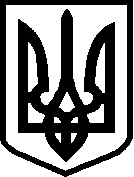 